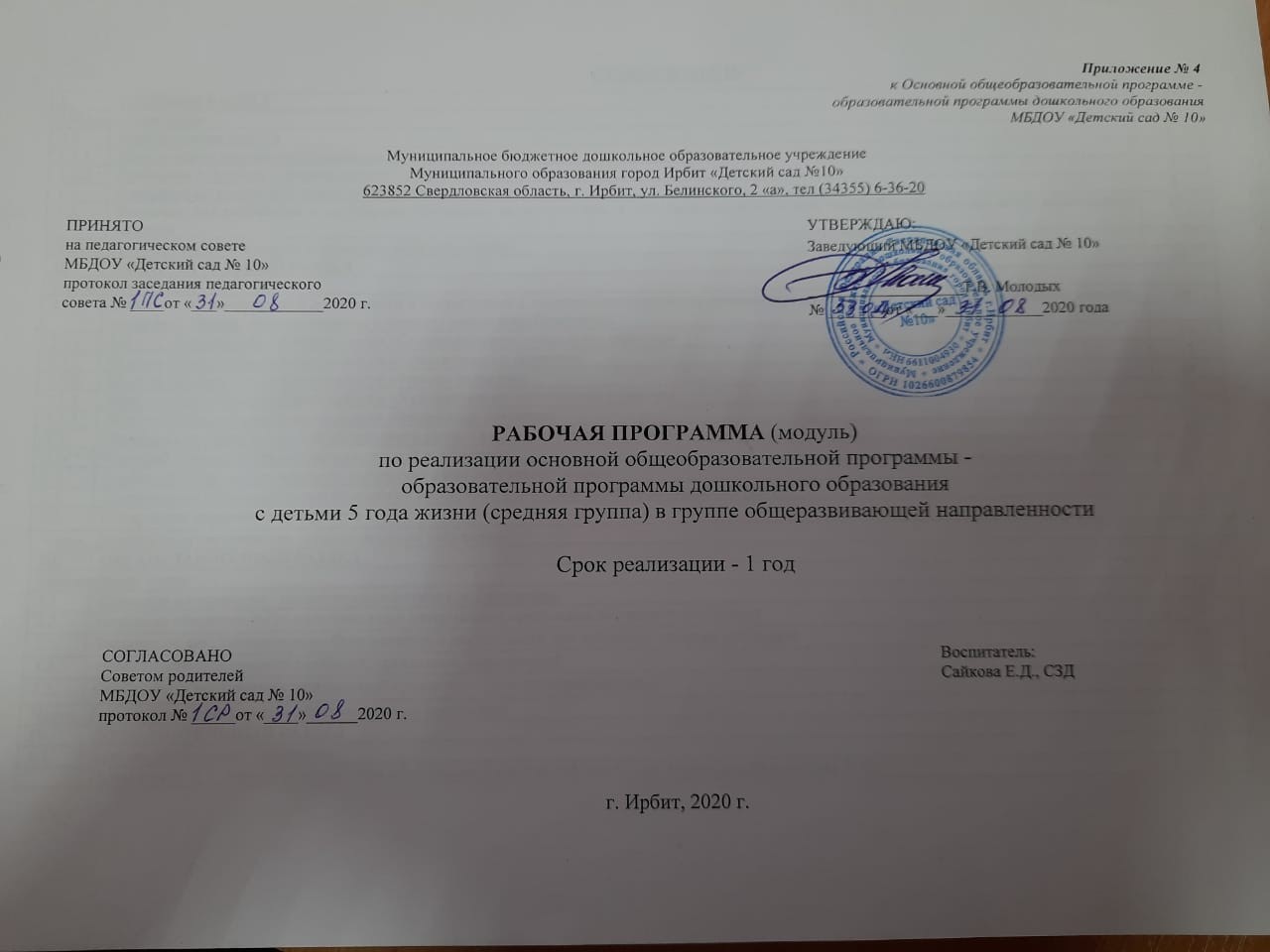 СОДЕРЖАНИЕОбязательная часть I. ЦЕЛЕВОЙ РАЗДЕЛ Пояснительная запискаРабочая программа по освоению детьми 5 года жизни (средняя группа) основной общеобразовательной программы - образовательной программы дошкольного образования в группе общеразвивающей направленности (далее по тексту РП) Муниципального бюджетного дошкольного образовательного учреждения Муниципального образования город Ирбит «Детский сад № 10» (далее по тексту ДОУ). РП является нормативно-управленческим документом Муниципального бюджетного дошкольного образовательного учреждения Муниципального образования город Ирбит «Детский сад № 10» (далее – ДОУ) реализуется в группе общеразвивающей направленности.РП разработана в соответствии с Федеральным государственным образовательным стандартом дошкольного образования, утвержденным Приказом Министерства образования и науки РФ от 17.10.2013 № 1155 (далее – ФГОС ДО), с учетом примерной образовательной программы дошкольного образования, одобренной решением федерального учебно-методического объединения по общему образованию (протокол от 20 мая 2015 г. №2/15) (далее – Примерная программа).Обучение и воспитание в ДОУ осуществляется на русском языке.РП рассчитана на 1 год.Ребенок может поступать в ДОУ и осваивать РП на разных этапах её реализации.ДОУ работает по режиму пятидневной рабочей недели: с 7.30-18.00 часов, исключая выходные и праздничные дни. Продолжительность пребывания детей в ДОУ - 10,5 часов.РП направлена на:создание условий развития ребенка, открывающих возможности для его позитивной социализации, его личностного развития, развития инициативы и творческих способностей на основе сотрудничества со взрослыми и сверстниками и соответствующим возрасту видам деятельности;на создание развивающей образовательной среды, которая представляет собой систему условий социализации и индивидуализации детей.РП:раскрывается через представление общей модели образовательного процесса в ДОУ, возрастных нормативов развития детей дошкольного возраста, определение структуры и наполнения содержания образовательной деятельности в соответствии с направлениями развития ребенка в пяти образовательных областях. Образовательные области, содержание образовательной деятельности, равно как и организация образовательной среды, в том числе предметно-пространственная и развивающая образовательная среда, выступают в качестве структурных единиц, из которых создана данная  Программа. Содержание Программы выстроено на материалах выбранных участниками образовательных отношений (взрослыми) спектра имеющихся образовательных программ дошкольного образования («Навигатор образовательных программ»);учитывает обобщения и интеграцию фундаментальных достижений отечественной и мировой дошкольной педагогики, психологии, других наук, отражает концепцию воспитания дошкольника как неповторимой индивидуальности на основе амплификации развития и саморазвития его самосознания;направлена на образование, развитие и саморазвитие дошкольника 4-5 лет.Структура Программы соответствует требованиям ФГОС ДО и учитывает Примерную программу. Программа определяет содержание и организацию образовательной деятельности на уровне дошкольного образования, обеспечивает развитие личности детей дошкольного возраста в различных видах общения и деятельности с учетом их возрастных, индивидуальных психологических и физиологических особенностей.РП включает следующие разделы: целевой, содержательный, организационный, дополнительный. РП состоит из обязательной части и части, формируемой участниками образовательных отношений.Обязательная часть РП разработана на основе программно-методического комплекса: «От рождения до школы». Инновационная программа дошкольного образования. / Под ред. Н. Е. Вераксы, Т. С. Комаровой, Э. М. Дорофеевой. - Издание пятое (инновационное), исп. и доп. - М.: МОЗАИКА-СИНТЕЗ, 2019. - c. 336. Протокол № 7 от 25.09.2019 г. решение ученого совета ФГБНУ «Институт изучения детства, семьи и воспитания Российской академии образования» (Письмо № 309/07 от 25.09.2019).Часть РП, формируемая участниками образовательных отношений, разработана с учетом:Толстикова О.В., Савельева О.В. Мы живем на Урале: образовательная программа с учетом специфики национальных, социокультурных и иных условий, в которых осуществляется образовательная деятельность с детьми дошкольного возраста. – Екатеринбург: ГАОУ ДПО СО «ИРО». – 2013г. –102с.От звука к букве. Формирование звуковой аналитико-синтетической активности дошкольников как предпосылки обучения грамоте / Е.В. Колесникова - М.: БИНОМ. Лаборатория знаний. 2019. - 85 с. Рецензия ФГБНУ «ИИДСВ РАО». Протокол № 7. Решение ученого совета ФГБНУ «ИИДСВ РАО» от 24 сентября 2019 г. (Письмо № 338/07 от 09.10.2019 г.)РП адресована:родителям (законным представителям) - для информирования о целях, содержании и организации образовательного процесса, о предполагаемых результатах деятельности образовательной организации;педагогам - для углубления понимания смыслов дошкольного образования и в качестве ориентира в проектировании практической образовательной деятельности и оценки освоения детьми содержания Программы;администрации - для координации деятельности педагогического коллектива по осуществлению требований к содержанию, условиям реализации Программы и результатам освоения детьми дошкольного возраста основной образовательной программы, а также осуществления управленческого контроля; для регулирования совместных действий участников образовательных отношений.Цели и задачи реализации Программы Главная цель российского образования была сформулирована в майском Указе Президента Российской Федерации № 204 от 7 мая 2018 года «О национальных целях и стратегических задачах развития Российской Федерации на период до 2024 года» - Воспитание гармонично развитой и социально ответственной личности на основе духовно-нравственных ценностей народов Российской Федерации, исторических и национально-культурных традиций.Для достижения этой цели была решена очень важная и актуальная задача - обеспечение оптимального сочетания классического дошкольного образования и современных образовательных технологий.Главное нововведение пятого (инновационного) издания Программы - это нацеленность на создание ПДР (пространство детской реализации) - поддержку детской инициативы, творчества, развитие личности ребенка, создание условий для самореализации. Пятое (инновационное) издание Программы предоставляет дошкольным организациям и воспитателям больше возможностей, стимулирует к творчеству.Таблица № 1. Основные задачи1.1.2.Принципы и подходы к формированию ПрограммыОсновные принципы дошкольного образования:полноценное проживание ребенком всех этапов детства (младенческого, раннего и дошкольного возраста), обогащение (амплификация) детского развития; построение образовательной деятельности на основе индивидуальных особенностей каждого ребенка, при котором сам ребенок становится активным в выборе содержания своего образования, становится субъектом образования (далее - индивидуализация дошкольного образования);содействие и сотрудничество детей и взрослых, признание ребенка полноценным участником (субъектом) образовательных отношений;поддержка инициативы детей в различных видах деятельности;сотрудничество Организации с семьей;приобщение детей к социокультурным нормам, традициям семьи, общества и государства;формирование познавательных интересов и познавательных действий ребенка в различных видах деятельности;возрастная адекватность дошкольного образования (соответствие условий, требований, методов возрасту и особенностям развития);учет этнокультурной ситуации развития детей.Опираясь на вышеперечисленные научные концепции, программа «ОТ РОЖДЕНИЯ ДО ШКОЛЫ» реализует следующие основные принципы и положения:обеспечивает всестороннее развитие каждого ребенка, в том числе развитие социальных, нравственных, эстетических, интеллектуальных, физических качеств, инициативности, самостоятельности и  ответственности ребенка;реализует принцип возрастного соответствия - предлагает содержания и методы дошкольного образования в соответствии с психологическими законами развития и возрастными возможностями детей;сочетает принципы научной обоснованности и практической применимости - соответствует основным положениям возрастной психологии и дошкольной педагогики и может быть успешно реализована в массовой практике дошкольного образования;соответствует критериям полноты, необходимости и достаточности - решает поставленные цели и задачи на необходимом и достаточном материале, максимально приближаясь к разумному «минимуму»;объединяет обучение и воспитание в целостный образовательный процесс на основе традиционных российских духовно-нравственных и социокультурных ценностей;построена на принципах позитивной социализации детей на основе принятых в обществе правил и норм поведения в интересах человека, семьи, общества и государства;обеспечивает преемственность между всеми возрастными дошкольными группами и между детским садом и начальной школой;реализует принцип индивидуализации дошкольного образования, что означает построение образовательного процесса с учетом индивидуальных особенностей, возможностей и интересов детей;базируется на личностно-ориентированном взаимодействии взрослого с ребенком, что означает понимание (признание) уникальности, неповторимости каждого ребенка; поддержку и развитие инициативы детей в различных видах деятельности;предусматривает учет региональной специфики и варьирование образовательного процесса в зависимости от региональных особенностей;реализует принцип открытости дошкольного образования;предусматривает эффективное взаимодействие с семьями воспитанников;использует преимущества сетевого взаимодействия с местным сообществом;предусматривает создание современной информационно-образовательной среды организации;предлагает механизм профессионального и личностного роста педагогов, работающих по программе «ОТ РОЖДЕНИЯ ДО ШКОЛЫ».Планируемые результаты Программы Ожидаемые образовательные результаты (целевые ориентиры) Программы «ОТ РОЖДЕНИЯ ДО ШКОЛЫ» базируются на ФГОС ДО и целях и задачах, обозначенных в пояснительной записке к Программе. Но что можно считать хорошими образовательными результатами в дошкольном воспитании? К каким конкретно результатам следует стремиться воспитателю? Понятно, что это коренным образом зависит от возрастных и индивидуальных возможностей ребенка. Например, проявление инициативы у трехлетнего ребенка совершенно иное, нежели у шестилетнего. Поэтому ожидаемые результаты освоения детьми Программы «ОТ РОЖДЕНИЯ ДО ШКОЛЫ» будем подразделять на итоговые и промежуточные.Таблица № 2. Ожидаемые образовательные результаты (целевые ориентиры)Ожидаемые итоговые результаты освоения Программы являются целевыми ориентирами для воспитателя на этапе завершения детьми дошкольного образования. Промежуточные ожидаемые результаты освоения Программы являются целевыми ориентирами для воспитателя в каждый возрастной период освоения Программы.Ожидаемые итоговые и промежуточные образовательные результаты освоения детьми программы «ОТ РОЖДЕНИЯ ДО ШКОЛЫ» будут даны в содержательном разделе в подразделах для соответствующих возрастов при переиздании Программы.1.3. Значимые для разработки и реализации Программы характеристики, в том числе характеристики особенностей развития детей Природно-географические условия:Город Ирбит расположен в 204 км к востоку от Екатеринбурга, на правом берегу реки Ницы при впадении в нее реки Ирбит. Через город проходит железнодорожная магистраль Екатеринбург - Тавда - Устье-Аха, а также автомобильные дороги, идущие на юго-запад к Камышлову и Артемовскому, на юго-восток - в Тюмень и Талицу, на северо-восток - в Туринск, на северо-запад - в Нижний Тагил и Алапаевск. Общая площадь Муниципального образования город Ирбит - 6423 га. Граничит со всех сторон с Ирбитским МО (Ирбитский район). В северной части города заложен парк общегородского значения, в южной - расположена лесопарковая зона - массив «Бугры» с живописным рельефом, сосновыми и сосно-берёзовыми лесами. В 20 км от города находится памятник природы «Белая горка», где сформирован комплекс детских оздоровительных учреждений. На северо-востоке (в междуречье Ницы и Ирбита) находится природный заповедник «Вязовая роща» (крайняя восточная точка распространения дикорастущих вязов на территории РФ). Главными водными артериями являются равнинные реки Ница и Ирбит, относящиеся к западно-сибирскому типу с характерным весенним половодьем. В районе города расположены месторождения диатомитов и стекольных песков. Карьеры занимают площадь 31 га. Климатические условия: Ирбит находится в зоне резко континентального климата, где зима продолжительная, многоснежная и суровая, а лето короткое влажное и умеренно-тёплое. Весна приходит в конце марта. В среднем установление устойчивого снежного покрова происходит в первой декаде ноября, а схода в первой декаде апреля. Средняя относительная влажность воздуха составляет 71%. В течение всего года преобладает юго-западный ветер, но часты также западный и южный. Наиболее часто туманы в августе, сентябре и декабре, вероятнее всего утром, в промежутке. Метели чаще бывают в ноябре - декабре. В начале зимы, случается гололёд. Исходя из климатических условий региона, графика образовательного процесса составляется в соответствии с выделением двух периодов: 1. Холодный (сентябрь-май) - учебный год. Составляется определенный распорядок дня и расписание непосредственной образовательной деятельности. 2. Теплый (июнь-август), для которого составляется другой распорядок дня. В холодной время пребывание детей на открытом воздухе ограничивается температурными режимами. А в летнее время деятельность детей организуется на открытом воздухе. Национально-культурные и этнокультурные особенности: Население города Ирбита многонациональное. В результате миграционных процессов в городе значительной выросло количество этнически русских, бывших граждан государств СНГ. Но при этом в детском саду этнический состав семей воспитанников в основном имеет однородный характер, основной контингент – дети из русскоязычных семей.В содержании образовательной программы учитывается многонациональность, многоконфессиональность Уральского региона. Сильные православные традиции.Культура народов региона (национальные обычаи и традиции). Исторически сложившиеся народы Среднего Урала - русские, удмурты, манси, татары, башкиры, марийцы, чуваши и т.д.. С учетом национально-культурных традиций народов Среднего Урала осуществлен отбор произведений национальных (местных) писателей, поэтов, композиторов, художников, образцов национального (местного) фольклора, народных художественных промыслов при ознакомлении детей с искусством, народных игр, средств оздоровления.В городе много исторических памятников, богатое архитектурное наследие и проводятся исторические мероприятия, например, Ирбитская ярмарка. Особое внимание к формированию у детей понимания принадлежности к определенной социальной группе, где в качестве идентификации и с этносом выступают родной язык, традиционные ценности и культура; формированию толерантного и уважительного отношения к людям другой национальности. И в то же время необходимо обеспечить возможность почувствовать гордость своей национальной принадлежности.Перечень нормативных документовОснованием для разработки Программы послужили нормативные правовые документы сферы образования Российской Федерации: Федеральный закон № 273-ФЗ от 29 декабря 2012 г. (ред. от 31.12.2014, с изм. от 02.05.2015) «Об образовании в Российской Федерации».Приказ Министерства образования и науки Российской Федерации № 1155 от 17 октября 2013г. «Об утверждении федерального государственного образовательного стандарта дошкольного образования» (зарегистрирован Минюстом России 14 ноября 2013г., регистрационный № 30384).«Порядок организации и осуществления образовательной деятельности по основным общеобразовательным программам – образовательным программам дошкольного образования» (приказ Министерства образования и науки Российской Федерации № 1014 от 30 августа 2013 г.).Постановление Главного государственного санитарного врача Российской Федерации № 26 от 15 мая 2013 г. «Об утверждении СанПиН 2.4.1.3049-13 «Санитарно-эпидемиологические требования к устройству, содержанию и организации режима работы дошкольных образовательных организаций» (с изменениями на 27 августа 2015г.). Психолого-педагогические условия, обеспечивающие развитие ребенкаПрограмма предполагает создание следующих психолого-педагогических условий, обеспечивающих развитие ребенка в соответствии с его возрастными и индивидуальными возможностями и интересами: Личностно-порождающее взаимодействие взрослых с детьми, предполагающее создание таких ситуаций, в которых каждому ребенку предоставляется возможность выбора деятельности, партнера, средств и пр.; обеспечивается опора на его личный опыт при освоении новых знаний и жизненных навыков. Ориентированность педагогической оценки на относительные показатели детской успешности, то есть сравнение нынешних и предыдущих достижений ребенка, стимулирование самооценки.Формирование игры как важнейшего фактора развития ребенка. Создание развивающей образовательной среды, способствующей физическому, социально-коммуникативному, познавательному, речевому, художественно-эстетическому развитию ребенка и сохранению его индивидуальности. Сбалансированность репродуктивной (воспроизводящей готовый образец) и продуктивной (производящей субъективно новый продукт) деятельности, то есть деятельности по освоению культурных форм и образцов и детской исследовательской, творческой деятельности; совместных и самостоятельных, подвижных и статичных форм активности.Участие семьи как необходимое условие для полноценного развития ребенка дошкольного возраста.Профессиональное развитие педагогов, направленное на развитие профессиональных компетентностей, в том числе коммуникативной компетентности и мастерства мотивирования ребенка, а также владения правилами безопасного пользования Интернетом, предполагающее создание сетевого взаимодействия педагогов и управленцев, работающих по Программе. Кроме этого, для успешной реализации Программы предусмотрены такие психолого-педагогические условия, как: уважение взрослых к человеческому достоинству детей, формирование и поддержка их положительной самооценки, уверенности в собственных возможностях и способностях; использование в образовательной деятельности форм и методов работы с детьми, соответствующих их возрастным и индивидуальным особенностям (недопустимость, как искусственного ускорения, так и искусственного замедления развития детей); построение образовательной деятельности на основе взаимодействия взрослых с детьми, ориентированного на интересы и возможности каждого ребенка и учитывающего социальную ситуацию его развития; поддержка взрослыми положительного, доброжелательного отношения детей друг к другу и взаимодействия детей друг с другом в разных видах деятельности; поддержка инициативы и самостоятельности детей в специфических для них видах деятельности;возможность выбора детьми материалов, видов активности, участников совместной деятельности и общения;защита детей от всех форм физического и психического насилия;поддержка родителей (законных представителей) в воспитании детей, охране и укреплении их здоровья, вовлечение семей непосредственно в образовательную деятельность.Программа выстраивается на методологических подходах к образованию детей дошкольного возраста и основывается на следующих научно обоснованных подходах: культурно-историческом, деятельностном,личностном, аксиологическом,культурологическом. Культурно-исторический подход предполагает необходимость учета интересов и потребностей ребенка дошкольного возраста, зоны его ближайшего развития, ведущей деятельности возраста, понимание взрослого как главного носителя культуры в процессе развития ребенка, организация образовательного процесса в виде совместной деятельности взрослого и детей.Центральной категорией деятельностного подхода является категория деятельности, предполагающая активное взаимодействие ребёнка с окружающей его действительностью, направленное на  познание. Преобразуя действительность на доступном для него уровне, ребёнок проявляется как субъект собственного развития.Личностный подход в широком значении предполагает отношение к ребенку как к самостоятельной ценности, принятие его таки, каков он есть.Аксиологический подход предполагает ценностную ориентацию всего образовательного процесса. Помимо общечеловеческих ценностей (добро, красота, справедливость, ответственность и др.), в Программе большое внимание уделяется формированию у детей чувства принадлежности в первую очередь к своей семье, ближайшему социуму, своей стране. Культурологический подход ориентирует образование на формирование общей культуры ребенка, освоение им общечеловеческих культурных ценностей, в том числе как жителя Среднего Урала. Все методологические подходы взаимосвязаны.Возрастные особенности развития детей 4–5 лет (средняя группа)В игровой деятельности детей среднего дошкольного возраста появляются ролевые взаимодействия. Они указывают на то, что дошкольники начинают отделять себя от принятой роли. В процессе игры роли могут меняться. Игровые действия начинают выполняться не ради них самих, а ради смысла игры. Происходит разделение игровых и реальных взаимодействий детей.Значительное развитие получает изобразительная деятельность. Рисунок становится предметным и детализированным. Графическое изображение человека характеризуется наличием туловища, глаз, рта, носа, волос, иногда одежды и ее деталей. Совершенствуется техническая сторона изобразительной деятельности. Дети могут рисовать основные геометрические фигуры, вырезать ножницами, наклеивать изображения на бумагу и т. д.Усложняется конструирование. Постройки могут включать 5-6 деталей. Формируются навыки конструирования по собственному замыслу, а также планирование последовательности действий.Двигательная сфера ребенка характеризуется позитивными изменениями мелкой и крупной моторики. Развиваются ловкость, координация движений. Дети в этом возрасте лучше, чем младшие дошкольники, удерживают равновесие, перешагивают через небольшие преграды. Усложняются игры с мячом.К концу среднего дошкольного возраста восприятие детей становится более развитым. Они оказываются способными назвать форму, на которую похож тот или иной предмет. Могут вычленять в сложных объектах простые формы и из простых форм воссоздавать сложные объекты. Дети способны упорядочить группы предметов по сенсорному признаку - величине, цвету; выделить такие параметры, как высота, длина и ширина. Совершенствуется ориентация в пространстве.Возрастает объем памяти. Дети запоминают до 7-8 названий предметов. Начинает складываться произвольное запоминание: дети способны принять задачу на запоминание, помнят поручения взрослых, могут выучить небольшое стихотворение и т. д.Начинает развиваться образное мышление. Дети оказываются способными использовать простые схематизированные изображения для решения несложных задач. Дошкольники могут строить по схеме, решать лабиринтные задачи. Развивается предвосхищение. На основе пространственного расположения объектов дети могут сказать, что произойдет в результате их взаимодействия. Однако при этом им трудно встать на позицию другого наблюдателя и во внутреннем плане совершить мысленное преобразование образа.Для детей этого возраста особенно характерны известные феномены Ж. Пиаже: сохранение количества, объема и величины. Например, если им предъявить три черных кружка из бумаги и семь белых кружков из бумаги и спросить: «Каких кружков больше - черных или белых?», большинство ответят, что белых больше. Но если спросить: «Каких больше - белых или бумажных?», ответ будет таким же - больше белых.Продолжает развиваться воображение. Формируются такие его особенности, как оригинальность и произвольность. Дети могут самостоятельно придумать небольшую сказку на заданную тему.Увеличивается устойчивость внимания. Ребенку оказывается доступной сосредоточенная деятельность в течение 15-20 минут. Он способен удерживать в памяти при выполнении каких-либо действий несложное условие.В среднем дошкольном возрасте улучшается произношение звуков и дикция. Речь становится предметом активности детей. Они удачно имитируют голоса животных, интонационно выделяют речь тех или иных персонажей. Интерес вызывают ритмическая структура речи, рифмы.Развивается грамматическая сторона речи. Дошкольники занимаются словотворчеством на основе грамматических правил. Речь детей при взаимодействии друг с другом носит ситуативный характер, а при общении с взрослым становится внеситуативной.Изменяется содержание общения ребенка и взрослого. Оно выходит за пределы конкретной ситуации, в которой оказывается ребенок. Ведущим становится познавательный мотив. Информация, которую ребенок получает в процессе общения, может быть сложной и трудной для понимания, но она вызывает у него интерес.У детей формируется потребность в уважении со стороны взрослого, для них оказывается чрезвычайно важной его похвала. Это приводит к их повышенной обидчивости на замечания. Повышенная обидчивость представляет собой возрастной феномен.Взаимоотношения со сверстниками характеризуются избирательностью, которая выражается в предпочтении одних детей другим. Появляются постоянные партнеры по играм. В группах начинают выделяться лидеры. Появляются конкурентность, соревновательность. Последняя важна для сравнения себя с другим, что ведет к развитию образа Я ребенка, его детализации. Основные достижения возраста связаны с развитием игровой деятельности; появлением ролевых и реальных взаимодействий; с развитием изобразительной деятельности; конструированием по замыслу, планированием; совершенствованием восприятия, развитием образного мышления и воображения, эгоцентричностью познавательной позиции; развитием памяти, внимания, речи, познавательной мотивации, совершенствования восприятия; формированием потребности в уважении со стороны взрослого, появлением обидчивости, конкурентности, соревновательности со сверстниками, дальнейшим развитием образа Я ребенка, его детализацией.Развивающее оценивание качества образовательной деятельности по Программе Оценивание качества образовательной деятельности, осуществляемой в ДОУ по Программе, представляет собой важную составную часть данной образовательной деятельности, направленную на ее усовершенствование.Нормативные и нормативно-методические основания такой оценки определяются: требованиями Федерального закона «Об образовании в Российской Федерации»;требованиями ФГОС ДО, в которых определены государственные гарантии качества образования; рекомендациями Примерной основной образовательной программы дошкольного образования, одобренной решением федерального учебно-методического объединения по общему образованию протокол от 20 мая 2015 г. № 2/15. При реализации Программы предусмотрено проведение оценки индивидуального развития детей. Такая оценка производится педагогическим коллективом в рамках педагогической диагностики 2 раза в год – май и сентябрь (оценки индивидуального развития детей дошкольного возраста, связанной с оценкой эффективности педагогических действий и лежащей в основе их дальнейшего планирования). Результаты педагогической диагностики (мониторинга) предусмотрено использовать исключительно для решения следующих образовательных задач: индивидуализации образования (в том числе поддержки ребенка, построения его образовательной траектории или профессиональной коррекции особенностей его развития);оптимизации работы с группой детей. При необходимости используется психологическая диагностика развития детей (выявление и изучение индивидуально-психологических особенностей детей), которую проводит квалифицированный специалист (педагог-психолог). Участие ребенка в психологической диагностике допускается только с согласия его родителей (законных представителей). Результаты психологической диагностики используются для решения задач психологического сопровождения и проведения квалифицированной коррекции развития детей.Программой предусмотрена система мониторинга динамики развития детей, динамики их образовательных достижений, основанная на методе наблюдения и включающая: педагогические наблюдения, педагогическую диагностику, связанную с оценкой эффективности педагогических действий с целью их дальнейшей оптимизации; карты развития ребенка.Данные мониторинга позволяют увидеть эффективность реализуемой образовательной деятельности. Мониторинг предполагает: постоянный сбор информации об объектах контроля, т. е. выполнение функции слежения;изучение объекта по одним и тем же критериям с целью выявления динамики изменений;компактность, минимальность измерительных процедур и их включенность в педагогический процесс. Мониторинг в ДОУ направлен на отслеживание качества дошкольного образования. Качество результатов образовательной деятельности ДОУ (внутренняя система оценки). Определение результативности деятельности ДОУ связано со степенью решения целевых задач: охрана жизни и укрепление здоровья детей, развитие детей раннего и дошкольного возраста. Исходя из этого, мониторинг направлен на изучение: степени освоения ребенком образовательной программы, его образовательных достижений с целью индивидуализации образования, развития способностей и склонностей, интересов воспитанников (ежедневное наблюдение);степени успешности развития ребёнка (1 раз в год);степени готовности ребенка к школьному обучению (1 раз в год);удовлетворенности родителей деятельностью детского сада (1 раз в год). Периодичность мониторинга не приводит к переутомлению воспитанников и не нарушает ход образовательного процесса. Получаемая в ходе мониторинга информация, является основанием для прогнозирования образовательной деятельности с детьми, осуществления необходимой коррекции, инструментом оповещения родителей о состоянии и проблемах развития ребенка. Часть, формируемая участниками образовательных отношенийЦЕЛЕВОЙ РАЗДЕЛПояснительная запискаМы живем на Урале: образовательная программа с учетом специфики национальных, социокультурных и иных условий, в которых осуществляется образовательная деятельность с детьми дошкольного возрастаПрограмма «Мы живем на Урале» разработана в соответствии с Федеральным государственным образовательным стандартом дошкольного образования, утвержденным Приказом Министерства образования и науки Российской Федерации (Минобрнауки России) от 17 октября 2013 г. N 1155 г. Москва и отвечает современным принципам государственной политики - «единство образовательного пространства на территории Российской Федерации, защита и развитие этнокультурных особенностей и традиций народов Российской Федерации в условиях многонационального государства»В программе:- определены основные принципы, цели и задачи образовательной деятельности с детьми дошкольного возраста, с сохранением для взрослого (педагога, родителей) пространства для творчества, возможности учета индивидуальных особенностей и интересов современного ребенка;- представлено содержание программы, направленное на обеспечение развития личности современного ребенка, его социализации при сохранении этнической самоценности; компонентами содержания становятся толерантность, гражданственность и этнотолерантность, которые могут формироваться целенаправленно средствами вхождения ребенка в культуру;- описаны вариативные формы, способы, методы и средства реализации образовательной программы;- определены планируемые результаты освоения ребенком образовательной программы как целевые ориентиры для взрослых;- определены подходы к конструированию интерактивной предметно-развивающей среды, способствующей развитию и саморазвитию ребенка дошкольного возраста;- определены требования, предъявляемые к взрослому, ориентированному на учет специфики национальных, социокультурных условий, в которых осуществляется образовательная деятельность.От звука к букве. Формирование звуковой аналитико-синтетической активности дошкольников как предпосылки обучения грамотеПарциальная образовательная программа «От звука к букве. Формирование звуковой аналитико-синтетической активности дошкольников как предпосылки обучения грамоте» (далее - Программа) и организационно-методическое сопровождение (ОМС) дополнены и переработаны в свете основополагающих требований федерального государственного образовательного стандарта дошкольного образования (далее Стандарт) к структуре Программы и ее объему, условиям реализации Программы и результатам ее освоения. Содержание Программы ориентировано на формирование звуковой аналитико-синтетической активности как предпосылки обучения грамоте дошкольников 2–7 лет, которое осуществляется в двух направлениях: – систематизация и учет речевого развития детей, полученного из разных источников (игры, общения, обучения и т. д.); – организация работы с детьми по освоению ими содержания Программы. В ходе реализации Программы предусматривается совместная деятельность взрослых и детей в процессе занятий (познавательно-исследовательской деятельности), в игре, общении, самостоятельной деятельности детей, для которой педагог создает условия, сопровождает ее, поддерживает. Содержание Программы представляет одно из направлений образования в области «Речевое развитие», включающее не только решение речевых задач, но и формирование любознательности, познавательной мотивации, предпосылок учебной деятельности. Методика реализации Программы способствует развитию у детей аналитико-синтетической активности как предпосылки обучения грамоте. Использование ОМС в работе с детьми обеспечивает коммуникативную и учебную включенность детей в образовательный процесс. И как итог, достижение ребенком необходимого уровня в образовательной области «Речевое развитие» для успешного освоения им программы начального общего образования на основе индивидуального подхода и использования специфических видов деятельности для детей дошкольного возраста. Реализация Программы в ОМС предусматривает комплексный подход к речевому развитию детей: на одном занятии решаются разные взаимосвязанные речевые задачи - фонетические, лексические, грамматические и - на их основе - развитие связной речи. Программа (ее теоретическая часть) опирается на положения Федерального закона от 29 декабря 2012 г. № 273-ФЗ «Об образовании в Российской Федерации», федерального государственного образовательного стандарта дошкольного образования и научно-методическую литературу по данной проблеме. В основе концептуальной идеи лежит теория А. В. Запорожца о самоценности дошкольного периода развития: основной путь развития ребенка - это путь обогащения, наполнения наиболее значимыми для дошкольника формами и способами деятельности, - путь амплификации. А также: – исследования отечественной науки о закономерностях речевого развития ребенка в дошкольном возрасте (Д. Б. Эльконин, Ф. А. Сохин, М. М. Алексеева, В. И. Яшина, О. С. Ушакова, Л. Е. Журова и др.), которые предполагают пути освоения ребенком языка в единстве сознания и деятельности; – положения, разработанные Л. С. Выготским, П. Я. Гальпериным, А.Н. Леонтьевым о деятельностном подходе в обучении; – психолого-педагогические исследования Н. Н. Поддьякова, В.В. Давыдова, Л. В. Занкова, Л. А. Венгера, которые научно обосновали и доказали, что умственные возможности детей в процессе обучения родному языку значительно больше, чем считалось ранее. Содержание Программы реализуется в различных видах деятельности - игре, общении, занятиях как сквозных механизмах развития ребенка (ФГОС ДО). Организационные формы совместной деятельности могут быть различны: – занятия по формированию аналитико-синтетической активности, для проведения которых имеется ОМС (организационно-методическое сопровождение); – режимные моменты (дежурство, прогулка, игра, наблюдения и т. д., во время которых используются знания, полученные на занятиях); – самостоятельная деятельность детей, для которой взрослые создают необходимые условия, сопровождают ее, поддерживают и направляют. Программа может быть использована в части, формируемой участниками образовательных отношений, с учетом образовательных потребностей, интересов и мотивов детей, а также возможностей педагогического коллектива; сложившихся традиций организации или группы (ФГОС ДО).Цель и задачи реализации формируемой частиМы живем на Урале: образовательная программа с учетом специфики национальных, социокультурных и иных условий, в которых осуществляется образовательная деятельность с детьми дошкольного возрастаУспешное развитие личности возможно только в социальной, культурной, природно-климатической среде, определенной территории, что становится возможным при единстве целей, ценностей, межличностных отношений, видов деятельности, сфер общения отдельного человека, семьи. Цели образования ребенка дошкольного возраста 1.Воспитание любви к малой Родине, осознание ее многонациональности, многоаспектности. Формирование общей культуры личности с учетом этнокультурной составляющей образования. 2.Формирование духовно-нравственного отношения и чувства сопричастности к родному дому, семье, детскому саду, городу (селу), родному краю, культурному наследию своего народа. 3.Воспитание уважения и понимания своих национальных особенностей, чувства собственного достоинства, как представителя своего народа, и толерантного отношения к представителям других национальностей (сверстникам и их родителям, соседям и другим людям.) 4.Формирование бережного отношения к родной природе, окружающему миру. 5.Формирование начал культуры здорового образа жизни на основе национально-культурных традиций. Реализация целей образовательной программы осуществляется через: - введение краеведческого материала в работу с детьми, с учетом принципа постепенного перехода от более близкого ребенку, личностно-значимого, к менее близкому - культурно-историческим фактам, путем сохранения хронологического порядка исторических фактов и явлений и сведения их к трем временным измерениям: прошлое - настоящее - будущее; - формирование личного отношения к фактам, событиям, явлениям в жизни города (села), Свердловской области; - создание условий, для активного приобщения детей к социальной действительности, повышения личностной значимости для них того, что происходит вокруг; - осуществление деятельного подхода в приобщении детей к истории, культуре, природе родного края, т.е. выбор самими детьми той деятельности, в которой, они хотели бы отобразить свои чувства, представления об увиденном и услышанном (творческая игра, составление рассказов, изготовление поделок, сочинение загадок, аппликация, лепка, рисование); - создание такой развивающей среды для самостоятельной и совместной деятельности взрослых и детей, которая способствовала бы развитию личности ребенка на основе народной культуры, с опорой на краеведческий материал (предметы, вещи домашнего обихода, быта; предметы декоративно-прикладного быта, искусства уральских народов), предоставляющие детям возможность проявить свое творчество; - разнообразие форм, методов и приемов организации образовательной деятельности с детьми:  детско-взрослые (дети - родители - педагоги) проекты как формы работы с детьми по освоению содержания образования в соответствии с психолого-педагогическими задачами тем комплексно-тематического планирования образовательного процесса;  мини-музеи, выставки, экскурсии, детское портфолио, кейсы, акции (природоохранные, социальные) и т.д.;  кружки, студии, секции краеведческой, спортивной, социальной направленности с учетом интересов способностей детей, потребностей заказчиков образовательных услуг (родители);  клубные формы работы с родителями и детьми;  формы партнерского сотрудничества с социальными институтами (школа, библиотека, поликлиника, музей, планетарий, станция юннатов, станция юных техников, дом культуры, театр, филармония, дом фольклора, зоопарк, дендрарий, спортивный комплекс, стадион, ГИБДД, пожарная часть, МЧС и др.): экскурсии, целевые прогулки, гостевание, культурно-досуговая деятельность, совместные акции, проекты (на основе договора о сотрудничестве, плана совместной образовательной деятельности), конкурсы, фестивали, соревнования, дни здоровья.Психолого-педагогические задачиМоя семья 1.Формировать познавательный интерес к истории своей семьи, ее родословной.2.Воспитывать чувство родовой чести, привязанности, сопричастности к общим делам, любви и уважения к членам семьи.  Моя малая Родина1. Развивать у детей интерес к родному городу (селу): к улицам, районам, достопримечательностям: культурных учреждениях, промышленных центров, памятников зодчества, архитектуре, истории, событиям прошлого и настоящего; к символике (герб, флаг, гимн), традициям.2. Развивать способность чувствовать красоту природы, архитектуры своей малой родины и эмоционально откликаться на нее.3. Содействовать становлению желания принимать участие в традициях города (села), горожан (сельчан), культурных мероприятиях, социальных, природоохранных акциях.4. Развивать чувство гордости, бережное отношение к родному городу (селу).5.Расширять представления детей о том, что делает малую родину (город село) красивым.6.Познакомить детей с жизнью и творчеством некоторых знаменитых людей своего города (села).  Мой край – земля Урала1. Развивать у детей интерес к родному краю как части России: культуре, истории зарождения и развития своего края; к людям, прославившим свой край в истории его становления; к людям разных национальностей, живущих в родном крае.2. Развивать интерес и уважение к деятельности взрослых на благо родного края, стремление участвовать в совместной со взрослыми деятельности социальной направленности.3. Воспитывать патриотические и гражданские чувства: чувство восхищения достижениями человечества; чувство гордости от осознания принадлежности к носителям традиций и культуры своего края; уважительное отношение к историческим личностям, памятникам истории.4. Развивать представления детей об особенностях (внешний облик, национальные костюмы, жилища, традиционные занятия) и культурных традициях представителей разных национальностей жителей родного края - Среднего Урала.5. Воспитывать чувство привязанности ребенка к родному краю, уважение к культурным традициям своего и других народов.6. Развивать интерес детей к природным богатствам родного края, стремление сохранять их. Культура и искусство народов Среднего Урала1.Развивать интерес детей к народной культуре (устному народному творчеству, народной музыке, танцам, играм, игрушкам) своего этноса, других народов и национальностей.2. Способствовать накоплению опыта познания ребенком причин различия и глубинного сходства этнических культур, опыта субъекта деятельности и поведения в процессе освоения культуры разных видов, обеспечивая возможность отражения полученных знаний, умений в разных видах художественно-творческой деятельности.3. Обеспечить познание детьми общности нравственно-этических и эстетических ценностей, понимание причин различий в проявлениях материальной и духовной культуры.4. Развивать способность к толерантному общению, к позитивному взаимодействию с людьми разных этносов.5. Воспитывать у детей миролюбие, принятие и понимание других людей (детей и взрослых) независимо от их расовой и национальной принадлежности, языка и других особенностей культуры.Успешное развитие личности возможно только в социальной, культурной, природно-климатической среде, определенной территории, что становится возможным при единстве целей, ценностей, межличностных отношений, видов деятельности, сфер общения отдельного человека, семьи. Цели образования ребенка дошкольного возраста:1. Воспитание любви к малой Родине, осознание ее многонациональности, многоаспектности. Формирование общей культуры личности с учетом этнокультурной составляющей образования.2. Формирование духовно-нравственного отношения и чувства сопричастности к родному дому, семье, детскому саду, городу (селу), родному краю, культурному наследию своего народа.3. Воспитание уважения и понимания своих национальных особенностей, чувства собственного достоинства, как представителя своего народа, и толерантного отношения к представителям других национальностей (сверстникам и их родителям, соседям и другим людям.).4. Формирование бережного отношения к родной природе, окружающему миру.5. Формирование начал культуры здорового образа жизни на основе национально-культурных традиций. Реализация целей образовательной программы осуществляется через:- введение краеведческого материала в работу с детьми, с учетом принципа постепенного перехода от более близкого ребенку, личностно-значимого, к менее близкому – культурно-историческим фактам, путем сохранения хронологического порядка исторических фактов и явлений и сведения их к трем временным измерениям: прошлое – настоящее – будущее;- формирование личного отношения к фактам, событиям, явлениям в жизни города (села), Свердловской области;- создание условий, для активного приобщения детей к социальной действительности, повышения личностной значимости для них того, что происходит вокруг;- осуществление деятельного подхода в приобщении детей к истории, культуре, природе родного края, т.е. выбор самими детьми той деятельности, в которой, они хотели бы отобразить свои чувства, представления об увиденном и услышанном (творческая игра, составление рассказов, изготовление поделок, сочинение загадок, аппликация, лепка, рисование);- создание такой развивающей среды для самостоятельной и совместной деятельности взрослых и детей, которая способствовала бы развитию личности ребенка на основе народной культуры, с опорой на краеведческий материал (предметы, вещи домашнего обихода, быта; предметы декоративно-прикладного быта, искусства уральских народов), предоставляющие детям возможность проявить свое творчество;- разнообразие форм, методов и приемов организации образовательной деятельности с детьми: детско-взрослые (дети – родители - педагоги) проекты как формы работы с детьми по освоению содержания образования в соответствии с психолого-педагогическими задачами тем комплексно-тематического планирования образовательного процесса;мини-музеи, выставки, экскурсии, детское портфолио, кейсы, акции (природоохранные, социальные) и т.д.;кружки, студии, секции краеведческой, спортивной, социальной направленности с учетом интересов способностей детей, потребностей заказчиков образовательных услуг (родители);клубные формы работы с родителями и детьми;формы партнерского сотрудничества с социальными институтами (школа, библиотека, поликлиника, музей, планетарий, ботанический сад, станция юннатов, станция юных техников, дом культуры, театр, филармония, дом фольклора, зоопарк, дендрарий, спортивный комплекс, стадион, ГИБДД, пожарная часть, МЧС и др.): экскурсии, целевые прогулки, гостевание, культурно-досуговая деятельность, совместные акции, проекты (на основе договора о сотрудничестве, плана совместной образовательной деятельности), конкурсы, фестивали, соревнования, дни здоровья.Психолого-педагогические задачиМоя семья 1.Формировать познавательный интерес к истории своей семьи, ее родословной.2.Воспитывать чувство родовой чести, привязанности, сопричастности к общим делам, любви и уважения к членам семьи.  Моя малая Родина1. Развивать у детей интерес к родному городу (селу): к улицам, районам, достопримечательностям: культурных учреждениях, промышленных центров, памятников зодчества, архитектуре, истории, событиям прошлого и настоящего; к символике (герб, флаг, гимн), традициям.2. Развивать способность чувствовать красоту природы, архитектуры своей малой родины и эмоционально откликаться на нее.3. Содействовать становлению желания принимать участие в традициях города (села), горожан (сельчан), культурных мероприятиях, социальных, природоохранных акциях.4. Развивать чувство гордости, бережное отношение к родному городу (селу).5.Расширять представления детей о том, что делает малую родину (город село) красивым.6.Познакомить детей с жизнью и творчеством некоторых знаменитых людей своего города (села).  Мой край – земля Урала1. Развивать у детей интерес к родному краю как части России: культуре, истории зарождения и развития своего края; к людям, прославившим свой край в истории его становления; к людям разных национальностей, живущих в родном крае.2. Развивать интерес и уважение к деятельности взрослых на благо родного края, стремление участвовать в совместной со взрослыми деятельности социальной направленности.3. Воспитывать патриотические и гражданские чувства: чувство восхищения достижениями человечества; чувство гордости от осознания принадлежности к носителям традиций и культуры своего края; уважительное отношение к историческим личностям, памятникам истории.4. Развивать представления детей об особенностях (внешний облик, национальные костюмы, жилища, традиционные занятия) и культурных традициях представителей разных национальностей жителей родного края - Среднего Урала.5. Воспитывать чувство привязанности ребенка к родному краю, уважение к культурным традициям своего и других народов.6. Развивать интерес детей к природным богатствам родного края, стремление сохранять их. Культура и искусство народов Среднего Урала1.Развивать интерес детей к народной культуре (устному народному творчеству, народной музыке, танцам, играм, игрушкам) своего этноса, других народов и национальностей.2. Способствовать накоплению опыта познания ребенком причин различия и глубинного сходства этнических культур, опыта субъекта деятельности и поведения в процессе освоения культуры разных видов, обеспечивая возможность отражения полученных знаний, умений в разных видах художественно-творческой деятельности.3. Обеспечить познание детьми общности нравственно-этических и эстетических ценностей, понимание причин различий в проявлениях материальной и духовной культуры.4. Развивать способность к толерантному общению, к позитивному взаимодействию с людьми разных этносов.5. Воспитывать у детей миролюбие, принятие и понимание других людей (детей и взрослых) независимо от их расовой и национальной принадлежности, языка и других особенностей культуры.От звука к букве. Формирование звуковой аналитико-синтетической активности дошкольников как предпосылки обучения грамотеЦели Программы– Раскрытие основных направлений речевого развития детей 2–7 лет и задач в соответствии с требованиями Стандарта к структуре Программы, условиям ее реализации и результатам освоения, с учетом возрастных особенностей детей 2–7 лет.– Создание благоприятных условий для формирования аналитико-синтетической активности как предпосылки к обучению грамоте.– Формирование теоретического мышления, интереса и способности к чтению.– Введение ребенка в мир слов, звуков через решение проблемно-поисковых задач, ознакомление с окружающим миром, игровую деятельность, художественное слово, экспериментирование, метод проекта.Задачи Программы– Развитие потребности активно мыслить.– Создание условий не только для получения знаний, умений и навыков, но и для развития психических процессов (внимания, памяти, мышления).– Формирование первоначальных лингвистических представлений о слове, звуке, предложении.– Обеспечение возможности непрерывного обучения в условиях образовательной организации.– Развитие логических форм мышления.– Формирование предпосылок учебной деятельности.– Формирование инициативности, самостоятельности.– Обеспечение вариативности и разнообразия содержанияПрограммы, организационных форм ее усвоения.– Развитие умения применять полученные знания в разных видах деятельности (игре, общении и т. д.).– Формирование и развитие приемов умственной деятельности (анализ и синтез, сравнение, обобщение, классификация, моделирование).– Формирование простейших графических умений и навыков, развитие мелкой моторики с целью подготовки руки ребенка к письму.– Обеспечение повышения компетентности педагогов, родителей в вопросах речевого развития ребенка.Эти задачи решаются комплексно как на занятиях по формированию аналитико-синтетической деятельности, так и в процессе организации разных видов деятельности (общении, игровой, познавательно-исследовательской).. Принципы и подходы к формированию ПрограммыМы живем на Урале: образовательная программа с учетом специфики национальных, социокультурных и иных условий, в которых осуществляется образовательная деятельность с детьми дошкольного возраста• принцип природосообразности предполагает учет индивидуальных физических и психических особенностей ребенка, его само-деятельность (направленность на развитие творческой активности), задачи образования реализуются в определенных природных, климатических, географических условиях, оказывающих существенное влияние на организацию и результативность воспитания и обучения ребенка; • принцип культуросообразности предусматривает необходимость учета культурно-исторического опыта, традиций, социально-культурных отношений и практик, непосредственным образом встраиваемых в образовательный процесс; • принцип вариативности обеспечивает возможность выбора содержания образования, форм и методов воспитания и обучения с ориентацией на интересы и возможности каждого ребенка и учета социальной ситуации его развития; • принцип индивидуализации опирается на то, что позиция ребенка, входящего в мир и осваивающего его как новое для себя пространство, изначально творческая. Ребенок, наблюдая за взрослым, подражая ему, учится у него, но при этом выбирает то, чему ему хочется подражать и учиться. Таким образом, ребенок не является «прямым наследником» (то есть продолжателем чьей-то деятельности, преемником образцов, которые нужно сохранять и целостно воспроизводить), а творцом, то есть тем, кто может сам что-то создать. Освобождаясь от подражания, творец не свободен от познания, созидания, самовыражения, самостоятельной деятельности. В образовательной программе учитывается тот факт, что сегодняшние дети существенно отличаются по своим интеллектуальным и психоэмоциональным характеристикам. Современные дошкольники – другие, они дети информационного века, цифровых технологий, у них другие способы общения и мышления, что нашло отражение в определении задач и содержания образования. И это только кратчайший перечень возможностей, предоставляемых одним конкретным местом. Какими из них воспользуется ре-бенок, будет зависеть от его насущных интересов, состояния здоровья, индивидуальных особенностей, доступности предметов и видов деятельности. Вступая в многоплановые отношения с окружающим миром, ребенок учится, получает свое первое персонифицированное образование, формируется и проявляется его индивидуальный стиль деятельности, в целом вызревает интегральная индивидуальность личности.От звука к букве. Формирование звуковой аналитико-синтетической активности дошкольников как предпосылки обучения грамотеПри разработке Программы использовались следующие принципы:– принцип развивающего и воспитывающего образования;– сочетание принципов научной обоснованности и практической применимости;– принцип активности и самостоятельности;– принцип полноты, необходимости и достаточности;– принцип единства воспитательных, образовательных, развивающих задач;– принцип интеграции образовательных областей в соответствии с возрастными и индивидуальными особенностями детей;– принцип решения программно-образовательных задач в совместной деятельности взрослого и детей, самостоятельной деятельности детей на занятиях, при проведении режимных моментов, игр, общения и т. д.;– принцип применения познавательно-исследовательской, продуктивной деятельности, чтения художественной литературы.Принципы:– создания условий для самостоятельной деятельности детей;– взаимодействия с семьей по реализации Программы;– обеспечения эмоционального благополучия каждого ребенка;– поддержки индивидуальности и инициативы детей;– создания условий для принятия детьми решений;– развития умения работать в группе сверстников;– построения Программы с учетом возрастных и индивидуальных особенностей детей;– построения образовательной деятельности на основе взаимодействия взрослых с детьми, ориентированного на их интересы;– личностно-развивающего и гуманистического характера взаимодействия взрослых и детей;– реализации Программы в формах, специфических для детей данной возрастной группы;– возможности освоения Программы на разных этапах ее реализации;– построения педагогического процесса, при котором ребенок становится субъектом образования;– признания ребенка полноценным субъектом образовательных отношений;- формирования познавательных интересов и познавательных действий ребенка в различных видах деятельности.Планируемые результаты освоения ПрограммыМы живем на Урале: образовательная программа с учетом специфики национальных, социокультурных и иных условий, в которых осуществляется образовательная деятельность с детьми дошкольного возраста- ребенок ориентирован на сотрудничество, дружелюбен, приязненно расположен к людям, способен участвовать в общих делах, совместных действиях, деятельности с другими детьми и взрослыми; способен понимать состояния и поступки других людей, выбирать адекватные способы поведения в социальной ситуации и уметь преобразовывать ее с целью оптимизации общения с окружающими; - ребенок обладает установкой на толерантность, способностью мириться, уживаться с тем, что является отличным, непохожим, непривычным (например, с чужим мнением, с человеком, имеющим недостатки физического развития, с людьми других национальностей и др.); с удовольствием рассказывает о своих друзьях других этносов, высказывает желание расширять круг межэтнического общения; - ребенок знает некоторые способы налаживания межэтнического общения с детьми других этносов и использует их при решении проблемно-игровых и реальных ситуаций взаимодействия; - ребенок обладает чувством разумной осторожности, выполняет выработанные обществом правила поведения (на дороге, в при-роде, в социальной действительности); - ребенок проявляет уважение к родителям (близким людям), проявляет воспитанность и уважение по отношению к старшим и не обижает маленьких и слабых, посильно помогает им; - ребенок проявляет познавательную активность, способность и готовность расширять собственный опыт за счет удовлетворения потребности в новых знаниях, переживать радость открытия нового; умение использовать разнообразные источники получения информации для удовлетворения интересов, получения знаний и содержательного общения; - ребенок проявляет интерес к малой родине, родному краю, их истории, необычным памятникам, зданиям; к событиям настоящего и прошлого родного края; к национальному разнообразию людей своего края, стремление к знакомству с их культурой; активно включается в проектную деятельность, самостоятельное исследование, детское коллекционирование, создание мини-музеев, связанных с прошлым и настоящим родного края; - ребенок обладает креативностью, способностью к созданию нового в рамках адекватной возрасту деятельности, к самостоятель-ному поиску разных способов решения одной и той же задачи; способностью выйти за пределы исходной, реальной ситуации и в процессе ее преобразования создать новый, оригинальный продукт; - ребенок проявляет самостоятельность, способность без помощи взрослого решать адекватные возрасту задачи, находить способы и средства реализации собственного замысла на материале народной культуры; самостоятельно может рассказать о малой родине, родном крае (их достопримечательностях, природных особенностях, выдающихся людях), использует народный фольклор, песни, народные игры в самостоятельной и совместной деятельности, общении с другими детьми и взрослыми;- ребенок способен чувствовать прекрасное, воспринимать красоту окружающего мира (людей, природы), искусства, литературно-го народного, музыкального творчества; - ребенок признает здоровье как наиважнейшую ценность человеческого бытия, проявляет готовность заботиться о своем здоровье и здоровье окружающих, соблюдать правила безопасности жизнедеятельности, самостоятельно и эффективно решать задачи, связанные с поддержанием, укреплением и сохранением здоровья в рамках адекватной возрасту жизнедеятельности и общении; - ребенок проявляет эмоциональную отзывчивость при участии в социально значимых делах, событиях (переживает эмоции, свя-занные с событиями военных лет и подвигами горожан, стремится выразить позитивное отношение к пожилым жителям города и др.); отражает свои впечатления о малой родине в предпочитаемой деятельности (рассказывает, изображает, воплощает образы в играх, разворачивает сюжет и т.д.); охотно участвует в общих делах социальногуманистической направленности (в подготовке концерта для ветеранов войны, посадке деревьев на участке, в конкурсе рисунков «Мы любим нашу землю» и пр.; выражает желание в будущем (когда вырастет) трудиться на благо родной страны, защищать Родину от врагов, стараться решить некоторые социальные проблемы.- ребенок обладает начальными знаниями о себе, об истории своей семьи, ее родословной; об истории образования родного города (села); о том, как люди заботятся о красоте и чистоте своего города; о богатствах недр Урала (полезных ископаемых, камнях самоцветах); о природно-климатических зонах Урала (на севере - тундра, тайга, на Юге Урала - степи), о животном и растительном мире; о том, что на Урале живут люди разных национальностей; о том, что уральцы внесли большой вклад в победу нашей страны над фашистами во время Великой Отечественной войны; о промыслах и ремеслах Урала (камнерезное и ювелирное искусство; каслинское литье, решетки ограды и города Екатеринбурга; уральская роспись на бересте, металле, керамической посуде); - ребенок знает название и герб своего города (поселка, села), реки (водоема), главной площади, местах отдыха; фамилии уральских писателей и названия их произведений (П.П. Бажов, Д.Н Мамин-Сибиряк); другие близлежащие населенные пункты и крупные города Урала; Урал - часть России, Екатеринбург - главный город Свердловской области.От звука к букве. Формирование звуковой аналитико-синтетической активности дошкольников как предпосылки обучения грамотеЦелевые ориентиры представляют собой социально-нормативные возрастные характеристики возможных достижений ребенка и выступают основаниями преемственности дошкольного и начального общего школьного образования.Ребенок:– проявляет инициативу, самостоятельность в общении, игре, познавательно-исследовательской деятельности;– активно взаимодействует со сверстниками и взрослыми;– адекватно проявляет свои чувства, в том числе чувство веры в себя;– выражает свои мысли;– проявляет волевые усилия для достижения поставленной цели;– проявляет любознательность;– интересуется причинно-следственными связями;– обладает элементарными представлениями в области речевого развития;– способен к принятию собственных решений, опираясь на свои знания, умения и навыки;– обладает элементарными представлениями из области «Речевое развитие».На основании целевых ориентиров разрабатываются планируемые результаты освоения Программы. Они конкретизируют требования Стандарта к целевым ориентирам с учетом возрастных возможностей и индивидуальных различий (индивидуальных траекторий развития) детей. Планируемые результаты освоения Программы имеются в конце каждого возрастного этапа обучения и представляют собой ориентиры для деятельности взрослых, направленной на достижение установленной образовательной цели.Планируемых результатов можно достигнуть при тесном сотрудничестве педагогов и родителей, которые:– осознают, что только вместе они смогут помочь ребенку в решении поставленных задач;– понимают, что ребенок - уникальная личность и ее необходимо ценить, поддерживать, развивать;– дают понять ребенку, что взрослые всегда готовы прийти ему на помощь, если это потребуется;– учитывают его интересы, способности и трудности, которые у него возникают в процессе образовательной деятельности;– проникаются интересом к творчеству ребенка (подбор слов похожих по звучанию, называние слов с заданным звуком и т. д.);– активны в создании развивающей среды;– проявляют внимание, деликатность, терпимость, если у ребенка не все получается;– изучают Программу и комплект пособий, обсуждают их содержание и роль каждого в ее реализации.Все это позволяет обеспечить:– равные возможности усвоения Программы каждым ребенком;– преемственность целей, задач, содержания образования, реализуемых в рамках Программы;– развитие познавательной деятельности;– объединение обучения и воспитания в целостный образовательный процесс по формированию аналитико-синтетической активности как предпосылки обучения грамоте в различных видах деятельности (в общении и взаимодействии со сверстниками и взрослыми, в игре, занятиях);– формирование инициативности, самостоятельности, ответственности ребенка;– формирование предпосылок учебной деятельности;– вариативность и разнообразие методических приемов, организационных форм;– создание благоприятных условий развития детей в соответствии с их возрастными и индивидуальными особенностями и склонностями;– комплексный подход речевого развития детей во всех пяти взаимодополняющих образовательных областях: социально-коммуникативной, познавательной, речевой, художественно-эстетической, физической (ФГОС ДО);– повышение компетентности педагогов, родителей в вопросах речевого развития детей.1.3. Значимые для разработки и реализации Программы характеристикиМы живем на Урале: образовательная программа с учетом специфики национальных, социокультурных и иных условий, в которых осуществляется образовательная деятельность с детьми дошкольного возрастаОсвоение ребенком мира ближайшего (социального, природного) окружения обеспечивается в интегрированных формах деятельности, через организацию совместной, самостоятельной деятельности детей и взрослых.Особенности осуществления образовательного процесса (национально-культурные, демографические, климатические и др.). Важное значение при определении содержательной основы Программы имеют национально-культурные, демографические, климатические условия, в которых осуществляется образовательный процесс.В связи с тем, что контингент воспитанников проживает в городских условиях, своеобразие социокультурной среды проявляется: 1) в доступности разнообразных видов культурно-просветительских учреждений, что позволяет осуществлять содержательное социальное партнёрство; 2) в возможности становления гражданственности у детей дошкольного возраста благодаря направленности работы на сохранение национально-культурных традиций, патриотического воспитания подрастающего поколения.Социально-демографические особенности осуществления образовательного процесса определились в ходе статистического опроса семей воспитанников: 1) Этнический состав семей воспитанников в основном имеет однородный характер, основной контингент - дети из русскоязычных семей. 2) Желание семей получать гарантированную и квалифицированную психолого-педагогическую поддержку, то есть присутствие определенной доли доверия в уровне квалификации и качестве предоставляемой услуги ДОУ. Национально-культурные особенности: Учитываются интересы и потребности детей различной национальной и этнической принадлежности, посещающие ДОУ; создание условий для «погружения» детей в культуру своего народа (язык, произведения национальных поэтов, художников, скульпторов, традиционную архитектуру, народное декоративно-прикладное искусство и др. через образовательные области «Физическое развитие», «Социально-коммуникативное развитие», «Художественно-эстетическое развитие», «Познавательное развитие»). Содержание дошкольного образования в ДОУ включает в себя вопросы истории и культуры родного города, края, природного, социального и рукотворного мира, который с детства окружает маленького ребенка. Поликультурное воспитание дошкольников строится на основе изучения национальных традиций семей воспитанников ДОУ. Дошкольники знакомятся с самобытностью и уникальностью русской национальной культуры, представителями которых являются участники образовательного процесса (знакомство с народными играми, народными игрушками и национальными куклами; приобщение к музыке, устному народному творчеству, художественной литературе, декоративно-прикладному искусству и живописи разных народов и т.д.). Интеграция краеведческого содержания осуществляется в разных формах:участие детей в целевых прогулках, экскурсиях по Ирбиту обеспечивает необходимую двигательную активность и способствует сохранению и укреплению здоровья дошкольников; обсуждение с детьми правил безопасного поведения на улицах; участие детей в совместном со взрослыми труде на участке детского сада; развитие эстетического восприятия и суждений в процессе чтения произведений художественной литературы о малой родине - Среднем Урале, накопление опыта участия в разговорах, беседах о событиях, происходящих в родном городе, о достопримечательностях Ирбита, участие в придумывании сказок и историй о достопримечательностях малой родины;рассматривание дидактических картинок, иллюстраций, отражающих отношение людей к малой родине: высаживание деревьев и цветов в городе, возложение цветов к мемориалам воинов;участие в проектной деятельности, продуктом которой являются журналы или газеты о малой родине, создание карт города, составление маршрутов экскурсий и прогулок по городу; коллекционирование картинок, открыток, символов, значков; обсуждение и составление рассказов о профессиях родителей;участие детей с родителями и воспитателями в социально-значимых событиях, происходящих в городе. Средства социокультурного образования дошкольниковКомпонентами содержания социального развития старших дошкольников в поликультурном обществе становятся толерантность, патриотизм, гражданственность, которые формируются целенаправленно в педагогическом процессе ДОУ средствами вхождения ребенка в культуру. Наиболее ценной для воспитания и обучения ребенка является духовная культура и особенно искусство. Произведения разных видов искусства близки эмоциональной природе ребенка, его способности мыслить образами и выражать свое отношение к окружающему в разных видах художественной деятельности.Наиболее доступными являются следующие. Народная игровая культура. Ребенку понятны и интересны такие ее формы как: - игры народов Среднего Урала разных видов (подвижные игры и состязания, сюжетные, хороводные, словесные), - народная игрушка, - народный праздник и народный театр.Устное народное творчество, ценность которого состоит в познавательном, эстетическом и воспитательном значениях. Фольклорные тексты естественно включаются в разные виды детской деятельности (игровую, изобразительную, театрализованную).Поликультурное пространство музеев города, центров творчества, библиотек.  Музей как социокультурный феномен обладает большими потенциальными возможностями для приобщения дошкольников к различным культурам, благодаря наглядно представленным памятникам и музейным экспонатам. Современные интерактивные информационные технологии делают доступным и интересным процесс приобщения дошкольников к различным культурам в условиях музея. Основные методы социокультурного образования детей дошкольного возраста: - рассказы взрослого, чтение книг, просмотр видеофильмов, видео презентаций, прослушивание аудиозаписей, беседы, организация выставок; - знакомство детей с устным народным творчеством, народными игрушками и способами их изготовления, народными играми, народным музыкальным и изобразительным искусствами, народными праздниками; - обсуждение реальных специально созданных проблемных ситуаций, связанных с решением проблем  взаимодействия людей, живущих в Ирбите; - проведение детских и народных обрядовых праздников, театрализовано-музыкальных представлений, «семейных вечеров» с приглашением на них людей (взрослых и детей) разных национальностей; - сравнительный анализ народных игр, игрушек, произведений народного искусства. - игры-путешествия по карте города. - организация детской проектной деятельности углубляет интерес ребенка к этнической проблематике, мотивирует к самостоятельному поиску информации. Средства: Реализация содержания образования с учетом региональной специфики осуществляется через знакомство с культурными особенностями Ирбита (произведения искусства, художественное слово, фольклор, музыка, знакомство с историей города), что отражается в тематическом планировании образовательного процесса, взросло-детской проектной деятельности.Демографическая ситуация При организации образовательного процесса учитываются реальные потребности детей различной этнической принадлежности, которые воспитываются в семьях с разными национальными и культурными традициями. Как хорошо известно, любая национальная культура - это, прежде всего, культура рода, семьи, в которой вырос ребенок. Поэтому, его не нужно «приобщать» к ней, он уже находится внутри этой культуры. (Л.Г. Богославец, О.И. Давыдова, А.А. Майер.) Учитывая это, взрослые с уважением относятся к детям, разговаривающим на родном для них языке, внимательно прислушиваются к пожеланиям друг - друга (педагоги и родители из семей другой этнической принадлежности).С учетом особенностей демографической ситуации в Свердловской области могут определяться формы, средства образовательной деятельности, как в режимных моментах, так и в непосредственно образовательной деятельности с детьми, организации развивающей простанственно-предметной среды. Свердловская область сохраняет за собой статус крупнейшего по численности населения региона (5 место среди регионов России). Это высоко урбанизированный регион, доля городского населения составляет 84,1 процента. На протяжении многих веков Урал оставался перекрёстком путей многих народов. Его географическое положение на стыке Европы и Азии во многом предопределило полиэтнический состав населения и многообразную и сложную этническую историю.Урал рубежа XX-XXI веков - уникальный этнический и социокультурный регион, в котором проживают представители более 100 национальностей (коренных и мигрантов эпохи первой волны русской колонизации, петровского заселения, столыпинских реформ, периода революции и гражданской войны, сталинской коллективизации, ударных строек, репрессии, беженцев из стран бывшего СССР и настоящего СНГ и др.).Национальный состав населения Свердловской области: русские - 85,74%, татары - 3,35%, башкиры - 0,73%, марийцы - 0,55%, удмурты - 0,32%, чуваши -0,19%, мордва - 0,15%, украинцы - 0,83%, немцы - 0,35%, азербайджанцы - 0,33%, белорусы - 0,27%, армяне - 0,27%, таджики - 0,26%, узбеки – 0,22%, киргизы - 0,15%, казахи - 0,10%, и др. народы.Климатические условия с учетом особенностей климата, природных условий, состояния экологической обстановки, здоровья населения может определяться проведение оздоровительных мероприятий процедур, организация режимных моментов.Природно-климатические условия Среднего Урала сложны и многообразны.Достаточно длинный весенний и осенний периоды. Предусматривается ознакомление детей с природно-климатическими условиями и особенностями Свердловской области, воспитание любви к родной природе.Процесс воспитания и развития в детском саду является непрерывным, но, тем не менее, график образовательного процесса составляется в соответствии с выделением двух периодов:1) холодный период - образовательный: (сентябрь-май), составляется определенный режим дня и осуществляется планирование непосредственно образовательной деятельности с детьми в разнообразных формах работы;2) летний период - оздоровительный (июнь-август), для которого составляется другой режим дня, осуществляется оздоровительная и культурно-досуговая деятельность.При планировании образовательного процесса во всех возрастных группах вносятся коррективы в физкультурно-оздоровительную работу. Учитывая климатические и природные особенности Уральского региона, два раза непосредственно образовательная деятельность по физическому развитию может проводиться в зале и один раз - на воздухе.Прогулки с детьми в холодный период предусматриваются в соответствии с требованиями СанПиН и режимом/распорядком дня. Рекомендуемая продолжительность ежедневных прогулок составляет 3-4 часа. Продолжительность прогулки определяется в зависимости от климатических условий. При температуре воздуха ниже минус 15 С и скорости ветра более 7 м/с продолжительность прогулки рекомендуется сокращать.Рекомендуется организовывать прогулки 2 раза в день: в первую половину дня и во вторую половину дня - после дневного сна или перед уходом детей домой.В условиях холодной уральской зимы, когда световой день уменьшается до 7 часов, количество прогулок и совместной деятельности взрослого и детей, осуществляемой на улице во вторую половину дня, сводится к минимуму. Прогулка не рекомендуется проводить при t воздуха ниже -15С и скорости ветра боле 15м/с для детей до 4-х лет; для детей 5-7 лет при t воздуха ниже -20С и скорости ветра более 15м/с.Особое внимание уделяется одежде детей, которая должна соответствовать погодным условиям. На зимних прогулках детям удобнее в утепленных куртках и штанах (комбинезонах) спортивного фасона, чем в тяжелых шубах (для занятий по физическому развитию и игре в подвижные, народные игры на прогулке).Национально-культурные традиции Многонациональность. Многоконфессиональность. Наличие поселений малых коренных народов. Сильные православные традиции. Влияние региональных памятников истории и культуры. Традиции коренных народов. Культура народов региона (национальные языки, обычаи и традиции). Исторически сложившиеся народы Среднего Урала - русские, удмурты, манси, татары, башкиры, марийцы, чуваши. С учетом национально-культурных традиций осуществляется отбор произведений национальных (местных) писателей, поэтов, композиторов, художников, образцов национального (местного) фольклора, народных художественных промыслов при ознакомлении детей с искусством, народных игр, средств оздоровления.Дети приобщаются к национально-культурным традициям через:- поговорки и пословицы - один из самых активных и широко распространенных памятников устного народного поэтического творчества. Как правило, они имеют афористическую форму и поучительное содержание, выражают думы и чаяния народа, его взгляды на явления общественной жизни. Конечной целью пословиц и поговорок всегда было воспитание, они с древнейших времен выступали как педагогические средства. В них получили отражение педагогические идеи, касающиеся рождения детей, их места в жизни народа, целей, средств и методов воспитания, содержания обучения;- загадки - наиболее значимый компонент обучения и воспитания детей, в которых исторически вкладывался смысл отношений между членами семьи. Загадки представляют собой комбинированные средства воздействия на сознание, имеющие своей целью осуществление умственного воспитания в единстве со всеми другими сторонами формирования личности. Они развивают мышление детей, приучают их анализировать предметы и явления из различных областей окружающей действительности;- песни - наиболее эффективные методы музыкального развития детей во всем мире основываются на народной песне. Она в простой и доступной ребенку форме передает высокие ценности искусства и национальной культуры. Ученые доказали благотворную роль нежной песни в психическом развитии ребенка в утробе матери. Колыбельные песни не только усыпляют младенца, но и ласкают его, успокаивают, доставляют радость. Благодаря поэтическим словам и красивым мелодиям, они оказывают на чувства и сознание детей сильное влияние и надолго сохраняются в их памяти.- сказки, сказы – в сказке, сказах зафиксированы неумирающие ценности человеческой жизни. Существенным достоинством сказки является её способность создавать мировоззренческие схемы. Дети воспринимают сказки буквально. Даже если они не верят в существование тех или иных персонажей, они напрямую усваивают ту картину мира, которую нашептывает сказка как бы между строк. Дети и сказка – неразделимы, они созданы друг для друга и поэтому знакомство со сказками своего народа должно обязательно входить в курс образования и воспитания каждого ребенка;- игры - детские игры дают представление об общественной организации жизни людей, об их законах и верованиях, о формах и методах передачи народной семейной культуры от поколения к поколению. В период дошкольного детства игра становится ведущим видом деятельности. В ней дети овладевают новыми навыками и умениями, знаниями, осваивают правила человеческого общения. Вне игры не может быть достигнуто полноценное нравственное и культурное развитие ребенка, вне игры нет воспитания личности. Игра – практика развития. Различные формы серьезной деятельности взрослых служат образцами, которые воспроизводятся в игровой деятельности детей. Игры органически связаны со всей культурой народа; свое содержание они черпают из труда и быта окружающих. Игра подготовляет подрастающее поколение к продолжению дела старшего поколения, формируя, развивая в нем способности и качества, необходимые для той деятельности, которую им в будущем предстоит выполнять. Играя, ребенок живет жизнью, исполненной непосредственности, действенности и эмоциональности. Играя, он живет, и в игре и получает первую, совершенно специфическую подготовку к жизни. В игре проявляются и удовлетворяются первые человеческие потребности и интересы ребенка. Велико воспитательное значение игры еще и потому, что она хранит и передает по наследству огромную гамму духовных, эмоциональных ценностей человеческих проявлений. В воспитании детей можно и нужно найти место преобразующей игре, хранящей духовный потенциал общечеловеческих ценностей;- народную игрушку. На Руси существовали разные виды традиционной народной куклы. Некоторые из существующих: кукла-скрутка, пеленашка, крупеничка или зернушка, День и Ночь, Параскева-Пятница, кукла масленичная, кукла коза, одноручка-свадебная, кукла Спиридон-Солнцеворот, кукла-крестушка, покосница, кукла от бессонницы для грудных детей, лыковая для охраны дома, кукла Десятиручка, травяные куклы, куклы зольные, шерстяные, купавка, Красота, двенадцать лихоманок, а также другие. Мягкая, нежная, уютная тряпичная кукла, сделанная добрыми руками, наполненная эстетическими чувствами, приносит в детство ребенка душевное тепло и добрые чувства. В этом - главное сохранение древних традиций создания рукотворных кукол. Куклы, как главные действующие лица обрядов и традиций далеких предков, делают прошлое интереснее и понятнее. Знакомство с традиционными русскими куклами позволит познакомить детей с некоторыми сторонами культуры русского и других народов.- декоративно-прикладное искусство Урала для детей старшего дошкольного возраста определяется как эстетическая, духовно-нравственная ценность (урало-сибирская роспись (нижнетагильские подносы, роспись по дереву, изделия из бересты, уральских самоцветов, каслинское литье и др.). Выбор вида искусства зависит от местных особенностей, наличия подлинных предметов этого искусства в детском саду. Приобщение детей к декоративно-прикладному искусству Урала стимулирует творческое саморазвитие ребенка старшего дошкольного возраста в художественной деятельности по мотивам искусства, развивает эмоционально-чувственное восприятие произведений уральского декоративно-прикладного искусства в художественно-творческой деятельности, которая способствует творческому саморазвитию дошкольника.- природные богатства земли Уральской.От звука к букве. Формирование звуковой аналитико-синтетической активности дошкольников как предпосылки обучения грамотеПрограмма - результат многолетней работы автора с детьми (более 30 лет). Она является парциальной образовательной Программой и решает одну из задач в области «Речевое развитие» - формирование аналитико-синтетической активности у детей 2–7 лет.Ее содержание и объем отбирались так, чтобы школа могла опереться на достаточно высокий уровень речевого развития ребенка, достигнутый в процессе дошкольного обучения. В Программе органически сочетаются традиции отечественной педагогики и новейшие достижения в методике развития речи детей.Программа не является застывшим документом. На протяжении многих лет ее содержание и методическое обеспечение дополнялись и перерабатывались на основе опыта работы не только автора, но и педагогов, работавших по ней, вносивших и свои предложения по дополнению ее содержания и методики реализации, что позволяет использовать ее в настоящее время.Вариативность Программы связана с конкретными особенностями детей данной группы.Реализация Программы позволяет педагогу обеспечивать единство воспитательных, развивающих и образовательных задач, что обусловливается ее содержанием, наличием наглядно-методического обеспечения. Акцент в ОМС сделан на развитие познавательных действий (анализ и синтез, сравнение, обобщение, моделирование и т. д.).Реализация личностно-ориентированной модели обеспечивается индивидуальными рабочими тетрадями, в которых ребенок самостоятельно выполняет игровые задания и упражнения в своем темпе, используя опыт, приобретенный ранее. Веселые стихи, рисунки, сказочные персонажи делают процесс развития речи ориентированным на ребенка-дошкольника.Формирование аналитико-синтетической деятельности предполагает включение в жизнь ребенка специально спроектированных ситуаций общения, действий (индивидуальных и коллективных), в которых он принимает активное участие.Мониторинг освоения Программы ребенком происходит на каждом занятии включением самоконтроля и самооценки выполненной работы с 4 лет. Ребенок, руководствуясь пояснениями взрослого, самостоятельно оценивает свою работу по цветовой шкале: зеленый - все задания выполнены правильно, красный - есть ошибки.Включение самоконтроля и самооценки в деятельность ребенка способствует изменению способа его действия: он учится не только слушать задание, но и слышать его.Результаты самоконтроля и самооценки изучаются педагогами, родителями с целью оказания ребенку своевременной помощи, если это необходимо.В конце каждого возраста в Программе имеется перечень возможных достижений ребенка в формировании аналитико-синтетической активности, а также интегративных качеств, сформированных в процессе ее освоения:– любознателен, активен;– эмоционально отзывчив;– овладел средствами общения и способами взаимодействия со взрослыми и сверстниками;– способен управлять своим поведением;– умеет планировать свои действия;– способен решать предложенные задачи, адекватные возрасту;– овладел универсальными предпосылками учебных действий;– овладел необходимыми знаниями, умениями и навыками.Наличие в ОМС рабочей тетради «Диагностика готовности к чтению и письму детей 6–7 лет» позволяет определить уровень освоения ребенком Программы.Такой подход соответствует основным положениям Программы и в конце обучения позволяет прийти к хорошему результату каждому ребенку.Использование Программы на протяжении 20 лет педагогами России в дошкольных организациях, лицеях, гимназиях, центрах развития детей дошкольного возраста, а также родителями дает высокие результаты при подготовке детей к дальнейшему обучению в школе. Автором создан комплект методических и наглядных пособий (24 пособия) с учетом возрастных и индивидуальных особенностей детей.Данный комплект (ОМС) может использоваться педагогами в образовательных организациях, группах кратковременного пребывания, в центрах развития детей, родителями дома - полностью или частично, в зависимости от конкретных условий.Наличие ОМС создает условия для оптимального сочетания индивидуальной и совместной деятельности детей и обучающего взрослого.Комплект создан с учетом взаимосвязи различных речевых задач (фонетических, лексических, грамматических и - на их основе - развития связной речи и т. д.) и интеграции образовательных областей (социально-коммуникативное, познавательное, речевое и художественно-эстетическое развитие).В начале 90-х годов произошел переход в обучении детей от учебно-дисциплинарной модели к модели развивающего обучения, переход к вариативности обучения. В этой связи и началась работа автора по созданию Программы и ее организационно-методическое сопровождение. Работа продолжается и в настоящее время. Результат этой работы - 24 пособия, по которым успешно обучается каждый пятый ребенок в России. Формирование аналитико-синтетической активности как предпосылки обучения грамоте входит в область «Речевое развитие» (ФГОС ДО).Наличие Программы, УМК создает условия для выполнения требований Стандарта к условиям ее реализации, а именно:– учебно-методической поддержки участников образовательного процесса (педагогов, родителей, детей);– организационно-методического сопровождения процесса реализации Программы;– взаимодействия с семьями воспитанников в целях осуществления речевого развития каждого ребенка;– создания равных условий речевого развития вне зависимости от проживания.В Программе используется системный, комплексный, теоретический, личностный и деятельностный подходы к развитию детей. При системном подходе рассматриваются пути освоения ребенком языка в единстве сознания и деятельности.Комплексный подход предполагает взаимодействие разных наук (психолингвистики, педагогики, языкознания, социолингвистики). Теоретический подход к проблеме основывается на представлении о закономерностях речевого развития дошкольников. При личностном подходе процесс обучения детей грамоте рассматривается в свете концепции развития целостной личности с учетом психофизиологических особенностей детей, их потребностей.При деятельностном подходе ребенок воспринимается как субъект разнообразных видов деятельности, ведущей из которых является игра. В игре, игровой ситуации формируются познавательные процессы, потребности, интересы и происходит становление личностной готовности детей к школе. Л. А. Венгер утверждал, что главное в обучении грамоте - это развитие способностей, позволяющих ребенку самостоятельно анализировать, моделировать, находить решения в новых ситуациях, осознанно относиться к собственной деятельности.Вариативность Программы связана с конкретными особенностями детей данной группы, индивидуальными способностями к усвоению языка и зависит от степени подготовленности дошкольников.Программа - не статичный документ, а весьма подвижный механизм в организации работы с детьми каждой возрастной группы.На основе психолого-педагогических задач были сформулированы и структурированы задачи программы «От звука к букве. Формирование звуковой аналитико-синтетической активности дошкольников как предпосылки обучения грамоте»: сформировать у детей первоначальные лингвистические представления, понимание того, что такое слово, предложение и как они строятся. Дети знакомятся:– со звучащим словом, его протяженностью;– овладевают способами интонационного выделения звука в слове;– называют слова с заданным звуком;– знакомятся со слогом, слоговой структурой слова, учатся делить слова на слоги;– усваивают смыслоразличительную функцию звука;– знакомятся с гласными и согласными звуками, твердыми и мягкими согласными, звонкими и глухими согласными и т. д.Решение этих задач подготавливает детей к овладению звуковым анализом слов, т. е. последовательному вычленению всех звуков в слове по порядку, дифференцированию звуков по их качественным характеристикам. Дети определяют ударение, сравнивают слова по количественному и качественному звуковому составу и на этой основе впоследствии обучаются чтению.Следовательно, осознание звукового состава слова и словесного состава предложения подводит дошкольников к порогу овладения грамотой и, главное, закладывает основы нового отношения к языку, сознательного оперирования им, что является важной предпосылкой успешного школьного обучения.Содержание и объем Программы отбирались и перерабатывались с учетом многих факторов.1. Сохранение традиций, когда педагог:– ведет и направляет детей к освоению содержания Программы;– оказывает комплексное воздействие на речевое развитие ребенка;– при отборе содержания использует опыт работы с детьми, отбирает наиболее продуктивные подходы к формированию звуковой аналитико-синтетической активности у детей 2–7 лет;– имеет план работы с подробным описанием учебно-воспитательных мероприятий, задающих траекторию личностного и познавательного развития, который реализуется через предметность содержания занятия, его структуру (актуализацию знаний, через систему учебно-игровых заданий, иллюстрации, самоконтроль и самооценку выполненной работы);– имеет диагностику, с помощью которой проверяются достижения ребенка в области речевого развития.2. Включение современных подходов к формированию аналитико-синтетической активности у детей дошкольного возраста, которые предполагают:– развивающую направленность через применение специально подобранных игровых задач, с целью усвоения программных задач;– формирование основ словесно-логического мышления;– развитие способности классифицировать, обобщать речевой материал (слова, звуки, предложения и т. д.);– ознакомление с моделированием (слоговой и звуковой структуры слова);– введение детей в мир слов, звуков;– развитие самостоятельности мышления;– формирование предпосылок учебной деятельности;– развитие любознательности, активности, способности решать интеллектуальные задачи, проблемы (адекватные возрасту);– развитие интереса и способностей к чтению.Научные исследования педагогического опыта (Д. Б. Эльконин, Л. Е. Журова, О. С. Ушакова) убедительно доказали, что рационально организованное обучение дошкольников обеспечивает их умственное развитие. Под рационально организованным обучением понимается своевременное, соответствующее возрасту и интересам детей обучение. При этом авторы подчеркивают важность педагогического руководства со стороны взрослого.3. Возрастные и психофизиологические особенности детей дошкольного возраста.В Программе реализуются положения Л. С. Выготского о том, что:– личность ребенка - это «сплав аффекта и интеллекта». Поэтому общение на занятиях с ребенком строится на высоком уровне эмоционального комфорта (эмоции взрослого: радость, удивление, доброжелательность и т. д., а также веселые рисунки, стихи и т. д.);– обучение осуществляется только в реальной деятельности самого ребенка, поэтому основной метод обучения - метод практических заданий (упражнений), проблемно-поисковый метод. А также концепция Л. А. Венгера о развитии способностей, которые рассматриваются им как универсальные действия ориентировки в окружающем с помощью специфических для дошкольников образных средств решения задач.Поэтому в технологии реализации Программы большое место отводится решению специально подобранных усложняющихся задач и упражнений.Обязательная часть 2. СОДЕРЖАТЕЛЬНЫЙ РАЗДЕЛ2.1. Описание образовательной деятельности в соответствии с направлениями развития ребенка, представленными по пяти модулям образовательных областях (модулях). Формы, методы, способы и средства реализации Программы2.1.1. Модуль образовательной деятельности «Социально-коммуникативное развитие»Социально-коммуникативное развитие направлено на формирование первичных ценностных представлений, воспитание способности к общению (коммуникативные способности); целенаправленности и саморегуляции (регуляторные способности), формирование социальных представлений, умений и навыков (развитие игровой деятельности, навыков самообслуживания, приобщение к труду, формирование основ безопасности).Таблица № 3. Вариативные формы, способы, методы и средства реализации с детьмиСодержание педагогической работыФормирование первичных ценностных представленийОбраз Я. Продолжать формировать образ Я. Формировать представления о росте и развитии ребенка, его прошлом, настоящем и будущем («я был маленьким, я расту, я буду взрослым»). Формировать первичные представления о школе (я пойду в школу, в школе интересно, я буду хорошо учиться, я много узнаю).Продолжать формировать традиционные гендерные представления.Закреплять умение называть свое имя, фамилию, возраст, пол.Воспитывать в ребенке самоуважение, чувство собственного достоинства, уверенность в себе, в том, его любят, что он хороший. Избегать публичной оценки неблаговидного поступка ребенка, замечания делать очень тактично, так как дети пятого года жизни обидчивы. Чаще хвалить детей, отмечать, что хорошего они сделали, чем порадовали и удивили окружающих.Нравственное воспитание. Способствовать формированию личностного отношения ребенка к соблюдению (и нарушению) моральных норм: взаимопомощь, сочувствие обиженному и несогласие с действиями обидчика; одобрения действий того, кто поступил справедливо, уступил по просьбе сверстника, поделился игрушками и пр.Воспитывать скромность, отзывчивость, желание быть добрым и справедливым. Учить испытывать чувство стыда за неблаговидный поступок; учить искренне извиняться перед сверстником за причиненную обиду.Патриотическое воспитание. Воспитывать уважительное отношение и чувство принадлежности к своей семье, любовь и уважение к родителям. Дать детям представление о том, что такое семья (это все, кто живет вместе с ребенком), дать детям первоначальные представления о родственных отношениях (сын, мама, папа, дочь и т. д.). Интересоваться тем, какие обязанности есть у ребенка по дому (убирать игрушки, помогать накрывать на стол и т. п.). Учить детей знать и называть своих ближайших родственников.Продолжать воспитывать любовь к родному краю; знакомить с названиями улиц, на которых живут дети, рассказывать о самых красивых местах родного города (поселка), его достопримечательностях.Воспитывать любовь и уважение к нашей Родине - России. Воспитывать уважение к государственным символам, дать детям доступные их пониманию представления о государственных праздниках.Рассказывать о Российской армии, о воинах, которые охраняют нашу Родину. Знакомить с некоторыми родами войск (морской флот, ракетные войска и т. п.).Развитие коммуникативных способностейРазвитие общения, готовности к сотрудничеству. Учить детей содержательно и доброжелательно общаться со сверстниками, подсказывать, как можно порадовать друга, поздравить его, как спокойно высказать свое недовольство его поступком, как извиниться.Учить коллективным играм, правилам добрых взаимоотношений (как играть, чтобы всем было интересно и никому не было обидно), развивать умение считаться с интересами товарищей, поступать в соответствии с правилами и общим игровым замыслом.Поощрять детей к совместному выполнению проектов, поручений, формировать умение договариваться (с помощью воспитателя) о распределении коллективной работы, заботиться о своевременном завершении совместного задания. Поддерживать проявление детской инициативы, помогать реализовать ее, способствовать пониманию значения результатов своего труда для других.Формирование детско-взрослого сообщества. Развивать чувство принадлежности к сообществу детей и взрослых в детском саду. Знакомить с традициями детского сада. Закреплять представления ребенка о себе как о члене коллектива, развивать чувство общности с другими детьми, привлекать детей к обсуждению и созданию символики и традиций группы, детского сада.Воспитывать дружеские взаимоотношения между детьми, обращать внимание детей на то, чем хорош каждый из воспитанников группы (так как в этом возрасте отношение детей друг к другу во многом определяется мнением воспитателя).Формировать у детей положительное отношение к детскому саду. Продолжать знакомить детей с детским садом и его сотрудниками. Совершенствовать умение свободно ориентироваться в помещениях детского сада. Учить замечать изменения в оформлении группы и зала, участка детского сада, обсуждать с детьми предполагаемые изменения (перестановки мебели, покупка игрушек, оформление группы и пр.), привлекать их для посильного участия в оформлении и украшении группы, чтобы детям было уютно и хорошо, чтобы они воспринимали детский сад как свой общий дом и чувствовали себя там хозяевами.Развитие регуляторных способностейОсвоение общепринятых правил и норм. Способствовать освоению детьми общепринятых правил и норм поведения.Расширять представления о правилах поведения в общественных местах. Формировать навыки культурного поведения в общественном транспорте.Продолжать формировать у детей основы культуры поведения и вежливого общения; напоминать о необходимости здороваться, прощаться, называть работников дошкольного учреждения по имени и отчеству, не вмешиваться в разговор взрослых, вежливо выражать свою просьбу, благодарить за оказанную услугу.Развитие целенаправленности, саморегуляции. Формировать первичные представления детей об их правах (на игру, доброжелательное отношение, новые знания и др.) и обязанностях в группе детского сада, дома, на улице (самостоятельно есть, одеваться, убирать игрушки и др.). Интересоваться тем, какие обязанности по дому есть у ребенка (убирать игрушки, помогать накрывать на стол и т. п.).Закреплять навыки бережного отношения к вещам, учить использовать их по назначению, ставить на место. Закреплять навыки самообслуживания и навыки правильного поведения, связанные с самообслуживанием.Формирование социальных представлений, умений и навыковРазвитие игровой деятельности. Развивать интерес к сюжетно-ролевым играм, игровые умения. Расширять область самостоятельных действий детей в выборе роли, разработке и осуществлении замысла, использовании атрибутов; развивать социальные отношения играющих за счет осмысления профессиональной деятельности взрослых.Развивать умение детей объединяться в сюжетной игре, распределять роли (мать, отец, дети), выполнять игровые действия в соответствии с выбранной ролью и общим сценарием.Продолжать работу по развитию и обогащению сюжетов игр, используя косвенные методы руководства, подводить детей к самостоятельному созданию игровых замыслов. Учить подбирать предметы и атрибуты для игры.В совместных с воспитателем играх, содержащих 2-3 роли, совершенствовать умение детей объединяться в игре, распределять роли (мать, отец, дети), выполнять игровые действия, поступать в соответствии с правилами и общим игровым замыслом.Развитие навыков самообслуживания. Продолжать развивать навыки самообслуживания. Совершенствовать умение самостоятельно одеваться, раздеваться. Приучать аккуратно складывать и вешать одежду, с помощью взрослого приводить ее в порядок (чистить, просушивать). Воспитывать стремление быть аккуратным, опрятным. Формировать умение самостоятельно заправлять кровать. Приучать самостоятельно готовить свое рабочее место и убирать его после окончания занятий рисованием, лепкой, аппликацией (мыть баночки, кисти, протирать стол и т. д.), прибираться после игр с песком и водой.Приобщение к труду. Продолжать приобщать детей к доступной трудовой деятельности, воспитывать положительное отношение к труду, желание трудиться. Формировать ответственное отношение к порученному заданию (умение и желание доводить дело до конца, стремление сделать его хорошо).Приучать детей самостоятельно поддерживать порядок в групповой комнате и на участке детского сада: убирать на место строительный материал, игрушки, помогать воспитателю (выполнять его поручения), приводить в порядок (очищать, просушивать, относить в отведенное место) используемое ими в трудовой деятельности оборудование.Учить детей самостоятельно выполнять обязанности дежурных по столовой: аккуратно расставлять хлебницы, чашки с блюдцами, тарелки, салфетницы, раскладывать столовые приборы (ложки, вилки, ножи).Поддерживать инициативу детей при выполнении посильной работы (ухаживать за комнатными растениями, поливать их, расчищать снег, подкармливать зимующих птиц и пр.).Продолжать воспитывать ценностное отношение к собственному труду, труду других людей. Знакомить детей с профессиями близких людей, подчеркивать значимость их труда. Формировать интерес к профессиям родителей.Формирование основ безопасности. Формировать элементарные навыки безопасного поведения в природе. Знакомить с безопасными способами взаимодействия с животными и растениями (без разрешения взрослых не рвать растения, не трогать и не кормить животных и пр.); с правилами поведения в природе (не отходить от взрослых, без разрешения взрослых не подходить к водоемам, не пить из ручья, не купаться и пр.). Дать представления о съедобных, несъедобных и ядовитых растениях и грибах.Продолжать формировать навыки безопасного поведения на дорогах: продолжать знакомить с понятиями «улица», «дорога», «перекресток»; знакомить со знаками дорожного движения «Пешеходный переход», «Остановка общественного транспорта»; закреплять знание значения сигналов светофора. Продолжать знакомить детей с элементарными правилами поведения на улице, с правилами перехода через дорогу. Подводить детей к осознанному соблюдению правил дорожного движения. Закреплять знания правил дорожного движения в сюжетно-ролевых играх.Формировать элементарные навыки безопасности собственной жизнедеятельности: знакомить с правилами безопасного поведения во время игр, использования игрового оборудования; с правилами поведения с незнакомыми людьми. Закреплять у детей знание своего имени, фамилии, возраста, имен родителей, формировать представления о правилах поведения в сложных ситуациях (потерялся, ушибся, проголодался и пр.). Рассказать детям о причинах возникновения пожаров и о работе пожарных.2.1.2. Модуль образовательной деятельности «Познавательное развитие»Познавательное развитие предполагает развитие познавательных интересов, любознательности и познавательной мотивации, интереса к учебной деятельности и желания учиться; формирование познавательных действий, развитие воображения, внимания, памяти, наблюдательности, умения анализировать, устанавливать причинно-следственные связи, формулировать выводы; формирование первичных представлений об окружающем мире, формирование элементарных естественно-научных представлений.Таблица № 4. Вариативные формы, способы, методы и средства реализации с детьмиСодержание педагогической работыРазвитие познавательно-исследовательской деятельностиСенсорное развитие. Продолжать работу по сенсорному развитию в разных видах деятельности. Обогащать сенсорный опыт, знакомя детей с широким кругом предметов и объектов, с новыми способами их обследования. Закреплять полученные ранее навыки обследования предметов и объектов.Совершенствовать восприятие детей путем активного использования всех органов чувств (осязание, зрение, слух, вкус, обоняние). Обогащать чувственный опыт и умение фиксировать полученные впечатления в речи.Продолжать знакомить с геометрическими фигурами (круг, треугольник, квадрат, прямоугольник, овал), с цветами (красный, синий, зеленый, желтый, оранжевый, фиолетовый, белый, серый).Развивать осязание. Знакомить с различными материалами на ощупь, путем прикосновения, поглаживания (характеризуя ощущения: гладкое, холодное, пушистое, жесткое, колючее и др.).Формировать образные представления на основе развития образного восприятия в процессе различных видов деятельности.Развивать умение использовать эталоны как общепринятые свойства и качества предметов (цвет, форма, размер, вес и т. п.); подбирать предметы по 1–2 качествам (цвет, размер, материал и т. п.).Развитие познавательных действий. Продолжать знакомить детей с обобщенными способами исследования разных объектов с помощью сенсорных эталонов (цвет, форма, величина и др.), помогать осваивать перцептивные действия (соотнесение с эталоном, сериация, моделирование). Формировать умение получать сведения о новом объекте в процессе его практического исследования.Развивать умение решать задачу, выполняя ряд последовательных действий в соответствии с предлагаемым алгоритмом. Помогать детям понимать и использовать в познавательно-исследовательской деятельности планы, схемы, модели, предложенные взрослым. Поощрять детей к составлению и использованию своих планов, схем, моделей.Проектная деятельность. Развивать первичные навыки в проектно-исследовательской деятельности, оказывать помощь в оформлении ее результатов и создании условий для их презентации сверстникам. Привлекать родителей к участию в проектно-исследовательской деятельности детей.Дидактические игры. Учить детей играм, направленным на закрепление представлений о свойствах предметов, совершенствуя умение сравнивать предметы по внешним признакам, группировать; составлять целое из частей (кубики, мозаика, пазлы).Совершенствовать тактильные, слуховые, вкусовые ощущения детей («Определи на ощупь (по вкусу, по звучанию)»). Развивать наблюдательность и внимание («Что изменилось?», «У кого колечко?»).Помогать детям осваивать простейшие настольно-печатные игры (домино, лото, парные карточки и др.), при наличии возможности, обучать детей игре в шашки и шахматы.Формирование элементарных математических представленийКоличество, счет. Дать детям представление о том, что множество («много») может состоять из разных по качеству элементов: предметов разного цвета, размера, формы; учить сравнивать части множества, определяя их равенство или неравенство на основе составления пар предметов (не прибегая к счету). Вводить в речь детей выражения: «Здесь много кружков, одни - красного цвета, а другие - синего; красных кружков больше, чем синих, а синих меньше, чем красных» или «красных и синих кружков поровну».Учить считать до 5 (на основе наглядности), пользуясь правильными приемами счета: называть числительные по порядку; соотносить каждое числительное только с одним предметом пересчитываемой группы; относить последнее числительное ко всем пересчитанным предметам, например: «Один, два, три - всего три кружка». Сравнивать две группы предметов, именуемые числами 1-2, 2-2, 2-3, 3-3, 3-4, 4-4, 4-5, 5-5.Формировать представления о порядковом счете, учить правильно пользоваться количественными и порядковыми числительными, отвечать на вопросы «Сколько?», «Который по счету?», «На котором месте?».Формировать представление о равенстве и неравенстве групп на основе счета: «Здесь один, два зайчика, а здесь одна, две, три елочки. Елочек больше, чем зайчиков; 3 больше, чем 2, а 2 меньше, чем 3».Учить уравнивать неравные группы двумя способами, добавляя к меньшей группе один (недостающий) предмет или убирая из большей группы один (лишний) предмет («К 2 зайчикам добавили 1 зайчика, стало 3 зайчика и елочек тоже 3. Елочек и зайчиков поровну - 3 и 3» или: «Елочек больше (3), а зайчиков меньше (2). Убрали 1 елочку, их стало тоже 2. Елочек и зайчиков стало поровну: 2 и 2»).Отсчитывать предметы из большего количества; выкладывать, приносить определенное количество предметов в соответствии с образцом или заданным числом в пределах 5 (отсчитай 4 петушка, принеси зайчика).На основе счета устанавливать равенство (неравенство) групп предметов в ситуациях, когда предметы в группах расположены на разном расстоянии друг от друга, когда они отличаются по размерам, по форме расположения в пространстве.Величина. Совершенствовать умение сравнивать два предмета по величине (длине, ширине, высоте), а также учить сравнивать два предмета по толщине путем непосредственного наложения или приложения их друг к другу; отражать результаты сравнения в речи, используя прилагательные (длиннее - короче, шире - уже, выше - ниже, толще - тоньше или равные (одинаковые) по длине, ширине, высоте, толщине).Учить сравнивать предметы по двум признакам величины (красная лента длиннее и шире зеленой, желтый шарфик короче и уже синего).Устанавливать размерные отношения между 3–5 предметами разной длины (ширины, высоты), толщины, располагать их в определенной последовательности - в порядке убывания или нарастания величины. Вводить в активную речь детей понятия, обозначающие размерные отношения предметов («эта (красная) башенка - самая высокая, эта (оранжевая) - пониже, эта (розовая) - еще ниже, а эта (желтая) - самая низкая» и т. д.).Форма. Развивать представление детей о геометрических фигурах: круге, квадрате, треугольнике, а также шаре, кубе. Учить выделять особые признаки фигур с помощью зрительного и осязательно-двигательного анализаторов (наличие или отсутствие углов, устойчивость, подвижность и др.).Познакомить детей с прямоугольником, сравнивая его с кругом, квадратом, треугольником. Учить различать и называть прямоугольник, его элементы: углы и стороны.Формировать представление о том, что фигуры могут быть разных размеров: большой - маленький куб (шар, круг, квадрат, треугольник, прямоугольник).Учить соотносить форму предметов с известными геометрическими фигурами: тарелка - круг, платок - квадрат, мяч - шар, окно, дверь - прямоугольник и др.Ориентировка в пространстве. Развивать умения определять пространственные направления от себя, двигаться в заданном направлении (вперед - назад, направо - налево, вверх - вниз); обозначать словами положение предметов по отношению к себе (передо мной стол, справа от меня дверь, слева - окно, сзади на полках - игрушки). Познакомить с пространственными отношениями: далеко - близко, высоко - низко.Ориентировка во времени. Расширять представления детей о частях суток, их характерных особенностях, последовательности (утро - день - вечер - ночь). Объяснить значение слов: «вчера», «сегодня», «завтра».Ознакомление с окружающим миромПредметное окружение. Продолжать знакомить детей с миром предметов, необходимых для разных видов деятельности: труда, рисования, игры и т. д. Уточнять и активизировать в их речи названия и назначение предметов ближайшего окружения.Создавать условия, необходимые для того, чтобы дети пятого года жизни могли «шагнуть» за пределы уже освоенного окружения и начать интересоваться «всем на свете». Рассказывать об объектах, заинтересовавших детей при рассматривании картин, рисунков в книгах, а также в телепередачах и т. п. Способствовать зарождению проектов и образовательных событий на темы, интересующие детей.Продолжать знакомить детей с признаками предметов, учить определять их цвет, форму, величину, вес. Рассказывать о материалах, из которых сделаны предметы (глина, бумага, ткань, металл, резина, пластмасса, стекло, фарфор), об их свойствах и качествах. Объяснять целесообразность изготовления предмета из определенного материала (корпус машин - из металла, шины - из резины и т. п.). Побуждать детей устанавливать связь между назначением и строением, назначением и материалом. Учить устанавливать причинно-следственные связи между предметом и его пользой (кресло удобнее для отдыха, чем стул и т. д.). Поощрять попытки детей узнавать, как и где сделана та или иная вещь. Вызывать интерес к истории создания предмета (прошлому и настоящему).Расширять знания детей о транспорте. Дать представление о первичной классификации: транспорт водный, воздушный, наземный. Расширять представления об общественном транспорте (автобус, поезд, самолет, теплоход и т. д.); о специальном транспорте (полицейская машина, пожарная машина, скорая помощь), знакомить с особенностями их внешнего вида и назначения.Природное окружение. Развивать интерес детей к миру природы, к природным явлениям; поощрять любознательность и инициативу. Формировать представления о простейших взаимосвязях в живой и неживой природе.Создавать условия для организации детского экспериментирования с природным материалом. Поощрять инициативу детей в исследовании объектов и явлений природы. Учить устанавливать связи между предметами и явлениями, делать простейшие обобщения.Обращать внимание на красоту природы, учить отражать полученные впечатления в речи и продуктивных видах деятельности.Неживая природа. Расширять представления детей о многообразии погодных явлений (дождь, гроза, ветер, гром, молния, радуга, снег, град и пр.). Познакомить с некоторыми необычными природными явлениями, которые дети в своей жизни еще не видели (землетрясение, цунами, северное сияние).Учить детей определять состояние погоды (холодно, тепло, жарко, солнечно, облачно, идет дождь, дует ветер) , учить одеваться по погоде. Помогать детям отмечать состояние погоды в календаре наблюдений.Способствовать развитию наблюдательности, любознательности, помогать устанавливать простейшие связи (похолодало - исчезли бабочки, жуки). Закреплять представления о сезонных изменениях в природе.Формировать у детей первичные представления о многообразии природно-климатических условий Земли: кто живет, что растет, какой климат в средней полосе (лес, тайга, степь), в холодных областях (арктика, антарктика), в жарких странах.Мир растений. Расширять представления детей о растениях. Дать представление о том, что растения - живые существа (для их роста и развития необходимы земля, вода, тепло, свет).Формировать начальные представления о приспособленности растений к среде обитания и временам года.Расширять представления о классификации растений и грибов: фрукты, овощи, ягоды (лесные - садовые), цветы (садовые и луговые), кусты и деревья (садовые и лесные), грибы (съедобные - несъедобные).Учить различать и называть некоторые растения по их частям и характерным признакам (стволу, листьям, плодам). Приобщать к сезонным наблюдениям.Мир животных. Расширять представления детей о животном мире, о классификации животного мира: животные, птицы, рыбы, земноводные (лягушка), пресмыкающиеся или рептилии (ящерицы, черепахи, змеи, крокодилы), насекомые. Рассказать о доисторических (вымерших) животных: динозавры, мамонты.Формировать умение группировать животных по разным признакам: животные - дикие и домашние; птицы - домашние, лесные, городские; рыбы - речные, морские, озерные; насекомые - летающие, ползающие.Расширять представления о домашних животных и их детенышах (особенности поведения, передвижения; что едят; какую пользу приносят людям). Знакомить с трудом людей по уходу за домашними животными.Расширять представления о жизни диких животных в природных условиях: как они передвигаются и спасаются от врагов, чем питаются, как приспосабливаются к жизни в зимних условиях.Экологическое воспитание. Продолжать воспитывать любовь к природе и бережное отношение к ней (беречь растения, подкармливать зимующих птиц, сохранять чистоту на участке детского сада, не засорять природу и т. п.). Продолжать формировать у детей умение взаимодействовать с окружающим миром, гуманное отношение к людям и природе.Ознакомление с социальным миром. Формировать первичные представления о сферах человеческой деятельности; дать элементарные представления о жизни и особенностях труда в городе и в сельской местности (с опорой на опыт детей). Продолжать знакомить с различными профессиями (шофер, почтальон, продавец, врач и т. д.); расширять и обогащать представления о трудовых действиях, орудиях труда, результатах труда. Учить интересоваться работой родителей (где и кем работают).Продолжать знакомить с культурными явлениями (театром, цирком, зоопарком, вернисажем), их атрибутами, связанными с ними профессиями, правилами поведения.2.1.3. Модуль образовательной деятельности «Речевое развитие»Речевое развитие направлено на совершенствование всех сторон речи, развитие звуковой и интонационной культуры речи, фонематического слуха, формирование предпосылок обучения грамоте; овладение речью как средством общения, развитие речевого творчества; знакомство с книжной культурой, детской литературой.Таблица № 5. Вариативные формы, способы, методы и средства реализации с детьмиСодержание педагогической работыРазвитие речиРазвивающая речевая среда. Удовлетворять потребность детей в получении и обсуждении информации о предметах, явлениях, событиях, выходящих за пределы привычного им ближайшего окружения.В уголок «интересных вещей» вносить наборы картинок, фотографий, открыток (животные разных стран и их детеныши, транспортные средства, спорт, растения сада и луга, юмористические картинки, достопримечательности родных мест); иллюстрированные издания любимых книг; предметы, позволяющие детальнее рассмотреть знакомый объект (увеличительное стекло), узнавать о некоторых свойствах предметов (магнит) и т. п.Выслушивать детей, уточнять их ответы, подсказывать слова, более точно отражающие особенность предмета, явления, состояния, поступка; помогать логично и понятно высказывать суждение.Рассказывать детям об интересных фактах и событиях; о том, какими смешными и беспомощными они пришли в детский сад и какими знающими, умелыми и воспитанными стали.Формирование словаря. Пополнять и активизировать словарь детей на основе углубления знаний о ближайшем окружении. Расширять представления о предметах, явлениях, событиях, не имевших места в их собственном опыте.Активизировать употребление в речи названий предметов, их частей, деталей, материалов, из которых они изготовлены, видимых и некоторых скрытых свойств материалов (мнется, бьется, ломается, крошится).Учить использовать в речи наиболее употребительные прилагательные, глаголы, наречия, предлоги.Вводить в словарь детей существительные, обозначающие профессии; глаголы, характеризующие трудовые действия, движение (бежит, мчится).Продолжать учить детей определять и называть местоположение предмета (слева, справа, рядом, около, между), время суток. Помогать заменять часто используемые детьми указательные местоимения и наречия (там, туда, такой, этот) более точными выразительными словами; употреблять слова-антонимы (чистый - грязный, светло - темно).Учить употреблять существительные с обобщающим значением (мебель, овощи, животные и т. п.).Звуковая культура речи. Закреплять правильное произношение гласных и согласных звуков, отрабатывать произношение свистящих, шипящих и сонорных (р, л) звуков. Развивать артикуляционный аппарат.Продолжать работу над дикцией: совершенствовать отчетливое произнесение слов и словосочетаний.Развивать фонематический слух: учить различать на слух и называть слова, начинающиеся на определенный звук.Совершенствовать интонационную выразительность речи.Грамматический строй речи. Предоставлять детям возможность активного экспериментирования со словом, поощрять характерное для пятого года жизни словотворчество (спун, притолстился, не расмешливливай меня), тактично подсказывать общепринятый образец слова.Продолжать учить детей согласовывать слова в предложении, правильно использовать предлоги в речи ; образовывать форму множественного числа существительных , обозначающих детенышей животных (по аналогии), употреблять эти существительные в именительном и винительном падежах (лисята - лисят, медвежата - медвежат); правильно употреблять форму множественного числа родительного падежа существительных (вилок, яблок, туфель).Учить правильно употреблять формы повелительного наклонения некоторых глаголов (Ляг! Лежи! Поезжай! Беги! и т. п.), несклоняемые существительные (пальто, пианино, кофе, какао).Побуждать детей активно употреблять в речи простейшие виды сложносочиненных и сложноподчиненных предложений.Связная речь. Продолжать совершенствовать диалогическую речь: учить участвовать в беседе, понятно для слушателей отвечать на вопросы и задавать их.Учить детей рассказывать: описывать предмет, картину; упражнять в составлении рассказов по картине, созданной ребенком с использованием раздаточного дидактического материала.Упражнять детей в умении пересказывать наиболее выразительные и динамичные отрывки из сказок.Обсуждать с детьми информацию о предметах, явлениях, событиях, выходящих за пределы привычного им ближайшего окружения.Выслушивать детей, уточнять их ответы, подсказывать слова, более точно отражающие особенность предмета, явления, состояния, поступка; помогать логично и понятно высказывать суждение.Приобщение к художественной литературеПродолжать приучать детей внимательно слушать сказки, рассказы, стихотворения; запоминать небольшие и простые по содержанию считалки. Помогать им, используя разные приемы и педагогические ситуации, правильно воспринимать содержание произведения, сопереживать его героям.Зачитывать по просьбе ребенка понравившийся отрывок из сказки, рассказа, стихотворения, помогая становлению личностного отношения к произведению. Поддерживать внимание и интерес к слову в литературном произведении.Продолжать работу по формированию интереса к книге. Предлагать вниманию детей иллюстрированные издания знакомых произведений. Объяснять, как важны в книге рисунки; показывать, как много интересного можно узнать, внимательно рассматривая книжные иллюстрации. Познакомить с книжками, оформленными Ю. Васнецовым, Е. Рачевым, Е. Чарушиным.Примерный список литературыдля чтения детямСентябрь / октябрь / ноябрьРусский фольклорПесенки, потешки. «Наш козел…»; «Зайчишка-трусишка…»; «Дон! Дон! Дон!…», «Гуси вы, гуси…».Сказки. «Про Иванушку-дурачка», обр. М. Горького; «Война грибов с ягодами», обр. В. Даля; «Сестрица Аленушка и братец Иванушка», обр. А. Н. Толстого; «Жихарка», обр. И. Карнауховой.Фольклор народов мираПесенки. «Рыбки», «Утята», франц., обр. Н. Гернет и С. Гиппиус.Сказки. «Три поросенка», пер. с англ. С. Михалкова; «Заяц и еж», из сказок братьев Гримм, пер. с нем. А. Введенского, под ред. С. Маршака.Произведения поэтов и писателей РоссииПоэзия. И. Бунин. «Листопад» (отрывок); А. Майков. «Осенние листья по ветру кружат…»; А. Пушкин. «Уж небо осенью дышало…» (из романа «Евгений Онегин»); А. Фет. «Мама! Глянь-ка из окошка…»; Я. Аким. «Первый снег»; А. Барто. «Уехали».Проза. В. Вересаев. «Братишка»; А. Введенский. «О девочке Маше, о собачке Петушке и о кошке Ниточке» (главы из книги); М. Зощенко. «Показательный ребенок».Литературные сказки. М. Горький. «Воробьишко»; В. Осеева. «Волшебная иголочка»; Р. Сеф. «Сказка о кругленьких и длинненьких человечках»; К. Чуковский. «Телефон», «Тараканище».Произведения поэтов и писателей разных странПоэзия. В. Витка. «Считалочка», пер. с белорус. И. Токмаковой; Ю. Тувим. «Чудеса», пер. с польск. В. Приходько.Литературные сказки. А. Милн. «Винни-Пух и все-все-все» (главы из книги), пер. с англ. Б. Заходера.Декабрь / январь / февральРусский фольклорПесенки, потешки. «Ножки, ножки, где вы были?...», «Сидит, сидит зайка…», «Кот на печку пошел…», «Сегодня день целый…».Сказки. «Лисичка-сестричка и волк», обр. М. Булатова; «Зимовье», обр. И. Соколова-Микитова; «Лиса и козел», обр. О. Капицы.Фольклор народов мираПесенки. «Чив-чив, воробей», пер. с коми-пермяц. В. Климова; «Пальцы», пер. с нем. Л. Яхина.Сказки. «Красная Шапочка», Ш. Перро, пер. с франц. Т. Габбе.Произведения поэтов и писателей РоссииПоэзия. С. Дрожжин. «Улицей гуляет...» (из стихотворения «В крестьянской семье»); С. Есенин. «Поет зима - аукает...»; Н. Некрасов. «Не ветер бушует над бором...» (из поэмы «Мороз, Красный нос»); И. Суриков. «Зима»; С. Маршак. «Багаж», «Про все на свете»; С. Михалков. «Дядя Степа»; Ю. Мориц. «Дом гнома, гном - дома!».Проза. К. Ушинский. «Бодливая корова»; С. Воронин. «Воинственный Жако»; С. Георгиев. «Бабушкин садик»; Н. Носов. «Заплатка»; Л. Пантелеев. «На море» (глава из книги «Рассказы о Белочке и Тамарочке»).Литературные сказки. Н. Носов. «Приключения Незнайки и его друзей» (главы из кни-ги); К. Чуковский. «Федорино горе».Произведения поэтов и писателей разных странПоэзия. Ф. Грубин. «Слезы», пер. с чешск. Е. Солоновича; Ю. Тувим. «Про пана Трулялинского», пересказ с польск. Б. Заходера.Литературные сказки. Э. Блайтон. «Знаменитый утенок Тим» (главы из книги), пер. с англ. Э. Паперной; Т. Эгнер. «Приключения в лесу Елки-на-Горке» (главы из книги), пер. с норв. Л. Брауде.Март / апрель / майРусский фольклорПесенки, потешки, заклички. «Барашеньки…», «Идет лисичка по мосту…», «Солнышко-ведрышко…», «Иди, весна, иди, красна…».Сказки. «Привередница», «Лиса-лапотница», обр. В. Даля; «Петушок и бобовое зернышко», обр. О. Капицы.Фольклор народов мираПесенки. «Мешок», татар., пер. Р. Ягофарова, пересказ Л. Кузьмина.Сказки. Бр. Гримм. «Бременские музыканты», нем., пер. В. Введенского, под ред.С. Маршака.Произведения поэтов и писателей РоссииПоэзия. Е. Баратынский. «Весна, весна» (в сокр.); С. Маршак. «Вот какой рассеянный», «Мяч»; Ю. Мориц. «Песенка про сказку»; Э. Успенский. «Разгром»; Д. Хармс. «Очень страшная история».Проза. В. Бианки. «Подкидыш»; Н. Носов. «Затейники»; Н. Сладков. «Неслух».Литературные сказки. Д. Мамин-Сибиряк. «Сказка про Комара Комаровича - Длинный Нос и про Мохнатого Мишу — Короткий Хвост»; В. Бианки. «Первая охота»; Д. Самойлов. «У слоненка день рождения».Басни. Л. Толстой. «Отец приказал сыновьям…», «Мальчик стерег овец…», «Хотела галка пить…».Произведения поэтов и писателей разных странПроза. С. Вангели. «Подснежники» (главы из книги «Гугуцэ - капитан корабля»), пер.с молд. В. Берестова.Литературные сказки. Д. Биссет. «Про мальчика, который рычал на тигров», пер. с англ. Н. Шерешевской; Э. Хогарт. «Мафин и его веселые друзья» (главы из книги), пер. с англ. О. Образцовой и Н. Шанько.Для заучивания наизустьПроизведения. «Дед хотел уху сварить...», «Ножки, ножки, где вы были?», рус. нар. песенки; А. Пушкин. «Ветер, ветер! Ты могуч...» (из «Сказки о мертвой царевне о семи богатырях»); З. Александрова. «Елочка»; А. Барто. «Я знаю, что надо придумать»; Л. Николаенко. «Кто рассыпал колокольчики...»; В. Орлов. «С базара», «Почему медведь зимой спит» (по выбору воспитателя); Е. Серова. «Одуванчик», «Кошачьи лапки» (из цикла «Наши цветы»); «Купите лук...», шотл. нар. песенка, пер. И. Токмаковой.Дополнительная литератураПесенки. «Барабек», англ., обр. К. Чуковского; «Шалтай-Болтай», англ., обр. С. Маршака.Народные сказки. «Пастушок с дудочкой», пер. с уйгурск. Л. Кузьмина; «Как собака дру-га искала», мордов., обр. С. Фетисова; «Ивовый росток», пер. с япон. Н. Фельдман, под ред. С. Маршака; «Лисичка со скалочкой», рус., обр. М. Булатова; «Колосок», укр., обр. С. Могилевской.Литературные сказки. С. Козлов. «Зимняя сказка»; М. Москвина. «Что случилось с крокодилом»; Г. Остер. «Одни неприятности», «Хорошо спрятанная котлета»; Г. Цыферов. «В медвежачий час»; Д. Биссет. «Про поросенка, который учился летать», пер. с англ. Н. Шерешевской; Дж. Родари. «Собака, которая не умела лаять» (из книги «Сказки, у которых три конца»), пер. с итал. И. Константиновой; А. Балинт. «Гном Гномыч и Изюмка» (главы из книги), пер. с венг. Г. Лейбутина.Рассказы. В. Бианки. «Подкидыш»; Л. Воронкова. «Как Аленка разбила зеркало» (глава из книги «Солнечный денек»); В. Драгунский «Тайное становится явным»; Е. Пер-мяк. «Торопливый ножик»; М. Пришвин. «Ребята и утята»; Н. Романова. «Котька и птичка», «У меня дома пчела»; Е. Чарушин. «Почему Тюпу прозвали Тюпой», «Почему Тюпа не ловит птиц», «Воробей»; Л. Берг. «Пит и воробей» (из книги «Маленькие рассказы про маленького Пита»); Е. Чарушин. «Лисята»; М. Пришвин. «Журка»; Я. Сегель. «Как я стал обезьянкой».Поэзия. З. Александрова. «Дождик»; Е. Благинина. «Эхо»; Ю. Кушак. «Новость»; Ю. Мориц. «Огромный собачий секрет»; Г. Сапгир. «Садовник»; Р. Сеф «Чудо»; И. Токмакова «Ива», «Сосны»; Д. Хармс. «Игра», «Врун»; Я. Бжехва. «Клей», пер. с польск. Б. Захо-дера; Г. Виеру. «Я люблю», пер. с молд. Я. Акима; Я. Райнис. «Наперегонки», пер. с ла-тыш. Л. Мезинова; Ю. Тувим. «Овощи», пер. с польск. С. Михалкова; Э. Мошковская. «Добежали до вечера»; Л. Берестов. «Кто чему научится»; Ю. Кушак. «Сорок сорок».2.1.4. Модуль образовательной деятельности «Художественно-эстетическое развитие»Художественно-эстетическое развитие предполагает развитие художественно-творческих способностей детей в различных видах художественной деятельности, формирование интереса и предпосылок ценностно-смыслового восприятия и понимания произведений искусства; развитие эстетического восприятия окружающего мира, воспитание художественного вкуса.Таблица № 6. Вариативные формы, способы, методы и средства реализации с детьмиСодержание работы:Приобщение к искусствуПриобщать детей к восприятию искусства, развивать интерес к нему. Поощрять выражение эстетических чувств, проявление эмоций при рассматривании предметов народного и декоративно-прикладного искусства, прослушивании произведений музыкального фольклора.Познакомить детей с творческими профессиями (артист, художник, композитор, писатель).Учить узнавать и называть предметы и явления природы, окружающей действительности в художественных образах (литература, музыка, изобразительное искусство).Развивать умение различать жанры и виды искусства: стихи, проза, загадки (литература), песни, танцы (музыка), картина (репродукция), скульптура (изобразительное искусство), здание и соооружение (архитектура).Учить выделять и называть основные средства выразительности (цвет, форма, величина, ритм, движение, жест, звук) и создавать свои художественные образы в изобразительной, музыкальной, конструктивной деятельности. Познакомить детей с архитектурой. Формировать представления о том, что дома, в которых они живут (детский сад, школа, другие здания), - это архитектурные сооружения; учить видеть, что дома бывают разные по форме, высоте, длине, с разными окнами, с разным количеством этажей, подъездов и т.  д.Вызывать интерес к различным строениям, расположенным вокруг детского сада (дома, в которых живут ребенок и его друзья, школа, кинотеатр).Привлекать внимание детей к сходству и различиям разных зданий, поощрять самостоятельное выделение частей здания, его особенностей. Учить замечать различия в сходных по форме и строению зданиях (форма и величина входных дверей, окон и других частей).Поощрять стремление детей изображать в рисунках, аппликации реальные и сказочные строения.Организовать посещение музея (совместно с родителями), рассказать о назначении музея. Развивать интерес к посещению кукольного театра, выставок.Закреплять знания детей о книге, книжной иллюстрации. Познакомить с библиотекой как центром хранения книг, созданных писателями и поэтами.Знакомить с произведениями народного искусства (потешки, сказки, загадки, песни, хороводы, заклички, изделия народного декоративно - прикладного искусства).Воспитывать бережное отношение к произведениям искусства.Изобразительная деятельностьПродолжать развивать интерес детей к изобразительной деятельности. Вызывать положительный эмоциональный отклик на предложение рисовать, лепить, вырезать и наклеивать; развивать самостоятельность, активность и творчество.Продолжать развивать эстетическое восприятие, образные представления, воображение, эстетические чувства, художественно-творческие способности.Продолжать формировать умение рассматривать и обследовать предметы, в том числе с помощью рук.Обогащать представления детей об изобразительном искусстве (иллюстрации к произведениям детской литературы, репродукции произведений живописи, народное декоративное искусство, скульптура малых форм и др.) как основе развития творчества. Учить детей выделять и использовать средства выразительности в рисовании, лепке, аппликации.Продолжать формировать умение создавать коллективные произведения в рисовании, лепке, аппликации.Подводить детей к оценке созданных товарищами работ. Учить проявлять дружелюбие при оценке работ других детей.Рисование. Закреплять умение сохранять правильную позу при рисовании: не горбиться, не наклоняться низко над столом, к мольберту; сидеть свободно, не напрягаясь. Приучать детей быть аккуратными: сохранять свое рабочее место в порядке, по окончании работы убирать все со стола.Продолжать формировать у детей умение рисовать отдельные предметы и создавать сюжетные композиции, повторяя изображение одних и тех же предметов (неваляшки гуляют, деревья на нашем участке зимой, цыплята гуляют по травке) и добавляя к ним другие (солнышко, падающий снег и т. д.).Формировать и закреплять представления о форме предметов (круглая, овальная, квадратная, прямоугольная, треугольная), величине, расположении частей.Помогать детям при передаче сюжета располагать изображения на всем листе в соответствии с содержанием действия и включенными в действие объектами. Направлять внимание детей на передачу соотношения предметов по величине: дерево высокое, куст ниже дерева, цветы ниже куста.Продолжать закреплять и обогащать представления детей о цветах и оттенках окружающих предметов и объектов природы. К уже известным цветам и оттенкам добавить новые (коричневый, оранжевый, светло-зеленый); формировать представление о том, как можно получить эти цвета. Учить смешивать краски для получения нужных цветов и оттенков. Развивать желание использовать в рисовании, аппликации разнообразные цвета, обращать внимание на многоцветие окружающего мира. Закреплять умение правильно держать карандаш, кисть, фломастер, цветной мелок; использовать их при создании изображения.Учить детей закрашивать рисунки кистью, карандашом, проводя линии и штрихи только в одном направлении (сверху вниз или слева направо); ритмично наносить мазки, штрихи по всей форме, не выходя за пределы контура; проводить широкие линии всей кистью, а узкие линии и точки - концом ворса кисти. Закреплять умение чисто промывать кисть перед использованием краски другого цвета. К концу года формировать у детей умение получать светлые и темные оттенки цвета, изменяя нажим на карандаш.Формировать умение правильно передавать расположение частей при рисовании сложных предметов (кукла, зайчик и др.) и соотносить их по величине.Лепка. Продолжать развивать интерес детей к лепке; совершенствовать умение лепить из глины (из пластилина, пластической массы). Закреплять приемы лепки, освоенные в предыдущих группах; учить прищипыванию с легким оттягиванием всех краев сплюснутого шара, вытягиванию отдельных частей из целого куска, прищипыванию мелких деталей (ушки у котенка, клюв у птички). Учить сглаживать пальцами поверхность вылепленного предмета, фигурки.Учить приемам вдавливания середины шара, цилиндра для получения полой формы. Познакомить с приемами использования стеки. Поощрять стремление украшать вылепленные изделия узором при помощи стеки.Закреплять приемы аккуратной лепки.Аппликация. Воспитывать интерес к аппликации, усложняя ее содержание и расширяя возможности создания разнообразных изображений; поощрять проявление активности и творчества.Формировать у детей умение правильно держать ножницы и пользоваться ими. Обучать вырезыванию, начиная с формирования навыка разрезания по прямой сначала коротких, а затем длинных полос. Учить составлять из полос изображения разных предметов (забор, скамейка, лесенка, дерево, кустик и др.). Учить вырезать круглые формы из квадрата и овальные из прямоугольника путем скругления углов; использовать этот прием для изображения в аппликации овощей, фруктов, ягод, цветов и т.п.Продолжать расширять количество изображаемых в аппликации предметов (птицы, животные, цветы, насекомые, дома, как реальные, так и воображаемые) из готовых форм. Учить детей преобразовывать эти формы, разрезая их на две или четыре части (круг - на полукруги, четверти; квадрат - на треугольники и т.  д.).Закреплять навыки аккуратного вырезывания и наклеивания.Прикладное творчество. Обучать конструированию из бумаги: сгибать прямоугольный лист бумаги пополам, совмещая стороны и углы (альбом, флажки для украшения участка, поздравительная открытка), приклеивать к основной форме детали (к дому - окна, двери, трубу; к автобусу - колеса; к стулу - спинку).Приобщать детей к изготовлению поделок из природного материала: коры, веток, листьев, шишек, каштанов, ореховой скорлупы, соломы (лодочки, ежики и т. д.). Учить использовать для закрепления частей клей, пластилин; применять в поделках катушки, коробки разной величины и другие предметы.Народное декоративно-прикладное искусство. Продолжать формировать умение создавать декоративные композиции по мотивам дымковских, филимоновских узоров. Использовать дымковские и филимоновские изделия для развития эстетического восприятия прекрасного и в качестве образцов для создания узоров в стиле этих росписей (для росписи могут использоваться вылепленные детьми игрушки и силуэты игрушек, вырезанные из бумаги).Познакомить детей с городецкими изделиями. Учить выделять элементы городецкой росписи (бутоны, купавки, розаны, листья); видеть и называть цвета, используемые в росписи.Конструктивно-модельная деятельностьПродолжать развивать у детей способность различать и называть строительные детали (куб, пластина, кирпичик, брусок); учить использовать их с учетом конструктивных свойств (устойчивость, форма, величина). Развивать умение устанавливать ассоциативные связи, предлагая вспомнить, какие похожие сооружения дети видели.Учить анализировать образец постройки: выделять основные части, различать и соотносить их по величине и форме, устанавливать пространственное расположение этих частей относительно друг друга (в домах - стены, вверху - перекрытие, крыша; в автомобиле - кабина, кузов и т. д.).Побуждать детей создавать постройки разной конструктивной сложности (гараж для нескольких автомашин, дом в 2–3 этажа, широкий мост для проезда автомобилей или поездов, идущих в двух направлениях и др.). Развивать умение использовать в сюжетно-ролевой игре постройки из строительного материала.Учить самостоятельно измерять постройки (по высоте, длине и ширине), соблюдать заданный воспитателем принцип конструкции (Построй такой же домик, но высокий).Учить сооружать постройки из крупного и мелкого строительного материала, использовать детали разного цвета для создания и украшения построек.Учить детей договариваться о том, что они будут строить, распределять между собой материал, согласовывать действия и совместными усилиями достигать результат.Музыкальная деятельностьПродолжать развивать у детей интерес к музыке, желание ее слушать, вызывать эмоциональную отзывчивость при восприятии музыкальных произведений. Обогащать музыкальные впечатления, способствовать дальнейшему развитию основ музыкальной культуры.Слушание. Формировать навыки культуры слушания музыки (не отвлекаться, дослушивать произведение до конца). Учить чувствовать характер музыки, узнавать знакомые произведения, высказывать свои впечатления о прослушанном.Учить замечать выразительные средства музыкального произведения: тихо, громко, медленно, быстро. Развивать способность различать звуки по высоте (высокий, низкий в пределах сексты, септимы).Пение. Обучать детей выразительному пению, формировать умение петь протяжно, подвижно, согласованно (в пределах ре - си первой октавы). Развивать умение брать дыхание между короткими музыкальными фразами. Учить петь мелодию чисто, смягчать концы фраз, четко произносить слова, петь выразительно, передавая характер музыки. Учить петь с инструментальным сопровождением и без него (с помощью воспитателя).Песенное творчество. Учить самостоятельно сочинять мелодию колыбельной песни и отвечать на музыкальные вопросы (Как тебя зовут? Что ты хочешь, кошечка? Где ты?). Формировать умение импровизировать мелодии на заданный текст.Музыкально-ритмические движения. Продолжать формировать у детей навык ритмичного движения в соответствии с характером музыки. Учить самостоятельно менять движения в соответствии с двух и трехчастной формой музыки.Совершенствовать танцевальные движения: прямой галоп, пружинка, кружение по одному и в парах. Учить детей двигаться в парах по кругу в танцах и хороводах, ставить ногу на носок и на пятку, ритмично хлопать в ладоши, выполнять простейшие перестроения (из круга врассыпную и обратно), подскоки.Продолжать совершенствовать у детей навыки основных движений (ходьба: «торжественная», спокойная, «таинственная»; бег: легкий, стремительный).Развитие танцевально-игрового творчества. Способствовать развитию эмоционально-образного исполнения музыкально-игровых упражнений (кружатся листочки, падают снежинки) и сценок, используя мимику и пантомиму (зайка веселый и грустный, хитрая лисичка, сердитый волк и т. д.). Обучать инсценированию песен и постановке небольших музыкальных спектаклей.Игра на детских музыкальных инструментах. Формировать умение подыгрывать простейшие мелодии на деревянных ложках, погремушках, барабане, металлофоне.Примерный музыкальный репертуарСентябрь / октябрь / ноябрьСлушаниеПроизведения. «Колыбельная», муз. А. Гречанинова; «Марш», муз. Л. Шульгина, «Ах ты, береза», рус. нар. песня; «Осенняя песенка», муз. Д. Васильева-Буглая, сл. А. Пле-щеева; «Зайчик», муз. Ю. Матвеева, сл. А. Блока.ПениеУпражнения на развитие слуха и голоса. «Две тетери», муз. М. Щеглова, сл. народные; «Жук», муз. Н. Потоловского, сл. народные.Песни. «Осень», муз. Ю. Чичкова, сл. И. Мазнина; «Баю, бай», муз. М. Красина, сл. М. Чарной; «Осень», муз. И. Кишко, сл. Т. Волгиной; «Осенью», рус. нар. мелодия, обраб. И. Кишко, сл. И. Плакиды.Музыкально-ритмические движенияИгровые упражнения. «Пружинки» под рус. нар. мелодию; ходьба под «Марш», муз. И. Беркович; «Веселые мячики» (подпрыгивание и бег), муз. М. Сатулиной; «Качание рук с лентами», польск. нар. мелодия, обраб. Л. Вишкарева.Этюды-драматизации. «Барабанщик», муз. М. Красева; «Танец осенних листочков», муз. А. Филиппенко, сл. Е. Макшанцевой; «Барабанщики», муз. Д. Кабалевского и С. Левидова.Хороводы и пляски. «Пляска парами», латыш. нар. мелодия; «По улице мостовой», рус. нар. мелодия, обраб. Т. Ломовой.Музыкальные игрыПроизведения. «Курочка и петушок», муз. Г. Фрида; «Жмурки», муз. Ф. Флотова.Игры с пением. «Огородная-хороводная», муз. Б. Можжевелова, сл. А. Пассовой; «Кукла», муз. Старокадомского, сл. О. Высотской.Декабрь / январь / февральСлушаниеПроизведения. «Мамины ласки», муз. А. Гречанинова; «Музыкальный ящик» (из «Альбома пьес для детей» Г. Свиридова); «Вальс снежных хлопьев» из балета «Щелкунчик», муз. П. Чайковского; «Итальянская полька», муз. С. Рахманинова; «Котик заболел», «Котик выздоровел», муз. А. Гречанинова; «Как у наших у ворот», рус. нар. мелодия.ПениеУпражнения на развитие слуха и голоса. «Колыбельная зайчонка», муз. В. Карасевой, сл. Н. Френкель; «Птенчики», муз. Е. Тиличеевой, сл. М. Долинова; «Путаница» - песня-шутка; муз. Е. Тиличеевой, сл. К. Чуковского.Песни. «Кошечка», муз. В. Витлина, сл. Н. Найденовой; «Снежинки», муз. О. Берта, обраб. Н. Метлова, сл. В. Антоновой; «Санки», муз. М. Красева, сл. О. Высотской; «Зима прошла», муз. Н. Метлова, сл. М. Клоковой; «Подарок маме», муз. А. Филиппенко, сл. Т. Волгиной; колядки: «Здравствуйте», «С Новым годом!».Музыкально-ритмические движенияИгровые упражнения. Прыжки под англ. нар. мелодию «Полли»; легкий бег под латв. «Польку», муз. А. Жилинского; «Марш», муз. Е. Тиличеевой; лиса и зайцы под муз. А. Майкапара «В садике»; ходит медведь под муз. «Этюд» К. Черни.Этюды-драматизации. «Считалка», «Катилось яблоко», муз. В. Агафонникова; «Сапожки скачут по дорожке», муз. А. Филиппенко, сл. Т. Волгиной.Хороводы и пляски. «Топ и хлоп», муз. Т. Назарова-Метнер, сл. Е. Каргановой; «Покажи ладошки», лат. нар. мелодия; «Танец с ложками» под рус. нар. мелодию; новогод-ние хороводы по выбору музыкального руководителя.Характерные танцы. «Снежинки», муз. О. Берта, обраб. Н. Метлова; «Пляска Петру-шек», муз. А. Серова из оперы «Рогнеда» (отрывок); «Танец зайчат» под «Польку» И. Штрауса; «Снежинки», муз. Т. Ломовой; «Бусинки» под «Галоп» И. Дунаевского.Музыкальные игрыПроизведения. «Медведь и заяц», муз. В. Ребикова; «Самолеты», муз. М. Магиденко; «Игра Деда Мороза со снежками», муз. П. Чайковского (из балета «Спящая красавица»); «Жмурки», муз. Ф. Флотова.Игры с пением. «Дед Мороз и дети», муз. И. Кишко, сл. М. Ивенсен; «Заинька», муз. М. Красева, сл. Л. Некрасова.Март / апрель / майСлушаниеПроизведения. «Мама», муз. П. Чайковского, «Веснянка», укр. нар. песня, обраб. Г. Лобачева, сл. О. Высотской; «Бабочка», муз. Э. Грига; «Смелый наездник» (из «Альбома для юношества») Р. Шумана; «Жаворонок», муз. М. Глинки; «Марш», муз. С. Прокофьева.ПениеУпражнения на развитие слуха и голоса. «Кукушечка», рус. нар. песня, обраб. И. Арсеева; «Паучок» и «Кисонька-мурысонька», рус. нар. песни; заклички: «Ой, кулики! Весна поет!» и «Жаворонушки, прилетите!».Песни. «Воробей», муз. В. Герчик, сл. А. Чельцова; «Веснянка», укр. нар. песня; «Дождик», муз. М. Красева, сл. Н. Френкель; «Зайчик», муз. М. Старокадомского, сл. М. Клоковой; «Лошадка», муз. Т. Ломовой, сл. М. Ивенсен; «Паровоз», муз. З. Компанейца, сл. О. Высотской.Музыкально-ритмические движенияИгровые упражнения. Подскоки под музыку «Полька», муз. М. Глинки; «Всадники», муз. В. Витлина; потопаем, покружимся под рус. нар. мелодии.Этюды-драматизации. «Веселая прогулка», муз. П. Чайковского; «Что ты хочешь, кошечка?», муз. Г. Зингера, сл. А. Шибицкой; «Горячий конь», муз. Т. Ломовой; «Подснежники» из цикла «Времена года» П. Чайковского «Апрель».Хороводы и пляски. «Танец с платочками», рус. нар. мелодия; «Приглашение», укр. нар. мелодия, обраб. Г. Теплицкого; «Пляска с султанчиками», укр. нар. мелодия, обраб. М. Раухвергера; «Кто у нас хороший?», муз. Ан. Александрова, сл. народные.Музыкальные игрыПроизведения. «Веселые мячики», муз. М. Сатулина; «Найди себе пару», муз. Т. Ломовой; «Займи домик», муз. М. Магиденко; «Кто скорее возьмет игрушку?», латв. нар. мелодия; «Веселая карусель», рус. нар. мелодия, обраб. Е. Тиличеевой; «Ловишки», рус. нар. мелодия, обраб. А. Сидельникова; и игры, выученные в течение года.Игры с пением. «Заинька, выходи», «Гуси, лебеди и волк», муз. Е. Тиличеевой, сл. М. Булатова; «Мы на луг ходили», муз. А. Филиппенко, сл. Н. Кукловской; «Рыбка», муз. М. Красева.Июнь / июль / августСлушаниеПроизведения. «Новая кукла», «Болезнь куклы» (из «Детского альбома» П. Чайковского); «Пьеска» из «Альбома для юношества» Р. Шумана; а также любимые произведения детей, которые они слушали в течение учебного года.ПениеУпражнения на развитие слуха и голоса. «Где был, Иванушка?», рус. нар. песня; «Гуси», рус. нар. песня, «Пастушок», муз. Н. Преображенской, сл. народные.Песни. Песни из детских мультфильмов: «Улыбка», муз. В. Шаинского, сл. М. Пляцковского (мультфильм «Крошка Енот»); «Песенка про кузнечика», муз. В. Шаинского, сл. Н. Носова (мультфильм «Приключения Незнайки»); «Если добрый ты», муз. Б. Савельева, сл. М. Пляцковского (мультфильм «День рождения кота Леопольда»); а также любимые песни, выученные ранее.Музыкально-ритмические движенияИгровые упражнения. «Петух», муз. Т. Ломовой; «Кукла», муз. М. Старокадомского; «Упражнения с цветами» под муз. «Вальса» А. Жилина; «Жуки», венг. нар. мелодия, обраб. Л. Вишкарева.Этюды-драматизации. «Бегал заяц по болоту», муз. В. Герчик; «Сбор ягод» под рус. нар. песню «Ах ты, береза»; «Кукушка танцует», муз. Э. Сигмейстера; «Наседка и цыплята», муз. Т. Ломовой.Хороводы и пляски. «Покажи ладошку», латыш. нар. мелодия; пляска «До свидания», чеш. нар. мелодия; «Платочек», рус. нар. мелодия в обраб. Л. Ревуцкого; «Дудочка-дуда», муз. Ю. Слонова, сл. народные; «Хлоп-хлоп-хлоп», эст. нар. мелодия, обраб. А. Роомере.Характерные танцы. Повторение танцев, выученных в течение года, а также к инсцени-ровкам и музыкальным играм: «Котята-поварята», муз. Е. Тиличеевой, сл. М. Ивен-сен; «Коза-дереза», сл. народные, муз. М. Магиденко.Музыкальные игрыИгры с пением. «Платочек», укр. нар. песня, обр. Н. Метлова; «Веселая девочка Таня», муз. А. Филиппенко, сл. Н. Кукловской и Р. Борисовой.В течение годаПесенное творчествоПроизведения. «Как тебя зовут?»; «Что ты хочешь, кошечка?»; «Марш», муз. Н. Богословского; «Мишка», «Бычок», «Лошадка», муз. А. Гречанинова, сл. А. Барто; «Наша песенка простая», муз. Ан. Александрова, сл. М. Ивенсен; «Курочка-рябушечка», муз. Г. Лобачева, сл. народные; «Котенька-коток», рус. нар. песня.Развитие танцевально-игрового творчестваПроизведения. «Лошадка», муз. Н. Потоловского; «Зайчики», «Наседка и цыплята», «Воробей», муз. Т. Ломовой; «Ой, хмель мой, хмелек», рус. нар. мелодия, обраб. М. Раухвергера; «Кукла», муз. М. Старокадомского; «Скачут по дорожке», муз. А. Филиппенко; придумай пляску Петрушек под музыку «Петрушка» И. Брамса; «Медвежата», муз. М. Красева, сл. Н. Френкель.Музыкально-дидактические игрыРазвитие звуковысотного слуха. «Птицы и птенчики», «Качели».Развитие ритмического слуха. «Петушок, курочка и цыпленок», «Кто как идет?», «Веселые дудочки»; «Сыграй, как я».Развитие тембрового и динамического слуха. «Громко–тихо», «Узнай свой инструмент»; «Угадай, на чем играю».Определение жанра и развитие памяти. «Что делает кукла?», «Узнай и спой песню по картинке», «Музыкальный магазин».Игра на детских музыкальных инструментахПроизведения. «Мы идем с флажками», «Гармошка», «Небо синее», «Андрей-воробей», муз. Е. Тиличеевой, сл. М. Долинова; «Сорока-сорока», рус. нар. при-баутка, обр. Т. Попатенко; «Кап-кап-кап…», румын. нар. песня, обр. Т. Попатенко; «Лиса», рус. нар. прибаутка, обр. В. Попова; подыгрывание рус. нар. мелодий.Театрализованные игрыПродолжать развивать и поддерживать интерес детей к театрализованной игре путем приобретения более сложных игровых умений и навыков (способность воспринимать художественный образ, следить за развитием и взаимодействием персонажей).Проводить этюды для развития необходимых психических качеств (восприятия, воображения, внимания, мышления), исполнительских навыков (ролевого воплощения, умения действовать в воображаемом плане) и ощущений (мышечных, чувственных), используя музыкальные, словесные, зрительные образы.Учить детей разыгрывать несложные представления по знакомым литературным произведениям; использовать для воплощения образа известные выразительные средства (интонацию, мимику, жест).Побуждать детей к проявлению инициативы и самостоятельности в выборе роли, сюжета, средств перевоплощения; предоставлять возможность для экспериментирования при создании одного и того же образа.Учить чувствовать и понимать эмоциональное состояние героя, вступать в ролевое взаимодействие с другими персонажами.Способствовать разностороннему развитию детей в театрализованной деятельности путем прослеживания количества и характера исполняемых каждым ребенком ролей.Содействовать дальнейшему развитию режиссерской игры, предо-ставляя место, игровые материалы и возможность объединения нескольких детей в длительной игре.Приучать использовать в театрализованных играх образные игрушки и бибабо, самостоятельно вылепленные фигурки из глины, пластмассы, пластилина, игрушки из киндер-сюрпризов.Продолжать использовать возможности педагогического театра (взрослых) для накопления эмоционально-чувственного опыта, понимания детьми комплекса выразительных средств, применяемых в спектакле.2.1.5. Модуль образовательной деятельности «Физическое развитие»Физическое развитие направлено на сохранение и укрепление здоровья детей, гармоничное физическое развитие, приобщение к физической культуре, развитие психофизических качеств (сила, быстрота, выносливость, ловкость, гибкость), приобщение к спортивным и подвижным играм, развитие интереса к спорту; становление ценностей здорового образа жизни, овладение его элементарными нормами и правилами, воспитание культурно-гигиенических навыков, полезных привычек.Таблица № 7. Вариативные формы, способы, методы и средства реализации с детьмиСодержание работыФормирование начальных представлений о здоровом образе жизниСтановление ценностей здорового образа жизни. Продолжать знакомить детей с частями тела и органами чувств человека. Формировать представление о значении частей тела и органов чувств для жизни здоровья человека (руки делают много полезных дел; ноги помогают двигаться; рот говорит, ест; зубы жуют; язык помогает жевать, говорить; кожа чувствует; нос дышит, улавливает запахи; уши слышат).Воспитывать потребность в соблюдении режима питания, употреблении в пищу овощей и фруктов, других полезных продуктов. Формировать представление о необходимых человеку веществах и витаминах. Расширять представления о важности для здоровья сна, гигиенических процедур, движений, закаливания.Знакомить детей с понятиями «здоровье» и «болезнь». Развивать умение устанавливать связь между совершаемым действием и состоянием организма, самочувствием («Я чищу зубы - значит, они у меня будут крепкими и здоровыми», «Я промочил ноги на улице, и у меня начался насморк»). Формировать представления о здоровом образе жизни.Формировать умение оказывать себе элементарную помощь при ушибах, обращаться за помощью к взрослым при заболевании, травме.Воспитание культурно-гигиенических навыков. Продолжать воспитывать у детей опрятность, привычку следить за своим внешним видом.Воспитывать привычку самостоятельно умываться, мыть руки с мылом перед едой, по мере загрязнения, после пользования туалетом.Закреплять умение пользоваться расческой, носовым платком; при кашле и чихании отворачиваться, прикрывать рот и нос носовым платком.Совершенствовать навыки аккуратного приема пищи: умение брать пищу понемногу, хорошо пережевывать, есть бесшумно, правильно пользоваться столовыми приборами (ложка, вилка), салфеткой, полоскать рот после еды.Физическая культураФизкультурные занятия и упражнения. Обеспечивать гармоничное физическое развитие. Формировать правильную осанку.Развивать и совершенствовать двигательные умения и навыки детей, умение творчески использовать их в самостоятельной двигательной деятельности.Закреплять и развивать умение ходить и бегать с согласованными движениями рук и ног. Учить бегать легко, ритмично, энергично отталкиваясь носком.Учить ползать, пролезать, подлезать, перелезать через предметы. Учить перелезать с одного пролета гимнастической стенки на другой (вправо, влево). Учить энергично, отталкиваться и правильно приземляться в прыжках на двух ногах на месте и с продвижением вперед, ориентироваться в пространстве. В прыжках в длину и высоту с места учить сочетать отталкивание со взмахом рук, при приземлении сохранять равновесие. Учить прыжкам через короткую скакалку.Закреплять умение принимать правильное исходное положение при метании, отбивать мяч о землю правой и левой рукой, бросать и ловить его кистями рук (не прижимая к груди).Во всех формах организации двигательной деятельности развивать у детей организованность, самостоятельность, инициативность, умение поддерживать дружеские взаимоотношения со сверстниками.Продолжать знакомить с физическими упражнениями на укрепление различных органов и систем организма.Спортивные и подвижные игры. Продолжать формировать интерес и любовь к спорту. Развивать представления о некоторых видах спорта. Учить кататься на двухколесном велосипеде по прямой, по кругу.Учить ходить на лыжах скользящим шагом, выполнять повороты, подниматься на гору. Учить построениям, соблюдению дистанции во время передвижения.Развивать интерес к подвижным играм. Воспитывать самостоятельность и инициативность в организации знакомых игр. Развивать в играх психофизические качества (быстроту, силу, выносливость, гибкость, ловкость и др.).Учить выполнять ведущую роль в подвижной игре, осознанно относиться к выполнению правил игры.Продолжать развивать активность детей в играх с мячами, скакалками, обручами и т. д.Примерный перечень основных движений, подвижных игр и упражненийОсновные движенияХодьба. Ходьба обычная, на носках, на пятках, на наружных сторонах стоп, ходьба с высоким подниманием колен, мелким и широким шагом, приставным шагом в сторону (направо и налево). Ходьба в колонне по одному, по двое (парами). Ходьба по прямой, по кругу, вдоль границ зала, змейкой (между предметами), врассыпную. Ходьба с выполнением заданий (присесть, изменить положение рук); ходьба в чередовании с бегом, прыжками, изменением направления, темпа, со сменой направляющего.Упражнения в равновесии. Ходьба между линиями (расстояние 10–15 см), по линии, по веревке (диаметр 1,5–3 см), по доске, гимнастической скамейке, бревну (с перешагиванием через предметы, с поворотом, с мешочком на голове, ставя ногу носка, руки в стороны). Ходьба по ребристой доске, ходьба и бег по наклонной доске вверх и вниз (ширина 15–20 см, высота 30–35 см). Перешагивание через рейки лестницы, приподнятой на 20–25 см от пола, через набивной мяч (поочередно через 5–6 мячей, положенных на расстоянии друг от друга), с разными положениями рук. Кружение в обе стороны (руки на поясе).Бег. Бег обычный, на носках, с высоким подниманием колен, мелким и широким шагом. Бег в колонне (по одному, по двое); бег в разных направлениях: по кругу, змейкой (между предметами), врассыпную. Бег с изменением темпа, со сменой ведущего. Непрерывный бег в медленном темпе в течение 1–1,5 минуты. Бег на расстояние 40–60 м со средней скоростью; челночный бег 3 раза по 10 м; бег на 20 м (5,5–6 секунд; к концу года).Ползание, лазанье. Ползание на четвереньках по прямой (расстояние 10 м), между предметами, змейкой, по горизонтальной и наклонной доске, скамейке, по гимнастической скамейке на животе, подтягиваясь руками. Ползание на четвереньках, опираясь на стопы и ладони; подлезание под веревку, дугу (высота 50 см) правым и левым боком вперед. Пролезание в обруч, перелезание через бревно, гимнастическую скамейку. Лазанье по гимнастической стенке (перелезание с одного пролета на другой вправо и влево).Прыжки. Прыжки на месте на двух ногах (20 прыжков 2–3 раза в чередовании с ходьбой), продвигаясь вперед (расстояние 2–3 м), с поворотом кругом. Прыжки: ноги вместе, ноги врозь, на одной ноге (на правой и левой поочередно). Прыжки через линию, поочередно через 4–5 линий, расстояние между которыми 40–50 см. Прыжки через 2–3 предмета (поочередно через каждый) высотой 5–10 см. Прыжки с высоты 20–25 см, в длину с места (не менее 70 см). Прыжки с короткой скакалкой.Катание, бросание, ловля, метание. Прокатывание мячей, обручей друг другу между предметами. Бросание мяча друг другу снизу, из-за головы и ловля его (на расстоянии 1,5 м); перебрасывание мяча двумя руками из-за головы и одной рукой через препятствия (с расстояния 2 м). Бросание мяча вверх, о землю и ловля его двумя руками (3–4 раза подряд), отбивание мяча о землю правой и левой рукой (не менее 5 раз подряд). Метание предметов на дальность (не менее 3,5–6,5 м), в горизонтальную цель (с расстояния 2–2,5 м) правой и левой рукой, в вертикальную цель (высота центра мишени 1,5 м) с расстояния 1,5–2 м.Групповые упражнения с переходами. Построение в колонну по одному, в шеренгу, в круг; перестроение в колонну по два, по три; равнение по ориентирам; повороты направо, налево, кругом; размыкание и смыкание.Ритмическая гимнастика. Выполнение знакомых, разученных ранее упражнений и цикличных движений под музыку.Общеразвивающие упражненияУпражнения для кистей рук, развития и укрепления мышц плечевого пояса. Поднимать руки вперед, в стороны, вверх (одновременно, поочередно), отводить руки за спину из положений: руки вниз, руки на поясе, руки перед грудью; размахивать руками вперед-назад; выполнять круговые движения руками, согнутыми в локтях. Закладывать руки за голову, разводить их в стороны и опускать. Поднимать руки через стороны вверх, плотно прижимаясь спиной к спинке стула (к стенке); поднимать палку (обруч) вверх, опускать за плечи; сжимать, разжимать кисти рук; вращать кисти рук из исходного положения руки вперед, в стороны.Упражнения для развития и укрепления мышц спины и гибкости позвоночника. Поворачиваться в стороны, держа руки на поясе, разводя их в стороны; наклоняться вперед, касаясь пальцами рук носков ног. Наклоняться, выполняя задание: класть и брать предметы из разных исходных положений (ноги вместе, ноги врозь). Наклоняться в стороны, держа руки на поясе. Прокатывать мяч вокруг себя из исходного положения (сидя и стоя на коленях); перекладывать предметы из одной руки в другую под приподнятой ногой (правой и левой); сидя приподнимать обе ноги над полом; поднимать, сгибать, выпрямлять и опускать ноги на пол из исходных положений лежа на спине, сидя. Поворачиваться со спины на живот, держа в вытянутых руках предмет. Приподнимать вытянутые вперед руки, плечи и голову, лежа на животе.Упражнения для развития и укрепления мышц брюшного пресса и ног. Подниматься на носки; поочередно выставлять ногу вперед на пятку, на носок; выполнять притопы; полуприседания (4–5 раз подряд); приседания, держа руки на поясе, вытянув руки вперед, в стороны. Поочередно поднимать ноги, согнутые в коленях. Ходить по палке или по канату, опираясь носками о пол, пятками о палку (канат). Захватывать и перекладывать предметы с места на место стопами ног.Статические упражнения. Сохранять равновесие в разных позах: стоя на носках, руки вверх; стоя на одной ноге, руки на поясе (5–7 секунд).Спортивные упражненияКатание на санках. Скатываться на санках с горки, тормозить при спуске с нее, подниматься с санками на гору.Скольжение. Скользить самостоятельно по ледяным дорожкам.Ходьба на лыжах. Передвигаться на лыжах по лыжне скользящим шагом. Выполнять повороты на месте (направо и налево) переступанием. Подниматься на склон прямо ступающим шагом, полуелочкой (прямо и наискось). Проходить на лыжах до 500 м.Игры на лыжах. «Карусель в лесу», «Чем дальше, тем лучше», «Воротца».Катание на велосипеде. Кататься на трехколесном и двухколесном велосипедах по прямой, по кругу. Выполнять повороты направо и налево.Плавание. Выполнять движения ногами вверх и вниз, сидя в воде. Приседая, погружаться в воду до уровня подбородка, глаз. Опускать в воду лицо, дуть на воду, погружаться в нее с головой. Пытаться плавать произвольным способом.Игры на воде. «Цапли», «Дровосек в воде», «Карусели», «Футбол в воде», «Бегом за мячом», «Покажи пятки», «Катание на кругах».Гидроаэробика. Продолжать учить различным движениям в воде под музыку и без нее.Подвижные игрыС бегом. «Самолеты», «Цветные автомобили», «У медведя во бору», «Птичка и кошка», «Найди себе пару», «Лошадки», «Позвони в погремушку», «Бездомный заяц», «Ловишки».С прыжками. «Зайцы и волк», «Лиса в курятнике», «Зайка серый умывается».С ползанием и лазаньем. «Пастух и стадо», «Перелет птиц», «Котята и щенята».С бросанием и ловлей. «Подбрось - поймай», «Сбей булаву», «Мяч через сетку».На ориентировку в пространстве, на внимание. «Найди, где спрятано», «Найди и промолчи», «Кто ушел?», «Прятки».Народные игры. «У медведя во бору» и др. Особенности образовательной деятельности разных видов и культурных практик Конкретное содержание образовательных областей в соответствии с ФГОС ДОО зависит от возрастных и индивидуальных особенностей детей, определяется целями и задачами Программы и реализуется в различных видах деятельности (общении, игре, познавательно-исследовательской деятельности - как сквозных механизмах развития ребенка): для детей дошкольного возраста - ряд видов деятельности, таких как:игровая, включая сюжетно-ролевую игру, игру с правилами и другие виды игры,коммуникативная (общение и взаимодействие со взрослыми и сверстниками),познавательно-исследовательская (исследования объектов окружающего мира и экспериментирования с ними),восприятие художественной литературы и фольклора,самообслуживание и элементарный бытовой труд (в помещении и на улице),конструирование из разного материала, включая конструкторы, модули, бумагу, природный и иной материал,изобразительная (рисование, лепка, аппликация),музыкальная (восприятие и понимание смысла музыкальных произведений, пение, музыкально-ритмические движения, игры на детских музыкальных инструментах),двигательная (овладение основными движениями) формы активности ребенка.Организация жизни и деятельности детей осуществляется в двух основных моделях организации образовательного процесса - совместной деятельности взрослого и детей и самостоятельной деятельности детей.Таблица № 8. Модель организации образовательного процесса:Воспитательно-образовательный процесс включает в себя четыре формы работы с детьми:1. образовательную деятельность, осуществляемую в процессе организации различных видов детской деятельности (игровой, двигательной, коммуникативной, самообслуживания и элементарного бытового труда, конструирования, познавательно-исследовательской, музыкальной, изобразительной, восприятия художественной литературы);2. образовательную деятельность, осуществляемую в ходе режимных моментов;3. самостоятельную деятельность детей;4. взаимодействие с семьями детей по осуществлению воспитательно-образовательного процесса.Таблица № 9. Образовательная деятельность, осуществляемая при проведении режимных моментов
Таблица № 10. Самостоятельная деятельность детейТаблица № 11. Сочетание формы работы с детьми и детской деятельностиНепосредственно образовательная деятельность реализуется через организацию различных видов детской деятельности (игровой, двигательной, познавательно-исследовательской, коммуникативной, изобразительной, музыкальной, трудовой, конструирования, а также восприятия художественной литературы) или их интеграцию с использованием разнообразных форм и методов работы.2.3. Способы и направления поддержки детской инициативыДетская инициатива проявляется в свободной самостоятельной деятельности детей по выбору и интересам. Возможность играть, рисовать, конструировать, сочинять и пр. В соответствии с собственными интересами является важнейшим источником эмоционального благополучия ребенка в детском саду. Самостоятельная деятельность детей протекает преимущественно в утренний отрезок времени и во второй половине дня.Позиция педагога - поддерживать и поощрять инициативу ребенка в эмоциональном общении (всегда откликаться на стремление малыша получить доброжелательное внимание, поддержку, ласку). Поощрять инициативные и самостоятельные действия детей.В развитии детской инициативы и самостоятельности важно:  развивать активный интерес детей к окружающему миру, стремление к получению новых знаний и умений;создавать разнообразные условия и ситуации, побуждающие детей к активному применению знаний, умений, способов деятельности в личном опыте; постоянно расширять область задач, которые дети решают самостоятельно. Постепенно выдвигать перед детьми более сложные задачи, требующие сообразительности, творчества, поиска новых подходов, поощрять детскую инициативу;тренировать волю детей, поддерживать желание преодолевать трудности, доводить начатое дело до конца; ориентировать дошкольников на получение хорошего результата. Необходимо своевременно обратить особое внимание на детей, постоянно проявляющих небрежность, торопливость, равнодушие к результату, склонных не завершать работу; «дозировать» помощь детям. Если ситуация подобна той, в которой ребенок действовал раньше, но его сдерживает новизна обстановки, достаточно просто намекнуть, посоветовать вспомнить, как он действовал в аналогичном случае;поддерживать у детей чувство гордости и радости от успешных самостоятельных действий, подчеркивать рост возможностей и достижений каждого ребенка, побуждать к проявлению инициативы и творчества;поощрять познавательную активность каждого ребенка, развивать стремление к наблюдению, сравнению, обследованию свойств и качеств предметов;проявлять внимание к вопросам детей, побуждать и поощрять их познавательную активность, создавая ситуации самостоятельного поиска решения возникающих проблем;поддерживать стремление к положительным поступкам, способствовать становлению положительной самооценки, которой ребенок начинает дорожить;получать возможность участвовать в разнообразных делах: в играх, двигательных упражнениях, в действиях по обследованию свойств и качеств предметов и их использованию, в рисовании, лепке, речевом общении, в творчестве (имитации, подражание образам животных, танцевальные импровизации и т. п.);специально насыщать жизнь детей проблемными практическими и познавательными ситуациями, в которых детям необходимо самостоятельно применить освоенные приемы; создавать различные ситуации, побуждающие детей проявить инициативу, активность, совместно найти правильное решение проблемы;создавать ситуации, в которых дошкольники приобретают опыт дружеского общения, внимания к окружающим; создавать ситуации, побуждающие детей активно применять свои знания и умения, ставит перед ними все более сложные задачи, развивает волю, поддерживает желание преодолевать трудности, доводить начатое дело до конца, нацеливает на поиск новых, творческих решений;показывать детям рост их достижений, вызывать у них чувство радости и гордости от успешных самостоятельных, инициативных действий.2.4. Взаимодействие педагогического коллектива с семьями воспитанниковОсновная цель взаимодействия детского сада с семьями воспитанников - сохранение и укрепление здоровья детей, обеспечение их эмоционального благополучия, комплексное всестороннее развитие и создание оптимальных условий для развития личности каждого ребенка, путем обеспечения единства подходов к воспитанию детей в условиях дошкольного образовательного учреждения и семьи и повышения компетентности родителей в области воспитания.Таблица № 12. Основные направления работы с родителямиТаблица № 13. Перспективный план работы с родителями2.5. Современные образовательные технологии воспитания и обучения детей дошкольного возрастаВ системе отработаны такие технологии и применяются ежедневно:здоровьесберегающие технологии;информационно-коммуникационные технологии;личностно-ориентированные технологии;игровая технология;портфолио дошкольника.Технология МнемотехникаЭто система методов и приёмов, обеспечивающих эффективное запоминание, сохранение и воспроизведение информации, и развитие речи.Цель: Помогает развивать мышление, зрительную и слуховую память, внимание, воображение, а ведь именно они тесно связаны с полноценным развитием речи.Таблица № 14. Примерный календарь тематических недель по основным разделам2.6. Содержание коррекционной работы и/или инклюзивного образованияОсновная задача коррекционно-развивающей работы создание условий для всестороннего развития ребенка с ограниченными возможностями здоровья (далее по тексту - ОВЗ) в целях обогащения его социального опыта и гармоничного включения в коллектив сверстников.Программа коррекционной работы с детьми с ЗПРВозрастные особенности детей с ЗПРУ детей с задержкой психического развития, как правило, нет грубых нарушений осанки, ходьбы, бега, прыжков. Основные недостатки общей моторики: низкое качество выполнения основных движений (ходьба, бег, прыжки, ползание, лазание, метание), гибкости и плавности движений (скованность движений, их неритмичность), замедленность темпа и неритмичность движений, моторная неловкость, недостаточность мышечной силы, плохая координация движений частей тела и др. сохраняются. Потребность в двигательной активности проявляют все, а стремление к ее удовлетворению большинство. У большинства детей, посещающих дошкольное отделение, после 5 лет преобладают ситуативно-деловая и ситуативно-познавательная формы общения. К 7-8 годам у многих детей с задержкой психического развития и у отдельных с легкой умственной отсталостью появляется вне ситуативно-познавательная форма общения. С 6 лет у всех дошкольников существенно возрастает адекватность эмоциональных реакций и по силе, и по способам выражения. Появляется элементарная способность управлять собственным эмоциональным состоянием. При сохранении индивидуальных различий снижается частота полярных эмоциональных проявлений у детей. Дети начинают проявлять стремление заниматься более продолжительное время чем-то определенным, например, играть с любимыми игрушками, рисовать, конструировать и др. Новая обстановка, новые игрушки начинают вызывать эмоциональные реакции и пробуждают активность. На шестом году жизни при условии воспитания в компенсирующей группе у части детей появляется способность к волевому усилию: при поддержке взрослого они способны проявить терпение и приложить усилие для преодоления трудностей и доведения дела до конца. Существенно обогащаются представления: дети знают относительно большое количество предметов, их функциональное назначения, владеют способами действий с ними и стремятся их познавать и использовать. Несмотря на незначительные нарушения мелкой моторики, дети владеют элементарными навыками рисования карандашом, фломастером. Относительно самостоятельны в элементарном самообслуживании и в быту, владеют элементарными культурно-гигиеническими навыками. К 5 годам, если дети получали коррекционную помощь, достаточно успешно с помощью взрослого решают простые задачи на уровне наглядно-действенного мышления и владеют некоторыми предпосылками наглядно-образного мышления. С помощью взрослого или самостоятельно осознают наличие проблемной ситуации, осуществляют поиск ее решения, способны использовать вспомогательные средства, проявляют интерес, как к результату, так и к процессу решения задачи. Помощь взрослого всегда повышает качество выполнения задачи. К 5 годам дети способны также овладеть элементарным конструированием по подражанию и образцу. К 7 годам в условиях обучения способны конструировать по представлению, хотя выполняют постройки хорошо отработанные на занятиях. Созданные постройки самостоятельно обыгрывают в одиночку или с участием сверстников. После 5 лет в процессе обучения дети начинают активно овладевать рисованием, сначала предметным, декоративным и сюжетным. У них появляется интерес к рисованию и его эмоциональное сопровождение. Дети сами проявляют желание заниматься рисованием. В изобразительной и других видах деятельности ярко проявляется недостаточность зрительно двигательной координации и сенсомоторной интеграции - невысокое качество выполняемых действий и их результатов.Значимые для разработки и реализации РП характеристикиПсихолого-педагогическая характеристика ребенка с ЗПРДля всех категорий детей с ЗПР характерно замедленное и ограниченное восприятие, недостатки развития моторики, речи, мыслительной деятельности, недостаточность познавательной активности, пробелы в представлениях об окружающем мире, межличностных отношениях, недостатки в развитии личности (неуверенность в себе и неоправданная зависимость от окружающих, низкая коммуникабельность, эгоизм, пессимизм). Психологические особенности детей с ЗПР:1.Ограниченный запас общий сведений и представлений.2.Пониженная обучаемость.3.Неполноценность зрительного и слухового восприятия.4.Недостаточность процессов внимания и памяти. 5.Преобладание наглядных форм мышления, снижение критичности.6.Обедненный словарный запас, трудность освоения грамматических конструкций.7.Повышенная психическая истощаемость. 8.Двигательная расторможенность. 9.Возбудимость, слабая эмоциональная устойчивость. 10.Нарушение саморегуляции во всех видах детской деятельности.11.Нарушение чувства дистанции.Психологические особенности детей дошкольного возраста с ЗПРВ дошкольном возрасте проявления задержки становятся более выраженными и проявляются в следующем:Недостаточная познавательная активность нередко в сочетании с быстрой утомляемостью и истощаемостью. Эти явления могут серьезно тормозить эффективность развития и обучения ребенка. Дети с ЗПР отличаются пониженной, по сравнению с возрастной нормой, умственной работоспособностью, особенно при усложнении деятельности.Отставание в развитии психомоторных функций, недостатки общей и мелкой моторики, координационных способностей, чувства ритма. Двигательные навыки и техника основных движений отстают от возрастных возможностей, страдают двигательные качества: быстрота, ловкость, точность, сила движений. Недостатки психомоторики проявляются в незрелости зрительно-слухо-моторной координации, произвольной регуляции движений, недостатках моторной памяти, пространственной организации движений.Недостаточность объема, обобщенности, предметности и целостности восприятия, что негативно отражается на формировании зрительно-пространственных функций и проявляется в таких продуктивных вилах деятельности, как рисование и конструирование.Более низкая способность, по сравнению с нормально развивающимися детьми того же возраста, к приему и переработке перцептивной информации, что наиболее характерно для детей с ЗПР церебрально-органического генеза. В воспринимаемом объекте дети выделяют гораздо меньше признаков, чем их здоровые сверстники. Многие стороны объекта, данного в непривычном ракурсе (например, в перевернутом виде), дети могут не узнать, они с трудом выделяют объект из фона, многие стороны объекта воспринимаются ими искаженно. Особенно наглядно недоразвитие восприятия проявляется при восприятии объектов через осязание: удлиняется время узнавания осязаемой фигуры, есть трудности обобщения осязательных сигналов, словесного и графического отображения предметов.У детей с другими формами ЗПР выраженного недоразвития сенсорно-перцептивных функций не обнаруживается. Однако в отличие от здоровых сверстников у них наблюдаются выраженные эмоционально-волевые недостатки, снижение познавательной активности, недостаточность произвольной регуляции поведения, недоразвитие и качественное своеобразие игровой деятельности. Незрелость мыслительных операций. Дети с ЗПР испытывают большие трудности при выделении общих, существенных признаков в группе предметов, при выделении существенных признаков, их абстрагировании от несущественных, при переключении с одного признака классификации на другой, при обобщении. Незрелость мыслительных операций сказывается на продуктивности наглядно-образного мышления и трудностях формирования словесно-логического мышления. Детям трудно устанавливать причинно-следственные связи и отношения, усваивать обобщающие понятия. При нормальном темпе психического развития старшие дошкольники способны строить простейшие умозаключения, могут осуществлять мыслительные операции на уровне словесно-логического мышления (его конкретно понятийных форм). Задержанный темп формирования мнестической деятельности, низкая продуктивность и прочность запоминания, особенно на уровне словесно-логической памяти, отрицательно сказывается на усвоении информации.Недостатки всех свойств внимания: неустойчивость, трудности концентрации и распределения внимания, сужение объема. Задерживается формирование такого интегративного качества, как саморегуляция, что сказывается на успешности ребенка при освоении образовательной программы.К моменту поступления в школу дети с ЗПР не достигают необходимого уровня психологической готовности за счет незрелости мыслительных операций и снижения таких характеристик деятельности, как познавательная активность, целенаправленность, контроль и саморегуляция.Эмоциональная сфера у детей с ЗПР подчиняется общим законам психического развития, имеющим место в раннем онтогенезе. Однако, сфера социальных эмоций в условиях стихийного формирования не соответствует потенциальным возрастным возможностям.Незрелость эмоционально – волевой сферы и коммуникативной деятельности отрицательно влияет на поведение и межличностное взаимодействие дошкольников с ЗПР. Они не всегда соблюдают дистанцию со взрослыми, могут вести себя навязчиво, бесцеремонно, или, наоборот, отказываются от контакта и сотрудничества. Трудно подчиняются правилам поведения в группе, редко завязывают дружеские отношения со своими сверстниками. Задерживается переход от одной формы общения к другой, более сложной. Задержка в развитии и своеобразие игровой деятельности. Недостаточно развиты все структурные компоненты игровой деятельности: снижена игровая мотивация, с трудом формируется игровой замысел, сюжеты игр бедные, ролевое поведение неустойчивое, возможны соскальзывания на стереотипные действия с игровым материалом. Содержательная сторона игры обеднена из-за недостаточности знаний и представлений об окружающем мире. Игра не развита как совместная деятельность, дети не умеют строить коллективную игру, почти не пользуются ролевой речью. Они реже используют предметы-заместители, почти не проявляют творчества, чаще предпочитают подвижные игры, свойственные младшему возрасту, при этом затрудняются в соблюдении правил. Отсутствие полноценной игровой деятельности затрудняет формирование внутреннего плана действий, произвольной регуляции поведения, т.о. своевременно не складываются предпосылки для перехода к более сложной учебной деятельности. Недоразвитие речи носит системный характер и проявляется, как правило, в задержке формирования, а в сложных случаях, в отсутствии фразовой речи, в ограниченности словарного запаса, в ахроматизмах, в неправильном произношении, затруднениях в построении связных высказываний. Недостатки семантической стороны проявляются в трудностях понимания значения слова, логико-грамматических конструкций, скрытого смысла текста.Особенности речевого развития детей с ЗПР обусловлены своеобразием их познавательной деятельности и проявляются в следующем: − отставание в овладении речью как средством общения и всеми компонентами языка; − низкая речевая активность; − бедность, недифференцированность словаря; − выраженные недостатки грамматического строя речи: словообразования, словоизменения, синтаксической системы языка; − слабость словесной регуляции действий, трудности вербализации и словесного отчета; − неполноценность развернутых речевых высказываний; − недостаточный уровень ориентировки в языковой действительности, трудности осознании звуко-слогового строения слова, состава предложения; − недостатки устной речи и несформированность функционального базиса письменной речи обусловливают особые проблемы при овладении грамотой. Незрелость функционального состояния ЦНС (слабость процессов торможения и возбуждения, затруднения в образовании сложных условных связей, отставание в формировании систем межанализаторных связей) обусловливает бедный запас конкретных знаний, затрудненность процесса обобщения знаний, скудное содержание понятий. У детей с ЗПР часто затруднен анализ и синтез ситуации. Незрелость мыслительных операций, необходимость большего, чем в норме, количества времени для приема и переработки информации, несформированность антиципирующего анализа выражается в неумении предвидеть результаты действий как своих, так и чужих, особенно если при этом задача требует выявления причинноследственных связей и построения на этой основе программы событий. Отмечается меньшая предрасположенность этих детей к включению в свой опыт социокультурных образцов поведения, тенденция избегать обращения к сложным специализированным формам поведения. В старшем дошкольном возрасте более отчетливо проявляется форма задержки психического развития. У детей с психическим инфантилизмом, психогенной и соматогенной формами ЗПР наблюдаются выраженные нарушения поведения, которые проявляются в повышенной аффектации, в снижении навыков самоконтроля, в наличии патохарактеро-логических реакций. Однако такие поведенческие особенности могут наблюдаться и у детей с ЗПР церебрально-органического генеза, хотя при этом варианте ЗПР у детей на первый план выступает недоразвитие познавательных процессов речи. Для дошкольников с ЗПР, особенно к концу дошкольного возраста, характерна значительная неоднородность нарушенных и сохранных звеньев в структуре психической деятельности. Кроме того, группы компенсирующей направленности для детей с ЗПР, также посещают дети с педагогической запущенностью, у которых нет отклонений со стороны ЦНС, достаточно развиты познавательные способности, но возрастной потенциал психического развития не реализован, резко ограничен запас знаний и представлений об окружающем. Выше перечисленные недостатки и особенности познавательной деятельности, речи, эмоционально-волевой сферы обусловливают слабость функционального базиса, обеспечивающего дальнейшую учебную деятельность детей с ЗПР в коммуникативном, регулятивном, познавательном, личностном компонентах. А именно на этих компонентах основано формирование Универсальных учебных действий в соответствии с ФГОС начального общего образования. Важнейшей задачей является формирование этого функционального базиса для достижения целевых ориентиров дошкольного образования и формирования полноценной готовности к школьному обучению Важно уметь определить характер и степень выраженности перечисленных нарушений, которые препятствуют достижению целевых ориентиров дошкольного образования, заложенных в ФГОСДО. Особые образовательные потребности дошкольников с задержкой психического развития В ФГОС ДО отмечается, что образовательная и коррекционная работа в группах комбинированной и компенсирующей направленности, а также в условиях инклюзивного образования, должна учитывать особенности развития и специфические образовательные потребности и возможности каждой категории детей. В свою очередь недостатки в развитии определяют характер образовательных трудностей. Особые образовательные потребности определяются как общими, так и специфическими недостатками развития, а также иерархией нарушений в структуре дефекта. Вышеперечисленные особенности и недостатки обусловливают особые образовательные потребности дошкольников с ЗПР:− выявление особых образовательных потребностей детей с задержкой психического развития, обусловленных недостатками в их физическом и (или) психическом развитии;− осуществление индивидуально-ориентированной психолого медико-педагогической помощи, с учетом особенностей психофизического развития и индивидуальных возможностей (в соответствии с рекомендациями ПМПК);− разработка и реализация групповых и индивидуальных программ коррекционной работы;− целенаправленная коррекция недостатков и развитие познавательной деятельности, эмоциионально-волевой и личностной сфер;− потребность в особом индивидуально-дифференцированном подходе к формированию образовательных умений и навыков.− организация индивидуальных и групповых коррекционно развивающих занятий с учетом индивидуальных и типологических особенностей психофизического развития и индивидуальных возможностей; − создание условий для освоения адаптированной основной образовательной программы; дошкольного образования детей с ЗПР и их интеграции в общеобразовательную среду; − восполнение пробелов в овладении образовательной программой ДОО; обогащение, расширение и систематизация представлений об окружающем мире. − развитие коммуникативной деятельности, в формирование средств коммуникации (вербальных и невербальных), особенно у детей с низким уровнем речевого развития; − формирование социальной компетентности.− развитие всех компонентов речи, речеязыковой компетентности: трудности в усвоении лексико-грамматических категорий создают потребности в развитии понимания сложных предложно-падежных конструкций, в целенаправленном формировании языковой программы устного высказывания, навыков лексического наполнения и грамматического конструирования, связной диалогической и монологической речи; − обеспечение щадящего, здоровье-сберегающего, комфортного режима обучения и нагрузок;− психолого-педагогическое сопровождение семьи с целью ее активного вовлечения в коррекционно-развивающую работу с ребенком, грамотное психолого-педагогическое сопровождение семей, особенно неблагополучных, консультативная и просветительская работа с родителями; оказание родителям (законным представителям) дошкольников с ЗПР консультативной и методической помощи по медицинским, социальным, правовым и другим вопросам.− приоритетность принципа педагогического руководства в процессе коррекционно-развивающей работы с ребенком с ЗПР. Физическое развитие и здоровьеДети с задержкой психического развития (далее ЗПР) соматически ослабленные, отстающие в физическом развитии. В анамнезе отмечается задержка в формировании статических и локомоторных функций, при обследовании выявляется не сформированности всех компонентов двигательного статуса (физического развития, техники движений, двигательных качеств) по отношению к возрастным возможностям. Главным образом страдает техника движений и двигательные качества (быстрота, ловкость, сила, точность, координация), выявляются недостатки психомоторики. В дошкольном возрасте у детей с ЗПР выявляется отставание в развитии общей и, особенно, тонкой моторики. У детей снижены адаптивные возможности. Особенности физического развития:• плохая координация движений;• неуверенность в выполнении дозированных движений; • снижение скорости и ловкости движения;• трудности ориентирования в пространстве, во времени;• недостаточная координация пальцев, кисти руки, недоразвитие мелкой моторики.Речевое развитие Детям с ЗПР присущи дефекты звукопроизношения, недостатки фонематического восприятия. На уровне импрессивной речи отмечаются трудности в понимании сложных, многоступенчатых инструкций, логикограмматических конструкций. Дети плохо понимают содержание рассказа со скрытым смыслом, затруднен процесс декодирования текстов. Ограничен словарный запас. В речи редко встречаются прилагательные, наречия, сужен глагольный словарь. Затруднены словообразовательные процессы, позже, чем в норме, возникает период детского словотворчества, который продолжается до 7-8 лет. Грамматический строй речи отличается рядом особенностей. Ряд грамматических категорий дети практически не используют в речи. Особенности речи:• нарушения звукопроизношения;• бедность и недостаточная дифференцированность словарного запаса;• трудности усвоения лексико-грамматических категорий;• недостаточность фонетико-фонематического восприятия;• недоразвитие связной речи;• снижение слухоречевой памяти.Познавательное развитие Особенности восприятия: • более низкий уровень развития; • недостаточная полнота и точность восприятия;• замедленность восприятия и переработки информации; • снижение активности восприятия;• наиболее грубо нарушены более сложные формы восприятия, требующие участия нескольких анализаторов и имеющих сложный характер.Сенсорное развитие отличается качественным своеобразием. У детей с ЗПР зрение и слух физиологически сохранны, однако процесс восприятия несколько затруднен снижен его темп, сужен объем, недостаточна точность восприятия (зрительного, слухового, тактильно-двигательного). Снижена скорость выполнения операций. Затруднена ориентировочно-исследовательская деятельность, направленная на исследование свойств и качества предметов. Требуется большее количество практических проб и примериваний при решении наглядно-практических задач, дети затрудняются в обследовании предмета. В то же время дети могут практически соотносить предметы по цвету, форме, величине, но их сенсорный опыт долго не обобщается и не закрепляется в слове, отмечаются ошибки при назывании признаков цвета, формы, величины. Таким образом, эталонные представления не формируются своевременно. Ребенок, называя основные цвета, затрудняется в названиях промежуточных цветовых оттенков. Не использует слова, обозначающие величины. Из-за слабости анализирующего восприятия ребенок затрудняется в выделении основных составных частей предмета, определении их пространственного взаимного расположения. Замедлен темп формирования способности воспринимать целостный образ предмета. Влияет на это и недостаточность тактильно двигательного восприятия, которое выражается в недостаточной дифференцированной кинестетических и тактильных ощущений (температуры, фактуры материала, свойства поверхности, формы, величины), т.е. когда у ребенка затруднен процесс узнавания предметов на ощупь.Особенности внимания:• неустойчивость внимания;• сниженная концентрация;• снижение объема внимания; • сниженное распределение внимания; • нарушение переключаемости внимания; • повышенная отвлекаемость и фрагментарное выполнение заданий. Характерна рассеянность внимания, неспособность удерживать внимание достаточно длительное время, быстро переключать его при смене деятельности. Характерна повышенная отвлекаемость, особенно на словесный раздражитель. Деятельность носит недостаточно целенаправленный характер, дети часто действуют импульсивно, легко отвлекаются, быстро утомляются, истощаются. Недостаточно сформирована способность к произвольной регуляции деятельности и поведения, что затрудняет выполнение заданий учебного типа. Особенности памяти: • снижение объема памяти и скорости запоминания; • преобладание наглядной памяти над словесной; • снижение произвольной памяти; • нарушение механической памяти; • непроизвольное запоминание менее продуктивно, чем в норме. Память детей с ЗПР отличается качественным своеобразием. Объем памяти ограничен, снижена прочность запоминания.Характерна неточность воспроизведения и быстрая утеря информации. В наибольшей степени страдает вербальная память.Особенности мыслительной деятельности:отставание в развитии всех форм мышления;несформированность основных интеллектуальных операций: анализа, синтеза, обобщения, классификации, абстрагирования;недостаточная гибкость мышления, склонность к стереотипным решениям, использование неадекватных способов действий;сниженная познавательная активность, ограниченность запаса знаний и представлений об окружающем мире и практических навыков.Значительное своеобразие отмечается в развитии мыслительной деятельности. Отставание отмечается уже на уровне наглядных форм мышления, возникают трудности в формировании сферы образов представлений. Отмечается подражательный характер деятельности детей с ЗПР, несформированность способности к творческому созданию новых образов, замедлен процесс формирования мыслительных операций. К старшему дошкольному возрасту у детей с ЗПР еще не сформирован соответствующий возрастным возможностям уровень словесно-логического мышления дети не выделяют существенных признаков при обобщении, а обобщают либо по ситуативным, либо по функциональным признакам. Затрудняются при сравнении предметов, производя их сравнение по случайным признакам, при этом затрудняются даже в выделении признаков различия.Социально-коммуникативное развитие Особенности деятельности и поведения:• снижение работоспособности; • своеобразное поведение (негативизм, упрямство, манерничанье, фамильярность со взрослыми, протестные реакции, усиление вероятности акцентуаций и психопатоподобных проявлений); • низкий навык самоконтроля; • незрелость эмоционально-волевой сферы (инфантилизм, нескоординированность эмоциональных процессов, преобладание игровых мотивов). У детей с ЗПР снижен интерес к игре и к игрушке, с трудом возникает замысел игры, сюжеты игр тяготеют к стереотипам, преимущественно затрагивают бытовую тематику. Ролевое поведение отличается импульсивностью. Не сформирована игра и как совместная деятельность: дети мало общаются между собой в игре, игровые объединения неустойчивы, часто возникают конфликты, коллективная игра не складывается. Незрелость эмоционально-волевой сферы детей обусловливает своеобразие формирования их поведения, и личностные особенности. Страдает сфера коммуникации. Даже старшие дошкольники с ЗПР не готовы к в неситуативно-личностному общению со взрослым. Они достигают лишь уровня ситуативно-делового общения. Отмечаются проблемы в формировании нравственно-этической сферы - страдает сфера социальных эмоций, дети не готовы к "эмоционально теплым" отношениями со сверстниками, могут быть нарушены эмоциональные контакты с близкими взрослыми, дети слабо ориентируются в нравственно-этических нормах поведения. При задержке психического развития затруднено социальное развитие ребенка, его личностное становление - формирование самосознания, самооценки, системы "Я". В старшем дошкольном возрасте такой ребенок безынициативен, его эмоции недостаточно яркие, он не умеет выразить свое эмоциональное состояние, затрудняется в понимании состояний других людей. Ребенок не может регулировать свое поведение на основе усвоенных норм и правил, не готов к волевой регуляции поведения. Навыки самообслуживания затруднены недоразвитием мелкой моторики.Дети с ЗПР тяготеют к механической работе, не требующей умственных усилий. Они недостаточно критично относятся к результатам собственной трудовой деятельности. Все дети выполняют поручения по уходу за растениями; соблюдают элементарные правила поведения в детском саду, на улице; соблюдают элементарные правила дорожного движения, понимают значение сигналов светофор, узнают и называют некоторые дорожные знаки. Дети знают, но не всегда соблюдают правила поведения в природе.Художественно-эстетическое развитие У детей с ЗПР недостаточно сформирована способность к эстетическому восприятию окружающего мира. Они не замечают красоты окружающей природы, не проявляют выраженной заинтересованности при восприятии музыкальных, литературных и художественных произведений. Эти особенности обусловлены недоразвитием психических функций и мелкой моторики. Дети овладевают навыками изображения предметов, но чаще тех, которые показал взрослый, и именно так, как это было на занятиях. Изображения же, выполненные ими без помощи взрослого, чрезвычайно примитивны как по форме, так и по содержанию. Целостный образ предмета в рисунке или другом продукте деятельности у детей с ЗПР создается очень медленно. В младшем возрасте много фрагментарных рисунков, где все части предмета пространственно разъединены. Соединение их в целое нередко сопровождается нарушением расположения частей относительно друг друга. Создавая образ даже хорошо знакомых предметов, дети с ЗПР часто уделяют недостаточно внимания деталям не только второстепенным, но и основным, что является следствием недоразвития предметно-игровых действий, малого опыта действий с игрушками, недостаточного осмысления назначения предметов окружающего мира.Помимо нарушения пространственных отношений, в рисунках своеобразно изображается форма предметов и их частей. Как правило, форма предметов, рисовать которые дети учились на занятиях, передается ими верно.Если же предмет ранее ими не изображался, то его форма в рисунке искажается. Искажение форм и пространственного расположения частей приводит часто к тому, что дети не узнают предметы на собственных рисунках, спустя даже очень короткое время (особенно младшие и средние дошкольники).Даже в старшем дошкольном возрасте дети с ЗПР так и не переходят на уровень сюжетного рисования и лепки, с трудом выполняют изображения по собственному замыслу.У детей с ЗПР содержание изобразительной деятельности чрезвычайно обеднено, не связано с их повседневной жизнью, игровым опытом, а ограничивается рамками проведенного обучения. Крайне редко появляется у детей и желания рисовать в свободное от занятий время.В конструировании: постройки бедны и стереотипны, затруднена работа с мелкими деталями. Стойкие трудности дети испытывают при работе с бумагой и природным материалом, действуют чаще по повтору за педагогом.Затруднения в передаче танцевальных движений обусловлены нарушением координации, нарушена ритмичность.Серьезные затруднения вызывает и интонационная выразительность при исполнении песен.Таблица № 15.Формы работы в рамках коррекционно-развивающего направленияЧасть, формируемая участниками образовательных отношений 2. СОДЕРЖАТЕЛЬНЫЙ РАЗДЕЛМы живем на Урале: образовательная программа с учетом специфики национальных, социокультурных и иных условий, в которых осуществляется образовательная деятельность с детьми дошкольного возраста2.1. Описание образовательной деятельности в соответствии с направлением развития ребенкаВажная роль в развитии интереса дошкольников к родному краю принадлежит не только педагогу, но и родителям. Взрослым необходимо вместе с ребенком обсуждать доступные для его понимания события, происходящие в городе (селе), крае, поддерживать интерес ребенка к историческим событиям, открытиям в технике, жизни армии и флота, особенностям традиций разных народов, знакомить с разнообразием природного мира родного края. Реализация содержания программы направлена на формирование и развитие у ребенка разных интересов, отвечающих его потребностям, предоставляет возможность свободного выбора форм деятельности, способствует накоплению опыта социального взаимодействия со взрослыми и сверстниками. Поэтому образовательный процесс осуществляется в двух основных организационных моделях, включающих совместную деятельность взрослого и ребенка, и самостоятельную деятельность детей. Реализация программы поможет внести новые смыслы в жизнь и деятельность детей, во взаимодействие детей и родителей вне детского сада, в формы сотрудничества педагогов и родителей, например, такие, как беседы о семье, составление родословной; организация досуга на основе традиций народной культуры; поиск и изучение предметов народного быта, коллекционирование; создание элементов народных костюмов; обогащение образовательного пространства и др. Сотворчество детей и взрослых может быть организовано через участие в различных творческих мероприятиях, народных праздниках, конкурсах, приготовлении различных блюд национальной кухни, выставках поделок, игрушек, альбомов и т.д. Кроме того, у детей появляется возможность воплощения своих идей по преобразованию, украшению, улучшению ближайшего окружения (придумывание вариантов дизайна мест ближайшего окружения; проектирование новых зданий, сооружений, памятников; создание сказок, рассказов и т.д.).Таблица № 16. Содержание и средства реализации образовательных областей2.1.1. Содержание образовательной работы с детьми младшего дошкольного возраста/возраст: 3-5летЗадачи воспитания и обучения детей младшего дошкольного возраста: 1. Способствовать неуклонному развитию познавательной и эмоциональной сферы ребенка, обогащению личного опыта, самостоятельности и ощущению единой дружной семьи, радости общения со сверстниками и взрослыми в детском саду, семье. 2. Способствовать развитию познавательной, речевой активности ребенка, обогащать его представления о людях, предметах и явлениях ближайшего окружения (дом, семья, детский сад, город (село). 3. Воспитывать доброжелательное отношение ребенка к миру ближайшего окружения, эмоциональную отзывчивость на состояние близких (других) людей, добрые чувства к животным и растениям ближайшего природного и социального окружения. 4. Способствовать развитию начал творческих проявлений ребенка, интереса к участию в игровой, познавательной, исследовательской деятельности с элементами творчества, переживанию успеха и радости от реализации своих замыслов (достижений).Таблица № 17. Содержание образовательной работы с детьми младшего дошкольного возраста/возраст: 3-5летОт звука к букве. Формирование звуковой аналитико-синтетической активности дошкольников как предпосылки обучения грамотеВ этот раздел включены содержание Программы, обеспечивающее решение программных задач, и описание образовательной деятельности, форм, методов и средств ее реализации с учетом возрастных и индивидуальных особенностей воспитанников, их образовательных потребностей и интересов, особенностей взаимодействия педагогического коллектива с семьями воспитанников.Программа основывается на содержании раздела «Развитие речи» «Типовой программы воспитания и обучения в детском саду» (под ред. Р.А. Курбатовой, Н.Н. Поддьякова), предусматривающей аналитико-синтетический метод обучения грамоте, разработанный Д. Б. Элькониным и доработанный Л. Е. Журовой.Вместе с тем в нее включены и более сложные задачи.Это ознакомление детей с моделированием (средняя группа), со знаковой системой языка, формирование первоначальных навыков чтения (старшая и подготовительная группы), включение в каждое занятие заданий по развитию моторики и графических навыков с целью подготовки руки ребенка к письму.Необходимость введения более сложных задач подтверждена двадцатипятилетним опытом работы автора и педагогов, использующих данную Программу на протяжении двадцати лет.Содержание Программы - это целостная система по обучению дошкольников элементам грамоты, при усвоении которой решающая роль принадлежит деятельности ребенка, а педагог лишь руководит этой деятельностью.В Программе органически соединяются традиции отечественной педагогики, опыта автора и новейшие достижения вметодике дошкольного обучения.Построение Программы и организационно-методическое сопровождение позволяют вносить изменения исходя из открытий в области педагогики, психологии, а также возможностей детей, педагогов, родителей.Материал, предложенный в Программе, изучается с учетом индивидуальных психофизиологических особенностей ребенка.Программа состоит из двух частей: 1) овладение звуковой стороной речи и ориентировка в ней (2–5 лет); 2) освоение знаковой системы языка (5–7 лет).В соответствии со Стандартом содержание Программы реализуется в различных ведущих видах деятельности ребенка.Общение, которое организует педагог с детьми с целью обогащения словаря, формирования грамматически правильной речи и т. д.Он обращает внимание детей на то, что один и тот же предмет можно назвать по-разному (стул - стульчик, воробей - воробушек и т. д.).Привлекает внимание детей к тому, что в словах живут звуки окружающего мира - «песенка жука», «мотора», «ветра»; что слова могут быть длинными и короткими (стол, машина) и т. д.Игра«Подскажи словечко». Дети подбирают слова, похожие по звучанию (мишка - шишка, банки - санки, врач – грач и т. д.).«Буквы рассыпались». Дети составляют названия предметов из рассыпанных букв.«Кто в каком домике живет». Дети по количеству слогов определяют домик, в котором живет волк, зайка, корова и т. д.Самостоятельная деятельность детейВ удобном для детей месте размещаются дидактические и настольно-печатные игры «Ну-ка, буква, отзовись», «Учу буквы», «Магнитная азбука», «Касса букв и слогов» и т. д., играя в которые ребенок закрепляет полученные знания, у него формируются качества, необходимые для обучения в школе: самостоятельность, целенаправленность и т. д.Занятия (познавательно-исследовательская деятельность)Для проведения занятий педагог использует учебно-методический комплект (методические пособия, демонстрационный материал) и рабочие тетради для детей с учетом возрастных и индивидуальных особенностей ребенка.Такой подход отвечает требованиям Стандарта к условиям эффективной поддержки реализации Программы (наличие организационно-методического сопровождения процесса реализации Программы).Иные характеристики содержания Программы, наиболее существенные, с точки зрения автора.Всем участникам образовательного процесса (педагогам, родителям, детям) предложена ясная, четкая технология, основанная на традициях, опыте, инновациях, позволяющая подготовить детей к школе. Педагоги, родители четко знают, чего достигнут дети, хотят ее реализовывать, о чем свидетельствует то, что Программе более 25 лет и все большее количество детей обучается по ней во всех регионах России и за рубежом в русских школах (Испания, Германия, Франция, Италия, Нидерланды, Канада и др.).ОМС реализации Программы ориентирует педагогов, родителей не на усвоение ребенком знаний, умений и навыков, а на становление ребенка субъектом разнообразных видов и форм деятельности, приводящих к развитию интереса и способностей к чтению.Опыт работы автора, педагогов показал, что важным в Программе является то, что нет необходимости в специальном отборе детей, она эффективна при работе с детьми с разной речевой подготовкой.Это обеспечивается наличием ОМС по реализацииПрограммы, что помогает снять трудности подбора дидактического материала как для детей, которым трудно дается освоение, так и для детей, опережающих сверстников в развитии.Основная задача - формирование звуковой аналитико-синтетической деятельности - осуществляется на протяжении пяти лет пребывания ребенка в образовательной организации в соответствии с возрастными возможностями ребенка, с учетом решения задач образовательной области «Речевое развитие», интеграции образовательных областей.Учебно-игровые задачи проходят через весь образовательный процесс, формируя у детей предпосылки учебной деятельности, включающей следующие блоки.Регулятивный, обеспечивающий организацию ребенком учебной деятельности:– понимание учебной задачи;– постановка учебной задачи (с 6 лет, по аналогии);– составление плана и последовательности действий для решения задачи;– самоконтроль и самооценка выполненной работы.Коммуникативный:– умение осознанно и произвольно строить высказывание в устной речи.Познавательный, включающий универсально-логические действия:– анализ и синтез объектов с целью выделения признаков (существенных и несущественных);– выбор оснований и критериев для сравнения, классификации и т. д.;– построение логической цепочки рассуждений;– использование метода моделирования при ознакомлении со слоговой, звуковой структурой слова.Большое внимание в методике обучения уделяется проблемно-поисковому методу, ориентировке зрительного внимания на слоговые, звуковые характеристики слов (закрась только те предметы, в названии которых есть «песенка жука», соедини предметы, в названии которых один слог, и т. д.).Формирование звуковой аналитико-синтетической активности у дошкольников в Программе предусматривает взаимосвязь общения, игры, занятий, а также взаимодействие с родителями как участниками образовательного процесса.Обязательная частьIII.ОРГАНИЗАЦИОННЫЙ РАЗДЕЛ  Описание материально-технического обеспечения Программы Материально-технические условия обеспечения программы в соответствии с Федеральным государственным образовательным стандартом дошкольного образования (п.3.3.4). Требования к условиям реализации Программы включают требования к психолого-педагогическим, кадровым, материально техническим и финансовым условиям реализации Программы, а также к развивающей предмет-но-пространственной среде. Таблица № 18. Материально-техническое обеспечение (технические средства, оборудование, мебель и иные объекты)3.2. Описание обеспеченности методическими материалами, средствами обучения и воспитания Обязательная часть Программы разработана на основе программно-методического комплекса: «От рождения до школы». Инновационная программа дошкольного образования. / Под ред. Н. Е. Вераксы, Т. С. Комаровой, Э. М. Дорофеевой. - Издание пятое (инновационное), исп. и доп. - М.: МОЗАИКА-СИНТЕЗ, 2019. - c. 336. Протокол № 7 от 25.09.2019 г. решение ученого совета ФГБНУ «Институт изучения детства, семьи и воспитания Российской академии образования» (Письмо № 309/07 от 25.09.2019).Таблица № 19. Перечень необходимых методических пособий для реализации содержания Программы3.3. Распорядок дня, планирование образовательной деятельности при работе по пятидневной неделеПримерный распорядок дня Режим дня составлен с расчётом на 10,5 часов пребывания ребёнка в детском саду. Образовательный процесс в ДОУ осуществляется на основе годового плана, расписания непосредственно образовательной деятельности разработанных с учётом «Санитарно-эпидемиологических требований к устройству, содержанию и организации режима работы дошкольных образовательных учреждений», СанПиН Министерства здравоохранения Российской Федерации.Режим дня соответствует возрастным особенностям детей и способствует их гармоничному развитию. Максимальная продолжительность непрерывного бодрствования детей 5 лет составляет 5,5-6 часов.Ежедневная прогулка детей, её продолжительность составляет не менее 2-2.5часа.Прогулка организуется 2 раза в день: в первую половину - до обеда и во вторую половину дня - после дневного сна или перед уходом детей домой. Прогулка не проводится при температуре воздуха ниже минус 15 °C и скорости ветра более 15 м/с для детей до 4 лет. При температуре воздуха ниже минус 15 °C и скорости ветра более 7 м/с продолжительность прогулки сокращается. Во время прогулки с детьми проводятся игры и физические упражнения. Подвижные игры проводятся в конце прогулки перед возвращением детей в помещения ДОУ.Дневной сон. Общая продолжительность суточного сна для детей дошкольного возраста 12 - 12,5 часа, из которых 2,0 - 2,5 отводится дневному сну.Самостоятельная деятельность детей 5 лет (игры, подготовка к образовательной деятельности, личная гигиена) занимает в режиме дня не менее 3 - 4 часов.Продолжительность непрерывной непосредственно образовательной деятельности для детей 5-го года жизни - не более 15 минут. Максимально допустимый объем образовательной нагрузки в младшей группе 30 мин. В середине времени, отведенного на непрерывную образовательную деятельность, проводят физкультминутку. Перерывы между периодами непрерывной образовательной деятельности - не менее 10 минут.Таблица № 20. Примерный режим дняПсихолого-педагогические условия реализации программыВоспитание и обучение в режимных моментахРежимные моменты - это не только присмотр и уход за детьми, но и отличная возможность для их обучения и воспитания. Развивающее общение при проведении режимных моментов, даже во время таких обыденных процедур, как умывание, одевание, прием пищи и т. п., позволяет детям много узнать и многому научиться. Например, во время обеда дети могут узнать об овощах и фруктах, из которых приготовлены блюда, подсчитать количество тарелок на столе и т. п.; в процессе одевания можно побеседовать с детьми о назначении предметов одежды, их сезонном соответствии, материалах, из которых они изготовлены и т. д.Таким образом, в ходе режимных моментов у детей не только развиваются соответствующие навыки самообслуживания, но и расширяются представления об окружающем мире, обогащается словарный запас, развиваются социально-коммуникативные навыки и т. д.Таблица № 21. Режимные моментыВоспитание и обучение в процессе детской деятельностиВоспитательно-образовательный процесс должен строиться с учетом контингента воспитанников, их индивидуальных и возрастных особенностей, социального заказа родителей. При организации воспитательно-образовательного процесса необходимо обеспечить единство воспитательных, развивающих и обучающих целей и задач, при этом следует решать поставленные задачи, избегая перегрузки детей, на необходимом и достаточном материале, максимально приближаясь к разумному «минимуму».Развивающие Занятия в программе «От рождения до школы»В таблице 21 представлено примерное планирование занятий для детей 5-го года жизни. В теплое время года часть занятий можно проводить на улице.Правильно организованные занятия - это занятия, которые отвечают следующим требованиям: занятие должно находиться в ЗБР (Зона ближайшего развития), то есть задания должны быть достаточно сложными, чтобы ребенку надо было приложить усилия для решения задачи, но выполнимыми, чтобы ребенок оказывался в ситуации успеха.Таблица № 22. Планирование образовательной деятельности при работе по пятидневной неделеСоответствовать деятельностному подходу, то есть опираться на детские смыслы и интересы, специфически детские виды деятельности, чтобы дети были активными, заинтересованными участниками процесса.В занятии должен соблюдаться принцип возрастного соответствия, то есть занятия должны учитывать возрастные особенности развития детей и опираться на ведущий вид деятельности.Особенности традиционных событий, праздников, мероприятийПравильно организованные праздники в детском саду - это эффективный инструмент развития и воспитания детей. Главное, чтобы праздник проводился для детей, чтобы он стал захватывающим, запоминающимся событием в жизни каждого ребенка.Традиционно в детском саду проводятся различные праздники и мероприятия.
Таблица № 23. Перечень обязательных праздников в детском садуТаблица № 24. Перечень традиций в детском саду мероприятий3.5. Особенности организации развивающей предметно-пространственной средыВ ФГОС ДО очень конкретно описаны требования к организации развивающей предметно-пространственной среды. Материал по организации среды в этом официальном документе изложен настолько четко и понятно, что считаем необходимым привести его здесь дословно.ФГОС ДО (извлечения)3.3. Требования к развивающей предметно-пространственной среде.3.3.1. Развивающая предметно-пространственная среда обеспечивает максимальную реализацию образовательного потенциала пространства Организации, Группы, а также территории, прилегающей к Организации или находящейся на небольшом удалении, приспособленной для реализации Программы (далее - участок), материалов, оборудования и инвентаря для развития детей дошкольного возраста в соответствии с особенностями каждого возрастного этапа, охраны и укрепления их здоровья, учета особенностей и коррекции недостатков их развития.3.3.2. Развивающая предметно-пространственная среда должна обеспечивать возможность общения и совместной деятельности детей (в том числе детей разного возраста) и взрослых, двигательной активности детей, а также возможности для уединения.3.3.3. Развивающая предметно-пространственная среда должна обеспечивать:•	реализацию различных образовательных программ;•	в случае организации инклюзивного образования - необходимые для него условия;•	учет национально-культурных, климатических условий, в которых осуществляется об-разовательная деятельность;•	учет возрастных особенностей детей.3.3.4. Развивающая предметно-пространственная среда должна быть содержательно-насыщенной, трансформируемой, полифункциональной, вариативной, доступной и безопасной.1)	Насыщенность среды должна соответствовать возрастным возможностям детей и содержанию Программы.Образовательное пространство должно быть оснащено средствами обучения и воспитания (в том числе техническими), соответствующими материалами, в том числе расходным игровым, спортивным, оздоровительным оборудованием, инвентарем (в соответствии со спецификой Программы).Организация образовательного пространства и разнообразие материалов, оборудования и инвентаря (в здании и на участке) должны обеспечивать:•	игровую, познавательную, исследовательскую и творческую активность всех воспитанников, экспериментирование с доступными детям материалами (в том числе с песком и водой);•	двигательную активность, в том числе развитие крупной и мелкой моторики, участие в подвижных играх и соревнованиях;•	эмоциональное благополучие детей во взаимодействии с предметно-пространственным окружением;•	возможность самовыражения детей.Для детей младенческого и раннего возраста образовательное пространство должно предоставлять необходимые и достаточные возможности для движения, предметной и игровой деятельности с разными материалами.2)	Трансформируемость пространства предполагает возможность изменений предметно-пространственной среды в зависимости от образовательной ситуации, в том числе от меняющихся интересов и возможностей детей.3)	Полифункциональность материалов предполагает:•	возможность разнообразного использования различных составляющих предметной среды, например детской мебели, матов, мягких модулей, ширм и т. д.;•	наличие в Организации или Группе полифункциональных (не обладающих жестко за-крепленным способом употребления) предметов, в том числе природных материалов, пригодных для использования в разных видах детской активности (в том числе в качестве предметов-заместителей в детской игре).4)	Вариативность среды предполагает:•	наличие в Организации или Группе различных пространств (для игры, конструирова-ния, уединения и пр.), а также разнообразных материалов, игр, игрушек и оборудования, обеспечивающих свободный выбор детей;•	периодическую сменяемость игрового материала, появление новых предметов, стимулирующих игровую, двигательную, познавательную и исследовательскую активность детей.5)	Доступность среды предполагает:•	доступность для воспитанников, в том числе детей с ограниченными возможностями здоровья и детей-инвалидов, всех помещений, где осуществляется образовательная деятельность;•	свободный доступ детей, в том числе детей с ограниченными возможностями здоровья, к играм, игрушкам, материалам, пособиям, обеспечивающим все основные виды детской активности;•	исправность и сохранность материалов и оборудования.6)	Безопасность предметно-пространственной среды предполагает соответствие всех ее элементов требованиям по обеспечению надежности и безопасности их использования.3.3.5. Организация самостоятельно определяет средства обучения, в том числе технические, соответствующие материалы (в том числе расходные), игровое, спортивное, оздоровительное оборудование, инвентарь, необходимые для реализации Программы.предметно-пространственная среда в программе «ОТ РОЖДЕНИЯ ДО ШКОЛЫ»Предметно-пространственная среда в программе «ОТ РОЖДЕНИЯ ДО ШКОЛЫ»В программе «ОТ РОЖДЕНИЯ ДО ШКОЛЫ» развивающая предметно-пространственная среда является одним из элементов пространства детской реализации (ПДР). Главная задача педагога при организации развивающей предметной среды состоит в создании детям возможности выбора занятий по своим интересам, проявления самостоятельности и инициативы, в обеспечении условий для самореализации через различные виды детских деятельностей (рисование, конструирование, проекты и пр.).При этом обеспечить высокий уровень развития детей можно имея даже скромные материальные возможности, так как развивающим эффектом обладают не сами объекты развивающей среды, а детская деятельность, организуемая взрослыми или самостоятельная. Результат работы в первую очередь зависит от профессионализма и творческого потенциала педагогов.Для реализации требований Программы и ФГОС ДО пространство группы следует организовывать в виде хорошо разграниченных зон («центры», «уголки», «площадки», «мастерские» и пр.), оснащенных большим количеством развивающих материалов (книги, игрушки, материалы для творчества, развивающее оборудование и пр.)Разделение пространства в помещении группы на центры активности способствует большей упорядоченности самостоятельных игр и занятий и позволяет детям заниматься конкретной деятельностью, используя конкретные материалы, без дополнительных пояснений и вмешательства со стороны взрослого. Кроме того, наличие центров активности помогает детям лучше понимать, где и как работать с материалами.Количество и организация Центров варьируется в зависимости от возраста детей, размера и конфигурации помещения, возможностей ДОО. Основные принципы организации центров активностиВыделение центров активности. Центры активности должны быть четко выделены. Игры наиболее эффективны, если детей, находящихся в том или ином центре, не отвлекают проходящие через центр люди. Поэтому при планировании центров активности нужно заранее предусмотреть места для проходов, которые не будут проходить через пространство центра. Выделять центры активностей можно при помощи низких стеллажей, столов или с помощью ковровых покрытий, мольбертов и пр.Места для отдыха. Люди любят окружать себя мягкими предметами, связывая с ними понятие уюта и комфорта. Мягкая мебель присутствует в большинстве домов, она помогает людям расслабиться. Дети дошкольного возраста не являются исключением. Для удовлетворения этой потребности в помещении группы размещают место для отдыха, оснащая его мягкой мебелью и делая максимально уютным. Это место, где ребенок сможет побыть один, если площадь ограничить так, чтобы в нем помещалось не больше двух человек. Однако такое место может занимать и относительно большое пространство, став частью, например, литературного центра. И в первом, и во втором случае здесь должны быть запрещены любые активные игры, нарушающие покой отдыхающих детей. Малыши должны хорошо понимать назначение места для отдыха. Если они забудут, как надо себя здесь вести, их следует мягко переместить в другой центр, более подходящий для активных игр. В одном помещении может быть несколько мест для отдыха. Кроме того, мягкую мебель можно поставить в тех или иных центрах активности. Например, в центре ролевых игр вполне уместны мягкое детское кресло или диван. Дети могут здесь просто отдохнуть, а могут поиграть (в том случае, если игры не становятся слишком активными и шумными).Уголки уединения. Постоянно быть частью большой группы сверстников - большая нагрузка для дошкольника. Поэтому в помещении группы необходимо предусмотреть так называемые уголки уединения, которые помогут ребенку избежать стресса. У ребенка должна быть возможность побыть одному, если он в этом нуждается. Уголок уединения может стать и местом для игры одного или двух детей. В нем может находиться стол с одним или двумя стульями. Соответственно, любой центр, предоставляющий место лишь для одного или двух детей, можно рассматривать в качестве уголка уединения. Необходимо только следить, чтобы другие дети не беспокоили находящихся в нем одногруппников. Важно научить детей понимать, что в уголках уединения не может быть много людей, а также уважать потребность в уединении, возникающую у других. Нарушителей следует мягко переместить в другие, более подходящие для активных игр места.Ограничение количества детей в центрах активности. Иногда возникает необходимость ограничивать количество детей, желающих играть в одном центре. Конечно, если речь идет о всеми любимом центре, многие дети могут расстроиться из-за невозможности находиться в нем столько, сколько они хотят. В этом случае педагогам стоит задуматься о его расширении. Если из-за ограниченной площади это не представляется возможным, нужно создать систему, которая позволяла бы каждому ребенку понимать, что данный центр уже за-полнен, и знать, когда подойдет его очередь поиграть в нем. И надо помнить, что правила призваны создать более комфортные для детей условия, а не ограничить их свободу - важно, чтобы дети видели, что все находятся в равных условиях.Оптимальное использование пространства. Следует стремиться к максимальной реализации образовательного потенциала пространства детского сада, группы, а также территории детского сада и для организации детской деятельности использовать не только игровую комнату, но все возможное пространство - спальню, рекреации, дополнительные помещения детского сада, территорию детского сада. Для этого можно использовать различные приемы, в том числе:освободить пространство в спальне, частично или полностью заменив обычные кровати выдвижными, двухъярусными, складными, штабелируемыми и пр., либо поставив вместо кроватей специальные подиумы. Это позволит перенести один или несколько тихих центров активности, например литературный центр, зону отдыха, центр грамотности и письма, центр настольно-печатных игр, центр мелкой моторики и пр., в спальную комнату;использовать рекреации, коридоры и другие свободные пространства детского сада для различных целей:- для проведения кружков и занятий по интересам (английский язык, шахматы, библиотека и пр.);- для физической активности (классики на полу, кегли, физкультурные тренажеры, детский настольный футбол и т. д.);- для выставки детских достижений (рисунки, фотографии, поделки, стенгазеты, коллективные работы и пр.);- для информационных целей (стенды, объявления и т. д. для родителей и детей);организовать в отдельных помещениях детского сада различные клубы, мастерские, студии, лаборатории: компьютерный клуб, зону робототехники и лего-конструирования, живописную мастерскую, театральную студию, мультстудию и пр.;максимально использовать территорию детского сада, не ограничивая детскую деятельность рамками групповой площадки и создавая условия для разновозрастного общения.Основные принципы оформления пространстваВ групповом помещении всегда есть специальное место для размещения различных плакатов, объявлений, детских работ, фотографий и пр., так называемый «групповой стенд» (один или несколько). Правильно оформленные групповые стенды являются эффективным средством развития детей. Стенд станет незаменимым помощником воспитателей в обучении детей, если он отвечает перечисленным ниже требованиям.Материал стенда нужен и интересен детям. Материалы, размещенные на стендах, должны быть интересны и нужны детям. От стенда не будет никакой пользы, если размещенные на нем материалы никто не будет разглядывать и обсуждать. Например, на стенде можно разместить меню на день, написанное крупными печатными буквами, текст новой песенки, кто сегодня дежурный, у кого сегодня день рождения, новости дня и т. д. Особый интерес у детей вызывают их собственные поделки и фотографии.Часть стендов может занимать так называемый справочный материал. Он будет помогать детям в их занятиях или информировать их. Например, на стенде недалеко от центра грамоты и письма может быть размещен алфавит, около центра математики - плакат с числами.Материалы регулярно обновляются. Не только дети, но и взрослые привыкают к неизменяющимся вещам, со временем человек просто перестает замечать их. Зато каждого интересует новое. Поэтому чтобы материалы стенда приносили максимальную пользу, привлекали внимание, вызывали желание обсуждать, они должны регулярно обновляться. Элемент новизны хорошо стимулирует познавательный интерес.Материалы соответствуют возрастным возможностям детей. Материалы стенда должны показывать то, что дети могут понять. Главное назначение стенда - побуждать детей обсуждать представленные материалы, получать информацию, размышлять и, как следствие, развивать у детей речь, мышление, познавательный интерес.Материалы снабжены надписями. Материалы, вывешенные на стенде, обязательно нужно подписывать крупными печатными буквами, хотя большинство дошкольников еще не умеют читать. Тем самым педагог знакомит детей с печатным текстом, стимулирует интерес к чтению, а также помогает им понять, что благодаря подписям люди могут больше узнавать о представленных картинках и фотографиях.Стенд с фотографиями. Стенд с фотографиями обычно вызывает большой интерес у всех детей группы. Фотографии детей, занимающихся той или иной деятельностью, а также фотографии их семей, размещенные на стенде, помогут каждому ребенку чувствовать себя полноценным членом группы. При этом если такой стенд организуется, то на нем должны быть представлены фотографии всех детей группы. Это очень важно. Фотографии также можно сопроводить печатными подписями или высказываниями детей, по поводу изображенных на них эпизодов. Это позволит детям соотносить напечатанный текст с их собственным опытом, особенно если подробно обсудить с детьми, изображенное на фотографии и прочитать подписи вслух.Выставка детских работ правильно оформляется. Размещение на стенде детских рисунков и поделок означает признание их значения, а также стимулирует детей ответственно относиться к своим работам. Если мы хотим, чтобы дети гордились тем, что они делают, важно вывешивать на стенде творческие, самостоятельные работы детей, а 	не раскраски или рисунки, сделанные на групповых занятиях, когда все дети выполняют рисунок строго по заданию педагога. Возможно, детские работы и не будут сильно отличаться друг от друга, однако к каждой нужно относиться с уважением и вниманием. Детские работы и необходимые материалы следует выставлять на уровне, удобном детям для рассматривания и обмена мнениями. Важно помнить, что наиболее интересны для детей именно те материалы, которые, с одной стороны, используются в жизни детей достаточно регулярно, а с другой - к созданию которых дети непосредственно причастны. Использование проектной деятельности, в результате которой рождаются такие материалы, является оптимальным в жизни детского сада.Мебель для центров активностиМебель в центрах активности должна максимально способствовать детской игре и обеспечивать доступность для детей и удобство размещения игровых материалов.Мебель в группе должна быть мобильной (легко передвигаемой), что позволит легко трансформировать (изменять) пространство. Например, когда столы и стулья, легкие и штабелируемые, тогда дети сами смогут, по мере необходимости, легко освобождать и заполнять пространство группы столами и стульями. Хорошо, когда есть легкие ширмы и низкие стеллажи на колесиках, тогда можно изменять пространство, создавая, убирая и трансформируя центры активности.Обустройство группы должно быть безопасным, например, мебель на колесиках - снабжена замками-блокираторами, стеллажи - устойчивые и не могут упасть и т. д. Мебель и оборудование в группе и на участке нужно располагать таким образом, чтобы обеспечить безопасность передвижения детей.От подбора и расстановки мебели во многом зависит удобство присмотра за детьми. Именно поэтому лучше всего использовать низкие шкафчики или стеллажи без задних стенок, а высокую мебель лучше всего ставить вдоль стен.В группе необходимо предусмотреть специальное место для хранения детских портфолио. Портфолио должны быть легко доступны детям.Материалы для центров активностиОчень важен правильный подбор и оснащение центров активности игровыми развивающими материалами. Чтобы самостоятельные занятия детей в центрах активности несли максимальный развивающий и обучающий эффект, должны соблюдаться неокторые основные условия.Упорядоченность материалов. У каждого материала должно быть свое определенное место. Весь материал должен быть хорошо классифицирован, сгруппирован и находиться в соответствующих центрах активности. Оснащение должно соответствовать характеру занятий в центре активности, чтобы дети всегда знали, что где находится. В центрах активности не следует хранить предметы, не соответствующие их назначению.Достаточность материалов. Материалов должно быть достаточно для всех желающих ими воспользоваться, чтобы у детей не возникало излишней конкуренции и опасения, что более не будет возможности воспользоваться этими материалами.Разнообразие материалов. Материалы должны быть максимально разнообразны, чтобы любой ребенок смог найти себе занятие по интеересам, и полифункциональны, чтобы побуждать детей к творчеству и инициативе.Соответствие возрастным и индивидуальным возможностям. Материалы должны быть разного уровня сложности, отвечать возрастным и индивидуальным возможностям детей. Учебные материалы следует подбирать таким образом, чтобы работа с ними не была слишком легкой, но и не вызывала у детей серьезных затруднений.Доступность и удобство использования. Все материалы для игр и самостоятельных занятий должны быть доступны детям (храниться на доступной детям высоте, в понятном им порядке). Центры активности и материалы следует помечать ярлыками (рисунками, пиктограммами) и снабжать четкими надписями крупными печатными буквами. Материалы, предназначенные для активной детской деятельности, должны быть размещены в открытые пластмассовые контейнеры (коробки, корзины, банки и т. д.). При этом контейнеры, легкие и вместительные, должны располагаться на полках таким образом, чтобы ими было легко и удобно пользоваться. Их необходимо систематизировать и снабдить необходимыми надписями и символами (слова + пиктограммы-картинки/фотографии).Автодидактика. Во всех центрах активности должно быть много материалов, с которыми дети могут работать без помощи воспитателя, а также материалы с элементами автодидактики.Регулярное обновление. Учебные и игровые материалы должны регулярно обновляться в соответствии с Программой и интересами детей. Желательно, чтобы новый материал появлялся не реже чем 1 раз в неделю. При этом появление нового материала должно быть объявлено (например, на утреннем круге), а дети с новым материалом ознакомлены и, при необходимости, обучены, как им можно пользоваться.Привлекательность для детей. Материалы центров должны быть интересны детям, как по содержанию, так и по оформлению, тогда дети с увлечением и по собственной инициативе работают с материалами, проявляют интерес к новинкам, стараются научиться ими пользоваться. Надо помнить - то, что ребенку-дошкольнику не интересно, то для него в плане обучения практически бесполезно.Прочность и безопасность. Все материалы должны обладать определенным запасом прочности, чтобы дети не боялись сломать или испортить их.Часть, формируемая участниками образовательных отношенийОРГАНИЗАЦИОННЫЙ РАЗДЕЛ	3.1. Методическое обеспечение образовательной программы «Мы живем на Урале»ЧАСТЬ, ФОРМИРУЕМАЯ УЧАСТНИКАМИ ОБРАЗОВАТЕЛЬНЫХ ОТНОШЕНИЙПримерное методическое пособие автор - О.В. Толстикова, О.В. Савельева «Мы живем на Урале»/ для дошкольного возраста; Примерная парциальная программа автор - Смирнова Елена Олеговна - главный научный сотрудник Психологического института РАО, руководитель Центра игры и игрушки МГППУТаблица № 25. Перечень необходимых методических пособий для реализации содержания Программы3.2. Особенности традиционных событий, праздников, мероприятийТаблица № 26. Примерное тематическое планирование3.3. Организация развивающей предметно-пространственной средыОрганизация предметно-развивающей среды является непременным компонентом элементом для осуществления педагогического процесса, носящего развивающий характер. Предметно-развивающая среда как организованное жизненное пространство, способна обеспечить социально-культурное становление дошкольника, удовлетворить потребности его актуального и ближайшего развития.Предметно-пространственная развивающая среда рассматривается как система материальных объектов и средств деятельности ребенка, функционально моделирующая содержание развития его духовного и физического облика, для овладения культурными способами деятельности, с ориентацией на специфику национальных, социокультурных и иных условий, в которых осуществляется образовательная деятельность. Материалы и оборудование должны создавать оптимально насыщенную (без чрезмерного обилия и без недостатка), мобильную среду и обеспечивать реализацию вариативной части основной образовательной программы в совместной деятельности взрослого и ребенка и самостоятельной деятельности ребенка, с учетом его потенциальных возможностей, интересов и социальной ситуации развития. По мнению С. Френе, ребенок должен сам создавать свою личность, творчески развивать себя, раскрывать свои потенциальные возможности, саморазвиваться. Функция педагога заключается в том, чтобы помочь ребенку обнаружить в себе и развить то, что ему органично присуще. В связи с этим С. Френе уделял особое внимание конструированию среды, в которой происходят обучение и саморазвитие личности.Среда рассматривается:- с точки зрения психологии, как условие, процесс и результат саморазвития личности;- с точки зрения педагогики, среда как условие жизнедеятельности ребенка, формирования отношения к базовым ценностям, усвоения социального опыта, развития жизненно необходимых личностных качеств; способ трансформации внешних отношений во внутреннюю структуру личности, удовлетворения потребностей субъекта.Подбор материалов и оборудования должен осуществляться для тех видов деятельности ребенка, которые в наибольшей степени способствуют решению развивающих задач образовательной программы “Мы живем на Урале” на этапе дошкольного детства (игровая, изобразительная, конструктивная, трудовая, познавательно-исследовательская, коммуникативная, восприятие художественной литературы и фольклора, самообслуживание и элементарный бытовой труд, музыкальная деятельности, а также для организации двигательной активности в течение дня), а также с целью активизации двигательной активности ребенка.В настоящее время в ФГОС ДО заявлено, что дошкольное образование должно быть ориентировано не на формальную результативность, а на поддержку интересов, способности ребёнка, на его самореализацию. Как известно, развитие ребёнка происходит в деятельности. Никакое воспитывающее и обучающее влияние на ребёнка не может осуществляться без реальной деятельности его самого. Для удовлетворения своих потребностей ребёнку необходимо пространство, т.е. та среда, которую он воспринимает в определённый момент своего развития. Насыщение окружающей ребенка среды должно претерпевать изменения в соответствии с развитием потребностей и интересов ребенка младшего и старшего дошкольного возраста. В такой среде возможно одновременное включение в активную коммуникативно-речевую и познавательно-творческую деятельность как одного ребенка, так и детей группы. Поэтому предметно-развивающая должна приобрести характер интерактивности.Термин «интерактивность» происходит от английского слова interaction, которое в переводе означает «взаимодействие». Учитывая то, что участниками взаимодействия являются взрослый – ребенок (дети); ребенок – ребенок, интерактивность среды раскрывает характер и степень взаимодействия между ними, формирует между ними обратную связь. Благодаря этому интерактивная среда обеспечивает реализацию деятельности ребенка на уровне, актуальном в данный момент, и содержит потенциальную возможность дальнейшего развития деятельности, обеспечивая через механизм «зоны ближайшего развития» (Л. С. Выготский) его дальнейшую перспективу. Большую роль в этом играет взаимообучение детей. Для этого игрушки и материалы должны иметь признаки интерактивности: они могут предполагать как совместно-последовательные, так и совместно-распределенные действия ребенка и его партнера, организацию деятельности ребенка по подражанию, образцу, с одной стороны. С другой стороны – по памяти и по аналогии, с внесением творческих изменений и дополнений. Поэтому при создании интерактивной предметной среды важными являются автодидактические игрушки и игровые пособия, направленные на развитие сенсомоторных координаций детей и формирование у них адекватных сенсорных эталонов и способов ориентировочных действий.С другой стороны, интерактивная игрушка, пособие и среда должны позволять себя менять, предоставляя возможность ребенку познакомиться с особенностями и свойствами предметов, проявить чувства удивления и радости открытий, способствуя развитию сообразительности и исследовательской деятельности. Интерактивная среда, позволяющая наладить совместную исследовательскую деятельность (например, в технологии «Река времени») и взаимообучение детей, учитывает его потребности в признании и общении, в проявлении активности и самостоятельности, творческой инициативы. Игровой, познавательный материал должен соответствовать востребованности ребенка играть как одному, так и в группе сверстников. Формированию социальных качеств: умение взаимодействовать с партнером, развитие чувства ровесничества, партнерства – способствует совместная деятельность, которая позволит переход от индивидуальных игр к совместным сюжетно-ролевым необходимым детям в дошкольном возрасте. Многие игрушки дают такую возможность как непосредственно (домики, сюжетные игрушки), так и опосредованно (отдельные детали легко могут использоваться в качестве предметов-заместителей). Таким образом объединяются когнитивные и эмоциональные потенциалы интерактивной среды.Предметно-пространственная среда должна обеспечивать:1. Возможность реализации сразу нескольких видов интересов детей.2. Многофункциональность использования элементов среды и возможность её преобразования в целом3. Доступность, разнообразие автодидактических пособий (с возможностью самоконтроля действий ребёнка).4. Наличие интерактивных пособий, сделанных детьми, педагогами и родителями.5. Использование интерактивных форм и методов работы с детьми, позволяющих «оживить» среду, сделать её интерактивной.Наиболее педагогически ценными для реализации образовательной программы “Мы живем на Урале”являются материалы и игрушки, обладающие следующими качествами:- полифункциональностью. Игрушки и материалы могут быть гибко использованы в соответствии с замыслом ребенка, сюжетом игры и других видов детских деятельностей. Тем самым способствуя развитию творчества, воображения, знаковой символической функции мышления и др.;- вариативностью. Предметная развивающая среда должна отвечать принципу вариативности, определяющимся содержанием воспитания, национально-культурными и художественными традициями, климатогеографическими и географическими особенностям.- принадлежностью к изделиям художественных промыслов Урала. Игрушки, сувениры должны являться средством художественно-эстетического развития ребенка, приобщать его к миру народно-прикладного искусства и знакомить его с народным художественным творчеством Урала.- образно-символичностью. Группа образно-символического материала должна быть представлена специальными наглядными пособиями, репрезентирующими детям мир вещей и событий прошлого и настоящего родного города (села), края.Предметная развивающая среда должна способствовать реализации образовательных областей: личностно-коммуникативного, физического, речевого, познавательного, художественно-эстетического развития ребенка в образовательном процессе, включающем:1) совместную партнерскую деятельность взрослого и детей;2) свободную самостоятельную деятельность самих детей в условиях созданной взрослыми предметной развивающей образовательной среды, обеспечивающей выбор каждым ребенком деятельности по интересам и позволяющей ему взаимодействовать со сверстниками или действовать индивидуально.Образовательная область «Социально-коммуникативное развитие»Предметно-игровая среда должна содержать «предметы-оперирования», «игрушки-персонажи», «маркеры (знаки) игрового пространства».Тематические «центры» редуцируются до ключевого маркера условного пространства, а «начинка» этого пространства (подходящие предметы оперирования, игрушки-персонажи) располагаются в стеллажах, полках, в непосредственной близости.В связи с тем, что игровые замыслы ребенка весьма разнообразны, весь игровой, познавательный, конструктивный, материал должен быть размещен таким образом, чтобы дети могли легко подбирать игрушки и материал комбинировать их «под замыслы». Стабильные тематические зоны («Изба», «Горница», «Подворье») должны уступить место мобильному материалу - крупным универсальным маркерам пространства и полифункциональному материалу, которые легко перемещаются с места на место.Сюжетообразующие наборы должны позволять менять свой масштаб - это игровые макеты с «насельниками» (тематическими наборами фигурок-персонажей разных исторических эпох) и сомасштабными им предметами оперирования («прикладом»).Универсальные игровые макеты располагаются в местах, легко доступных детям; они должны быть переносными (чтобы играть на столе, на полу, в любом удобном месте). Тематические наборы мелких фигурок-персонажей целесообразно размещать в коробках, поблизости от макетов (так, чтобы универсальный макет мог быть легко и быстро «населен», по желанию играющих).Универсальные макеты («горница», «изба», «чум» и т.п.), могут «населяться» и достраиваться по собственным замыслам детей.Таблица № 27. Центр социально-коммуникативного развитияОбразовательная область «Художественно-эстетическое развитие»К изобразительным (продуктивным) видам детской деятельности относятся рисование, лепка, аппликация и создание разного рода поделок, макетов из природного и бросового материала. Все эти виды детской активности играют важную роль в развитии ребенка-дошкольника.Социально-коммуникативному, художественно-эстетическому развитию ребенка способствует возможность проявления им созидательной активности, инициативности при создании рисунка, лепки, поделки и т.п., которые можно использовать самому или показать и подарить другим.В процессе изобразительной деятельности у детей формируется способность к целенаправленной деятельности, волевой регуляции поведения.Для художественно-эстетического развития ребенка важную роль играет моделирующий характер продуктивной деятельности, позволяющий ему по своему усмотрению отражать окружающую его действительность и создавать те или иные образы. И это положительно влияет на развитие воображения, образного мышления, творческой активности ребенка.Творческая работа ребенка с различными материалами, в процессе которой он создает полезные и эстетически значимые предметы и изделия для игры или украшения быта, заполняет его свободное время интересным и содержательным делом и формирует очень важное умение - самому себя занять полезной и интересной деятельностью .Кроме того, в процессе работы с разными материалами дети получают возможность почувствовать разнообразие их фактуры, получить широкие представления об их использовании, способах обработки используемыми как народными мастерами и ремесленниками прошлого, так и художниками, дизайнерами настоящего. Предметно-развивающая среда развития ребенка в музыкальной деятельности.Самостоятельная музыкальная творческая деятельность ребенка возникает по его инициативе. Именно здесь представлен богатый потенциал развития креативности дошкольника. Основными формами самоорганизации являются разнообразные музыкальные игры и упражнения, а также музыкальная импровизация детей, в том числе и на детских музыкальных инструментах. Роль воспитателя здесь минимальна, в основном она представлена «косвенным руководством» и созданием среды для самостоятельной музыкально-творческой деятельности.Музыкально-предметная развивающая среда функционально моделирует содержание образовательной программы и может быть оформлена в виде модуля, представляющего поставленную вертикально книгу с раскрытыми 4-5-ю страницами, которые срезаны по диагонали от верхнего (внутреннего) левого угла страницы (створки) до нижнего правого угла в виде 8 ступеней музыкальной лесенки; створки подвижны - могут раскрываться и закрываться. Каждая сторона створки представляет определенный вид музыкальной деятельности детей. Комбинирование количества створок, естественно, влечет изменение содержания модуля, что обеспечивает динамичность его наполняемости пособиями развивающей предметной музыкальной среды. Модуль стоит (прикреплен) на круглом подиуме, высотой 30-40см, который имеет встроенные секции (выдвигающиеся ящички). Лицевая сторона секции подиума окрашена в цвет, соответствующий цвету одной из створок модуля. Наполняемость секции подиума играми и пособиями также соответствует содержанию данной створки модуля. Таким образом, музыкальный центр имеет развивающую направленность и содержания, и оформления, легко может моделироваться, многофункционален. В музыкальном центре могут быть представлены: Пособия, побуждающие ребенка к развитию восприятия музыки:- магнитофон с кассетами, на которых записан разучиваемый детский репертуар, любимые детские песни, колыбельные песни; различные инструментальные, фольклорные произведения и т.п. - детские музыкальные, народные инструменты; - карточки упражнений для моделирования: последовательности куплетов песни, движений танца, вступления в оркестре народных инструментов; мелодии песни, ритмических рисунков музыки (два-четыре такта) - с помощью «музыкального конструктора»; - музыкально-дидактические игры: «Угадай, на чем играю», «Узнай инструмент по контуру» и др.; - различные самодельные деревянные поделки, приближающиеся, например, к русским народным инструментам, издающие разнообразные звуки: барабанки, колотушки, свирели и т.п. Пособия, побуждающие ребенка к детской исполнительской деятельности: - кубики из ватмана, на сторонах одного - нарисовано содержание разучиваемых детьми песен, другого - содержание осваиваемых детьми народных игр, танцев, плясок, третьего - нарисованы инструменты, на которых дети учатся играть (в течение года воспитатель может делать новые кубики дополнительно, по мере необходимости); - детские музыкальные инструменты на которых дети осваивают способы игры на них; - дидактические пособия: нотный стан с нотами или другими фигурками (на липучках); «передвижка» с пуговицами - большими вверху, маленькими - внизу, натянутыми на вертикальные лески; «музыкальный конструктор», состоящий из 7 кубиков (прямоугольников) разной высоты и толщины, соответствующих 7 ступеням «музыкальной лесенки», на кубиках наклеены «ручные знаки». Пособия, побуждающие ребенка к музыкально-творческой деятельности: -не озвученные балалайка, гармошка и клавиатура с нотами; - элементы ряженья: платочки, косынки, кепки, ленточки, цветы, маски зверюшек и т.п., побуждающие к игровым и танцевальным импровизациям; - различные детские музыкальные игрушки - инструменты для инструментальной импровизации; - музыкально-творческие игры: «Сочини и спой песенку по картинкам», «Фольклорное лото», домино «Придумай песню», и т.п.; «Сложи и спой (или передай образ в движении под музыку) песенку знакомого персонажа сказки, музыкальное лото (после окончания игры каждый играющий импровизирует на каком-либо детском инструменте, а другие должны отгадать, о чем он играет, игра на пластическую импровизацию под музыку: по последовательности карточек игры ребенок под музыку выразительно передает движениями ход действий героя, а остальные дети должны отгадать и т.п.; - упражнения по условно-образному и условно-схематическому моделированию: последовательности куплетов песни, пляски, хоровода, движений танца, вступления в оркестре различных музыкальных инструментов; мелодии песни, ритмических рисунков музыки (два-четыре такта) - с помощью «музыкального конструктора».Таблица № 28. Центр художественно-эстетического развитияОбразовательная область «Познавательное развитие»Познавательно-исследовательская деятельность имеет огромное значение для развития восприятия, мышления, речи ребенка.Становление познавательно-исследовательской деятельности в значительной мере зависит от условий жизни ребенка. Чем полнее и разнообразнее предоставляемый ему материал для исследовательской деятельности, тем более вероятным будет своевременное прохождение этапов развития восприятия, мышления, речи. Наличие соответствующего материала позволит не только поддержать изначально присущую ребенку познавательную направленность, любознательность, не дать ей «заглохнуть», но и развить его познавательные интересы.Опираясь на разработанные в психологических исследованиях представления о развитии познания в онтогенезе (Л.С. Выготский, Д. Брунер, Л.А. Венгер, Н.Н. Поддьяков и др.) как последовательном овладении ребенком все более сложными культурными средствами репрезентации мира (действием, образом, знаком), можно условно разделить материал для познавательно-исследовательской деятельности детей на следующие типы:- объекты для исследования (экспериментирования и упорядочения) в реальном действии;- образно-символический материал;- нормативно-знаковый материал.К объектам для исследования в реальном действии относится широкий диапазон материалов, от специально разработанных для развития ребенка до естественных природных и культурных объектов (например, объекты для экспериментирования типа «проблемных ящиков»), стимулирующие детей к поиску причинно-следственных связей, комбинации условий, приводящих к определенному эффекту. К материалам для исследования в действии относятся и природные объекты ближайшего окружения, позволяющие опробовать их свойства и различным образом упорядочивать их (коллекции камней, плодов и семян растений, образцы почв и т.п.). В этот тип материалов должны быть включены и существующие в культуре, доступные для дошкольника, инструменты и приборы (например, циркуль, лупа, весы, термометр и т.п.), простые механизмы (системы шестеренок, рычагов и пр.), действия с которыми стимулируют ребенка к открытию новых свойств окружающих предметов, установлению причинно-следственных связей между вещами и событиями прошлого и настоящего.К образно-символическому материалу относятся специально разработанные, так называемые «наглядные пособия», репрезентирующие мир вещей и исторических событий Урала, расширяющие круг представлений ребенка, способствующие поиску сходства и различия, классификационных признаков, установлению временных последовательностей, пространственных отношений. Это всевозможные наборы карточек с разнообразными изображениями, серии картинок и т.п. В этот тип включаются и материалы, содержащие графические (наглядные) модели, подводящие ребенка к «скрытым» от реального действия, более абстрактным и обобщенным связям между вещами и событиями исторического, географического прошлого и настоящего. Это как специально разработанные для детей иллюстрированные схемы-таблицы, графические «лабиринты», так и существующие во «взрослой» культуре, но доступные пониманию дошкольника условные изображения в виде карт, схем, чертежей (например, глобус, карта Земли и т.п.). К образно-символическому материалу можно отнести также иллюстрированные издания познавательного характера, которые расширяют образный мир ребенка и содержат элементы наглядно-графического моделирования (условно-символические изображения, классификационные схемы, чертежи-карты и т.п.). К образно-символическому отнесен также коллекционный материал, содержащий большие возможности для классификационного исследования (коллекции монет, марок, книг, открыток, елочных игрушек и т.п.).Таблица №29. Центр познавательного развитияОбразовательная область «Речевое развитие»В речевом развитии большое значение имеет нормативно-знаковый материала языковых и числовых знаков, вводящий детей в новую форму репрезентации мира. Это разнообразные наборы букв и цифр, приспособления для работы с ними, алфавитные таблицы и т.п. Этот материал, который постепенно опробуется и исследуется ребенком, готовит его к освоению письменной речи (чтения и письма), начальной математики, т.е. к овладению универсальными человеческими средствами внутренней мыслительной деятельности.Каждый из обозначенных типов материала постепенно вводится в арсенал детской деятельности. С возрастом должен расширяться диапазон материалов, они должны изменяться от простого к сложному, что в конечном итоге на каждом возрастном этапе создает возможность для развития речи ребенка.Таблица №30. Центр речевого развитияОбразовательная область «Физическое развитие»Подбор оборудования определяется задачами как физического, так и всестороннего воспитания детей. В детском саду необходимо иметь достаточное количество физкультурного оборудования для обеспечения детей благоприятным уровнем двигательной активности в процессе разных форм физического воспитания дошкольников. Многообразие оборудования и пособий дает возможность продуктивно его использовать в разных видах занятий по физической культуре, при этом создавая их вариативное содержание для развития произвольности движений детей, их самостоятельности и творческих замыслов. Такой материал должен предоставлять возможность играть в подвижные игры народов Урала, обеспечивать возможность осваивать спортивные игры Среднего Урала.Таблица №31. Центр физического развитияIV. ДОПОЛНИТЕЛЬНЫЙ РАЗДЕЛПрезентация рабочей ПрограммыРабочая программа по освоению детьми 5 года жизни (средняя группа) основной общеобразовательной программы - образовательной программы дошкольного образования (далее по тексту - РП) является нормативно-управленческим документом Муниципального бюджетного дошкольного образовательного учреждения Муниципального образования город Ирбит «Детский сад № 10» (далее по тексту - ДОУ) реализуется в группах общеразвивающей направленности.РП разработана в соответствии с Федеральным государственным образовательным стандартом дошкольного образования, утвержденным Приказом Министерства образования и науки РФ от 17.10.2013 № 1155 (далее по тексту - ФГОС ДО), с учетом примерной образовательной программы дошкольного образования, одобренной решением федерального учебно-методического объединения по общему образованию (протокол от 20 мая 2015 г. №2/15) (далее по тексту - Примерная программа).Обучение и воспитание в ДОУ осуществляется на русском языке.РП рассчитана на 1 год. Ребенок может поступать в ДОУ и осваивать РП на разных этапах её реализации.ДОУ работает по режиму пятидневной рабочей недели: с 7.30-18.00 часов, исключая выходные и праздничные дни. Продолжительность пребывания детей в ДОУ - 10,5 часов. РП направлена на:1.	создание условий развития ребенка, открывающих возможности для его позитивной социализации, его личностного развития, развития инициативы и творческих способностей на основе сотрудничества со взрослыми и сверстниками и соответствующим возрасту видам деятельности;2.	на создание развивающей образовательной среды, которая представляет собой систему условий социализации и индивидуализации детей.РП:1.	раскрывается через представление общей модели образовательного процесса в ДОУ, возрастных нормативов развития детей дошкольного возраста, определение структуры и наполнения содержания образовательной деятельности в соответствии с направлениями развития ребенка в пяти образовательных областях. Образовательные области, содержание образовательной деятельности, равно как и организация образовательной среды, в том числе предметно-пространственная и развивающая образовательная среда, выступают в качестве структурных единиц, из которых создана данная  Программа. Содержание Программы выстроено на материалах выбранных участниками образовательных отношений (взрослыми) спектра имеющихся образовательных программ дошкольного образования («Навигатор образовательных программ»);2.	учитывает обобщения и интеграцию фундаментальных достижений отечественной и мировой дошкольной педагогики, психологии, других наук, отражает концепцию воспитания дошкольника как неповторимой индивидуальности на основе амплификации развития и саморазвития его самосознания;3.	направлена на образование, развитие и саморазвитие дошкольника 5 лет.РП определяет содержание и организацию образовательной деятельности на уровне дошкольного образования, обеспечивает развитие личности детей дошкольного возраста в различных видах общения и деятельности с учетом их возрастных, индивидуальных психологических и физиологических особенностей.Структура РП соответствует требованиям ФГОС ДО и учитывает Примерную программу. РП включает следующие разделы: целевой, содержательный, организационный, дополнительный. Программа состоит из обязательной части и части, формируемой участниками образовательных отношений. Объем обязательной части РП составляет не менее 60% от ее общего объема; части, формируемой участниками образовательных отношений не более 40%. Обязательная часть РП разработана на основе программно-методического комплекса: «От рождения до школы». Инновационная программа дошкольного образования. / Под ред. Н. Е. Вераксы, Т. С. Комаровой, Э. М. Дорофеевой. - Издание пятое (инновационное), исп. и доп. - М.: МОЗАИКА-СИНТЕЗ, 2019. - c. 336. Протокол № 7 от 25.09.2019 г. решение ученого совета ФГБНУ «Институт изучения детства, семьи и воспитания Российской академии образования» (Письмо № 309/07 от 25.09.2019).Часть РП, формируемая участниками образовательных отношений, разработана с учетом: Толстикова О.В., Савельева О.В. Мы живем на Урале: образовательная программа с учетом специфики национальных, социокультурных и иных условий, в которых осуществляется образовательная деятельность с детьми дошкольного возраста. - Екатеринбург: ГАОУ ДПО СО «ИРО». – 2013г. –102с.; От звука к букве. Формирование звуковой аналитико-синтетической активности дошкольников как предпосылки обучения грамоте / Е.В. Колесникова - М.: БИНОМ. Лаборатория знаний. 2019. - 85 с. Рецензия ФГБНУ «ИИДСВ РАО». Протокол № 7. Решение ученого совета ФГБНУ «ИИДСВ РАО» от 24 сентября 2019 г. (Письмо № 338/07 от 09.10.2019 г.)В средней группе имеется ребёнок с ОВЗ, на которого составлена адаптированная образовательная программа:АДАПТИРОВАННАЯ ОСНОВНАЯ ОБРАЗОВАТЕЛЬНАЯ ПРОГРАММА ДОШКОЛЬНОГО ОБРАЗОВАНИЯ ДЛЯ ДЕТЕЙ С ЗАДЕРЖКОЙ ПСИХИЧЕСКОГО РАЗВИТИЯ для детей групп общеразвивающей направленности.РП адресована:1.	родителям (законным представителям) - для информирования о целях, содержании и организации образовательного процесса, о предполагаемых результатах деятельности образовательной организации;2.	педагогам - для углубления понимания смыслов дошкольного образования и в качестве ориентира в проектировании практической образовательной деятельности и оценки освоения детьми содержания Программы;3.	администрации - для координации деятельности педагогического коллектива по осуществлению требований к содержанию, условиям реализации Программы и результатам освоения детьми дошкольного возраста основной образовательной программы, а также осуществления управленческого контроля; для регулирования совместных действий участников образовательных отношений.Основная цель взаимодействия детского сада с семьями воспитанников - сохранение и укрепление здоровья детей, обеспечение их эмоционального благополучия, комплексное всестороннее развитие и создание оптимальных условий для развития личности каждого ребенка, путем обеспечения единства подходов к воспитанию детей в условиях дошкольного образовательного учреждения и семьи и повышения компетентности родителей в области воспитания.Таблица № 32. Основные направления работы с родителямиУспешное взаимодействие возможно лишь в том случае, если детский сад знаком с воспитательными возможностями семьи ребенка, а семья имеет представление о дошкольном учреждении, которому доверяет воспитание ребенка. Это позволяет оказывать друг другу необходимую поддержку в развитии ребенка, привлекать имеющиеся педагогические ресурсы для решения общих задач воспитания.Вот краткий перечень того, что можно и нужно сделать, чтобы обеспечить эффективное взаимодействие с семьями воспитанников:взаимное информирование о ребенке и разумное использование полученной информации педагогами и родителями в интересах детей. Общение с родителями по поводу детей - важнейшая обязанность педагогического коллектива;обеспечение открытости дошкольного образования: открытость и доступность информации, регулярность информирования, свободный доступ родителей в пространство детского сада;обеспечение максимального участия родителей в образовательном процессе (участие родителей в мероприятиях, образовательном процессе, в решении организационных вопросов и пр.);обеспечение педагогической поддержки семьи и повышения компетентности родителей в вопросах развития и образования, охраны и укрепления здоровья детей;обеспечение единства подходов к воспитанию детей в условиях дошкольного образовательного учреждения и семьи.Приложение № 1 к Рабочей программе (модуль)по реализации основной общеобразовательной программы - образовательной программы дошкольного образованияс детьми 5 года жизни (средняя группа) в группе общеразвивающей направленностиМониторинг качества образования Муниципального бюджетного дошкольного образовательного учреждения Муниципального образования город Ирбит «Детский сад № 10»ОТСЛЕЖИВАНИЕ РАЗВИТИЯ РЕБЕНКА ДОШКОЛЬНИКА В ОБРАЗОВАТЕЛЬНОМ ПРОЦЕССЕОТ РОЖДЕНИЯ ДО ШКОЛЫ. Примерная общеобразовательная программа дошкольного образованияПод ред. Н.Е. Вераксы, Т.С. Комаровой, М.А. ВасильевойСводная карта показателей развития ребенкаГруппа Средняя группа №4 Фамилия, имя ребёнка ________________________________________________________________ Дата рождения________________________________________________________________________ОТСЛЕЖИВАНИЕ РАЗВИТИЯ РЕБЕНКА ДОШКОЛЬНИКА В ОБРАЗОВАТЕЛЬНОМ ПРОЦЕССЕКороткова Н.А., Нежнов П.Г.I. Творческая инициатива: наблюдение за сюжетной игрой1 уровень:Активно развертывает несколько связанных по смыслу условных действий (роль в действии), содержание которых зависит от наличной игровой обстановки; активно использует предметы-заместители, наделяя один и тот же предмет разными игровыми значениями; с энтузиазмом многократно воспроизводит понравившееся условное игровое действие (цепочку действий) с незначительными вариациями.Ключевые признаки: в рамках наличной предметно-игровой обстановки активно развертывает несколько связанных по смыслу игровых действий (роль в действии); вариативно использует предметы-заместители в условном игровом значении.Типично для 3-4 лет.2 уровень:Имеет первоначальный замысел («Хочу играть в больницу», «Я - шофер» и т.п.); активно ищет или видоизменяет имеющуюся игровую обстановку; принимает и обозначает в речи игровые роли; развертывает отдельные сюжетные эпизоды (в рамках привычных последовательностей событий), активно используя не только условные действия, но и ролевую речь, разнообразя ролевые диалоги от раза к разу; в процессе игры может переходить от одного отдельного сюжетного эпизода к другому (от одной роли к другой), не заботясь об их связности.Ключевые признаки: имеет первоначальный замысел, легко меняющийся в процессе игры; принимает разнообразные роли; при развертывании разнообразных отдельных сюжетных эпизодов подкрепляет условные действия ролевой речью (вариативные ролевые диалоги с игрушками или сверстниками).Типично для 4-5 лет.3уровень:Имеет разнообразные игровые замыслы; активно создает предметную обстановку «под замысел»; отталкиваясь от первоначального замысла, комбинирует (связывает) в процессе игры разные сюжетные эпизоды в новое целое, выстраивая оригинальный сюжет; может при этом осознанно использовать смену ролей; замысел также имеет тенденцию воплощаться преимущественно в речи (словесное придумывание историй), или в предметном макете воображаемого «мира» (с мелкими игрушками-персонажами), может фиксироваться в продукте (сюжетные композиции в рисовании, лепке, конструировании).Ключевые признаки: комбинирует разнообразные сюжетные эпизоды в новую связную последовательность; использует развернутое словесное комментирование игры через события и пространство (что, где происходит с персонажами); частично воплощает игровой замысел в продукте (словесном - история, предметном - макеты, сюжетные композиции в рисовании).Типично для 6-7 лет.II. Инициатива как целеполагание и волевое усилие: наблюдение за продуктивной деятельностью1 уровень:Обнаруживает стремление включиться в процесс деятельности (хочу лепить, рисовать, строить) без отчетливой цели, поглощен процессом (манипулирует материалом, изрисовывает много листов и т.п.); завершение процесса определяется исчерпанием материала или времени; на вопрос: что ты делаешь? - отвечает обозначением процесса (рисую, строю); называние продукта может появиться после окончания процесса (предварительно цель не формулируется).Ключевые признаки: поглощен процессом; конкретная цель не фиксируется; бросает работу, как только появляются отвлекающие моменты, и не возвращается к ней.Типично для 3-4 лет.2 уровень:Обнаруживает конкретное намерение-цель («Хочу нарисовать домик, построить домик,... слепить домик") - работа над ограниченным материалом, его трансформации; результат фиксируется, но удовлетворяет любой (в процессе работы цель может изменяться, в зависимости оттого, что получается).Ключевые признаки: формулирует конкретную цель («Нарисую домик»); в процессе работы может менять цель, но фиксирует конечный результат («Получилась машина»).Типично для 4-5 лет.3-уровень;Имеет конкретное намерение-цель; работает над материалом в соответствии с целью; конечный результат фиксируется, демонстрируется (если удовлетворяет) или уничтожается (если не удовлетворяет); самостоятельно подбирает вещные или графические образцы для копирования («Хочу сделать такое же») - в разных материалах (лепка, рисование, конструирование).Ключевые признаки: обозначает конкретную цель, удерживает ее во время работы; фиксирует конечный результат, стремится достичь хорошего качества; возвращается к прерванной работе, доводит ее до конца.Типично для 6-7 лет.Ш. Коммуникативная инициатива: наблюдение за совместной игрой/совместной продуктивной деятельностью1 уровень:Привлекает внимание сверстника к своим действиям, комментирует их в речи, но не старается, чтобы сверстник понял; также выступает как активный наблюдатель - пристраивается к уже действующему сверстнику, комментирует и подправляет наблюдаемые действия; старается быть (играть, делать) рядом со сверстниками; ситуативен в выборе, довольствуется обществом и вниманием любого.Ключевые признаки: обращает внимание сверстника на интересующие самого ребенка действия («Смотри...»); довольствуется обществом любого.Типично для 3-4 лет. 2 уровень:Намеренно привлекает определенного сверстника к совместной деятельности с опорой на предмет и одновременным кратким словесным пояснением замысла (цели); ведет парное взаимодействие в игре, используя речевое пошаговое побуждение партнера к конкретным действиям (ты говори..., ты делай...), поддерживает диалог в конкретной деятельности; может найти аналогичный или дополняющий игровой предмет, материал, роль, не вступая в конфликт со сверстником.Ключевые признаки: инициирует парное взаимодействие со сверстником через краткое речевое предложение-побуждение («Давай играть...делать...»); начинает проявлять избирательность в выборе партнера.Типично для 4-5 лет.3 уровень:Инициирует и организует действия 2-3 сверстников, словесно предлагая исходный замысел-цель («Давайте так играть... рисовать...»), спланировав несколько начальных действий; использует простой договор («Я буду..., а вы будете...'1), не ущемляя интересы и желания других; может встроиться в совместную деятельность других детей, подобрав подходящие по смыслу игровые роли, материалы; легко поддерживает диалог в конкретной деятельности; может инициировать и поддержать простой диалог со сверстником на отвлеченную тему; избирателен в выборе партнеров; осознанно стремится не только к реализации замысла, но и к поддержанию слаженного взаимодействия.Ключевые признаки: в развернутой словесной форме предлагает исходный замысел-цель; договаривается о распределении действий, не ущемляя интересы других участников; избирателен в выборе, осознанно стремится к поддержанию слаженного взаимодействия.Типично для 6-7 лет.IV. Познавательная инициатива - любознательность:наблюдение в познавательно-исследовательской и продуктивной деятельности1 уровень:Замечает новые предмет в окружении и проявляет интерес к ним; активно обследует вещи (манипулирует, разбирает - собирает без попыток достичь точного исходного состояния); многократно повторяет действия, поглощен процессом.Ключевые признаки: проявляет интерес к новым предметам, манипулирует ими, практически обнаруживая их возможности; многократно воспроизводит действия.Типично для 3-4 лет.2 уровень:Предвосхищает или сопровождает вопросами практическое исследование новых предметов («Что это? Для чего?»); обнаруживает осознанное намерение узнать что-то относительно конкретных вещей и явлений («Как это получается? Как бы это сделать? Почему это так?»); высказывает простые предположения о связи действия и возможного эффекта при исследовании новых предметов, стремится достичь определенного эффекта («Если сделать так... или так..»), не ограничиваясь простым манипулированием; встраивает новые представления в сюжеты игры, темы рисования, конструирования.Ключевые признаки: задает вопросы относительно конкретных вещей и явлений (что? как? зачем?); высказывает простые предположения, осуществляет вариативные действия по отношению к исследуемому объекту, добиваясь нужного результата (вычленяет зависимость: действие - эффект).Типично для 4-5 лет.3 уровень:Задает вопросы, касающиеся предметов и явлений, лежащих за кругом непосредственно данного (как? почему? зачем?); обнаруживает стремление объяснить связь фактов, использует простое причинное рассуждение (потому что...); стремится к упорядочиванию, систематизации конкретных материалов (коллекции); проявляет интерес к познавательной литературе, к символическим языкам; самостоятельно берется делать что-то по графическим схемам (лепить, конструировать), составлять схемы, пиктограммы, записывать истории, наблюдения (осваивает письмо как средство систематизации и коммуникации).Ключевые признаки: задает вопросы об отвлеченных вещах; обнаруживает стремление к упорядочиванию фактов и представлений, способен к простому рассуждению; проявляет интерес к символическим языкам (графические схемы, письмо).Типично для 6-7 лет.V. Двигательная инициатива (наблюдение за различными формами двигательной активности ребёнка). **1 уровень:Типично для 3-4 лет.Ребёнок регулярно перемещается в пространстве, совершая различные типы движений и действий с предметами. Его движения энергичны, но носят процессуальный (движение ради движения) характер. Не придаёт значения правильности движений, ин низкую эффективность компенсирует энергичностью.Ключевые признаки: с удовольствием участвует в играх, организованных взрослым, при появлении интересного предмета не ограничивается его созерцанием, а перемещается к нему, стремится совершить с ним трансформации физического характера (катает, бросает и т.д.)2 уровень:Типично для 4-5 лет.Совершает осознанные, дифференцированные относительно объектов и целей движения. Проявляет интерес к определённым типам движений и физических упражнений (бегу, прыжкам, метанию). Изменяет свои движения (совершает согласованные движения рук при беге, ловит мяч кистями рук и т.д.) в соответствии с рекомендациями взрослого, но может через некоторое время вернуться к первоначальному способу. С удовольствием пробует новые типы двигательной активности.Ключевые признаки: интересуется у взрослого, почему у него не получаются те, или иные движения, в игре стремится освоить новые типы движений, подражая взрослому.3 уровень:Физическая активность может носить результативный характер, и ребёнок стремится к улучшению показателей в ней (прыгнуть дальше, пробежать быстрее). Он прислушивается к советам взрослого о способах улучшения результатов, и усвоив тот или иной навык, повторяет постоянно в своей деятельности.Проявляет интерес к различным формам двигательной активности (езде на велосипеде, плаванию), стремится приобрести специфические навыки для их осуществления.Бодро и без жалоб относится к физической усталости, связывает её со своими спортивными достижениями. Ключевые признаки: Интересуется у взрослого, каким образом можно выполнить те или иные физические упражнения более эффективно, охотно выполняет различную деятельность, связанную с физической нагрузкой, отмечает свои достижения в том или ином виде спорта.Типично для 6-7 лет.** Основные двигательные качества (ловкость, гибкость, скоростные и силовые качества), выносливость, двигательная активностьКак работать с нормативной картой развитияПоскольку образовательный процесс в детском саду ориентирован на сообщество детей (что не противоречит его индивидуализации), карта развития задана как индивидуально-групповая.Для удобства работы воспитателя вся нормативная карта развития разделена на 5 бланков - по сферам инициативы. В описание уровня вынесены лишь ключевые признаки.Карта заполняется воспитателем 3 раза в год (в начале учебного года, в середине и в конце). Этого достаточно для фиксации продвижения детей по уровням развития.Поскольку мы говорим об инициативе ребенка, ее уровне, воспитатель заполняет карту на основе наблюдений за детьми в свободной, самостоятельной деятельности (время-пространство оценивания - самостоятельная деятельность, а не поведение детей на занятиях или в совместной партнерской деятельности со взрослым, где инициатива задается последним). Воспитателю не нужно организовывать какие-то специальные ситуации наблюдения.» Для оценки он использует те сведения, которые уже есть в его сознании (тот «образ» ребенка, который уже сложился у него), которые накопились примерно за месяц текущих ежедневных наблюдений.Первый раз заполнять карту имеет смысл по прошествии первого месяца учебного года, этого периода достаточно для того, чтобы у воспитателя сложился первоначальный образ ребенка. Второй раз карта заполняется в середине года (в январе), также на основе наблюдений предшествующего месяца, третий раз - в конце года, показывая итоговый результат продвижения детей группы.Заполняя карту, воспитатель против фамилии каждого ребенка делает отметки во всех трех столбцах, используя три вида маркировки:- «обычно» (данный уровень-качество инициативы является типичным, характерным для ребенка, проявляется у него чаще всего);- «изредка» (данный уровень-качество инициативы не характерен для ребенка, но проявляется в его деятельности время от времени);- «нет» (данный уровень-качество инициативы не проявляется в деятельности ребенка совсем).Эти маркировки используются с учетом, представленных на бланке описаний разных уровней-качеств инициативы следующим образом.Из трех описаний следует выбрать то, которое характеризует типичное для ребенка качество инициативы в данной сфере (как правило, ребенок действует именно таким образом); в данном столбце ставится метка «обычно». Метка «обычно» проставляется только в одном столбце, но она обязательно должна быть. В двух оставшихся столбцах воспитатель проставляет метки «изредка» и «нет». Каждую из этих меток допустимо ставить против фамилии ребенка дважды, один раз или обойтись без одной из них. Главное, чтобы все столбцы были отмечены.Важно уяснить, что оценивается именно данная сфера инициативы (ее уровни-качество), а не частота появления по сравнению с другими сферами инициативы (например, маркировка «обычно» во втором столбце в сфере творческой инициативы означает, что ребенок в моменты, когда он занят свободной самостоятельной игрой, демонстрирует, как правило, данное качество игровой инициативы, а не то, что игра является его обычным, наиболее частым занятием, по сравнению, например, с продуктивной деятельностью).Карта развития группыКарта развития группыКарта развития группыКарта развития группыКарта развития группы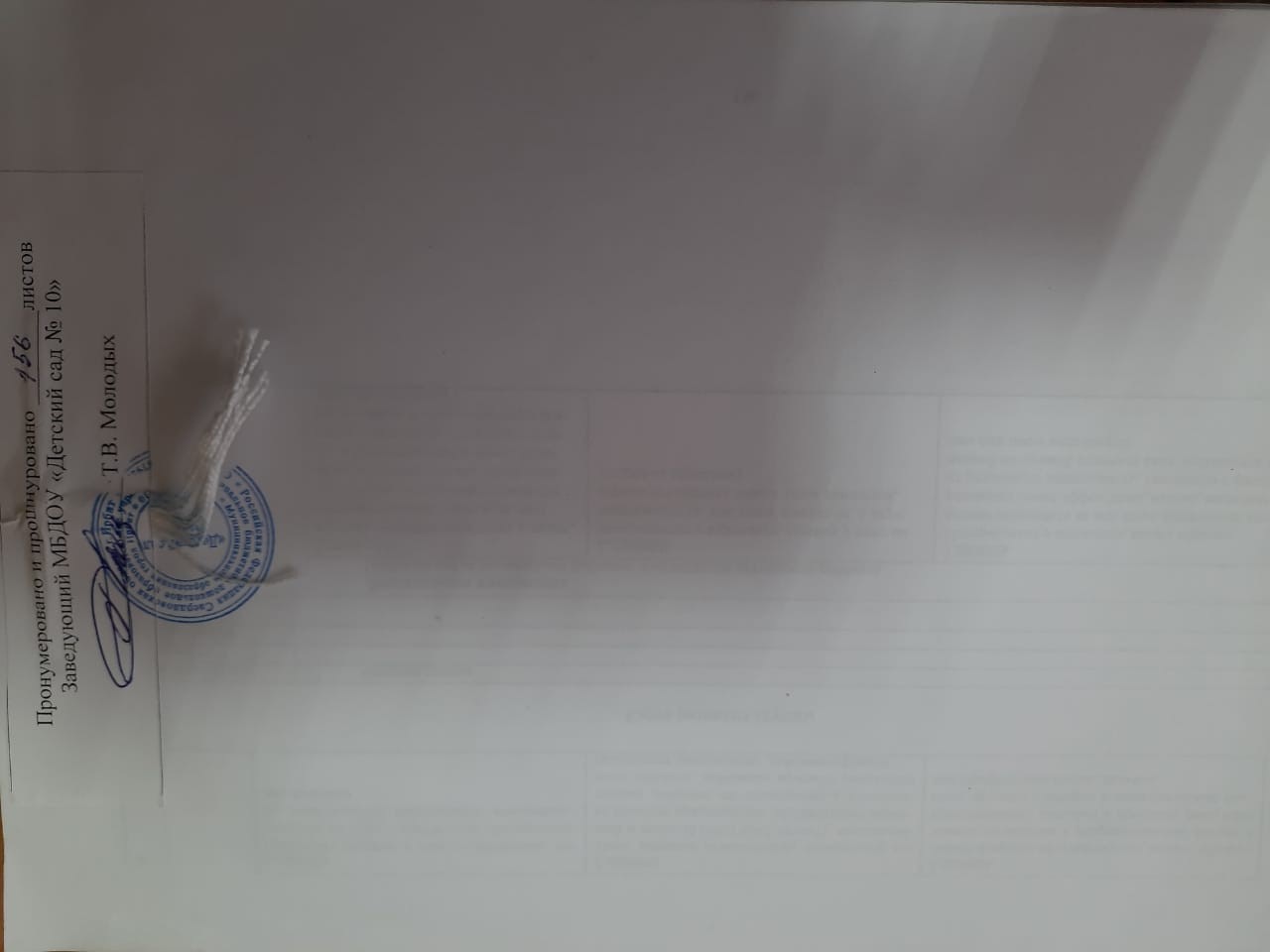 I.ЦЕЛЕВОЙ РАЗДЕЛ3Обязательная частьОбязательная часть1.1.Пояснительная записка31.1.1.Цели и задачи реализации Программы31.1.2.Принципы и подходы к формированию Программы 71.2.Планируемые результаты освоения Программы 81.3.Значимые для разработки и реализации Программы характеристики, в том числе характеристики особенностей развития детей дошкольного возраста10Часть, формируемая участниками образовательных отношенийЧасть, формируемая участниками образовательных отношений16II.СОДЕРЖАТЕЛЬНЫЙ РАЗДЕЛ39Обязательная частьОбязательная часть2.1.Описание образовательной деятельности в соответствии с направлениями развития ребенка, представленными в пяти образовательных областях (модулях). Формы, методы, способы и средства реализации Программы.392.1.1.Модуль образовательной деятельности «Социально-коммуникативное развитие»392.1.2.Модуль образовательной деятельности «Познавательное развитие»442.1.3.Модуль образовательной деятельности «Речевое развитие»532.1.4.Модуль образовательной деятельности «Художественно-эстетическое развитие»592.1.5.Модуль образовательной деятельности «Физическое развитие»682.2.Особенности образовательной деятельности разных видов и культурных практик732.3.Способы и направления поддержки детской инициативы762.4.Взаимодействие педагогического коллектива с семьями воспитанников772.5.Современные образовательные технологии воспитания и обучения детей дошкольного возраста792.6.Содержание коррекционной работы81Часть, формируемая участниками образовательных отношенийЧасть, формируемая участниками образовательных отношений86III.ОРГАНИЗАЦИОННЫЙ РАЗДЕЛ108Обязательная частьОбязательная часть3.1.Описание материально - технического обеспечения Программы1083.2.Описание обеспеченности методическими материалами, средствами обучения и воспитания1103.3.Распорядок дня, планирование образовательной деятельности при работе по пятидневной неделе1113.4.Особенности традиционных событий, праздников, мероприятий1223.5.Особенности организации развивающей предметно - пространственной среды124Часть, формируемая участниками образовательных отношенийЧасть, формируемая участниками образовательных отношений132IV.ДОПОЛНИТЕЛЬНЫЙ РАЗДЕЛ1434.1.Краткая презентация Программы143Приложение № 1. Мониторинг качества образования развития ребенка в ходе реализации Программы ДОО149ЗадачаСодержание задачиКритерии правильности действий педагогаРазвивающие занятия.При проведении занятий использовать современные образовательные технологии, работать в зоне ближайшего развития (ЗБР), реализовывать деятельностный подход и принципы развивающего обучения, использовать на занятиях материал, соответствующий духовно-нравственным ценностям, историческим и национально-культурным традициям народов России.Сохранение интереса детей и их активное участие в занятии.Эмоциональное благополучие.Постоянно заботиться об эмоциональном благополучии детей, что означает теплое, уважительное, доброжелательное отношение к каждому ребенку, к его чувствам и потреб-ностям, проявление уважения к его индивидуальности, чуткость к его эмоциональным состояниям, поддержку его чувства собственного до-стоинства и т. п., чтобы каждый ребенок чувствовал себя в безопасно-сти, был уверен, что его здесь любят, о нем позаботятся.Дети с удовольствием ходят в детский сад, радуются встрече со сверстниками и воспитателями.Справедливость и равноправие.Одинаково хорошо относиться ко всем детям независимо от пола, нации, языка, социального статуса, психо-физиологических и других особенностей.Дружелюбное отношение детей друг к другу независимоот пола, нации, языка, социального статуса, психофизиологических и других особенностей.Детско-взрослое сообщество.Проводить специальную работу над созданием детско-взрослого сообщества, основанного на взаимном уважении, равноправии, доброжелательности, сотрудничестве всех участников образовательных отношений (детей, педагогов, родителей).Активное и заинтересованное участие детей в реализации совместных проектов и общегрупповых событий, наличие в группе традиций, совместных правил, умение детей хорошо взаимодействовать и самостоятельно договариваться друг с другом.Формирование ценностных представлений.Объединение обучения и воспитания в целостный образовательный процесс на основе духовно-нравственных ценностей народов Российской Федерации, исторических и национально-культурных традиций, воспитание у дошкольников таких качеств, как: патриотизм, любовь к Родине, гордость за ее достижения;уважение к традиционным ценностям: любовь к родителям, уважение к старшим, заботливое отношение к малышам, пожилым людям и пр.;традиционные гендерные представления;нравственные основы личности - стремление в своих поступках следовать положительному примеру (быть «хорошим»).Проявление у детей таких качеств, как справедливость, забота о тех, кто слабее, чувство гордости за свою страну, за ее достижения, стремление быть полезным членом сообщества, умение поступиться личными интересами в интересах общего дела.ПДР (пространство детской реализации).Постоянная работа над созданием ПДР, что означает:поддержка и развитие детской инициативы, помощь в осознании и формулировке идеи, реализации замысла;предоставление свободы выбора способов самореализации, поддержка самостоятельного творческого поиска;личностно-ориентированное взаимодействие, поддержка индивидуальности, признание уникальности, неповторимости каждого ребенка;уважительное отношение к результатам детского труда и творчества;создание условий для представления (предъявления, презентации) своих достижений социальному окружению;помощь в осознании пользы, признании значимости полученного результата для окружающих.Проявление детьми инициативы и самостоятельности в различных видах детской деятельности, проявление активной жизненной позиции, умения творчески подходить к решению различных жизненных ситуаций.Нацеленность на дальнейшее образованиеРазвитие познавательного интереса, стремления к получению знаний, формирование положительной мотивации к дальнейшему обучению в школе, вузе. Формирование отношения к образованию как к одной из ведущих жизненных ценностей.Дети любознательны, задают много вопросов, проявляют интерес к школе, желание в будущем учиться в школе.Региональный компонент.В организации и содержании образования учитывать природно-географическое и культурно-историческое своеобразие региона, воспитывать интерес и уважение к родному краю.Дети проявляют интерес и уважение к родному краю, имеют представление об его основных достопримечательностях.Предметно-пространственная среда.Использовать все возможности для создания современной предметно пространственной среды в соответствии с требованиями программы «ОТ РОЖДЕНИЯ ДО ШКОЛЫ».Каждый ребенок может найти себе занятие по своим интересам (дети свободно ориентируются в пространстве группы, знают, что где лежит, имеют свободный доступ ко всем материалам и пр.).Взаимодействие с семьями воспитанников.Осуществляется эффективное взаимодействие с семьями воспитанников, в том числе:обеспечивается открытость дошкольного образования: открытость и доступность информации, регулярность информирования, свободный доступ родителей в пространство детского сада;обеспечение максимального участия родителей в образовательном процессе (участие родителей в мероприятиях, образовательном процессе, в решении организационных вопросов и пр.); обеспечение педагогической поддержки семьи и повышения компетентности родителей в вопросах развития и образования, охраны и укрепления здоровья детей;обеспечение единства подходов к воспитанию детей в условиях до-школьного образовательного учреждения и семьи.Меняется формат взаимодействия родителей и воспитателей: родители из требовательных «заказчиков образовательной услуги» становятся союзниками, партнерами и помощниками воспитателей, полноправными участниками образовательного процесса.Мотивационные образовательные результатыПредметные образовательные результатыУниверсальные образовательные результатыУниверсальные образовательные результатыУниверсальные образовательные результатыМотивационные образовательные результатыПредметные образовательные результатыКогнитивные способностиКоммуникативные способностиРегуляторные способностиЦенностные представления и мотивационных ресурсыЗнания, умения, навыкиЛюбознательность.Умение общаться и взаимодействовать с партнерами по игре, совместной деятельности или обмену информацией.Умение подчиняться правилам и социальным нормам.Инициативность.Овладение основными культурными способами деятельности, необходимыми для осуществления различных видов детской деятельности.Умение устанавливать причинно-следственные связи, наблюдать, экспериментировать, формулировать выводы.Умение работать в команде, включая трудовую и проектную деятельность.Самоконтроль и коррекция.Позитивное отношение к миру, к другим людям вне зависимости от их социального происхождения, этнической принадлежности, религиозных и других верований, их физических и психических особенностей.Овладение универсальными предпосылками учебной деятельности - умениями работать по правилу и по образцу, слушать взрослого и выполнять его инструкции.Умение анализировать, выделять главное и второстепенное, составлять целое из частей, классифицировать, моделировать.Умение организовывать и планировать совместные действия со сверстниками и взрослыми.Способность адекватно оценивать результаты своей деятельности.Позитивное отношения к самому себе, чувство собственного достоинства, уверенность в своих силах.Овладение начальными знаниями о себе, семье, обществе, государстве, мире.Умение искать и выделять необходимую информацию.Способность действовать с учетом позиции другого и согласовывать свои действия с остальными участниками процесса.Прогнозирование.Позитивное отношение к разным видам труда, ответственность за начатое дело.Овладение элементарными представлениями из области живой природы, естествознания, математики, истории и т. п., знакомство с произведениями детской литературы.Способность самостоятельно выделять и формулировать цель.Способность действовать с учетом позиции другого и согласовывать свои действия с остальными участниками процесса.Целеполагание и планирование (способность планировать свои действия, направленные на достижение конкретной цели).Сформированность первичных ценностных представлений о том, «что такое хорошо и что такое плохо», стремление поступать правильно, «быть хорошим».Овладение основными культурно-гигиеническими  навыками, начальными представлениями о принципах здорового образа жизни.Умение видеть проблему, ставить вопросы, выдвигать гипотезы, находить оптимальные пути решения.Способность действовать с учетом позиции другого и согласовывать свои действия с остальными участниками процесса.Целеполагание и планирование (способность планировать свои действия, направленные на достижение конкретной цели).Патриотизм, чувство гражданской принадлежности и социальной ответственности.Хорошее физическое развитие (крупная и мелкая моторика, выносливость, владение основными движениями).Развитое воображение.Способность действовать с учетом позиции другого и согласовывать свои действия с остальными участниками процесса.Целеполагание и планирование (способность планировать свои действия, направленные на достижение конкретной цели).Патриотизм, чувство гражданской принадлежности и социальной ответственности.Хорошее владение устной речью, сформированность предпосылок грамотности.Развитое воображение.Способность действовать с учетом позиции другого и согласовывать свои действия с остальными участниками процесса.Целеполагание и планирование (способность планировать свои действия, направленные на достижение конкретной цели).Отношение к образованию как к одной из ведущих жизненных ценностей.Хорошее владение устной речью, сформированность предпосылок грамотности.Развитое воображение.Способность действовать с учетом позиции другого и согласовывать свои действия с остальными участниками процесса.Целеполагание и планирование (способность планировать свои действия, направленные на достижение конкретной цели).Стремление к здоровому образу жизни.Хорошее владение устной речью, сформированность предпосылок грамотности.Развитое воображение.Способность действовать с учетом позиции другого и согласовывать свои действия с остальными участниками процесса.Целеполагание и планирование (способность планировать свои действия, направленные на достижение конкретной цели).Совместная образовательная деятельность педагогов и детейСовместная образовательная деятельность педагогов и детейСамостоятельная деятельность детейОбразовательнаядеятельность в семьеНОДРежимные моментыСамостоятельная деятельность детейОбразовательнаядеятельность в семьеЗанятия, экскурсии, наблюдения, чтение художественной литературы, беседы, просмотр видео-фильмов, дидактические игры, проблемные ситуации, поисково - творческие задания, объяснение, упражнения, рассматривание иллюстраций, тренинги, викторины, КВН, моделированиеИндивидуальная работа, обучение, объяснение, напоминание, личный пример, похвала, наблюдение, упражнения, тренинги, игры - подвижные, дидактические, творческие, рассматривание иллюстраций, трудовая деятельность, театрализованные постановки, праздники и развлеченияИгры со сверстниками: сюжетно-ролевые, дидактические, театрализованные, подвижные, хороводные; самообслуживание, дежурство, совместное со сверстниками рассматривание иллюстраций, совместная со сверстниками продуктивная деятельность, экспериментирование, наблюдениеЭкскурсии, путешествия, наблюдения, чтение, личный пример, беседа, объяснениеСредстваВзаимодействие детей со взрослыми и сверстникамиРазвивающая средаСоциальное окружениеИнтеграция с другими областямиВзаимодействие с социальными институтами городаФормыПознавательные беседы по изучаемой теме, экскурсии, прогулки-походы в природу, наблюдения, опытно-экспериментальная деятельность, игровая деятельность, творческие задания, трудовая деятельность, календарь природы, игра-экспериментирование, опыты, исследование, коллекционирование, моделирование, сбор фотографий и оформление, игры-головоломки, разгадывание кроссвордов, мини - конкурс, просмотр видео фильмов, проектная деятельность, викторина, познавательные вечера, познавательные беседы, чтение, отгадывание загадок, выставка, обсуждение ситуации, развивающие игры, игровые упражнения, конструирование, акции, проблемные ситуации, ситуативные беседы, создание рукописных журналов, встречи с интересным, тематическая выставка, газета, сюрпризный момент.Методы сообщения детям познавательной информации• проведение познавательных бесед по изучаемой теме с использованием разнообразного наглядно-иллюстративного материала, музыкального сопровождения, художественного слова, развивающих заданий и упражнений;• использование художественного слова• использование речевых инструкций использование образно-двигательных инструкций и невербальных средств общения• использование разнообразных знаков и символов: образно-символических изображений• демонстрация наглядного материала, наглядных образцовМетоды осуществления детьми познавательной деятельности• обследование детьми различных предметов, используемых на занятии и в развивающих играх• практические манипуляции и игры-экспериментирования детей с разнообразными материалами, используемыми на занятии и в развивающих играх• наблюдения за изучаемыми объектами и явлениями окружающего мира, трудом взрослых и т.д.;• опытное экспериментирование с природным материалом• составление картин из заготовок (на заданную тему);• составление коллажей (на заданную тему);• динамические игры познавательного содержания.Методы повышения познавательной активности детей• вопросы воспитателя• сравнительный анализ• классификация и обобщение игрового материала,• создание проблемных ситуаций• размещение игрового материала и оборудования в разных частях пространства групповой комнаты.Методы, направленные на повышение эмоциональной активности детей• использование игровых мотиваций• использование сюрпризных моментов• использование игровых и сказочных персонажей;• использование музыкального сопровождения• использование художественного слова• предоставление детям возможности сделать самостоятельный выбор Интеллектуально-математическое развитие детейФормы• Ведущее место принадлежит развивающим играм интеллектуально-математического содержания• развлечения интеллектуально-математического содержанияСредства (для старшего дошкольного возраста)• наглядно-демонстрационный и раздаточный материал• предметные и сюжетные картинки; модели, схемы, планы;• условно-схематические изображения; абстрактно-отвлеченные знаки и символы;• литературный материал (считалки; стихи и загадки, которые наглядно иллюстрирующие многообразие математических отношений, существующих в окружающем мире);• музыкальный материал (музыкальные произведения с четко выраженной ритмической структурой).«Сенсорные свойства объектов»• игры-экспериментирования• сенсорное обследование• анализ и сравнение сенсорных свойств, качеств, признаков объектов;• вербализация результатов практических действий (обследование, анализ, сравнение);• игры, развивающие ориентировку в трехмерном пространстве на основе его чувственного отражения (по сенсорным ориентирам - звуку, запаху, цвету и т.д.);• игры на развитие ассоциативности восприятия и мышления, визуально-образного восприятия«Геометрические отношения»• игры-экспериментирования с геометрическим материалом• сенсорное (тактильное, визуальное) обследование геометрического материала (объемного и плоскостного);• сенсорный анализ и сравнение плоскостных геометрических фигур и объемных геометрических тел по заданным основаниям• вербализация результатов практических действий (обследования, анализа, сравнения, сериации, классификации и др.);• игры, развивающие ассоциативность восприятия и мышления, визуально-образное восприятие• развивающие-конструктивные игры«Количественно-числовые и другие математические отношения»:• анализ и сравнение сенсорных свойств объектов• игровые действия с предметами и материалами, направленные на установление количественно-числовых и других математических отношений, существующих между объектами окружающего мира• вербализация результатов практических действий• знаково-символическое моделирование количественно-числовых и других математических отношений с использованием моделей• музыкально-ритмические игры• развивающие-конструктивные игры«Пространственные отношения»• выполнение практических действий с предметами и материалами (обследования, обрывания, сминания и т.д.) правой или левой рукой, в разных пространственных направлениях;• вербализация результатов практических действий, направленных на установление пространственных отношений объектов окружающего мира;• знаково-символическое моделирование пространственных отношений• игры на ориентировку в трехмерном пространстве на основе его чувственного отражения• игры на ориентировку в двухмерном пространстве• игры на освоение схемы тела• анализ конструктивных особенностей предметов• развивающе-конструктивные игры с геометрическим материалом«Временные отношения»- знаково-символические и условно-схематические изображения, иллюстрирующие временные отношения• наглядный материал• литературный материалСредстваОбщение со взрослыми и сверстниками, художественная литература, речевая среда, социальное окружение, интеграция с другими образовательными областями, культурная языковая средаФормыИгровая ситуация; театрализованные игры; проектная деятельность, игры-занятия, гимнастика (артикуляционная, дыхательная, пальчиковая), ситуация общения, решение проблемных ситуаций; «Минутки общения»; стимулирование речевой; экскурсии и наблюдения; проблемные, игровые образовательные ситуации; требующие размышления и рассуждения; речевые игры активности; опыты и эксперименты; детское словотворчество; игровые упражнения; сюжетная игра; рассматривание картин, иллюстраций, репродукций, предметов; выставки; «Утро радостных встреч»Восприятие художественной литературыЧтение литературного произведенияПересказ литературного произведения; инсценирование литературного произведения; заучивание стихов, потешек; выставкиМетоды и приемыСловесные (беседы, рассказывание, рассуждение); наглядные (картины, иллюстрации, предметы, игрушки); практические (дидактические, звуковые, подвижные, артикуляционные игры).Средства Окружающая среда, эстетика быта, художественные произведения, развивающая среда, интеграция с другими областями, разные виды театров, ТСОФормы Мастерская, выставка поделок, игры-занятия, изготовление подарков, сувениров, встречи с интересным человеком Выставка - вернисаж, демонстрация высокохудожественных, произведений искусства, самостоятельная детская деятельность, посещение выставок, художественная выставка, наблюдения и экскурсии, оформление рукописного журнала, стенгазеты, проектная деятельностьМетоды и приемы Наглядные: демонстрация произведений искусства (картины, скульптура, произведения народного творчества); рассматривание книг, иллюстраций, фотографий; целенаправленное наблюдение за природными явлениямиСловесные: беседа во время восприятия объектов, явлений прекрасного; художественное слово; рассказ, искусствоведческий рассказПрактические: побуждение к проявлению ребенком желания украсить, улучшить окружающее, т. е. посильно; преобразовать его; овладение различными художественными материалами; овладение инструментами художественно - творческой деятельности; эмоционально - образное исследование объекта или художественного образа; образец воспитателя; упражнение, повторение; экспериментирование с материалом; дидактические игрыФормыПодвижные игры, утренняя гимнастика, физкультурные занятия, физкультминутки, гимнастика после сна, валелогические занятия, развлечения и праздники, различные виды закаливания, массаж, витаминотерапия, корригирующая гимнастика, игры-занятия, дидактические игры, игры-имитации, детский фитнесСредстваГигиенические факторы - режим дня - гигиена одежды, обуви - гигиеническая обстановка - культурно-гигиенические навыки. Повышают эффективность воздействия физических упражнений на организм ребенка, а также содействуют нормальной работе всех внутренних органов и систем.Естественные силы природы (солнце, воздух, вода) Усиливают положительное воздействие физических упражнений на организм и повышают работоспособность ребенка, используются для его закаливания.Физические упражнения - основное средство физического воспитания. Используются для решения оздоровительных, образовательных и воспитательных задач, содействуют осуществлению умственного, нравственного, эстетического и трудового воспитания детей, а также являются средством лечения при многих заболеванияхДвижения, входящие в различные виды деятельности (труд, лепка, др.). Оказываю положительное влияние на физическое развитие ребенка.Методы и приемыНаглядные: рассматривание книг, тематических иллюстраций, фотографий; просмотр мультфильмов и видеофильмов; целенаправленное наблюдение за физкультурными занятиями детей старшего дошкольного возраста; использование наглядных пособий; зрительные ориентиры.Словесные: беседа во время выполнения упражнений, действий; художественное слово рассказ взрослого; объяснения, пояснения, указания подача команды, распоряжений, сигналов; вопросы к детям; словесная инструкция.Практические: различные виды гимнастик; образец воспитателя; упражнение, повторение, переключение, поощрение; дидактические игры; подвижные игры; воображаемые ситуации и игровые образы; сюрпризный момент; игры малой подвижности; хороводные игрыСовместная деятельность взрослого и детейСамостоятельная деятельность детей• Непосредственно образовательная деятельность:Основные формы: игра, наблюдение, экспериментирование, разговор, решение проблемных ситуаций, проектная деятельность и др.• Решение образовательных задач в ходе режимных моментовАктуальная предметно-развивающая средаСоциально-коммуникативное развитиеСитуативные беседы при проведении режимных моментов; развитие трудовых навыков через поручения и задания, дежурства, навыки самообслуживания; помощь взрослым; участие детей в расстановке и уборке инвентаря и оборудования для занятий, в построении конструкций для подвижных игр и упражнений; формирование навыков безопасного поведения при проведении режимных моментовПознавательное развитиеСвободные диалоги с детьми в играх, наблюдениях, при восприятии картин, иллюстраций, мультфильмов; ситуативные разговоры с детьми; название трудовых действий и гигиенических процедур, поощрение речевой активности детей; обсуждение и др.Речевое развитиеСоздание речевой развивающей среды; обсуждениеХудожественно-эстетическое развитиеИспользование музыки в повседневной жизни детей, в игре, в досуговой деятельности на прогулке, в изобразительной деятельности, при проведении утренней гимнастики; привлечение внимания детей к разнообразным звукам в окружающем мире, к оформлению помещения, привлекательности оборудования, красоте и чистоте окружающих помещений, предметов, игрушекФизическое развитиеКомплексы закаливающих процедур; утренняя гимнастика; упражнения и подвижные игры во второй половине дня; КГНСоциально-личностное развитиеИндивидуальные игры; совместные игры; все виды самостоятельной деятельности, предполагающие общение со сверстникамиПознавательное развитиеСюжетно-ролевые игры; рассматривание книг и картинок; самостоятельное раскрашивание; развивающие настольно-печатные игры; игры на прогулке; дидактические игры (развивающие пазлы, рамки-вкладыши, парные картинки)Речевое развитиеСамостоятельное чтение детьми коротких стихотворений; самостоятельные игры по мотивам художественных произведений; самостоятельная работа в уголке книги, в театральном уголке; развивающие настольно-печатные игры; игры на прогулке; дидактические игры (развивающие пазлы, рамки-вкладыши, парные картинки)Художественно-эстетическое развитиеПредоставление детям возможности самостоятельно рисовать, лепить, конструировать (преимущественно во второй половине дня), играть на детских музыкальных инструментах, слушать музыку.Детская деятельностьПримерные формы работыДвигательнаяПодвижные игры с правилами; игры малой подвижности; подвижные дидактические игры; игровые упражнения; соревнования; ознакомление с правилами и нормами безопасности в двигательной деятельности, ознакомление детей с видами спорта; наблюдение за способами движения разных объектов упражнения на развитие мелкой моторики; упражнения на развитие крупной, мелкой моторики; гимнастика (утренняя, «ленивая», корригирующая, дыхательная); динамическая пауза; физкультминутка; пешеходная прогулкаИгроваяСюжетные игры: ролевая, драматизация, имитационная, народная, режиссерская, хороводная, пальчиковая, логоритмическая, артикуляционная, игра-забава, музыкальная; игры с правилами: игра-головоломка, сенсорная, на ориентировку в пространстве, релаксационная, словесная, речевая, игра-забава, игра с тенью, на поддувание, с водой, манипулятивная.ИзобразительнаяКонструированиеРисование; аппликация; лепка; мастерская по изготовлению продуктов детского творчества; реализация проектов; выставка; картинная галерея; портфолио; нетрадиционные техники; оформление выставок; рассматривание и обсуждение; изготовление украшений для группового помещения к праздникам, сувениров; украшение предметов для личного пользования; обсуждение средств выразительности; конструирование из конструкторов разных модификаций, бумаги, природного материала и др.Восприятие художественной литературы и фольклораЧтение и обсуждение; разучивание; придумывание сказок, рассказов; пересказ; просмотр и обсуждение мультфильмов, видеофильмов, телепередач; выставка иллюстраций, портретов писателей; изготовление книжек-малышек; литературная викторина, сочинение загадокПознавательно-исследовательскаяНаблюдение; экскурсия; решение проблемных ситуаций; экспериментирование; коллекционирование; моделирование; реализация проекта; игры (сюжетные, с правилами); планирование последовательности действий, деятельности; самостоятельный поиск ответов на вопросы; экологическая ситуация; решение логических задач, загадок, ребусов, головоломок; проектная деятельностьКоммуникативнаяБеседа; ситуативный разговор; речевая ситуация; составление и отгадывание загадок; игры (сюжетные, с правилами); «Минутки общения»; рассказывание без опоры на наглядный материалСамообслуживаниеи элементарный бытовой трудСамообслуживание; ознакомление с принадлежностями личной гигиены; хозяйственно-бытовой труд; общественно-полезный; природоохранный; ручной труд; непосредственное наблюдение за трудом взрослых; чтение художественной литературы о труде, орудиях труда, развитии цивилизации; рассматривание иллюстраций, альбомов о профессиях; ознакомление с инструментами; создание макетов, коллекций и их офМузыкальная Пение; слушание; игра на музыкальных инструментах; изготовление шумовых инструментов из бросового, природного материала; пластические, мимические этюды; выразительное движение; танец; игра-развлечение; подыгрывание на музыкальных инструментах, оркестр детских музыкальных инструментовИнформационно–аналитический блокПрактический блокКонтрольно-оценочный блокНаправлениеНаправлениеНаправление- Сбор и анализ сведений о родителях и детях- изучение семей их трудностей и запросов- выявление готовности семьи сотрудничать с детским садом- Просвещение родителей с целью повышения их психолого-педагогической, правовой культуры- развитие творческих способностей, вовлечение детей и взрослых в творческий процесс- Анализ эффективности (количественный и качественный) мероприятий проводимых в детском садуФормы и методы работыФормы и методы работыФормы и методы работы- анкетирование- интервьюирование- наблюдение- изучение медицинских карт- заполнение документации группы - день открытых дверей для родителей- родительские конференции- родительские встречи- индивидуальные беседы, консультации- наглядные формы:* информация в родительском уголке* журналы, альбомы, брошюры, информационные листы- детско-родительские выставки:* рисунок выходного дня* фотовыставки (тематические, индивидуальные)* макеты- мастер-классы- помощь родителей в обогащение РППС- педагогический анализа достижения детьми планируемых результатов (специалисты, воспитатели д/с)- составление индивидуальных программ- составление индивидуальных «речевых карт»- опрос- книги отзывов- оценочные листы- анкетирование- учёт активности родителей№ п/пМесяцСодержание1Сентябрь1. Родительское собрание «Задачи воспитания и обучения на учебный год»2. «Уголок для родителей»: режим дня; сетка занятий; возрастные характеристики детей;3. Консультации «Что должен знать и уметь ребёнок 5-го года жизни»; 4. «Праздник осени» - совместное развлечение для родителей и детей.5. Выставка поделок из природного материала «Чудесные превращения»6. День открытых дверей (вовлечение родителей в образовательный процесс)2Октябрь1. Фотовыставка «Бабушка и я, лучшие друзья» (ко дню пожилого человека)2. Оформление альбома с участием родителей «Моя семья», дети рассказывают о своей семье (домашнее задание).3. Консультация о правилах дорожного движения: «Чтобы не было беды».4. Консультация «Как преодолеть капризы».5. «Моя семья» проект – представление своей семьи3Ноябрь1. Родительское собрание «Развитие речи детей в игре», представление семейного опыта по теме.2. Консультации для родителей «Начинаем утро с зарядки». «Игры по развитию речи».3. Вернисаж «Вместе с мамой».4. Досуг с участием мам «Милая мама моя» (ко дню матери).5. Ширма «Ваш помощник на кухне», «Одевайте ребенка правильно».6. Акция «Поможем тем, кто рядом» (изготовление кормушек для птиц).4Декабрь1. Папки - передвижки: «Зимние игры и развлечения»; «Как уберечься от простуды». «Готовимся к празднику».2. Привлечение родителей к постройкам из снега, украшению группы к празднику, изготовлению костюмов, новогодних подарков.3. Консультация: « Профилактика гриппа, ОРВИ», «Безопасность новогодних праздников»4. Праздничный новогодний карнавал «К нам шагает Новый год...»5. Посещение театра. Мероприятие выходного дня5Январь1. Спортивный праздник с участием родителей «Зимние забавы»2. Консультация «Как уберечь ребенка от травм», «Осторожно гололед!»3. Совместное творчество детей и родителей «Веселый праздник, новый год».4. Развлечение «Рождественские колядки».5. Снежная сказка на участке. Постройки на участке.6Февраль1. Консультация «Игры детей на свежем воздухе зимой».2. Папки - передвижки: «Растим будущего мужчину», «Основы правильного питания».3. Фотовыставка «Лучше папы друга нет».4. Встреча с интересным человеком (родитель или родственник расскажет о своей профессии, проведёт мастер-класс).5. Физкультурное развлечение «Мой папа - самый лучший».7Март1. Родительское собрание: «Азбука общения»2. Консультации: «Воспитание у детей внимания и усидчивости»; «Развитие творчества у детей».3. Развлечение «Мамочки роднее нет».4. Тематическая выставка семейных поделок «Золотые руки наших мам».5. Оформление семейных фотогазет «Мы - мамины помощники»8Апрель1. «День добрых дел» по благоустройству территории детского сада2. Итоговое родительское собрание «Наши достижения»3. Развлечение «День смеха».4. Консультация «Воспитание самостоятельности у детей». «Играем с ребенком дома»5. Открытое итоговое занятие для родителей.9Май1.Развлечение с участием родителей «Весна Красна».2. Консультация «Путешествие с ребенком»; «Обеспечение безопасности детей».3. Привлечение родителей к оформлению участка (ремонт, покраска, озеленение, пополнение развивающей среды)4. Родительское собрание «Мы много знаем и умеем»5. Родительский патруль по ПДД.МесяцТемаСентябрьРасскажу я вам ребята (знакомство с волшебными картинками-помощниками)СентябрьРабота с мнемотаблицей «Осень»СентябрьЗаучивание стихотворения «Подарки Осени»(мнемодорожка)СентябрьИгра «Составь мнемодорожку» закрепление стихотворения «Осень»ОктябрьРабота с мнемодорожкой «Деревья осенью»ОктябрьОтгадывание мнемозагадкиОктябрьУпражнения «Рисуем слова»ОктябрьЗаучивание пальчиковой гимнастики «Ветер по лесу гулял»НоябрьСоставление предложений об осени (мнемокарточки)НоябрьПересказ сказки «Листопадничек»НоябрьСоставление описательных рассказов по плану лексических темНоябрьЗаучивание пальчиковой гимнастики «Огород»ДекабрьРабота с мнемотаблицей «Зима»ДекабрьЗаучивание стихотворения «Декабрь» С. МаршакаДекабрьУпражнение «Шпионы» (дети кодируют информацию)ДекабрьРисуем сказку (придумывают свою)ЯнварьСоставление предложений о зимеЯнварьСоставление рассказа по картине «Зимние забавы»(учить использовать мнемодорожку)ЯнварьДид. игра «Придумай сказку сам» (мнемокарточки)ФевральОтгадывание мнемозагадок «Зима»ФевральЗаучивание скороговорок по мнемотаблицеФевраль«Играем с мнемокубом»ФевральСоставление описательных рассказов по лексическим темамМартРабота с мнемотаблицей «Весна»МартЗаучивание стихотворения о весне дома (вместе с родителями рисуют мнемодорожку к стихотворению)МартДидактическая игра «Угадай-ка» (воспитатель выкладывает знакомые стихи, сюжеты сказок, а дети узнают и воспроизводят тексты)АпрельСоставление совместно с родителями мнемодорожек по весенним приметамАпрельЗаучивание пальчиковой гимнастики «На дворе апрель, с крыши капает капель»АпрельПересказ сказки «Снегурочка» (мнемотаблица)АпрельОтгадывание мнемозагадок «Весна»МайИтоговое совместное с родителями мероприятие: «Мнемотехника-это здорово»СпециалистФормаЗадачи, направленияУчитель-логопедИндивидуальные занятияКоррекция нарушений речиПедагог-психологПодгрупповые психопрофилактические занятия/тренингиРазвитие социального интеллекта, коммуникативной и эмоциональной сфер.Педагог-психологИндивидуальные занятияКоррекция нарушений познавательной сферы.ВоспитательИндивидуальные занятияПо заданию, учителя-дефектолога, учителя- логопеда.ВоспитательИндивидуальные занятияПо итогам результативности  подгрупповых занятий.Инструктор по физической культуреФронтальные периоды непосредственно образовательной деятельностиДыхательная гимнастика.Коррегирующие упражненияРазвитие крупной и мелкой моторики.Коррекция двигательных навыков.Музыкальный руководительФронтальные периоды непосредственно образовательной деятельностиПостановка диафрагмально-речевого дыхания.Развитие координации движений.Музыкотерапия. Развитие общей и мелкой моторики.Развитие эмоциональной сферы.Развитие сенсорной культуры.Образовательная деятельность «Физическое развитие»Образовательная деятельность «Физическое развитие»СодержаниеСпособы закаливания, сохранения здоровья с учетом климатических особенностей Среднего Урала. Народные традиций в оздоровлении. Лесная аптека. Оздоравливающие свойства натуральных продуктов питания. Витамины, их влияние на укрепление организма. Правила выбора одежды в соответствии с конкретными погодными условиями Среднего Урала. Особенности национальной одежды народов Урала. Традиционные для Среднего Урала продукты питания и блюда. Национальная кухня. Традиционные для Урала виды спорта, спортивные, подвижные (народные) игры. Способы обеспечения и укрепления, доступными средствами, физического здоровья в природных, климатических условиях конкретного места проживания, Среднего Урала. Спортивные события в своей местности, крае. Знаменитые спортсмены, спортивные команды.Средства Игры народов Среднего Урала: Русские – «Городки», «Гуси лебеди», «Жмурки», «Классы», «Краски», «Лапта», «Ляпки», «Молчанка», «Палочка-выручалочка», «Пятнашки», «У медведя во бору», «Фанты». Башкирские – «Липкие пеньки», «Медный пень», «Палка-кидалка», «Стрелок», «Юрта». Татарские – «Жмурки», «Займи место», «Кто первый», «Кто дальше бросит?», «Лисичка и курочки», «Мяч по кругу», «Перехватчики», «Продам горшки», «Серый волк», «Скок-перескок», «Спутанные кони», «Тимербай», «Хлопушки». Удмуртские – «Водяной», «Догонялки», «Игра с платочком», «Охота на лося», «Серый зайка». Марийские - «Биляша», «Катание мяча». Коми – «Ловля оленей», «Невод», «Охота на оленей», «Стой, олень!». Чувашские – «Штаидерт», «Кто вперед возьмет флажок», «Тума-дуй». Спортивные игры: «Городки», «Катание на лыжах», «Катание на санках» и др. Целевые прогулки, экскурсии по городу обеспечивают необходимую двигательную активность, и способствует сохранению и укреплению здоровья ребенка. Реализация программы «Здоровье», «Модель закаливающих процедур с учетом климатических условий Среднего Урала, особенностей психофизического здоровья каждого ребенка». Участие в тематических проектах, спортивных событиях. Создание тематических выставок рисунков, коллективных коллажей, аппликаций о правильном питании. Сюжетно-ролевые игры «Аптека», «Больница», «Лесная аптека» и др. Детско-взрослые проекты. Образовательная деятельность «Социально-коммуникативное развитие»Образовательная деятельность «Социально-коммуникативное развитие»СодержаниеМой дом, улица, двор. Мой детский сад. Традиции детского сада. Мой родной город (село). История его зарождения и развития. События общественной жизни в родном городе. Местные достопримечательности, известные люди. Правила поведения горожанина (сельчанина). «Имя» города (села). У родного города (села) есть свое название (имя), оно рассказывает о важном для людей событии, которое произошло в прошлом, или о знаменитом человеке. Название может напоминать о природе того места, где построен город (село). Жизнь горожан (сельчан). Город (село) выполнял раньше и выполняет в настоящем разные функции, у каждого города есть свои главные функции. О функциях города (села) рассказывают архитектурные сооружения, названия улиц и площадей. Об истории родного города (села) и жизни горожан (сельчан) рассказывают дома, их облик, декоративное убранство, городская скульптура. Малая родина хранит память о знаменитых россиянах - защитниках Отечества, писателях, художниках. В городе (селе) трудятся родители. Люди берегут свою малую родину, создают и поддерживают традиции. Символика родного города (села). Традиции родного города (села). Родной край как часть России. Столица Урала - город Екатеринбург. История зарождения и развития своего края. Города своего края. Основные традиции и обычаи, регулирующие общение представителей разных этносов на Среднем Урале и месте проживания. Этнический и социальный состав населения, его верования и религии, быт и образ жизни. Музей как социокультурный феномен. На Урале всегда жили люди разных национальностей - они отличаются некоторыми внешними особенностями, традиционными занятиями, культурными особенностями. У каждого народа свои народные промыслы, национальные праздники, игры, сказки, танцы. Каждому человеку важно знать культуру своего народа и уважать традиции других народов. Профессия, место работы родителей. Профессии, связанные со спецификой местных условий. Добыча полезных ископаемых.Камнерезное искусство как одно из старейших промыслов Урала, история данного вида прикладного искусства, традиции уральских мастеров – камнерезов, ювелиров; профессии камнереза отраженных в сказах П.П. Бажова. Приобретение навыка безопасного поведения в природе, быту, в отношениях с незнакомыми людьми, в дорожно-транспортных ситуациях. Средства Отражение представлений о многообразии этнического состава населения страны, об особенностях их материальной культуры и произведений устного народного творчества в сюжетных играх, играх-драматизациях, исследовательских проектах. Рассматривание иллюстративного материала, слайдов, фотографий, отображающих архитектурный облик города (села), основные функции родного города (села), сооружения архитектуры и скульптуры (защитно-оборонительная, торговая, промышленная, функция отдыха и развлечения). Поддержка интереса к малой родине в вопросах, играх, рассматривании книг, слушании историй, рисовании и конструировании. Рассказывание сюжетных историй о жизни города (поселка), об архитектурных сооружениях и событиях, связанных с ними. Использование плоскостного и объемного моделирования архитектурных сооружений и их частей (например, крепости, площади), прорисовывание и размещение архитектурных сооружений на детализированной карте города (села), участие в играх, проектах «Город-мечта» («что могло бы здесь находиться и происходить»). Проектная деятельность, проблемные ситуации и поисковые вопросы. Стимулирование любознательности детей, самостоятельного поиска информации (найти интересный факт, новую иллюстрацию), выдвижение гипотез и предположений, связанных с функцией элементов архитектурного убранства города, значения символов в городской среде и т.п. Вовлечение детей в игры-путешествия по родному городу (селу), в проведение воображаемых экскурсий, «виртуальных» выставок, побуждение задавать вопросы о городе (селе), использовать имеющуюся информацию, осуществлять поиск необходимой. Включение детей в игры-экспериментирования и исследовательскую деятельность, позволяющую детям установить связи между созданием и использованием предмета для детской деятельности и его использованием в городской (сельской) среде: игры с флюгером, создание венков, исследование листьев лавра и другие. Подведение детей к пониманию значения разнообразных элементов городской (сельской) среды: венков славы, изображений ветвей деревьев, флюгеров. Побуждение детей к творчеству на содержании освоенного краеведческого материала в ходе участия в играх-фантазиях, сочинения загадок, сказок, изобразительной деятельности. Побуждение детей к собиранию коллекций, связанных с образами родного города (фотографии, символы, изображения знаменитых людей). Организация участия детей в жизни родного города: в его традициях, праздниках; содействие эмоциональной и практической вовлеченности детей в события городской жизни: изготовление открытки для ветеранов, участие в социальной, природоохранной акции. Рассказы взрослого, чтение книг, просмотр видеофильмов, видео-презентаций, прослушивание аудиозаписей, беседы, организация выставок об особенностях этнической культуры народов Среднего Урала. Целевые прогулки, экскурсии, беседы, чтение детской художественной литературы, просмотр видеофильмов о профессиях родителей, взрослых. Дидактические игры, моделирующие структуру трудового процесса и взаимосвязи профессий; игры-путешествия, расширяющие представления об истории предметного мира как результате труда человека, продукте его творческой мысли. Рассматривание предметов, инструментов, материалов («Из каких материалов делают современную бытовую технику?», «Почему не моют одноразовую посуду?») как компонентов трудового процесса; экспериментирование с материалами («Что можно сделать из «бросового» материала?»). Детские проекты, например, по изготовлению книг «Кто построил этот дом?», «У нас в гостях врач-хирург»; сюжетно-ролевые игры по методу «игра-труд», позволяющие включать реальные трудовые процессы в игровой сюжет. Проблемные обсуждения поведения литературных героев, реальных событий из детской жизни; организация образовательных ситуаций, позволяющих детям накапливать опыт экономически целесообразного поведения и различать достаточно тонкие дифференцировки между бережливостью, разумностью потребностей и жадностью, скупостью. Сказы П.П. Бажова. Участие в совместном с воспитателем труде на участке детского сада: посильная уборка участка после листопада, подкормка птиц, живущих в городе. Рассматривание дидактических картинок, иллюстраций, отражающих отношение людей к малой родине: высаживание деревьев и цветов в городе, возложение цветов к мемориалам воинов, украшение города к праздникам и прочее. Обсуждение, обыгрывание реальных специально созданных проблемных ситуаций, связанных с решением проблем в разнообразных опасных ситуациях, в целях воспитания разумной осторожности. Образовательная деятельность «Познавательное развитие»Образовательная деятельность «Познавательное развитие»Содержание История Урала. Географическое расположение своего края, города (поселка). Уральские горы. Древний Урал. Гиперборейские горы, древние племена Урала. «Уральская мифология» или «Как первый человек пришел на Урал». Археологические находки. Горнозаводской Урал. История возникновения горнозаводской промышленности на Урале. В.И. Татищев и В. Де Генин – основоположники строительства «железоделательного» завода на Урале. Природные богатства Урала: полезные ископаемые (нефть, газ, уголь). Виды минералов Урала (камни). Три группы: строительные, поделочные и полудрагоценные (камни самоцветы). Металлы (рудные полезные ископаемые и свойства магнита). Природно-климатические зоны Урала. Географическое расположение Урала. «История города Екатеринбурга». История возникновения города Екатеринбурга. Основатели города. Строительство Екатеринбурга: «Сказ о том, как царь Петр город на реке Исети построил». «Законы екатеринбургской геральдики». Основы геральдики. Герба города Екатеринбурга. «Монетный двор и все, что в нем». История Екатеринбургского монетного двора. Как и какие деньги чеканили в Екатеринбурге. Экскурсия по городу XIX века. г. Екатеринбург в начале XX века: границы города, быт, горожане. «Как и чему учили в Екатеринбурге». Особенности обучения в Екатеринбурге XIX века. Предметы для учебы. Занятие чистописанием: письмо гусиным пером. Екатеринбург современный: театры, музеи, парки города; транспорт города; улицы и площади города. Красота современного города. Архитектура города. Известные люди города. Правила поведения горожанина. Карта Свердловской области, карта города (поселка). География места проживания. Виды ландшафта: лес, луг, водоем, овраг, пруд. Природа, население и хозяйство родного края, Свердловской области. Климатические особенности Среднего Урала. Природные богатства недр Уральской земли: уголь, нефть, руды, минералы и пр. (с учетом местных условий). Местная архитектура, ее особенности, колорит. Произведения национальной архитектуры Среднего Урала. Каслинское литье. Решетки и ограды города Екатеринбурга. Природа родного края. Отличительные и сходные признаки городского и сельского пейзажа, природной зоны Урала и других природных зон. Красота в сочетании природного ландшафта и архитектурных форм (зданий, сооружений) вписанных в него. Средства Чтение сказов П.П. Бажова. Исследования и рассматривание изделий из металла (алюминиевые, стальные, чугунные). Рассматривание иллюстраций: как добывают руду и выплавляют металл. Магнит, его свойства. Компас. Определение сторон света по компасу. Путешествие по карте. Какие они, Уральские горы (природно-климатические зоны Урала). Карта Урала и ее контурное изображение на листе ватмана. Северный Урал – тундра, тайга. Подбор картинок с характерными видами ландшафта, наклеивание маленьких картинок (символов) на карту; животные, растения, одежда людей, виды транспорта. Подбор иллюстраций, фотографий, картинок хвойного и лиственного леса Среднего Урала и для Южного Урала (степи) «Путешествие» по городам, рекам, нахождение по карте Урала полезных ископаемых, выяснение - люди, каких национальностей живут на Урале. Путешествие по «реке времени». Занятия-исследования. Мой край. Человек пришел на Урал. «Река времени» - это длинный бумажный лист. На нем во всю длину полосой синего цвета обозначена «река времени», вдоль которой делается несколько остановок: древность, старина, наше время. Воображаемое путешествие по «реке времени» от настоящего в прошлое. Обсуждение с детьми, как человек жил ранее и живет сейчас, в каких домах, как одет, какая посуда, инструменты, оружие. Рассматривание иллюстраций и подбор маленьких карточек-меток, наклеивание их в конце «реки времени». Соответственно, заполняется промежуточная остановка – наклеивание карточек-меток деревянных домов, городов-крепостей, старинного оружия, одежды и т.п. Опираясь на прочитанные рассказы из книги «Сказания о Древнем Урале», знакомство детей с племенами исседонов и аримаспов, живших в древности. Наклеивание меток-символов (где жили, одежда, оружие) в начале «реки времени». Мой город (село). Путешествие по «реке времени» по этой теме имеет соответственно две остановки: настоящее города (села) и его прошлое. Метод детско-родительских проектов, тематически ориентированных на обогащение краеведческого содержания: «Достопримечательности моего города (села)», «Современные профессии моих родителей», «Растения и животные Урала, занесенные в Красную книгу», «Заповедники Урала», «Мои родственники в других городах и селах Урала», «История моей семьи», др. Выставки: «Урал – кладовая земли» - полезные ископаемые и камни-самоцветы; «Наш родной город (село)» - фотографии, книги о городе (селе), иллюстрации картин. Рассматривание уральских камней из имеющейся в детском саду коллекции, определение схожести и различия. Оформление коллекций. Рассматривание книг с изображениями изделий уральских мастеров, использовавших для своих работ камни самоцветы. Оформление выставки поделок и ювелирных изделий из различных уральских камней (мини-музей). Чтение сказов П.П. Бажова, лепка ювелирных изделий из пластилина, рисование по мотивам сказов писателя. Рассматривание иллюстративного материала, слайдов, отображающих основные функции родного города (защитно-оборонительная, торговая, промышленная, функция отдыха и развлечения), села, сооружения архитектуры и скульптуры исторические и современные здания города, культурные сооружения. Поддержка проявления интереса детей к малой родине в вопросах, играх, рассматривании книг, слушании историй, рисовании и конструировании. Рассказы детям о жизни города (села), его истории и сегодняшнем дне, об архитектурных сооружениях и событиях, связанных с осуществлением их функций. Плоскостное моделирование архитектурных сооружений и их частей (например, крепости, площади), прорисовывание и размещение архитектурных сооружений на детализированной карте города, участие в играх в «город-мечту» («что могло бы здесь находиться и происходить»). Проблемные ситуации и поисковые вопросы, стимулирующие проявления любознательности детей, самостоятельный поиск информации (найти интересный факт, новую иллюстрацию), выдвижение гипотез и предположений, связанных с функцией элементов архитектурного убранства города, значения символов в городской среде. Игры-путешествия по родному городу, проведение воображаемых экскурсий, побуждение к поиску ответов на возникающие у детей вопросы о городе (селе), использование имеющейся информации. Участие в проектной деятельности, продуктом которой являются журналы или газеты о малой родине, создание карт города, составление маршрутов экскурсий и прогулок по городу; коллекционирование картинок, открыток, символов, значков. Темы проектной деятельности детей (примерные): «Самое интересное событие жизни города», «Необычные украшения улиц города», «О каких событиях помнят горожане», «Добрые дела для ветеранов». Образовательная деятельность «Речевое развитие»Образовательная деятельность «Речевое развитие»Содержание Особенности устной речи различных этносов, населяющих Свердловскую область. Современная и древняя культура Среднего Урала: этнические языки. Особенности устной речи тех этносов, с которыми осуществляется общение. Правила уважительного отношения к людям, независимо от их возраста, пола, национальной принадлежности, вероисповедания, уровня образования, социального происхождения и профессиональной деятельности. Правила этикета. Нормы и правила этикета в различных культурах. Средства Обсуждение реальных специально созданных проблемных ситуаций, связанных с решением проблем межэтнического взаимодействия, в целях воспитания этнотолерантного отношения к людям (детям и взрослым) различных рас и национальностей. Метод проектов углубляющий интерес ребенка к этнической проблематике, мотивирующий к самостоятельному поиску информации. Темы (примерные) проектной деятельности: «Собирание коллекций», «Создание мини-музея», «Создание альбома «Мы разные, мы вместе» с рисунками и рассказами детей различной этнической принадлежности, посещающих одну группу детского сада. Условия для формирования у ребенка умения общаться и организовывать разные виды деятельности с детьми другой национальности, в том числе с теми, для кого русский язык не родной. Участие детей, родителей и педагогов в социально-значимых событиях, происходящих в городе (поселке): чествование ветеранов, социальные акции и прочее Образовательная область «Художественно-эстетическое развитие»Образовательная область «Художественно-эстетическое развитие»Содержание Народные промыслы и ремесла Урала (уральская роспись на бересте, дереве, посуде, металлических подносах, каслинское литье). Традиционные изделия мастеров-ремесленников Урала, их разнообразие, национальный колорит. «Уральская роспись по дереву, бересте, металлу». История возникновения искусства бытовой росписи на Урале. Домашняя утварь: деревянные шкатулки, коромысла, прялки, сундуки, берестяные туеса, металлические подносы. Особенности уральской росписи. Камнерезное искусство Урала. Отражение профессии камнереза в сказах П.П. Бажова. Уральские поделочные камни: малахит, родонит, агат, яшма. Основные элементы ювелирных изделий. «Сказы, спрятавшиеся в уголке малахитовой шкатулки». Драгоценные камни Урала, их свойства и способы обработки. Ювелирные изделия. «Художественное литье». Каслинское чугунное литье. Изделия каслинских мастеров. Художественные решетки и ограды города Екатеринбурга. Узоры в изделиях каслинских мастеров. «Уральский фарфор». Посуда уральских фарфоровых заводов. Столовый, чайный, кофейный сервизы. Сысертский и Богдановичский фарфоровые заводы. Урало-сибирская роспись. Мотивы уральской росписи в узорах на посуде. Нижнетагильский поднос. Художественные материалы, инструменты, способы создания образа, произведения. Разнообразие и красочность материалов, используемых в художественном творчестве края. Пейзажная живопись, отражающая эмоциональную связь человека с природой. Бытовая живопись, отражающая характер нравственно-эстетических отношений между людьми и способы, регулирующие их. Уральская роспись по дереву. Натюрморт, малая скульптура, декоративно-прикладное искусство. Национальный колорит в различных видах художественной деятельности: лепка, рисование. Общее и специфическое через знаково-символические различия, отраженные в предметах-образах, одушевленных талантом художника. Способы творческого перевоплощения. Народная игрушка (кукла и др.). История изготовления народной игрушки. Выставка народно-прикладного искусства. Музыкальный фольклор народов Урала: пестушки, песни. Народные песни (календарные, лирические, обрядовые). Игровой фольклор. Хоровод: хореографический (движение), песенный, драматический (разыгрывание сюжета). Музыкальная жизнь Урала - часть русской национальной культуры. Уральские композиторы. Репертуар современных уральских композиторов для детей. Жанровая палитра, опора на традиции Уральского народного фольклора. Великий русский композитор П.И. Чайковский родился на Урале (г. Алапаевск). Уральский народный хор, его состав: оркестр народных инструментов, танцевальная группа, хор; Уральская консерватория имени М. Мусорского, где учатся музыканты, композиторы и исполнители. Сказочный Урал. «Сказы П.П. Бажова». Творчество уральского писателя П.П. Бажова. Образ жизни характеристика главных действующих лиц сказов: «Малахитовая шкатулка», «Золотой волос», «Синюшкин колодец», «Голубая змейка». Характерные герои сказов, литературных произведений об Урале. Сказки Д.Н. Мамина-Сибиряка: «Серая Шейка», «Сказка про зайца – длинные уши, косые глаза, короткий хвост», «Аленушкины сказки». Единство содержания и художественной формы произведений. Добро и зло, трусость, храбрость, хитрость в сказках писателя. Фольклор народов Урала (поэтический, литературный) для детей: сказки, считалки, потешки, прибаутки, пословицы, поговорки. Характерные герои фольклора, сказок об Урале. Мифология коренных народов Урала. Образы добра и зла, основные представления об устройстве мира в мифологии народов Урала. Художественный образ растения, животного, природных явлений, человека в литературных произведениях, народном фольклоре. Способы создания образов в литературе: эпитеты, сравнения, метафоры и др. Средства Отражение представлений о многообразии этнического состава населения страны, об особенностях их материальной культуры и произведений устного народного творчества в рисунках, коллажах. Инициирование стремления детей изготавливать игрушки-самоделки, поделки в русле народных традиций. Знакомство детей с народными игрушками и способами их изготовления, народным изобразительным искусством, способствующее воспитанию интереса к культуре своего этноса, других народов и национальностей. Мини-музеи, выставки изделий народных промыслов и ремесел Урала. Праздники (в том числе народные обрядовые), театрализовано-музыкальные развлечения, «семейные вечера» подводящие своеобразный итог рассмотрения темы, активное участие детей в их подготовке, взаимодействие с представителями разных этносов способствующее накоплению опыта деятельности и поведения на материале народной культуры и искусства, становлению этнотолерантных установок. Каждый народ имеет свою культуру. Инициирование стремления детей разучивать и исполнять некоторые произведения устного, музыкального творчества разных народов. Музыкальные произведения: Уральские народные песни: «Веночек, мой веночек», «Возле нас зеленый сад», «Ой, вы кумушки, мои подруженьки», «Ты шкатулка моя». Уральские песни: «Вдоль по речке, по Самарке», «Возле нас зеленый сад», «Како у нас-то в мастерской», «По лужку было лужочку», «Птичка, ты пташечка», «Ты шкатулка моя», «Уж ты Веснушка-весна», «Усень, усень»; уральская песня в обработке Н.Голованова «Уж ты прялица, ты коковица»; Шутов И. «Уральская рябина», «Урал». Уральские частушки: Шайтанская песенная кадриль. Слушание музыки Сорокин М. «Олина полька», «Про зайку Зая» (Колыбельная), М. В. Горячих «Мама побранила, мама похвалила». Детям о детях / Педагогический репертуар юного пианиста. - Свердловск: Екатеринбургские композиторы, 1995 - 55 стр. Смирнова И. «Плакса», «Засоня», «Весельчак», «Шалунишка», «Трусишка», «Ябеда», «Почемучка», «Забияка», «Мечтатель», «Упрямец», «Умница». Смирнова И.Л. Забавные портреты: Сборник фортепианных пьес для детей / Урал. Гос. пед. ун-т. Екатеринбург, 1999. -20с. Вызов А. «Дождь», «Разбойники». Детям о детях / Педагогический репертуар юного пианиста. Свердловск: Екатеринбургские композиторы, 1995.- 55 стр. Смирнова И. «Полька», «Вальс». Смирнова И.Л. Вариации для фортепиано на темы любимых детских песен. Полька. Вальс / Уральский государственный педагогический университет. Екатеринбург, 1995. - 32с. Манакова И. «Звук-шутник», «Загадочный звук», «Разноцветные звуки», «Сказочный звук». Манакова И.П., Смирнова И.Л. Волшебные звуки: Сборник песен и фортепианных пьес / Уральский государственный педагогический университет. Екатеринбург, 1996. - 50с. Вызов А. «Шарманка». Детям о детях / Педагогический репертуар юного пианиста. Свердловск: Екатеринбургские композиторы, 1995. - 55 стр. Кесарева М. «Старинная шкатулка». Пьесы уральских композиторов для фортепиано. Москва: Советский композитор, 1992. Фридлендер А. «По улицам слона водили». Пьесы уральских композиторов. М.: Советский композитор. 1992. - 88 стр. Пение Вызов А. Потешка «Кошка-повариха», дразнилка «Федя-медя». Басок М. «На печи». Вызов А. песня «Листопад». Басок М., Вызов А., Нименский А. Хоры и песни для детей / Уральская государственная педагогическая консерватория им. М.П. Мусоргского. Екатеринбург, 1992. - 82с. Родыгин Е. «Как у дедушки Петра». Родыгин Е. Избранные песни. Свердловск: Уральский рабочий. 1993. - 84стр. Манакова И. «Колыбельная». Манакова И.П. Смирнова И.Л. Волшебные звуки: Сборник песен и фортепианных пьес / Уральский государственный педагогический университет. Екатеринбург, 1996. - 50с. Русское народное творчество: «Сею, вею, посеваю», «Скоро Масленка придет», «Как на масляной неделе», «Дождик, лей, лей». Калужникова Т.И. Традиционный русский музыкальный календарь Среднего Урала. - Екатеринбург: Банк культурной информации, издательство Дома учителя. 1993. - 208стр. Вызов А. Потешки: «Ди-ди-ли», «Пошла Дуня из ворот», «На липовой ноге» Манакова И., Смирнова И. «Петрушка». Манакова И.П., Смирнова И.Л. Волшебные звуки: Сборник песен и фортепианных пьес / Уральский государственный педагогический университет. Екатеринбург, 1996. - 50с. Филиппенко А. «Уральский хоровод». Филиппенко А. В нашем садочку. Киев: Музична Украина, 1977. - 50 стр. Русское народное творчество«Коледка-коледка», «Славите, славите», «Мы давно блинов не ели», «Жаворонки прилетите»; частушки «Вот сегодня Троиса». Т.И. Калужникова. Традиционный русский музыкальный календарь Среднего Урала. - Екатеринбург: Банк культурной информации, издательство Дома учителя. - 208 стр. Знакомство детей с народными играми, народным музыкальным искусством, народными праздниками способствующее воспитанию интереса к культуре своего этноса, других народов и национальностей Развитие эстетического восприятия и суждений в процессе чтения произведений художественной литературы о малой родине, накопление опыта участия в разговорах, беседах о событиях, происходящих в родном городе (селе), о достопримечательностях родного города (села), участие в придумывании сказок и историй о достопримечательностях малой родины. Чтение стихов о родном городе, Урале. Знакомство детей с устным народным творчеством. Сравнительный анализ произведений народного искусства, подведение к выводу о единстве социально-нравственных ценностей (например, ценности единства, дружбы членов семьи). Произведения художественной литературы для чтения: Бажов П.П. «Голубая змейка», «Малахитовая шкатулка», «Медной горы хозяйка», «Огневушка-Поскакушка», «Серебряное копытце», «Синюшкин колодец», «Хрупкая веточка». Балдина Т. «Рябина». Барадулин В.А. «Уральский букет». Бедник Н. «Цветы на подносе». Геппель Т. «Венок». Гете И. «Цветы». Лепихина Т. «Волшебное зеркало». Мамин – Сибиряк Д. «Медведко», «Сказка про Комара Комаровича - Длинный Нос и про мохнатого Мишу-Короткий Хвост», «Притча о Молочке, овсяной Кашке и сером котишке Мурке». Мей Л. «В низенькой светелке». Сказки народов Урала. Русские сказки Урала: Волшебные сказки - «Лягушка-царевна», «Марья Моревна», «Фефелищное сокола перышко». Сказки про детей - «Как старикова дочь богатой стала», «Лутошечка», «Машенька и лесной бык», «Мороз Красный нос», «Снегурочка и медведь», «Снегурочка и серый волк». Сказки про животных - «Бычок соломенничек», «Бобовое зернышко», «Заяц и еж», «Заяц и коза», «Конья голова», «Кот, воробей, петух и лиса», «Кот, воробей, петух и Жихарка», «Лиса и волк», «Лисичка со скалочкой», «Хитрая козонька». Башкирские сказки – «Два барсука», «Курица и ястреб», «Лиса и петух», «Лиса сирота», «Медведь и пчелы», «Хан и Алдар». Удмуртские сказки - «Глупый котенок», «Заяц и лягушка», «Заяц и лягушка», «Кошка и белка», «Ласточка и комар», «Мышь и воробей», «Охотник и змея», «Синица и журавль», «Синица и ворона», «Старик со старухой и береза». Татарские сказки - «Гульчечек», «Три дочери». Сказки народа коми - «Мышь и сорока», «Пройдоха». Сказки народа манси (вогуллы) – «Воробушек», «зайчик». Сказки народа ханты – «Береста», «Брусника», «Медвежья трава», «Мышка», «Уголек». Легенды и мифы. Башкирские - «Большая медведица», «Млечный путь». Марийские - «Как ворон землю мерил», «Как землю выловили». Удмуртские: «Звезды», «Горы и долы», «О сотворении мира», «Охотник и змея», «Пятно на луне». Уральские писатели детям. Никонов Н. «Сказки леса». Романовский С. «Батюшка Урал», «Как одевались в старину», «Повесть о стеклянном мальчике». Солодухин В. «Цветы». Федотов Г. «Узоры разнотравья». Образовательная область «Физическое развитие»Задачи воспитания и обучения:1. Способствовать освоению ребенком простейших правил народных подвижных игр.2. Создать условия для ознакомления ребенка со спортивными упражнения народов Среднего Урала, обогащая его двигательный опыт: ходьба на лыжах, катание на санках, скольжение по ледяным дорожкам.3. Воспитывать потребность вступать в общение с взрослым и другими детьми при выполнении спортивных упражнений, в народных подвижных играх.4. Создать условия для приобщения ребенка к правилам безопасного, здоровьесберегающего поведения дома, в детском саду, на улице, на водоеме, на дороге, осмотрительного отношения к потенциально опасным для человека ситуациям.5. Создать условия для активного накопления ребенком первичных представлений о строении тела человека, его основных частях, их назначении, правилах ухода за ними, умения обращаться за помощью в ситуациях, угрожающих здоровью.6. Поддержать собственную созидательную активность ребенка, его способность самостоятельно решать актуальные проблемы и задачи безопасного, разумного поведения в разных ситуациях.7. Способствовать самостоятельному переносу в игру правила здоровьесберегающего поведения.Решение образовательных задач предусматривает:- учет функциональных и адаптационных возможностей ребенка;- удовлетворение биологической потребности ребенка в движении;- поддержку и развитие всех систем и функций организма ребенка через специально подобранные комплексы физических упражнений и игр, закаливающие процедуры;- интеграцию движений тела и сенсорных процессов анализаторов: слушание, ориентация, осязание, тонкая моторика кисти и речевого аппарата, через сенсомоторное развитие ребенка;- поддержку интереса ребенка к народным подвижным играм, играм-забавам, играм-развлечениям;- внимательное наблюдение за самочувствием каждого ребенка на занятиях, его реакцией на нагрузку, на новые упражнения;- корректировку движения и осанки каждого ребенка, который в этом нуждается;- использование игровых образов и воображаемых ситуаций (животных, растений, воды, ветра и др.), поддержку и стимулирование стремления ребенка к творческому самовыражению и импровизации в движении (мимике, пантомимике);- варьирование нагрузки в соответствии с состоянием здоровья и темпом физического развития ребенка на основе медицинских показаний и наблюдений за их самочувствием;- развитие и тренировку всех систем и функций организма ребенка через специально подобранные комплексы физических упражнений и игр;- упражнения на освоение ребенком языка эмоций, элементов техники выразительных движений (гаммы переживаний, настроений); на приобретение навыков саморасслабления.Целевые ориентиры образовательной деятельности:- ребенок проявляет интерес к подвижным и спортивным народным играм, традиционным для Урала;- ребенок проявляет инициативность в общении с другими детьми и взрослым во время участия в народных подвижных играх;- ребенок проявляет интерес к правилам здоровьесберегающего и безопасного поведения;- ребенок стремится соблюдать элементарные правила здорового и безопасного образа жизни;- ребенок имеет элементарные представления о том, что такое здоровый человек, что помогает нам быть здоровыми;- ребенок с интересом изучает себя, наблюдает за своим здоровьем;- ребенок проявляют стремление узнавать от взрослого некоторые сведения о своем организме, о функционировании отдельных органов;- ребенок прислушивается к взрослому при объяснении причин возникновения опасных ситуаций, подтверждает согласие, понимание, проявляет стремление выполнять правила безопасного поведения;- ребенок отражает в подвижных играх различные образы, проявляет интерес к обыгрыванию действий сказочных персонажей, героев детских стихов, песен;- ребенок проявляет элементарное творчество в двигательной деятельности(видоизменяет физические и спортивные упражнения, создает комбинации из знакомых упражнений, выразительно передает образы персонажей в народных подвижных играх).Формы совместной образовательной деятельности с детьми:- подвижная игра;- спортивное упражнение;- развивающая ситуация2;- игра-экспериментирование;- игра-история;- игра-путешествие;- дидактическая игра;- проблемные игровые ситуации связанные с безопасной жизнедеятельностью человека;- увлекательные конкурсы;- игровые познавательные ситуации;- беседа;- ситуационная задача;- чтение народных потешек и стихотворений;- экскурсия;- простейшая поисковая деятельность;- обсуждение опасных для здоровья и жизни ситуациях;- совместная выработка правил поведения;- простейшая проектная деятельность;- коллекционирование, выставка полезных предметов (для здоровья);- оформление рисунков, изготовление поделок по мотивами потешек, стихотворений;- иллюстрирование простейших загадок (отгадок к ним);- обсуждение с ребенком особенностей поведения в быту, в детском саду, на улице, на дороге, в транспорте;- сюжетно-ролевая игра;- образная игра-импровизация.Образовательная область «Социально-коммуникативное развитие»Задачи воспитания и обучения:1. Способствовать установлению доброжелательных отношений ребенка с другими детьми, обогащению способов их игрового взаимодействия.2. Побуждать ребенка к самостоятельному игровому творчеству в свободном взаимодействии с игрушками, бытовыми предметами во взаимодействии со сверстниками.3. Способствовать развитию социально-эмоциональной сферы детей, обогащению личного опыта, самостоятельности, положительной самооценке, доверия к миру как основы социального становления личности.4. Способствовать развитию интереса ребенка к творческим проявлениям в игре и игровому общению со сверстниками и взрослым, разнообразию игровых замыслов, придумыванию игровых событий.5. Развивать у ребенка интерес к народной игрушке, отражению в сюжетно-ролевых играх разнообразного «бытового» содержания, самостоятельность в использовании деталей народных костюмов для кукол.6. Поддерживать и развивать стремление ребенка к общению, обогащению личного практического, игрового опыта.7. Формировать у ребенка представления о близких людях (взрослых и сверст-никах), об особенностях их внешнего вида, об отдельных, ярко выраженных эмоциональных состояниях, о делах и добрых поступках людей, о семье и родственных отношениях, о детском саду, о непосредственном городском (сельском) окружении.8. Развивать у ребенка эмоциональную отзывчивость и радость общения со сверстниками.9. Развивать любознательность ребенка к трудовой деятельности близких взрослых, поощрение инициативы и самостоятельности в самообслуживании10. Воспитывать у ребенка ценностное, бережное отношение к предметам и игрушкам как результатам труда взрослых.11. Развивать интерес к родному городу (селу).Целевые ориентиры образовательной деятельности:- ребенок активен в играх, в тематике отражает семейные и несложные профессиональные отношения взрослых;- ребенок проявляет в играх добрые чувства по отношению к сверстникам и игрушкам, интерес к общему замыслу, действовать согласованно с партнерами по игре;- ребенок охотно вступает в ролевой диалог со сверстниками, взрослым;- ребенок стремится комментировать события, происходящие в совместной деятельности с детьми, взрослым; выразительно передавать особенности движений, эмоциональных состояний;- ребенок проявляет интерес к игровому общению;- ребенок вступает в ролевой диалог;- ребенок выделяет конкретные действия и поступки взрослых, в которых проявляется их забота о других (о детях, животных, членах семьи), а также поступки, в которых проявляется доброе отношение детей к взрослым, к родителям, к воспитателю;- ребенок сохраняет преобладающее эмоционально-положительное настроение, быстро преодолевает негативные состояния, стремится к положительной оценке окружающих и повторению одобренных действий;- ребенок понимает и словесно выражает некоторые свои состояния, желания;- ребенок проявляет интерес к результату собственного труда и труда других людей;- ребенок бережно относится к предметному миру как результату труда взрослых;- ребенок охотно включается в совместный труд со взрослым или сверстниками, стремится к выполнению трудовых обязанностей;- ребенок выражает потребность больше узнать об окружающем, о жизни людей, задает вопросы о себе, о своих близких, об окружающем мире;- ребенок проявляет любовь к родителям, интересуется событиями в семье.Решение образовательных задач предусматривает:- предъявление образцов эстетически ценного поведения по отношению к окружающим;- актуализацию и поддержку проявления симпатии, привязанности детей друг к другу; - разъяснение детям значимости труда для человека; - поощрение инициативы в оказании помощи товарищам, взрослым;- право выбора ребенком роли, игрушки, материалов, возможность самостоятельного принятия решений;- обсуждение с ребенком, настроения близких, причину данного настроения, побуждение проявлять отзывчивость к переживаниям других, оказывать содействие, адекватную помощь; - использование естественно возникающих в группе, дома ситуаций, а также художественной литературы, игр по сюжетам сказок, пения, рисования, различных видов театрализации с участием детей и взрослых, отображающих отношения и чувства людей.Формы совместной образовательной деятельности с детьми:- имитационно-образные игры;- режиссерские игры;- сюжетно-ролевые игры детей связанные с отражением семейных отношений и элементарного профессионального взаимодействия близких взрослых;- игровые ситуации;- инсценировки с народными игрушками,- хороводные народные игры;- дидактические игры;- игры с бытовыми предметами;- просмотр мультипликационных фильмов, сюжетов несложных иллюстраций и картинок;- импровизации с персонажами народных сказок (пальчиковый, варежковый театр и др.);- игры с подвижными игрушками, игрушками-забавами;- проблемная ситуация,- игры-имитации;- ряжение , театрализованная игра;- игры с предметами и дидактическими игрушками;- жизненные и игровые развивающие ситуации;- чтение стихов, потешек, сказок на темы доброты, любви к родителям, заботы о животных;- загадки;- создание коллекций;- экскурсии с целью ориентировки в ближайшем окружении;- ситуации добрых дел;- совместное рассматривание семейных фотографий, фотографий близких друзей;- наблюдением за трудом взрослых и посильное участие в труде взрослых;- описательный рассказ;- обсуждение детского опыта;- ролевые диалоги;- чтение художественной литературы;- беседа о семье, о семейных событиях;- ознакомление с правилами культурного поведения;- целевые прогулки по улицам родного города (села);- разучивание стихов и песен о городе (селе);Образовательная область «Познавательное развитие»Задачи воспитания и обучения:1. Способствовать накоплению ребенком ярких впечатлений о ближайшем природном окружении.2. Обогащать представления ребенка о растениях, животных, человеке, а также об объектах неживой природы, встречающихся в ближайшем окружении, побуждать стремление быть доброжелательными в общении с животными.3. Вовлекать ребенка в элементарную познавательную, исследовательскую деятельность по изучению объектов окружающей природы.4. Побуждать ребенка к непосредственному проявлению эмоционального отклика, переживания радости, удивления, восхищения от общения с объектами живой и неживой природы ближайшего окружения.5. Стимулировать и поощрять добрые, трогательные поступки ребенка, радостные переживания от положительного поступка, разделять размышления ребенка над проявлениями разного отношения людей к природе.6. Способствовать накоплению у ребенка представлений об особенностях сезонных явлений природы ближайшего окружения, приспособления растений и животных родного края к изменяющимся условиям среды.7. Поддерживать потребность в общении со взрослым как источником разнообразной интересной познавательной информации об окружающем.Целевые ориентиры образовательной деятельности:- ребенок проявляет интерес к животным и растениям ближайшего природного окружения;- ребенок способен к целенаправленному наблюдению за объектами природного окружения;- ребенок эмоционально откликается на красоту природы ближайшего окружения, проявляет сочувствие попавшим в беду, обнаруживает стремление оказывать помощь;- ребенок с удовольствием включается в поисково-исследовательскую деятельность познания природы ближайшего окружения как вместе со взрослым, так и самостоятельно, использует разные поисковые действия.- ребенок способен устанавливать взаимосвязь между явлениями живой и неживой природы;- ребенок проявляет самостоятельность в слежении за изменениями в погоде (календарь природы), жизни растений и животных от одного времени года к другому;- ребенок способен различать объекты и явления окружающей природы по их признакам.Решение образовательных задач предусматривает:- стимулирование познавательной активности ребенка;- поощрение многочисленных детских вопросов о предметах и явлениях ближайшего окружения, их связях и отношениях;- обогащение представлений ребенка о растениях и животных, встречающихся в ближайшем окружении;- поощрение самостоятельных «открытий» ребенком свойств объектов окружающей природы;- организацию совместной с ребенком разнообразной деятельности в природе, ее охране и уходу за растениями и животными;- экспериментирование ребенка с объектами неживой природы; - создание условий на участке детского сада для наблюдений деятельности детей и взрослых в парковой и садово-огородной среде; - обогащение детских представлений о мире природы, о связях между природными явлениями; - проведение экскурсий природоведческого содержания в период наиболее интенсивных изменений, происходящих в растительном и животном мире, с целью наблюдений и фиксаций таких изменений и установления причинно-следственных связей; - приобщение ребенка к разнообразной деятельности в уголке природы, на участке детского сада в парковой и садово-огородной среде и содержания некоторых животных; - организацию поисково-исследовательской деятельности (проведение опытов и экспериментов).Формы совместной образовательной деятельности с детьми:- наблюдение;- игры-экспериментирования;- дидактическая игра;- образные игры-имитации;- игровые ситуации;- рассматривание иллюстративно-наглядного материала;- работа с календарем природы;- чтение литературы природоведческого содержания;- образовательные ситуации;- составление описательных рассказов;- экскурсии;- целевые прогулки;- отгадывание загадок;- праздники;- развлечения;- просмотр видеофрагментов;- игровое моделирование;- рассматривание иллюстраций, художественных картин, репродукций;- поделки из природного материала;- продуктивная деятельность;- познавательные, практические ситуации;- чтение сказов П.П. Бажова;- исследования и рассматривание изделий из металла (алюминиевые, стальные, чугунные);- рассматривание иллюстраций: как добывают руду и выплавляют металл, прокатывают трубы;- увлекательные путешествия по карте «Уральские горы»;- подбор картинок с характерными видами ландшафта, наклеивание маленьких картинок (символов) на карту (животные, растения, одежда людей, виды транспорта и т.п.);- подбор и рассматривание иллюстраций, фотографий, картинок хвойного и лиственного леса Среднего Урала;- «Путешествие» по городам, рекам, нахождение по карте Урала полезных ископаемых, выяснение - люди, каких национальностей живут на Урале.- занятия-исследования «Путешествие по «реке времени»»;- метод детско-родительских проектов: «Растения и животные Урала, занесенные в Красную книгу», «Заповедники Урала» др.;- выставки: «Урал – кладовая земли» - полезные ископаемые и камни-самоцветы;- рассматривание уральских камней из имеющейся в детском саду (в семье) коллекции, определение схожести и различия, оформление коллекций;- рассматривание книг с изображениями изделий уральских мастеров, использовавших для своих работ камни самоцветы;- экомакеты «Луг», «Водоем», «Лес», «Горы», «Болото» и т.п.;- дидактические игры «Зоологическое лото», «Животный мир Урала», «Мир растений Урала», «В лесу, на лугу, в поле», «Ботаническое лото», «Живая природа Урала» и др.;- рассуждение на темы «Наш общий дом», «Что я люблю в своем родном крае», «Как помочь природе родного края», «Что будет, если...»; «Как это изменить, чтобы...»;- путешествия по экологической тропе;- совместные мероприятия с младшими детьми, направленные на помощь животным и растениям;- ознакомление с экологическим правилами.Образовательная область «Речевое развитие»Задачи воспитания и обучения:1. Развивать инициативность и самостоятельность ребенка в речевом общении со взрослыми и сверстниками.2. Обогащать словарь ребенка в связи с расширением ориентировки в ближайшем окружающем пространстве (ознакомление с предметами быта, объектами природы, явлениями общественной жизни).3. Поддерживать пробуждение лингвистического отношения ребенка к слову (игры со звуками, рифмами).4. Создавать благоприятную атмосферу для детского словотворчества, игровых и юмористических вариаций стихотворных текстов, в частности, произведений поэтического фольклора, различных импровизаций на основе литературных произведений.Целевые ориентиры образовательной деятельности:- ребенок с удовольствием вступает в общение со знакомыми взрослыми людьми: понимает обращенную к нему речь, отвечает на вопросы, используя простые распространенные предложения;- ребенок совместно со взрослым охотно пересказывает потешки, знакомые сказки, играет со звуками, рифмами, словом;- ребенок проявляет интерес к красоте и выразительности родного языка, языка художественного произведения, поэтического слова;- ребенок инициативен в разговоре, отвечает на вопросы, задает встречные.- ребенок проявляет словотворчество, интерес к языку, различает понятия «слово» и «звук».Решение образовательных задач предусматривает:- стимулирование инициативных высказываний ребенка, обращений к взрослому с просьбами и предложениями;- организацию игрового взаимодействия со сверстниками, взрослыми, в ходе которого дети комментируют свои игровые действия, обозначают словом игрушки, предметы-заместители, условные действия;- поддержку пробуждения лингвистического отношения к слову (игры со звуками, рифмами, словотворчество);- обогащение словаря ребенка наименованиями разных частей речи (существительными, прилагательными, глаголами), обобщающими словами, антонимами на основе расширения представлений о мире ближайшего окружения;- использование в практике общения описательных монологов;- создание условий для стимулирования потребности ребенка в общении со сверстниками.Формы совместной образовательной деятельности с детьми:- проблемные, игровые образовательные ситуации, требующие размышления и рассуждения;- словесные игры;- рассматривание картин, иллюстраций, репродукций, предметов;- наблюдения;- “минутки диалога”;- речевые игры;- игры со звуком, словом;- описательные, повествовательные рассказы по игрушкам, картинам, иллюстрациям;- составление описательных загадок и загадок со сравнением, описательные загадки о предметах и объектах живой и неживой окружающей природы.Образовательная область «Художественно-эстетическое развитие»Задачи воспитания и обучения:1. Развивать у ребенка представления о художественно-эстетическом образе, влияющем на его эмоциональное состояние,2. Побуждать ребенка творить прекрасное в своей повседневной жизни через включение в процесс воспитания и обучения видов искусств - литературы, музыки, изобразительного искусства, народного фольклора, обеспечивающих творческую самореализацию своего «Я» в различных видах продуктивной деятельности.3. Формировать и поддерживать интерес ребенка к народному литературному, музыкальному творчеству и декоративному искусству,4. Расширять тематику детских работ, поддерживать желание изображать знакомые бытовые и природные объекты, а также явления природы и яркие события общественной жизни (праздники); учить самостоятельно, находить простые сюжеты в окружающей жизни, художественной литературе, помогать выбирать сюжет коллективной работы;5. Знакомить ребенка со спецификой зданий и их устройства в городе, селе (дома высокие, каменные, с балконами, лифтами, ванной; дома невысокие, как правило, деревянные, с печкой, садом, будкой для собаки и т.п.) в разных видах деятельности (рисовании, конструировании, слушании художественной литературы и др.).6. Побуждать ребенка к воплощению в свободных естественных движениях характера и настроения народной музыки, знакомых образов и сюжетов.7. Формировать у ребенка потребность в чтении книги как постоянному элементу жизни, источнику ярких эмоций и поводу к позитивно окрашенному общению со взрослым.8. Поддерживать у ребенка устойчивый интерес к литературному, народному творчеству.Решение образовательных задач предусматривает:- поддержку стремления ребенка выражать свои чувства и впечатления на основе эмоционально содержательного восприятия доступных для понимания произведений искусства или наблюдений за природными явлениями;- стимулирование ребенка на эмоциональный отклик на прекрасную музыку, двигательную импровизацию под нее;- поддержку желания ребенка отражать свои впечатления о прослушанных произведениях, литературных героях и событиях в разных видах художественной деятельности: в рисунках, изготовлении фигурок и элементов декораций для театрализованных игр, в игре-драматизации и т.д.;- обеспечение ребенку возможности почувствовать многообразие музыки, которую можно воплотить в движении;- поощрение инструментальной импровизации, с немузыкальными и музыкальными звуками и исследования качеств музыкального звука: высоты, длительности, динамики, тембра;- включение народной музыки в доступные и привлекательные для ребенка виды деятельности;- поддержку интереса ребенка к народному и декоративному искусству, искусству народных мастеров Урала;- возможность использовать для рисования различные материалы (краски, цветные мелки, фломастеры, маркеры, карандаши, сангину, уголь, листы бумаги разных размеров и фактуры и др.);- проявление уважения к художественным интересам и работам ребенка, бережного отношения к результатам его творческой деятельности;- использование наблюдений в природе, ее звуков и классической музыки для того, чтобы помочь ребенку на эмоциональном уровне воспринять и лучше осознать осваиваемые представления об окружающем природном мире;- поощрение желания ребенка придумать свои способы реализации задуманного в игре, в образно-игровых этюдах по текстам прибауток, сказок, литературных текстов и в ходе обсуждения созданных детьми образов героев с акцентом на вариативность создания образа;- активизацию и поддержку проявления интереса у ребенка к предметам народных промыслов, иллюстрациям в детских книгах, скульптуре малых форм, необычным архитектурным постройкам; побуждение стремление ребенка рассматривать, обыгрывать.Целевые ориентиры образовательной деятельности:- ребенок использует некоторые средства выразительности фольклорного и литературного языка: «говорящие» имена героев народных сказок, формулы начала и окончания сказки, традиционные сказочные и отдельные поэтические эпитеты, простые сравнения из загадок и стихов;- ребенок использует разные способы выражения своего отношения к литературному произведению, его героям в рассказе, рисунке, аппликации, лепке, при пересказывании и чтении наизусть текста, в разных видах театрализованной деятельности;- ребенок активно и с желанием участвует в разных видах творческой худо-жественной деятельности на основе фольклорных и литературных произведений;- ребенок откликается на интересные декоративно-оформительские решения (украшение группы, елки, одежда взрослых, атрибуты игр), замечает новые красивые предметы в пространстве комнаты, здания (дома);- ребенок проявляет интерес, положительное эмоциональное отношение к посещению музея;- ребенок различает некоторые предметы народных промыслов по материалам, содержанию, выделяет и поясняет их особенности.Формы совместной образовательной деятельности с детьми:- рисование, лепка, аппликация;пение, слушание; музыкально-дидактические игры;- составление коллажей;- изготовление простых сувениров;- декоративно-прикладное творчество;- театрализованные игры;- моделирование;- чтение произведений народного фольклора;- образно-игровые этюды;- экспериментирование с изобразительными материалами; - рассматривание, обсуждение, обыгрывание разнообразных эстетически привлекательных предметов (предметы народных промыслов, интересные фотографии, заготовки, например деревянные ложки, одноразовые тарелочки для росписи), элементов росписи (альбомы, листы), а также «проектирование» с их помощью фрагментов среды (кукольного уголка);- настольно-печатные игры;- «озвучивание картины» - подбор музыкального сопровождения, звуков к образу;- иллюстрирование книг;- мини-музеи;- игра на народных музыкальных инструментах.п/пНаименование помещениеОборудование, материалыКоличество11СпальняКровать2111СпальняСтол111СпальняСтул111СпальняШкаф для методических пособий211СпальняСтол хохлома122ПриемнаяШкаф для одежды 5секционный522ПриемнаяСкамейка222ПриемнаяПолка журнальная222ПриемнаяШкаф для одежды133Санитарная комнатаУнитазы333Санитарная комнатаРаковины433Санитарная комнатаШкаф для хранения инвентаря133Санитарная комнатаЗеркало133Санитарная комнатаШкаф для полотенец секционный433Санитарная комнатаВодонагреватель133Санитарная комнатаНогомойка144БуфетнаяСтол для посуды144БуфетнаяРаковины244БуфетнаяСушка для посуды255ГрупповаяСтол обеденный1155ГрупповаяСтул детский2155ГрупповаяИгровой стеллаж255ГрупповаяШкаф для игр на колесах255ГрупповаяМольберт155ГрупповаяШирма 3х-рамочная155ГрупповаяМагнитная доска155ГрупповаяШкаф для игрушек255ГрупповаяМагнитофон 155ГрупповаяПолочка для детских книг155ГрупповаяШкаф для книг155ГрупповаяПолка для природного материала1Модуль ООПрограммы, методические пособияСоциально-коммуникативноеразвитиеФедина Н.В., Венецкая О.В., Воробьева Е.В. Игры, викторины, конкурсыМихайленко Н.Я., Короткова Н.А. Организация сюжетной игры в детском саду: пособие для воспитателя. Линка Пресс, 2009Губанова Н.Ф. Развитие игровой деятельности (система работы в средней группе детского сада). Издательство Мозаика- синтез. Москва 2009.Деркунская В.А. Педагогическое сопровождение сюжетно ролевых игр детей 4-5 лет. Москва, 2012Теплюк С.Н. Занятия на прогулке с малышами. Москва, 2006Баринова Е.В. Безопасность малышей: улица, транспорт, дорога. Феникс. Ростов -на- Дону,2013Майорова Ф.С. Изучаем дорожную азбуку. Москва.2007, 165Шорыгина Т.А. Беседы о правилах пожарной безопасности. Москва. 2010Извекова Н.А. Правила дорожного движения для детей дошкольного возраста. Москва. Сфера,2006Познавательное развитиеАлёшина Н.В. Ознакомление дошкольников с окружающим и социальной действительностью. Средняя, группа. Москва, 2004Дыбина О.В. Рахманова Н.П. Щетинина В.В. Неизведанное рядом. Опыты и эксперименты для дошкольников. – М.: Творческий центр «Сфера», 2002.Дыбина О.В. Из чего сделаны предметы: игры-занятия для дошкольников. – М.: Творческий центр «Сфера», 2005.Дыбина О.В. Занятия по ознакомлению с окружающим миром в средней группе детского сада. Москва. Мозаикасинтез 2010Зеленова Н. Г, Осипова Л. Е. Мы живем в России. Средняя группа. Москва, 2007Кравченко И.В. Домова Т.А. Прогулки в детском саду. Вторая младшая и средняя группы. Творческий центр «Сфера» Москва 2008Помораева И.А. Позина В.А. Занятия по формированию элементарных математических представлений (в средней группе детского сада). Издательство «Мозаика» синтез. Москва, 2007Речевое развитиеУшакова О.С. Развитие речи и творчества дошкольников. Москва, 2005Ушакова О.С. Гавриш Н.В.Знакомим дошкольников с литературой (конспекты занятий). Москва Творческий центр, 2007Ушакова О. С. Гавриш Н. В. Знакомим с литературой детей 3 – 5 лет. Москва, 2010Затулина Г.Я. Конспекты комплексных занятий по развитию речи (Вторая младшая, средняя, старшая группы). Центр педагогического образования. Москва, 2007Картушина М.Ю. Конспекты логоритмических занятий с детьми 4 -5 лет. Творческий центр. Москва. 2008Шанина А. С. Пальчиковые упражнения для развития речи и мышления у ребенка. Москва, 2010.Художественно-эстетическое развитиеЛыкова И.А. Изобразительная деятельность в детском саду. Средняя группа. – М.: Творческий центр «Сфера», 2010.Куцакова Л.В. Занятия по конструированию из строительного материала в средней группе. Москва. Мозаика - синтез, 2010Долженко Г.И. 100 поделок из бумаги. Ярославль. Академия развития, 2001Комарова Т.С. Размыслова А.В. Цвет в детском изобразительном творчестве дошкольников. Москва, 2007Физическое развитиеПензулаева Л.И. Физическая культура в детском саду 4-5 лет Москва. Мозаика-Синтез. Просвещение. 2014Пензулаева Л.И. Подвижные игры и игровые упражнения для детей от 3-5 лет. Москва, ВЛАДОС 2003Степаненкова Э.Я. Сборник подвижных игр для детей 2-7 лет. Мозаика-Синтез. Москва, 2012Волошина Л.Н. Игровые технологии в системе физического воспитания дошкольников. Волгоград. 2012Режимный моментСредняя группаСредняя группаСредняя группаРежимный моментДлительностьНачалоОкончаниеПрием детей, свободная игра0:307:308:00Утренняя гимнастика0:108:108:20Подготовка к завтраку, завтрак, дежурство0:308:108:40Утренний круг0:208:409:00Игры, кружки, занятия, занятия со специалистами1:109:0010:10Второй завтрак0:1010:1010:20Подготовка к прогулке, прогулка1:5010:2012:10Возвращение с прогулки, игры, занятия0:1012:1012:30Подготовка к обеду, обед, дежурство0:4012:3013:10Подготовка ко сну, чтение перед сном, дневной сон2:0013:1015:10Постепенный подъем, профилактические физкультурно-оздоровительные процедуры0:2015:1015:30Подготовка к полднику, полдник0:2015:3015:50Игры, кружки, занятия, занятия со специалистами0:3015:5016:20Вечерний круг0:1016:2016:30Подготовка к прогулке, прогулка, уход детей домой1:3016:3018:00Режимный моментСодержаниеЗадачи педагогаОжидаемый образовательный результатУтренний прием детейОчень важный момент в режиме дня. Встречая ребенка, необходимо каждый раз показывать ему, как вы ему рады, как вы его любите, назвать по имени, приобнять, погладить; при необходимости подсказать ребенку, во что он может поиграть до зарядки; если позволяет время, то поговорить с ребенком, расспросить его (что делал дома, где гулял и т. д.).Повышенное внимание надо уделять детям, которые неохотно расстаются с родителями и не хотят оставаться в группе, особенно в период адаптации к детскому саду.Кроме того, утренний прием детей - это хорошая возможность для персонального общения с родителями. Надо стремиться использовать это время максимально эффективно.Встречать детей приветливо, доброжелательно, здороваясь персонально с каждым ребенком.Пообщаться с родителями, обменяться необходимой информацией (сообщить о предстоящих событиях, об успехах и проблемах ребенка).Эмоциональный комфорт и положительный заряд на день.Развитие навыков вежливого общения.Вовлеченность родителей в образовательный процесс.Утренняя гимнастикаУтренняя зарядка в детском саду это не столько занятие физкультурой, сколько оргмомент в начале дня, нацеленный на создание положительного эмоционального настроя и сплочение детского коллектива.Зарядку надо проводить под музыку или детские песенки, в игровой форме, весело и интересно. Раз в 2 недели надо в зарядке что-нибудь изменять: музыку, какое-либо упражнение или движение, чтобы был элемент новизны и у детей поддерживался интерес.Один из интересных вариантов утренней гимнастики - это утренняя гимнастика под специальные песенки на иностранном, чаще всего английском, языке. Важно, чтобы песенки были очень простые и исполнялись носителями языка. При этом от воспитателя знание английского языка не требуется, достаточно, чтобы он понимал простейшие команды этих песенок. Такой вариант зарядки, с одной стороны, приучает детский слух к звучанию английской речи и помогает в дальнейшем легче воспринимать и изучать английский язык, а с другой стороны, развивает у детей фонематический слух и способствует лучшему усвоению русского языка.В теплое время года прием детей и утреннюю гимнастику рекомендуется проводить на улице.Провести зарядку весело и интересно.Способствовать сплочению детского сообщества.Положительный эмоциональный заряд.Сплочение детского коллектива, развитие добрых взаимоотношений между детьми, умения взаимодействовать.Музыкальное и физическое развитие.ДежурствоЕжедневно определяются дежурные по столовой – 2-3 ребенка. Правило, по которому определяются дежурные, нужно выработать вместе с детьми и оно должно быть понятно всем детям. То, что дежурные должны делать, тоже должно быть всем понятно, и в первую очередь самим дежурным. Имена дежурных надо писать крупными печатными буквами на специальном стенде, хотя дети еще и не умеют читать (желательно рядом с именами помещать фотографии детей). Дежурных надо как-то выделять, например, выдавать фартуки или повязки, чтобы всем было видно, кто сегодня дежурит. Дежурство - это почетно, это важно, это интересно, это ответственно. Именно такое отношение к общественно-полезным занятиям надо формировать у детей.Позаботиться о том, чтобы все знали, кто сегодня дежурит: обозначить имена дежурных на стенде, выдать им необходимые атрибуты (фартук, повязку или др.), объявить дежурных на утреннем круге.Давать дежурным посильное задание, чтобы они знали свои обязанности и чтобы могли успешно с ними справиться.Формировать у дежурных ответственное отношение к порученному делу, стремление сделать его хорошо.Способствовать тому, чтобы остальные дети видели и ценили труд дежурных, учились быть им благодарными за их старание, не забывали поблагодарить.Использовать образовательные возможности режимного момента (поддержание навыков счета, развитие речи, мышления и т. д.).Приобщение к труду, воспитание ответственности и самостоятельности.Воспитание умения ценить чужой труд, заботу, умения быть благодарным.Формирование привычки пользоваться «вежливыми» словами.Подготовка к приему пищи (завтрак, обед, полдник, ужин)Главное в подготовке к любому приему пищи - это необходимость мыть руки перед едой. Привычку мыть руки перед едой и умение это делать лучше всего вырабатывать (вспоминать) в начале учебного года, когда идет тема знакомства с детским садом. Помогут в этом специальные песенки, игры, плакаты.Учить детей быстро и правильно мыть руки.Приучать детей к самостоятельности (мыть руки самостоятельно, без напоминаний).Обсуждать с детьми, почему так важно мыть руки, чтобы дети понимали, что чистота рук это не просто требование педагога, а жизненная необходимость для сохранения здоровья.Умение самостоятельно и правильно мыть руки (воспитание культурно-гигиенических навыков, навыков самообслуживания).Понимание того, почему необходимо мыть руки перед едой, (формирование навыков здорового образа жизни).Выработка привычки мыть руки перед едой без напоминаний (развитие самостоятельности и саморегуляции).Прием пищи (завтрак, обед, полдник, ужин)Нельзя заставлять детей есть, важно, чтобы они кушали с аппетитом. Если есть возможность, то надо предоставлять детям выбор хотя бы из двух блюд - ребенок с большим удовольствием будет, есть то, что он сам выбрал.Надо учитывать, что дети едят с разной скоростью, не надо их торопить, пусть они кушают в своем темпе.Недопустимо заставлять ребенка сидеть за столом в ожидании еды или после ее приема. Нужно, чтобы дети знали правило: поел - поблагодари и иди играть.Плакат с меню. Рекомендуется вывешивать для детей меню, написанное простыми словами крупными печатными буквами, лучше с картинками и пиктограммами. Меню, как и все плакаты для детей, надо вывешивать на уровне глаз, чтобы дети могли их рассматривать, обсуждать и пытаться прочитать, что там написано.Воспитание культуры поведения за столом. Известная русская пословица «Когда я ем, я глух и нем» очень хороша и детям понятна. Однако не надо полностью запрещать детям разговаривать за столом. Ведь мы, взрослые, беседуем за столом, общаемся? Надо воспитывать культуру поведения: не говорить с полным ртом, пользоваться салфеткой, не мешать другим непрерывной болтовней, быть вежливым, использовать вежливые слова и прочее.Второй завтрак (особенности проведения). Главное, чтобы второй завтрак прошел организованно и не затянулся во времени. Надо, чтобы дети быстро помыли руки, перекусили и пошли одеваться для прогулки. Очень хорошо, если педагог во время второго завтрака расскажет и сможет заинтересовать детей тем, что будет происходить на прогулке.Обед (особенности проведения). Обед проводится так же, как завтрак, с тем лишь отличием, что, пообедав, ребенок идет не играть, а готовиться ко сну. За обедом педагог может вспомнить вместе с детьми, о чем они читали накануне перед сном. Это поможет заинтересовать детей предстоящим чтением, и они более охотно пойдут спать.Полдник (особенности проведения). При 10,5–12-часовом пребывании возможна организация, как отдельного полдника, так и уплотненного полдника с включением блюд ужина (см. СанПиН 2.4.1.3049-13).Ужин (особенности проведения). Обычно на ужин остается мало детей, поэтому педагог имеет возможность более полного общения с оставшимися детьми (поговорить задушевно, поиграть, позаниматься чем-нибудь интересным и т .д.).Создавать все условия для того, чтобы дети поели спокойно, в своем темпе, с аппетитом.Поощрять детей есть самостоятельно в соответствии со своими возрастными возможностями.Воспитывать культуру поведения за столом, формировать привычку пользоваться «вежливыми» словами.Обращать внимание детей на то, как вкусно приготовлен завтрак, стараться формировать у детей чувство признательности поварам за их труд.Использовать образовательные возможности режимного момента (поддержание навыков счета, развитие речи и т. д.)Формирование культуры поведения за столом, навыков вежливого общения.Развитие умения есть самостоятельно, в соответствии со своими возрастными возможностями.Воспитание умения ценить чужой труд, заботу, умения быть благодарным.Утренний кругЭто новый для программы «ОТ РОЖДЕНИЯ ДО ШКОЛЫ» элемент в режиме дня. Утренний круг предоставляет большие возможности для формирования детского сообщества, развития когнитивных и коммуникативных способностей, саморегуляции детей. В Программе утренний круг проводится в форме развивающего общения (развивающего диалога).Утренний круг - это начало дня, когда дети собираются все вместе для того, чтобы вместе порадоваться предстоящему дню, поделиться впечатлениями, узнать новости (что интересного будет сегодня?), обсудить совместные планы, проблемы, договориться о правилах и т. д.Именно на утреннем круге зарождается и обсуждается новое приключение (образовательное событие), дети договариваются о совместных правилах группы (нормотворчество), обсуждаются «мировые» и «научные» проблемы (развивающий диалог) и т. д.Планирование: соорганизовать детей для обсуждения планов реализации совместных дел (проектов, мероприятий, событий и пр.).Информирование: сообщить детям новости, которые могут быть интересны и/или полезны для них (появились новые игрушки, у кого-то день рождения и т. д.).Проблемная ситуация: предложить для обсуждения «проблемную ситуацию», интересную детям, в соответствии с образовательными задачами Программы (возможно, позже «проблемная ситуация» перерастет в проект, образовательное событие и т. д.).Развивающий диалог: вести дискуссию в формате развивающего диалога, т.е. направлять дискуссию недирективными методами, стараться задавать открытые вопросы (т. е. вопросы, на которые нельзя ответить однозначно), не давать прямых объяснений и готовых ответов, а подводить детей к тому, чтобы они рассуждали и «сами» пришли к правильному ответу.Детское сообщество: учить детей быть внимательными друг к другу, поддерживать атмосферу дружелюбия, создавать положительный эмоциональный настрой.Навыки общения: учить детей культуре диалога (говорить по очереди, не перебивать, слушать друг друга, говорить по существу, уважать чужое мнение и пр.).Равноправие и инициатива: поддерживать детскую инициативу, создавая при этом равные возможности для самореализации всем детям (и тихим, и бойким, и лидерам, и скромным и т. д.).Коммуникативное развитие: развитие навыков общения, умения доброжелательно взаимодействовать со сверстниками, готовности к совместой деятельности, умение вести диалог (слушать собеседника, аргументированно высказывать свое мнение).Когнитивное развитие: развитие познавательного интереса, умения формулировать свою мысль, ставить задачи, искать пути решения.Регуляторное развитие: развитие умения соблюдать установленные нормы и правила, подчинять свои интересы интересам сообщества, планировать свою и совместную деятельность.Навыки, умения, знания: ознакомление с окружающим миром, развитие речи.Развитие детского сообщества: воспитание взаимной симпатии и дружелюбного отношения детей друг к другу.Обеспечение эмоционального комфорта: создание положи-тельного настроя на день, положительного отношения к детскому саду.Игры, занятияВремя в режиме дня, обозначенное как «игры, занятия», предназначено для разнообразных детских деятельностей, как с участием, так и без участия взрослого. Подробнее о том, как оптимально организовать этот процесс, написано в следующем разделе. Здесь обозначены только некоторые особенности игр, занятий в разные периоды дня.Игры, занятия после завтрака. Это время в первую очередь для организованных занятий, совместных проектов, образовательных событий, то есть тех детских активностей, где важна роль взрослого. Конечно, для свободных игр и для самостоятельных занятий детей в центрах активности время тоже должно быть.Игры занятия после прогулки. Это время для свободных игр и для самостоятельных занятий в центрах активности, а также это время может использоваться для совместных дел (проектов), репетиций, разучивания песенок, для дополнительных индивидуальных и подгрупповых занятий, для занятий со специалистами. Следует позаботиться, чтобы дети перед обедом играли в спокойные игры, так как вскоре предстоит дневной сон.Игры, занятия после дневного сна. Во второй половине дня больше возможностей для самореализации детей - самостоятельных игр, дополнительных занятий, проектной и событийной деятельности. Задача педагога создать каждому ребенку возможность найти себе занятие по своим интересам - недопустимо, чтобы дети скучали, не находили, чем им заняться.Время в режиме дня, обозначенное как «игры, занятия», предназначено для разнообразных детских деятельностей, как с участием, так и без участия взрослого. Подробнее о том, как оптимально организовать этот процесс, написано в следующем разделе. Здесь обозначены только некоторые особенности игр, занятий в разные периоды дня.Игры, занятия после завтрака. Это время в первую очередь для организованных занятий, совместных проектов, образовательных событий, то есть тех детских активностей, где важна роль взрослого. Конечно, для свободных игр и для самостоятельных занятий детей в центрах активности время тоже должно быть.Игры занятия после прогулки. Это время для свободных игр и для самостоятельных занятий в центрах активности, а также это время может использоваться для совместных дел (проектов), репетиций, разучивания песенок, для дополнительных индивидуальных и подгрупповых занятий, для занятий со специалистами. Следует позаботиться, чтобы дети перед обедом играли в спокойные игры, так как вскоре предстоит дневной сон.Игры, занятия после дневного сна. Во второй половине дня больше возможностей для самореализации детей - самостоятельных игр, дополнительных занятий, проектной и событийной деятельности. Задача педагога создать каждому ребенку возможность найти себе занятие по своим интересам - недопустимо, чтобы дети скучали, не находили, чем им заняться.Время в режиме дня, обозначенное как «игры, занятия», предназначено для разнообразных детских деятельностей, как с участием, так и без участия взрослого. Подробнее о том, как оптимально организовать этот процесс, написано в следующем разделе. Здесь обозначены только некоторые особенности игр, занятий в разные периоды дня.Игры, занятия после завтрака. Это время в первую очередь для организованных занятий, совместных проектов, образовательных событий, то есть тех детских активностей, где важна роль взрослого. Конечно, для свободных игр и для самостоятельных занятий детей в центрах активности время тоже должно быть.Игры занятия после прогулки. Это время для свободных игр и для самостоятельных занятий в центрах активности, а также это время может использоваться для совместных дел (проектов), репетиций, разучивания песенок, для дополнительных индивидуальных и подгрупповых занятий, для занятий со специалистами. Следует позаботиться, чтобы дети перед обедом играли в спокойные игры, так как вскоре предстоит дневной сон.Игры, занятия после дневного сна. Во второй половине дня больше возможностей для самореализации детей - самостоятельных игр, дополнительных занятий, проектной и событийной деятельности. Задача педагога создать каждому ребенку возможность найти себе занятие по своим интересам - недопустимо, чтобы дети скучали, не находили, чем им заняться.Подготовка к прогулке (возвращение с прогулки)Учить детей самостоятельно одеваться на прогулку, после прогулки самостоятельно раздеваться, убирать свою одежду в шкафчик, на сушилку.Развивать доброжелательность, готовность детей помочь друг другу.Использовать образовательные возможности во время режимных моментов.Развитие навыков самообслуживания, умения самостоятельно одеваться и раздеваться в соответствии со своими возрастными возможностями.Развитие доброжелательности, готовность помочь сверстнику.ПрогулкаДля укрепления здоровья детей, удовлетворения их потребности в двигательной активности, профилактики утомления необходимы ежедневные прогулки. Нельзя без основательных причин сокращать продолжительность прогулки. Важно обеспечить достаточное пребывание детей на свежем воздухе в течение дня.Для оптимального развития детей необходимо тщательно продумывать содержание прогулки, насыщать ее интересными видами деятельности, обеспечивать условия для самостоятельных подвижных и сюжетных игр (игрушки, игровое и спортивное оборудование и пр.).Прогулка может состоять из следующих структурных элементов:- самостоятельная деятельность детей;- подвижные и спортивные игры, спортивные упражнения;- различные уличные игры и развлечения;- наблюдение, экспериментирование;- спортивные секции и кружки (дополнительное образование);- индивидуальные или групповые занятия по различным направлениям развития детей (основное и дополнительное образование);- посильные трудовые действия.Позаботиться о том, чтобы прогулка была интересной и содержательной.Обеспечить наличие необходимого инвентаря (для сюжетных и спортивных игр, исследований, трудовой деятельности и пр.).Организовывать подвижные и спортивные игры и упражнения.Приобщать детей к культуре «дворовых игр» - учить их различным играм, в которые можно играть на улице.Способствовать сплочению детского сообщества.При возможности, организовывать разновозрастное общение.Максимально использовать образовательные возможности прогулки.Укрепление здоровья детей, профилактика утомления.Удовлетворение потребности в двигательной активности.Физическое развитие, приобщение к подвижным и спортивным играм.Сплочение детского сообщества, развитие доброжелательности, умения взаимодействовать со сверстниками.Развитие игровых навыков.Развитие разновозрастного общения.Подготовка ко сну, дневной сонНеобходимо создавать условия для полноценного дневного сна детей. Для этого в помещении, где спят дети, следует создать спокойную, тихую обстановку, обеспечить постоянный приток свежего воздуха. Кроме того, быстрому засыпанию и глубокому сну способствуют полноценная двигательная активность в течение дня и спокойные тихие игры, снимающие перевозбуждение, незадолго до сна. Во время сна воспитатель должен находиться рядом с детьми.Укладываясь спать, ребенок учится в определенной последовательности раздеваться и аккуратно складывать свои вещи. Хорошо, если в спальне звучит спокойная, убаюкивающая музыка.Чтение перед сном. Многие дети не хотят днем спать. Чтение перед сном помогает уложить детей в постель, успокаивает, помогает детям уснуть.Ежедневное чтение очень важно для развития и воспитания детей, особенно в век интернета и смартфонов. Для детей среднего и старшего дошкольного возраста хорошо читать тексты с продолжением, тогда дети на следующий день более охотно укладываются, чтобы узнать, что же дальше приключилось с героями книги.Читать перед сном можно не только художественную литературу, но и познавательные тексты для детей, детям это тоже нравится. Иногда вместо чтения можно ставить хорошую аудиозапись, начитанную профессиональными актерами.Чтение перед сном не заменяет совместного чтения и обсуждения в течение дня и в процессе занятий по развитию речи и ознакомлению с художественной литературой.Если ребенок не хочет спать. Большинство детей после чтения засыпают. Но есть дети, которые днем не засыпают и очень плохо переносят необходимость два часа лежать в кровати ничего не делая. Таких особенных детей, которые никак не спят днем даже после адаптационного периода, бесполезно и неправильно заставлять спать. Правильнее будет с такими детьми договориться. Например, договориться, что он 1 час спокойно лежит, а потом, после того как воспитатель скажет, что час прошел, идет тихонько играть. Часто такой договор снимает у детей чувство протеста и ребенок засыпает. Ну а если не засыпает, то воспитатель должен честно соблюдать договоренности и дать ребенку встать и пойти играть. Конечно, по поводу такого ребенка воспитатель должен посоветоваться с родителями.Создавать условия для полноценного дневного сна детей (свежий воздух, спокойная, доброжелательная обстановка, тихая музыка и пр.).Учить детей самостоятельно раздеваться, складывать одежду в определенном порядке.Стремиться заинтересовать детей чтением, чтобы у детей формировалась любовь и потребность в регулярном чтении.Укрепление здоровья детей, профилактика утомления.Развитие навыков самообслуживания.Формирование интереса и потребности в регулярном чтении.Приобщение к художественной литературе.Постепенный подъем, профилактические физкультурно-оздоровительные процедурыПравильно организованный подъем детей после дневного сна не только создает положительный эмоциональный фон, но и дает большой оздоровительный эффект. Приятная пробуждающая музыка, «потягушечки» в постели, ходьба по корригирующим дорожкам, воздушные ванны и элементы водного закаливания, дыхательной гимнастики, самомассажа - все это будет способствовать оздоровлению и комфортному переходу детей от сна к активной деятельности.Рекомендуется следующий порядок проведения:постепенное пробуждение под приятную музыку (1–3 минуты);«потягушечки» в постели; можно потягиваться, поднимать и опускать руки и ноги, выполнять элементы самомассажа и пальчиковой гимна-стики (2–3 минуты);ходьба по массажным (корригирующим, рефлексогенным) дорожкам, (1–2 минуты);гимнастика после сна с элементами дыхательной гимнастики (4–5 минут);закаливающие водные процедуры: обтирание холодной водой (руки до локтя, шея); одевание после сна.Важно, чтобы групповая комната была хорошо проветрена к пробуждению детей. Очень хорошо все процедуры проводить в игровой форме, сопровождать рифмовками, песенками.К пробуждению детей подготовить (проветрить) игровую комнату.Организовать постепенный подъем детей (по мере пробуждения).Провести гимнастику после сна и закаливающие процедуры, так, чтобы детям было интересно.Обсуждать с детьми, зачем нужна гимнастика и закалка.Формирование у детей ценностного отношения к собственному здоровью (как хорошо закаляться, быть здоровым и не болеть).Комфортный переход от сна к активной деятельности.Укрепление здоровья детей, профилактика заболеваний.Вечерний кругЭто новый для программы «ОТ РОЖДЕНИЯ ДО ШКОЛЫ» элемент в режиме дня. Вечерний круг проводится в форме рефлексии - обсуждения с детьми наиболее важных моментов прошедшего дня. Вечерний круг помогает детям научиться осознавать и анализировать свои поступки и поступки сверстников. Дети учатся справедливости, взаимному уважению, умению слушать и понимать друг друга.В теплое время года вечерний круг можно проводить на улице.Рефлексия. Вспомнить с детьми прошедший день, все самое хорошее и интересное, чтобы у детей формировалось положительное отношение друг к другу и к детскому саду в целом.Обсуждение проблем. Обсудить проблемные ситуации, если в течение дня таковые возникали, подвести детей к самостоятельному разрешению и урегулированию проблемы, организовать обсуждение планов реализации совместных дел (проектов, мероприятий, событий и пр.).Развивающий диалог: предложить для обсуждения проблемную ситуацию, интересную детям, в соответствии с образовательными задачами Программы.Детское сообщество: учить детей быть внимательными друг к другу, поддерживать атмосферу дружелюбия, создавать положительный эмоциональный настрой.Навыки общения: учить детей культуре диалога (говорить по очереди, не перебивать, слушать друг друга, говорить по существу, уважать чужое мнение и пр.).Коммуникативное развитие: развитие навыков общения, умения доброжелательно взаимодействовать со сверстниками, готовности к совместной деятельности.Когнитивное развитие: развитие познавательного интереса, умения формулировать свою мысль, ставить задачи, искать пути решения.Регуляторное развитие: развитие умения соблюдать установленные нормы и правила, подчинять свои интересы интересам сообщества, планировать свою и совместную деятельность.Навыки, умения, знания: ознакомление с окружающим миром, развитие речи.Развитие детского сообщества: воспитание взаимной симпатии и дружелюбного отношения детей друг к другу, положи-тельного отношения к детскому саду.Эмоциональный комфорт: обеспечение эмоционального комфорта, создание хорошего настроения, формирование у детей желания прийти в детский сад на следующий день.Уход детей домойКогда ребенок уходит домой, очень важно, чтобы воспитатель лично очень дружелюбно, ласково и весело попрощался с ребенком, называя его по имени; похвалил его перед родителем, повышая его самооценку, формируя желание вновь прийти в детский сад.С родителем тоже надо пообщаться, поговорить о ребенке, рассказать, как прошел день, сообщить необходимую информацию. Важно, чтобы родитель был в курсе того, что происходит в детском саду, чувствовал себя участником образовательного процесса.Попрощаться с каждым ребенком ласково и доброжелательно, чтобы у ребенка формировалась уверенность в том, в детском саду его любят и ждут, всегда ему рады.Пообщаться с родителями, сообщить необходимую информацию, способствовать вовлечению родителей в образовательный процесс, формированию у них ощущения причастности к делам группы и детского сада.Эмоциональный комфорт.Формирование у ребенка желания прийти в детский сад на следующий день.Приобщение родителей к образовательному процессу.Обеспечение единства воспитательных подходов в семье и в детском саду.Занятия по ПрограммеЗанятия по ПрограммеФизкультура в помещении2 раза неделюФизкультура на прогулке1 раз в неделюМузыка2 раза в неделюРисование1 раз в неделюЛепка, аппликация, ручной труд1 раз в неделюМатематическое развитие2 раза в неделюОсновы науки и естествознания1 раз в неделюРазвитие речи, основы грамотности1 раз в неделюИТОГО11 занятий в неделю№ п/пМероприятие 1.Новый год2.23 февраля3.8 марта4.9 мая5.День космонавтикиМесяцМероприятиеСентябрь День ЗнанийДень здоровьяПраздник ОсениОктябрь«День пожилого человека»День открытых дверей.НоябрьДень Матери«День рождения Деда Мороза»,Январь«Коляда»МартМасленицаАпрель День смехаВеснянка Май«Родительский ТЭФИК «Лучше всех»,Выпускной бал «До свидания, детский сад!»ИюньДень защиты детей«День Российского флага»Июль «День семьи, любви и верности»Август«До свиданья, лето!»Образовательная область «Физическое развитие» Подвижные игры народов Урала. - Екатеринбург: ИРРО. – 2009. Составители: Толстикова О.В., Васюкова С. В., Морозова О.И., Воронина С.Н., Худякова Т.А., Баталова Н. А., Крючкова Г.А.,Крыжановская Л.А. Игры на асфальте. Методические рекомендации / Сост. Воронцова О., Воробьева Л. - Екатеринбург: ИРРО. – 2009.Образовательная область «Коммуникативно-личностное развитие»:Азбука безопасности на дороге. Образовательная программа по формированию навыков безопасного поведения детей дошкольного возраста в дорожно-транспортных ситуациях. – Толстикова О.В., Гатченко Т.Г. - Екатеринбург: ГБОУ ДПО СО «ИРО». 2011г. – 75 с.Образовательная область «Художественное-эстетическое развитие» Музыкально-творческое развитие детей дошкольного возраста в музыкальной деятельности. Методическое пособие / Сост. Толстикова О.В., Мочалова Л.П., Сысоева М.С. – Екатеринбург: ИРРО, 2008. Козицына М.В., Мир игрушки: кукла. Интегрированная программа познавательно-творческого развития личности дошкольника. – Екатеринбург: ИРРО, 2005. Хрестоматия для детей старшего дошкольного возраста. Литературное творчество народов Урала / Сост. Толстикова О.В. Екатеринбург: ГБОУ ДПО СО «ИРО». – 2010г.Образовательная область «Развитие речи» Предупреждение речевых нарушений детей дошкольного возраста. Методические рекомендации. / Толстикова О.В., Царева М.В., Костромина О.В. – Екатеринбург: ИРРО. – 2010. – 57 с.Толстикова О.В., Савельева О.В., Иванова Т.В., Овчинникова Т.А., Симонова Л.Н., Шлыкова Н. С., Шелковкина Н.А. Современные педагогические технологии образования детей дошкольного возраста: методическое пособие. – Екатеринбург: ИРО, 2013. – 198с.Примерное тематическое планирование для детей 5 го года жизни• Я, моя семья.• Мой дом, моя улица.• Любимый детский сад.• Улицы родного города (села).• Родная природа.• Всякий труд почетен.• Истоки народной мудрости.Центр социально-коммуникативного развитияМультик-банк «Разное настроение». Фотоальбомы: «Какие мы», «Я и моя семья». Фотовыставка «Праздник в нашей семье». Иллюстративный материал, отображающий эмоциональное состояние людей. Картинки с изображением предметов, необходимых для деятельности мужчине, женщине. Круги большие и маленькие для моделирования состава семьи. Иллюстрации, картинки «Хорошо – плохо» по ознакомлению детей с социальными эталонами. Фотоальбомы с фотографиями «Мой дом», «Магазин на моей улице», «Где я бывал?», «Где я отдыхал?». Произведения фольклора, авторские произведения, используемые во всех режимных моментах, конфликтных ситуациях. «Солнышко дружбы», привлекает внимание ребенка, создает настроение радости, праздника, объединяет детей для совместных игр, формирует навыки взаимодействия, способствует формированию детского коллектива. «Семейная книга», обеспечивает связь с семьей, формирует чувство гордости за близких, чувства личной и семейной значимости. «Цветок радостных встреч» с первых минут пребывания ребенка в группе создает атмосферу радости, удовольствия, отвлекает от отрицательных эмоций. «Зонтик-сюрприз» (коробочка) создан для яркости интерьера, он привлекает внимание малыша, широко используется для организации развлечений, сюрпризов, подарков, находит применения в игровой деятельности. Фотоальбом «Я и моя семья», обеспечивают связь с домом, с семьей, дорогими и близкими ребенку людьми, это прекрасная возможность разнообразных разговоров с ребенком о его семье, близких, это повод общения с ребенком о событиях которые происходили с ним и его родными. Иллюстративный материал, слайды, фотографии, отображающие архитектурный облик домов и улиц родного города. Демонстрация проектов «Дом, в котором я живу», «Мой двор»; «Детский сад и я – дружная семья»; «Моя родная улица». Праздничная скатерть, посуда, самовар для организации групповой традиции детского сада: «Я сегодня именинник», «Встреча друзей». Разные виды бумаги, разных цветов и размеров и разная по фактуре, альбомы, листы ватмана, акварель, гуашь, восковые мелки, карандаши - цветные, простые, краски, акварельные, фломастеры, материал, для изготовления приглашений. Альбом «Новая страничка» о моем городе. Иллюстрации по содержанию малых фольклорных форм: песенок, попевок, потешек народов Урала. Детско-взрослые проекты «Интересная работа моей мамы (моего папы)». Видеофильмы «Мой родной город». Сухой бассейн. Водный конструктор для конструирование домов, музеев, театров в родном городе (селе). Фотовыставка «Моё настроение», «Зеркало добрых дел». Тематический альбом «Разные поступки». Выставка рисунков и рассказов «Мой лучший друг», «Подарок другу». Портфолио детей. Конструкторы разных размеров и фактуры для сюжетно - ролевой игры «Мы строим город»; «Высокие и низкие дома в нашем городе». Альбом фотографий «Узнай свой дом». Дидактическая игра «Этот транспорт есть в нашем городе». Выставка «Транспорт на улицах нашего города». Альбом с наклейками «Транспорт нашего города (села)». Макет нашего микрорайона, города (села). Центр художественно-эстетического развитияУголок русской избы: домашняя утварь, деревянные шкатулки, коромысла, прялки, сундуки, берестяные туеса, металлические подносы. Мини-музеи «Игрушки»; «Музей ложек». Демонстрация детско-взрослых проектов «Кукла своими руками». Выставки народно-прикладного искусства. Макет: «Гора самоцветов». Разные виды бумаги, разных цветов и размеров и разная по фактуре, альбомы, листы ватмана, акварель, гуашь, восковые мелки, карандаши – цветные, простые, краски акварельные, фломастеры, пластилин, глина, кисти, стеки, дощечки для лепки, трафареты, картон белый и цветной, раскраски, соленое тесто, материалом для выполнения работ в нетрадиционных техниках – бисер, соль, нитки, поролон, крупы и т.д. Игрушки-самоделки, поделки в русле народных традиций, сделанные детьми. Народные игрушки. Схемы способов изготовления народной игрушки своими руками. Творческие корзиночки - наполненные разнообразными материалами, стимулирующие деятельность ребенка. Изобразительные, природные материалы для создания мини – проекта. Шумовые игрушки, русские народные музыкальные инструменты: трещотки, бубен, треугольники, колокольчики, музыкальные молоточки, деревянные ложки. Макеты музыкальных инструментов, музыкальные игрушки, шумовые инструменты для организации самостоятельного музицирования детей. Костюмы для ряженья. Центр познавательного развитияЦентр «Песок-вода»: совки, разнообразные формочки, некрупные игрушки для закапывания (шарики, кольца, геометрические формы разных цветов и размеров), грабельки; емкости, набор резиновых и пластиковых игрушек (фигурки рыбок, черепашек, лягушек, корабликов, утят, рыбок, пингвинов), черпачки, мячики, набор игрушек «Что плавает–что », самые разные предметы – цветные камешки, ракушки, ложки, скорлупки, пенопласт, дерево.Копилка «Нужных, ненужных вещей».Эко-библиотека.Эко-мультибанк.«Полянка драгоценностей».Детские дизайн-проекты: «Огород на окне», «Ангелы сна», «Обереги».«Коробка находок».Виды ландшафта: лес, луг, водоем, овраг, пруд. Создаем модели луга, городского парка, городского пруда (внесение изменений в зависимости от сезона, от климатических условий).Предметные и сюжетные картинки, наборы открыток по сезонам, по ознакомлению детей с трудом взрослых, с праздниками.Дидактические игры по ознакомлению детей с миром предметов и явлений ближайшего окружения («Найди маму», «Чей домик», «Собери животное», «Лото малышам» и т.д.).Набор тематических игрушек: «Домашние животные», «Фрукты», «Овощи», «Животные нашего леса».Игры-вкладыши. Муляжи, гербарии, учебные коллекции, наборы открыток о природе, альбомы, которые используются в работе с детьми.«Занимательная коробка», книги направленная на развитие тактильных ощущений.Дидактическая кукла с подбором одежды для всех сезонов.Календарь погоды, где ведутся наблюдения за явлениями и объектами живой и неживой природы, результаты отражаются в календарях сезонных изменений.Мини-огороды, где имеются посадки лука, овса, гороха, фасоли, огурцов, ведутся тетради наблюдений за ростом и развитием растений.Макеты «Животные нашего леса», «Лес», «Птицы» для ознакомления детей с природной зоной Урала.Фотографии, иллюстрации, слайды природы родного края.Видеотека (фильмы о природе).Библиотека (книги о природе).Фонотека (голоса птиц, животных, диалоги, песни о природе).Центр речевого развитияКниги - произведения малых фольклорных форм.Игрушки на развитие физиологического дыхания, материал на поддувание, сигнальные карточки.Центры физического развития и здоровьяИгровые двигательные модули.Спортивно - игровые мобили: «Коридор-стадион», дерево «Вырастайка», стена осанки.Алгоритмы и пиктограммы гигиенических процедур, одевания и раздевания. Портфолио здоровья.«Дорожка здоровья» (массажные сенсорные дорожки, коврики) атрибуты для двигательной активности, сухой бассейн.Фитомодульные композиций и аромамедальоны, мешочки и подушечки с травами. Стаканчики, понос, скатерть для фито-бара.«Аптека на грядке» - (познавательно-исследовательская деятельность).Выставки рисунков, коллективных коллажей.Аппликация о правильном питании.Дидактическая игра: «Что полезно для зубов».Плакаты: «Не забывайте мыть руки»; «Моем руки правильно».Игровой набор «Кукольный доктор», игрушки – зверюшки, скамеечка для машины «скорой помощи», куклы, халат и шапочка для врача, шапочки с красным крестом для медицинского персонала, две игрушечных машины для сюжетно-ролевой игры «Больница».Кассовый аппарат, коробочки, пробирки, колбочки, ступка, пестик, спиртовка, коробочки от трав, фрукты и овощи для сюжетно-ролевой игры «Лесная аптека».Маски: медведя, волка, ласточки, зайца, лисички, курочек, пеньков, акулы, рыб и атрибуты для подвижных игр.«Маршруты выходного дня».Мультик-банк «Все о здоровье».Музыкальный центр с дисками «Радуга звуков», «Живой уголок леса», «Шум моря».Дидактическая игра «Как замечательно устроен наш организм».Функции совместной партнерской деятельностиФормы работы (взаимодействия) с родителямиИнформационно–аналитический блок- знакомство родителей с локальной нормативной базой ДОУ; - участие в принятии решений по созданию условий, направленных на развитие ДОУ;- вовлечение семьи в управление ДОУ: планирование (учет особых интересов семьи, персонала и других членов местного сообщества; опора на размышления родителей на процесс развития детей, о своей работе, педагогических знаниях и практическом и жизненном опыте; получение у родителей информации об их специальных знаниях и умениях и использование их в организации образовательной деятельности, при ее планировании; получение у родителей информации об их ожиданиях в отношении их ребенка и использование этой информации для выстраивания индивидуальной траектории развития ребенка, отражая ее в рабочих программах, планах)Информационно-консультативная деятельность- определение и формулирование социального заказа родителей, определение приоритетов в содержании образовательного процесса; - анкетирование, опрос родителей, для выявления области специальных знаний и умений родителей и их желания участвовать в жизни группы, ДОУ; - информационные стенды для родителей; - подгрупповые и индивидуальные консультации; - интернет, сайт ДОУ; - презентация достижений; - информация родителям о целях, задачах, прогнозируемом результате, образовательных достижениях каждого ребенка, его личностном росте, о планах развития (как долгосрочных, так и краткосрочных);- информация родителям о развитии детей и о том, как родители могут в этом помочь детям дома; - обеспечение ресурсами, которые родители могут использовать для того, чтобы расширить и дополнить образовательную деятельность, проводимую в группе детского сада; - организация интерактивных семинаров, моделирование решения проблем/задач, мастер-классов и др; - общение с родителями для того, чтобы узнать, какие цели родители ставят для своих детейПросветительская деятельность - лекции приглашенных специалистов; - библиотечка для родителей;- совместная разработка дидактических игр; - круглые столы с участием родителей, представителей общественных; - информационные буклеты по заявленным родителями проблемам;- групповые стенды; - плакаты различной тематики (противопожарная, санитарная, гигиеническая, психолого - педагогическая и др.); - папки, листовки, памятки, буклеты, бюллетени; - стеллажи для демонстрации детских работ по лепке и небольших конструкций;- баннерыПрактико-ориентированная методическая деятельность- день открытых дверей для родителей- родительские конференции- родительские встречи- индивидуальные беседы, консультации- наглядные формы:* информация в родительском уголке* журналы, альбомы, брошюры, информационные листы- детско-родительские выставки:* рисунок выходного дня* фотовыставки (тематические, индивидуальные)* макеты- мастер-классы- помощь родителей в обогащение РППС- проектная деятельность– дискуссионный клуб;– круглый стол.Культурно-досуговая деятельность- физкультурно-спортивные мероприятия;- акции; - музыкальные праздники; - экскурсии игровые семейные конкурсы, викториныИндивидуально-ориентированная деятельность- приглашение членов семей для знакомства с миссией, целями, с программой, методологией и порядком работы ДОУ, предоставляя им локальные акты, психолого-педагогические материалы и проводя презентации в дни открытых дверей; - проведение собеседований с родителями ребенка для обсуждения достижений и трудностей в развитии ребенка, а также для получения информации об ожиданиях, целях, опасениях и потребностях родителей; - отчеты об успехах каждого ребенка; - включение родителей в оценку результата образовательного процесса, своего участия «вклада» в процесс воспитания и развития ребенка; - обсуждение практических вопросов воспитания и развития детей для того, чтобы обеспечить для детей преемственность и последовательность действий взрослых; - организация вечеров для родителей с обсуждением, способствующих обмену обычаями и практикой воспитания детей;- конкурсы семейных рисунков; - выставки семейных достижений; - коллективные творческие дела; - работа с картой индивидуального маршрута ребенка; - организация вернисажей, выставок детских работ Начало годаКонец годаДата заполнения ВозрастПоказатели развитияДостижение ребенкаДостижение ребенкаПоказатели развитияНачало годаКонец годаОБРАЗОВАТЕЛЬНАЯ ОБЛАСТЬ «СОЦИАЛЬНО-КОММУНИКАТИВНОЕ РАЗВИТИЕ»ОБРАЗОВАТЕЛЬНАЯ ОБЛАСТЬ «СОЦИАЛЬНО-КОММУНИКАТИВНОЕ РАЗВИТИЕ»ОБРАЗОВАТЕЛЬНАЯ ОБЛАСТЬ «СОЦИАЛЬНО-КОММУНИКАТИВНОЕ РАЗВИТИЕ»Формирование первичных ценностных представленийФормирование первичных ценностных представленийФормирование первичных ценностных представленийОбраз ЯОбраз ЯОбраз ЯУровень знаний о росте и развитии ребенка, его прошлом, настоящем и будущемУровень первичных представлений о школе (я пойду в школу, в школе интересно, я буду хорошо учиться, я много узнаю)Уровень знаний о  традиционных гендерных представленияхУровень умения называть свое имя, фамилию, возраст, полСредний баллНравственное воспитаниеНравственное воспитаниеНравственное воспитаниеУровень умения выражать сочувствие, пожалеть сверстника, обнять его, помочьУровень умения поддерживать доброжелательное отношение друг к другу, правильно давать оценку хороших и плохих поступков, умения вместе пользоваться игрушками, книгами, делиться с товарищамиУровень умения искренне извиняться перед сверстником за причиненную обидуСредний баллПатриотическое воспитаниеПатриотическое воспитаниеПатриотическое воспитаниеУровень умения уважительно относиться к родителям и семьеУровень знаний о том, что такое семья (это все, кто живет вместе с ребенком), о родственных отношениях (сын, мама, папа, дочь и т. д.).Уровень умения называть своих ближайших родственниковУровень знаний о самых красивых местах родного города, его достопримечательностяхУровень знаний о нашей Родине – России, государственных символах, о государственных праздникахУровень знаний о Российской армии, о воинах, которые охраняют нашу РодинуСредний баллРазвитие коммуникативных способностейРазвитие коммуникативных способностейРазвитие коммуникативных способностейРазвитие общения, готовности к сотрудничествуРазвитие общения, готовности к сотрудничествуРазвитие общения, готовности к сотрудничествуУровень умения содержательно и доброжелательно общаться со сверстниками, подсказывать, как можно порадовать друга, поздравить его, как спокойно высказать свое недовольство его поступкомУровень умения работать друг с другом совместно, договариваться (с помощью воспитателя) о распределении коллективной работыСредний баллФормирование детско-взрослого сообществаФормирование детско-взрослого сообществаФормирование детско-взрослого сообществаУровень знаний о себе как о члене коллектива, развивать чувство общности с другими детьми, привлекать детей к обсуждению и созданию символики и традиций группы, детского садаУровень знаний детей о детском саде и его сотрудниках; ориентировка в помещениях детского садаУровень умения замечать изменения в оформлении группы и зала, участка детского сада, обсуждать с детьми предполагаемые измененияСредний баллРазвитие регуляторных способностейРазвитие регуляторных способностейРазвитие регуляторных способностейОсвоение общепринятых правил и нормОсвоение общепринятых правил и нормОсвоение общепринятых правил и нормУровень знаний общепринятых правил и норм поведения, о правилах поведения в общественных местахУровень знаний о культурном поведении в общественном транспортеУровень умения здороваться, прощаться, называть работников дошкольного учреждения по имени и отчеству, не вмешиваться в разговор взрослых, вежливо выражать свою просьбу, благодарить за оказанную услугу.Средний баллРазвитие целенаправленности, саморегуляцииРазвитие целенаправленности, саморегуляцииРазвитие целенаправленности, саморегуляцииУровень знания о своих правах (на игру, доброжелательное отношение, новые знания и др.) и обязанностях в группе детского сада, дома, на улице (самостоятельно есть, одеваться, убирать игрушки и др.)Уровень умения поддерживать чистоту и порядок в группе, бережное отношение  к игрушкам, книгам, личным вещамУровень знания о самообслуживании и навыках правильного поведения, связанных с самообслуживаниемСредний баллФормирование социальных представлений, умений и навыковФормирование социальных представлений, умений и навыковФормирование социальных представлений, умений и навыковРазвитие игровой деятельностиРазвитие игровой деятельностиРазвитие игровой деятельностиУровень умений расширять область самостоятельных действий детей в выборе роли, разработке и осуществлении замысла, использовании атрибутовУровень умений развивать социальные отношения играющих за счёт осмысления профессиональной деятельности взрослыхУровень умения объединяться в сюжетной игре, распределять роли (мать, отец, дети), выполнять игровые действия в соответствии с выбранной ролью и общим сценарием.Уровень умения подбирать предметы и атрибуты для игрыСредний баллРазвитие навыков самообслуживанияРазвитие навыков самообслуживанияРазвитие навыков самообслуживанияУровень умения самостоятельно одеваться, раздеваться; аккуратно складывать и вешать одежду, с помощью взрослого приводить ее в порядок (чистить, просушивать)Уровень умения самостоятельно заправлять кроватьУровень умения самостоятельно готовить свое рабочее место и убирать его после окончания занятий рисованием, лепкой, аппликацией (мыть баночки, кисти, протирать стол и т. д.), прибираться после игр с песком и водойСредний баллПриобщение к трудуПриобщение к трудуПриобщение к трудуУровень умения самостоятельно поддерживать порядок в групповой комнате и на участке детского сада: убирать на место строительный материал, игрушки, помогать воспитателю (выполнять его поручения), приводить в порядок (очищать, просушивать, относить в отведенное место) используемое ими в трудовой деятельности оборудованиеУровень умения самостоятельно выполнять обязанности дежурных по столовой: аккуратно расставлять хлебницы, чашки с блюдцами, тарелки, салфетницы, раскладывать столовые приборы (ложки, вилки, ножи)Уровень умения выполнять посильную работу (ухаживать за комнатными растениями, поливать их, расчищать снег, подкармливать зимующих птиц и пр.)Уровень знаний о профессиях близких людей (родителей), подчеркивать значимость их трудаСредний баллФормирование основ безопасностиФормирование основ безопасностиФормирование основ безопасностиУровень знаний о безопасных способах взаимодействия с животными и растениями (без разрешения взрослых не рвать растения, не трогать и не кормить животных и пр.); с правилами поведения в природе (не отходить от взрослых, без разрешения взрослых не подходить к водоемам, не пить из ручья, не купаться и пр.)Уровень знаний о съедобных, несъедобных и ядовитых растениях и грибахУровень знаний о безопасном поведении на дорогах: о понятиях «улица», «дорога», «перекресток»; о знаках дорожного движения «Пешеходный переход», «Остановка общественного транспорта»; о знаниях значения сигналов светофораУровень знания правил дорожного движения в сюжетно-ролевых играх.Уровень знания правил безопасного поведения во время игр, использования игрового оборудования; с правилами поведения с незнакомыми людьмиУровень знание своего имени, фамилии, возраста, имен родителей; представления о правилах поведения в сложных ситуациях (потерялся, ушибся, проголодался и пр.)Уровень знаний о причинах возникновения пожаров и о работе пожарныхСредний баллСРЕДНИЙ БАЛЛ по ОООБРАЗОВАТЕЛЬНАЯ ОБЛАСТЬ «ПОЗНАВАТЕЛЬНОЕ РАЗВИТИЕ»ОБРАЗОВАТЕЛЬНАЯ ОБЛАСТЬ «ПОЗНАВАТЕЛЬНОЕ РАЗВИТИЕ»ОБРАЗОВАТЕЛЬНАЯ ОБЛАСТЬ «ПОЗНАВАТЕЛЬНОЕ РАЗВИТИЕ»Развитие познавательно-исследовательской деятельностиРазвитие познавательно-исследовательской деятельностиРазвитие познавательно-исследовательской деятельностиСенсорное развитиеСенсорное развитиеСенсорное развитиеУровень знаний о геометрических фигурах (круг, треугольник, квадрат, прямоугольник, овал)Уровень знаний о цветах (красный, синий, зеленый, желтый, оранжевый, фиолетовый, белый, серый)Уровень умения  определять материал на ощупь, путем прикосновения, поглаживания (характеризуя ощущения: гладкое, холодное, пушистое, жесткое, колючее и др.).Уровень умения подбирать предметы по 1-2 качествам (цвет, размер, материал и т.п.)Уровень умения выделять отдельные части и характерные признаки предметов (цвет, форма, величина), сравнивать и группировать их по этим признакамСредний баллРазвитие познавательных действийРазвитие познавательных действийРазвитие познавательных действийУровень умения исследования разных объектов с помощью сенсорных эталонов (цвет, форма, величина и др.)Уровень умения решать задачу, выполняя ряд последовательных действий в соответствии с предлагаемым алгоритмомУровень умения использовать в познавательно-исследовательской деятельности планы, схемы, модели, предложенные взрослымСредний баллПроектная деятельностьПроектная деятельностьПроектная деятельностьУровень умения оказывать помощь в оформлении результатов проектно-исследовательской деятельности и создании условий для их презентации сверстникамСредний баллДидактические игрыДидактические игрыДидактические игрыУровень умения сравнивать предметы по внешним признакам, группировать; составлять целое из частей (кубики, мозаика, пазлы)Уровень умения определять предмет по вкусу, ощупь, звучаниюУровень умения играть в простейшие настольно-печатные игры (домино, лото, парные карточки и др.)Средний баллФормирование элементарных математических представленийФормирование элементарных математических представленийФормирование элементарных математических представленийКоличество, счетКоличество, счетКоличество, счетУровень знаний о том, что множество («много») может состоять из разных по качеству элементов: предметов разного цвета, размера, формыУровень умения сравнивать части множества, определяя их равенство или неравенство на основе составления пар предметов (не прибегая к счету)Уровень умения считать до 5 (на основе наглядности), пользуясь правильными приемами счета: называть числительные по порядку; соотносить каждое числительное только с одним предметом пересчитываемой группыУровень умения относить последнее числительное ко всем пересчитанным предметам, например: «Один, два, три - всего три кружка»Уровень умения сравнивать две группы предметов, именуемые числами 1–2, 2–2, 2–3, 3–3, 3–4, 4–4, 4–5, 5–5.Уровень знаний о порядковом счете, учить правильно пользоваться количественными и порядковыми числительными, отвечать на вопросы «Сколько?», «Который по счету?», «На котором месте?»Уровень знаний о равенстве и неравенстве групп на основе счета: «Здесь один, два зайчика, а здесь одна, две, три елочки. Елочек больше, чем зайчиков; 3 больше, чем 2, а 2 меньше, чем 3»Уровень умения уравнивать неравные группы двумя способами, добавляя к меньшей группе один (недостающий) предмет или убирая из большей группы один (лишний) предмет («К 2 зайчикам добавили 1 зайчика, стало 3 зайчика и елочек тоже 3. Елочек и зайчиков поровну - 3 и 3» или: «Елочек больше (3), а зайчиков меньше (2). Убрали 1 елочку, их стало тоже 2. Елочек и зайчиков стало поровну: 2 и 2»)Уровень умения отсчитывать предметы из большего количества; выкладывать, приносить определенное количество предметов в соответствии с образцом или заданным числом в пределах 5 (отсчитай 4 петушка, принеси зайчика)Уровень умения на основе счета устанавливать равенство (неравенство) групп предметов в ситуациях, когда предметы в группах расположены на разном расстоянии друг от друга, когда они отличаются по размерам, по форме расположения в пространствеСредний баллВеличинаВеличинаВеличинаУровень умения сравнивать два предмета по величине (длине, ширине, высоте), а также учить сравнивать два предмета по толщине путем непосредственного наложения или приложения их друг к другу; отражать результаты сравнения в речи, используя прилагательные (длиннее - короче, шире - уже, выше - ниже, толще - тоньше или равные (одинаковые) по длине, ширине, высоте, толщине)Уровень умения сравнивать предметы по двум признакам величины (красная лента длиннее и шире зеленой, желтый шарфик короче и уже синего).Уровень умения устанавливать размерные отношения между 3–5 предметами разной длины (ширины, высоты), толщины, располагать их в определенной последовательности – в порядке убывания или нарастания величиныСредний баллФормаФормаФормаУровень знаний о геометрических фигурах: круге, квадрате, треугольнике, а также шаре, кубе. Умение выделять особые признаки фигур с помощью зрительного и осязательно-двигательного анализаторов (наличие или отсутствие углов, устойчивость, подвижность и др.)Уровень знаний о прямоугольнике, сравнивая его с кругом, квадратом, треугольником; различать и называть прямоугольник, его элементы: углы и стороныУровень знаний о том, что фигуры могут быть разных размеров: большой - маленький куб (шар, круг, квадрат, треугольник, прямоугольник)Уровень умения соотносить форму предметов с известными геометрическими фигурами: тарелка - круг, платок - квадрат, мяч - шар, окно, дверь - прямоугольник и др.Средний баллОриентировка в пространствеОриентировка в пространствеОриентировка в пространствеУровень умения определять пространственные направления от себя, двигаться в заданном направлении (вперед - назад, направо - налево, вверх - вниз)Уровень умения обозначать словами положение предметов по отношению к себе (передо мной стол, справа от меня дверь, слева - окно, сзади на полках – игрушки)Уровень знаний о пространственных отношениях: далеко - близко, высоко - низко.Средний баллОриентировка во времениОриентировка во времениОриентировка во времениУровень знаний о частях суток, их характерных особенностях, последовательности (утро – день – вечер - ночь)Уровень умения объяснить значение слов: «вчера», «сегодня», «завтра»Средний баллОзнакомление с окружающим миромОзнакомление с окружающим миромОзнакомление с окружающим миромПредметное окружениеПредметное окружениеПредметное окружениеУровень умения определять цвет, форму, величину и вес предметовУровень знаний о материалах, из которых сделаны предметы (глина, бумага, ткань, металл, резина, пластмасса, стекло, фарфор), об их свойствах и качествахУровень умения определять целесообразность изготовления предмета из определенного материала (корпус машин — из металла, шины — из резины и т. п.)Уровень умения устанавливать причинно-следственные связи между предметом и его пользой (кресло удобнее для отдыха, чем стул и т. д.)Уровень знаний о первичной классификации: транспорт водный, воздушный, наземныйУровень знаний об общественном транспорте (автобус, поезд, самолет, теплоход и т. д.); о специальном транспорте (полицейская машина, пожарная машина, скорая помощь), знакомить с особенностями их внешнего вида и назначенияСредний баллПриродное окружениеПриродное окружениеПриродное окружениеУровень умения устанавливать связи между предметами и явлениями, делать простейшие обобщенияУровень умения обращать внимание на красоту природы, учить отражать полученные впечатления в речи и продуктивных видах деятельностиСредний баллНеживая природаНеживая природаНеживая природаУровень знания о многообразии погодных явлений (дождь, гроза, ветер, гром, молния, радуга, снег, град и пр.)Уровень знаний о необычных природных явлениях, которые дети в своей жизни еще не видели (землетрясение, цунами, северное сияние)Уровень умения определять состояние погоды (холодно, тепло, жарко, солнечно, облачно, идет дождь, дует ветер), учить одеваться по погодеУровень умения устанавливать простейшие связи (похолодало — исчезли бабочки, жуки)Уровень знаний о многообразии природно-климатических условий Земли: кто живет, что растет, какой климат в средней полосе (лес, тайга, степь), в холодных областях (арктика, антарктика), в жарких странахУровень знаний о сезонных изменениях в природеСредний баллМир растенийМир растенийМир растенийУровень знаний о том, что растения - живые существа (для их роста и развития необходимы земля, вода, тепло, свет).Уровень знаний о классификации растений и грибов: фрукты, овощи, ягоды (лесные - садовые), цветы (садовые и луговые), кусты и деревья (садовые и лесные), грибы (съедобные – несъедобные)Уровень умения различать и называть некоторые растения по их частям и характерным признакам (стволу, листьям, плодам)Средний баллМир животныхМир животныхМир животныхУровень знаний о животном мире, о классификации животного мира: животные, птицы, рыбы, земноводные (лягушка), пресмыкающиеся или рептилии (ящерицы, черепахи, змеи, крокодилы), насекомыеУровень знаний о доисторических (вымерших) животных: динозавры, мамонтыУровень умения группировать животных по разным признакам: животные - дикие и домашние; птицы - домашние, лесные, городские; рыбы - речные, морские, озерные; насекомые - летающие, ползающиеУровень знаний о домашних животных и их детенышах (особенности поведения, передвижения; что едят; какую пользу приносят людям)Уровень знаний о жизни диких животных в природных условиях: как они передвигаются и спасаются от врагов, чем питаются, как приспосабливаются к жизни в зимних условияхСредний баллЭкологическое воспитаниеЭкологическое воспитаниеЭкологическое воспитаниеУровень умений бережно относиться к природе (беречь растения, подкармливать зимующих птиц, сохранять чистоту на участке детского сада, не засорять природу и т. п.).Средний баллОзнакомление с социальным миромОзнакомление с социальным миромОзнакомление с социальным миромУровень знаний о сферах человеческой деятельности; дать элементарные представления о жизни и особенностях труда в городе и в сельской местности (с опорой на опыт детей).Уровень знаний о различных профессиях (шофер, почтальон, продавец, врач и т. д.); расширять и обогащать представления о трудовых действиях, орудиях труда, результатах труда.Уровень знаний о культурных явлениях (театром, цирком, зоопарком, вернисажем), их атрибутами, связанными с ними профессиями, правилами поведенияСредний баллСРЕДНИЙ БАЛЛ по ОООБРАЗОВАТЕЛЬНАЯ ОБЛАСТЬ «РЕЧЕВОЕ РАЗВИТИЕ»ОБРАЗОВАТЕЛЬНАЯ ОБЛАСТЬ «РЕЧЕВОЕ РАЗВИТИЕ»ОБРАЗОВАТЕЛЬНАЯ ОБЛАСТЬ «РЕЧЕВОЕ РАЗВИТИЕ»Развитие речиРазвитие речиРазвитие речиФормирование словаряФормирование словаряФормирование словаряУровень умения употребление в речи названий предметов, их частей, деталей, материалов, из которых они изготовлены, видимых и некоторых скрытых свойств материалов (мнется, бьется, ломается, крошится)Уровень умения использовать в речи наиболее употребительные прилагательные, глаголы, наречия, предлогиУровень умения использовать существительные, обозначающие профессии; глаголы, характеризующие трудовые действия, движение (бежит, мчится)Уровень умения заменять часто используемые детьми указательные местоимения и наречия (там, туда, такой, этот) более точными выразительными словами; употреблять слова-антонимы (чистый - грязный, светло - темно)Уровень умения употреблять существительные с обобщающим значением (мебель, овощи, животные и т. п.)Средний баллГрамматический строй речиГрамматический строй речиГрамматический строй речиУровень умения согласовывать слова в предложении, правильно использовать предлоги в речи; образовывать форму множественного числа существительных, обозначающих детенышей животных (по аналогии), употреблять эти существительные в именительном и винительном падежах (лисята - лисят, медвежата - медвежат); Уровень умения правильно употреблять форму множественного числа родительного падежа существительных (вилок, яблок, туфель)Средний баллСвязная речьСвязная речьСвязная речьУровень умения участвовать в беседе, понятно для слушателей отвечать на вопросы и задавать ихУровень умения рассказывать: описывать предмет, картину; упражнять в составлении рассказов по картине, созданной ребенком с использованием раздаточного дидактического материалаУровень умения пересказывать наиболее выразительные и динамичные отрывки из сказокСредний баллПриобщение к художественной литературеПриобщение к художественной литературеПриобщение к художественной литературеУровень умения внимательно слушать сказки, рассказы, стихотворения; запоминать небольшие и простые по содержанию считалкиУровень умения правильно воспринимать содержание произведения, сопереживать его героямСредний баллСРЕДНИЙ БАЛЛ по ОООБРАЗОВАТЕЛЬНАЯ ОБЛАСТЬ «ХУДОЖЕСТВЕННО-ЭСТЕТИЧЕСКОЕ РАЗВИТИЕ»ОБРАЗОВАТЕЛЬНАЯ ОБЛАСТЬ «ХУДОЖЕСТВЕННО-ЭСТЕТИЧЕСКОЕ РАЗВИТИЕ»ОБРАЗОВАТЕЛЬНАЯ ОБЛАСТЬ «ХУДОЖЕСТВЕННО-ЭСТЕТИЧЕСКОЕ РАЗВИТИЕ»Приобщение к искусствуПриобщение к искусствуПриобщение к искусствуУровень знаний о творческих профессиях (артист, художник, композитор, писатель)Уровень умения различать жанры и виды искусства: стихи, проза, загадки (литература), песни, танцы (музыка), картина (репродукция), скульптура (изобразительное искусство), здание и соооружение (архитектура)Уровень знаний о том, что дома, в которых они живут (детский сад, школа, другие здания), - это архитектурные сооружения; учить видеть, что дома бывают разные по форме, высоте, длине, с разными окнами, с разным количеством этажей, подъездов и т.  д.Уровень умения замечать различия в сходных по форме и строению зданиях (форма и величина входных дверей, окон и других частей)Уровень знаний о назначении музеяУровень знаний о книге, книжной иллюстрации; библиотеке как центре хранения книг, созданных писателями и поэтамиСредний баллРисованиеРисованиеРисованиеУровень умения сохранять правильную позу при рисовании: не горбиться, не наклоняться низко над столом, к мольберту; сидеть свободно, не напрягаясьУровень умения быть аккуратным: сохранять свое рабочее место в порядке, по окончании работы убирать все со столаУровень умения рисовать отдельные предметы и создавать сюжетные композиции, повторяя изображение одних и тех же предметов (неваляшки гуляют, деревья на нашем участке зимой, цыплята гуляют по травке) и добавляя к ним другие (солнышко, падающий снег и т. д.)Уровень умения располагать изображения на всем листе в соответствии с содержанием действия и включенными в действие объектами. Направлять внимание детей на передачу соотношения предметов по величине: дерево высокое, куст ниже дерева, цветы ниже куста.Уровень умения смешивать краски для получения нужных цветов и оттенковУровень умения правильно держать карандаш, кисть, фломастер, цветной мелок; использовать их при создании изображенияУровень умения закрашивать рисунки кистью, карандашом, проводя линии и штрихи только в одном направлении (сверху вниз или слева направо); ритмично наносить мазки, штрихи по всей форме, не выходя за пределы контура; проводить широкие линии всей кистью, а узкие линии и точки - концом ворса кистиУровень умения чисто промывать кисть перед использованием краски другого цвета. К концу года формировать у детей умение получать светлые и темные оттенки цвета, изменяя нажим на карандашУровень умения правильно передавать расположение частей при рисовании сложных предметов (кукла, зайчик и др.) и соотносить их по величинеСредний баллЛепкаЛепкаЛепкаУровень знаний приемов лепки, освоенные в предыдущих группах; учить прищипыванию с легким оттягиванием всех краев сплюснутого шара, вытягиванию отдельных частей из целого куска, прищипыванию мелких деталей (ушки у котенка, клюв у птички)Уровень умения сглаживать пальцами поверхность вылепленного предмета, фигуркиУровень умения украшать вылепленные изделия узором при помощи стекиСредний баллАппликацияАппликацияАппликацияУровень умения правильно держать ножницы и пользоваться имиУровень умения разрезания по прямой сначала коротких, а затем длинных полосУровень умения составлять из полос изображения разных предметов (забор, скамейка, лесенка, дерево, кустик и др.)Уровень умения вырезать круглые формы из квадрата и овальные из прямоугольника путем скругления углов; использовать этот прием для изображения в аппликации овощей, фруктов, ягод, цветов и т.п.Уровень умения преобразовывать готовые формы, разрезая их на две или четыре части (круг - на полукруги, четверти; квадрат - на треугольники и т.  д.)Средний баллПрикладное творчествоПрикладное творчествоПрикладное творчествоУровень умения конструировать из бумаги: сгибать прямоугольный лист бумаги пополам, совмещая стороны и углы (альбом, флажки для украшения участка, поздравительная открытка), приклеивать к основной форме детали (к дому - окна, двери, трубу; к автобусу - колеса; к стулу - спинку)Средний баллНародное декоративно-прикладное искусствоНародное декоративно-прикладное искусствоНародное декоративно-прикладное искусствоУровень умения создавать декоративные композиции по мотивам дымковских, филимоновских узоров. Использовать дымковские и филимоновские изделия для развития эстетического восприятия прекрасного и в качестве образцов для создания узоров в стиле этих росписейУровень умения  выделять элементы городецкой росписи (бутоны, купавки, розаны, листья); видеть и называть цвета, используемые в росписиСредний баллКонструктивно-модельная деятельностьКонструктивно-модельная деятельностьКонструктивно-модельная деятельностьУровень умения различать и называть строительные детали (куб, пластина, кирпичик, брусок); учить использовать их с учетом конструктивных свойств (устойчивость, форма, величина)Уровень умения создавать постройки разной конструктивной сложности (гараж для нескольких автомашин, дом в 2–3 этажа, широкий мост для проезда автомобилей или поездов, идущих в двух направлениях и др.)Уровень умения сооружать постройки из крупного и мелкого строительного материала, использовать детали разного цвета для создания и украшения построекСредний баллСлушание музыкиСлушание музыкиСлушание музыкиУровень умения чувствовать характер музыки, узнавать знакомые произведения, высказывать свои впечатления о прослушанномУровень умения замечать выразительные средства музыкального произведения: тихо, громко, медленно, быстроУровень умения различать звуки по высоте (высокий, низкий в пределах сексты, септимы)Средний баллПениеПениеПениеУровень умения петь с инструментальным сопровождением и без него (с помощью воспитателя)Уровень умения петь протяжно, подвижно, согласованно (в пределах ре - си первой октавы)Средний баллИгра на детских музыкальных инструментахИгра на детских музыкальных инструментахИгра на детских музыкальных инструментахУровень умения подыгрывать простейшие мелодии на деревянных ложках, погремушках, барабане, металлофонеСредний баллСРЕДНИЙ БАЛЛ по ОООБРАЗОВАТЕЛЬНАЯ ОБЛАСТЬ «ФИЗИЧЕСКОЕ РАЗВИТИЕ»ОБРАЗОВАТЕЛЬНАЯ ОБЛАСТЬ «ФИЗИЧЕСКОЕ РАЗВИТИЕ»ОБРАЗОВАТЕЛЬНАЯ ОБЛАСТЬ «ФИЗИЧЕСКОЕ РАЗВИТИЕ»Формирование начальных представлений о здоровом образе жизниФормирование начальных представлений о здоровом образе жизниФормирование начальных представлений о здоровом образе жизниСтановление ценностей здорового образа жизни.Становление ценностей здорового образа жизни.Становление ценностей здорового образа жизни.Уровень знаний о значении частей тела и органов чувств для жизни здоровья человека (руки делают много полезных дел; ноги помогают двигаться; рот говорит, ест; зубы жуют; язык помогает жевать, говорить; кожа чувствует; нос дышит, улавливает запахи; уши слышат)Уровень знаний о необходимых человеку веществах и витаминах; о важности для здоровья сна, гигиенических процедур, движений, закаливанияУровень умения устанавливать связь между совершаемым действием и состоянием организма, самочувствием («Я чищу зубы - значит, они у меня будут крепкими и здоровыми», «Я промочил ноги на улице, и у меня начался насморк»)Уровень знаний о понятиях «здоровье» и «болезнь».Средний баллВоспитание культурно-гигиенических навыковВоспитание культурно-гигиенических навыковВоспитание культурно-гигиенических навыковУровень умения следить за своим внешним видомУровень умения самостоятельно умываться, мыть руки с мылом перед едой, по мере загрязнения, после пользования туалетомУровень умения пользоваться расческой, носовым платком; при кашле и чихании отворачиваться, прикрывать рот и нос носовым платкомУровень умения аккуратного приема пищи: умение брать пищу понемногу, хорошо пережевывать, есть бесшумно, правильно пользоваться столовыми приборами (ложка, вилка), салфеткой, полоскать рот после едыСредний баллФизическая культураФизическая культураФизическая культураФизкультурные занятия и упражненияФизкультурные занятия и упражненияФизкультурные занятия и упражненияУровень умения ходить и бегать с согласованными движениями рук и ногУровень умения бегать легко, ритмично, энергично отталкиваясь носкомУровень умения ползать, пролезать, подлезать, перелезать через предметыУровень умения отталкиваться и правильно приземляться в прыжках на двух ногах на месте и с продвижением вперед, ориентироваться в пространствеУровень умения в прыжках в длину и высоту с места сочетать отталкивание со взмахом рук, при приземлении сохранять равновесиеУровень умения прыгать через короткую скакалкуУровень умения принимать правильное исходное положение при метании, отбивать мяч о землю правой и левой рукой, бросать и ловить его кистями рук (не прижимая к груди)Средний баллСРЕДНИЙ БАЛЛ по ООВозрастная группаСредняя группа ВоспитателиДата заполнения№Творческая инициатива (наблюдение за сюжетной игрой)Творческая инициатива (наблюдение за сюжетной игрой)Творческая инициатива (наблюдение за сюжетной игрой)п/пФамилия имя ребенкаВозраст ребенка (полных лет, месяцев)1 уровеньВ рамках наличной предметно-игровой обстановки активно развертывает несколько связанных по смыслу игровых действий (роль в действии); вариативно использует предметы заместители в условном игровом значении.2_уровеньИмеет первоначальный замысел, легко меняющийся в ходе игры; принимает разнообразные роли; при развертывании разнообразных отдельных сюжетных эпизодов подкрепляет условные действия ролевой речью (вариативные ролевые диалоги с игрушками или сверстниками).3 уровеньКомбинирует разнообразные сюжетные эпизоды в новую связную последовательность; использует развернутое словесное комментирование игры через события и пространство (что - где происходит с персонажами); частично воплощает игровой замысел в продукте (словесном - история предметном - макеты, сюжетные композиции в рисовании).Возрастная группаСредняя группа ВоспитателиДата заполнения№п/пФамилия имя ребенкаВозраст ребенка (полных лет, месяцев)Инициатива как целеполагание и волевое усилие (наблюдение за продуктивной деятельностью)Инициатива как целеполагание и волевое усилие (наблюдение за продуктивной деятельностью)Инициатива как целеполагание и волевое усилие (наблюдение за продуктивной деятельностью)№п/пФамилия имя ребенкаВозраст ребенка (полных лет, месяцев)1 уровеньПоглощен процессом; конкретная цель не фиксируется; бросает работу, как только появляются отвлекающие моменты, и не возвращается к ней2 уровень Формулирует конкретную цель («Нарисую домик»); в процессе работы может менять, цель, но фиксирует конечный результат («Получилась машина»)3 уровень                  Обозначает конкретную цель, удерживает ее во время работы; фиксирует конечный результат, стремится достичь хорошего качества; возвращается к прерванной работе, доводит ее до концаВозрастная группаСредняя группа ВоспитателиДата заполнения№п/пФамилия имя ребенкаКоммуникативная инициатива(наблюдение за совместной игрой/ совместной продуктивной деятельностью)Коммуникативная инициатива(наблюдение за совместной игрой/ совместной продуктивной деятельностью)Коммуникативная инициатива(наблюдение за совместной игрой/ совместной продуктивной деятельностью)№п/пФамилия имя ребенка1 уровеньОбращает внимание сверстника на интересующие самого ребенка действия («Смотри...»); довольствуется обществом любого2уровень Инициирует парное взаимодействие со сверстником через краткое речевое предложение-побуждение («Давай играть... делать...»); начинает проявлять избирательность в выборе партнера3 уровеньПредлагает в развернутой словесной ферме исходный замысел-цель; договаривается о распределении действий, не ущемляя интересы других участников; избирателен в выборе, осознанно стремится к поддержанию слаженного взаимодействияВозрастная группаСредняя группа ВоспитателиДата заполнения№п/пФамилия имя ребенкаПознавательная инициатива - любознательность(наблюдение за познавательно-исследовательской и продуктивной деятельностью)Познавательная инициатива - любознательность(наблюдение за познавательно-исследовательской и продуктивной деятельностью)Познавательная инициатива - любознательность(наблюдение за познавательно-исследовательской и продуктивной деятельностью)№п/пФамилия имя ребенка1 уровеньПроявляет интерес к новым предметам, манипулирует ими, практически обнаруживая их возможности; многократно воспроизводит действия2 уровеньЗадет вопросы относительно конкретных вещей и явлений (что? как? зачем?); высказывает простые предложения, осуществляет вариативные действия по отношению к исследуемому объекту, добиваясь нужного результата (вычленяет зависимость: действие-эффект)3 уровень Задает вопросы об отвлеченных вещах; обнаруживает стремление к упорядочиванию фактов и представлений, способен к простому рассуждению; проявляет интерес к символическим языкам (графические схемы, письмо).Возрастная группаСредняя группа ВоспитателиДата заполненияФамилия имя ребенкаДвигательная инициатива (наблюдение за различными формами двигательной активности ребёнка). Двигательная инициатива (наблюдение за различными формами двигательной активности ребёнка). Двигательная инициатива (наблюдение за различными формами двигательной активности ребёнка). Фамилия имя ребенка1 уровеньс удовольствием участвует в играх, организованных взрослым, при появлении интересного предмета не ограничивается его созерцанием, а перемещается к нему, стремится совершить с ним трансформации физического характера (катает, бросает и т.д.)2_уровень интересуется у взрослого, почему у него не получаются те, или иные движения, в игре стремится освоить новые типы движений, подражая взрослому.3 уровеньИнтересуется у взрослого, каким образом можно выполнить те или иные физические упражнения более эффективно, охотно выполняет различную деятельность, связанную с физической нагрузкой, отмечает свои достижения в том или ином виде спорта.